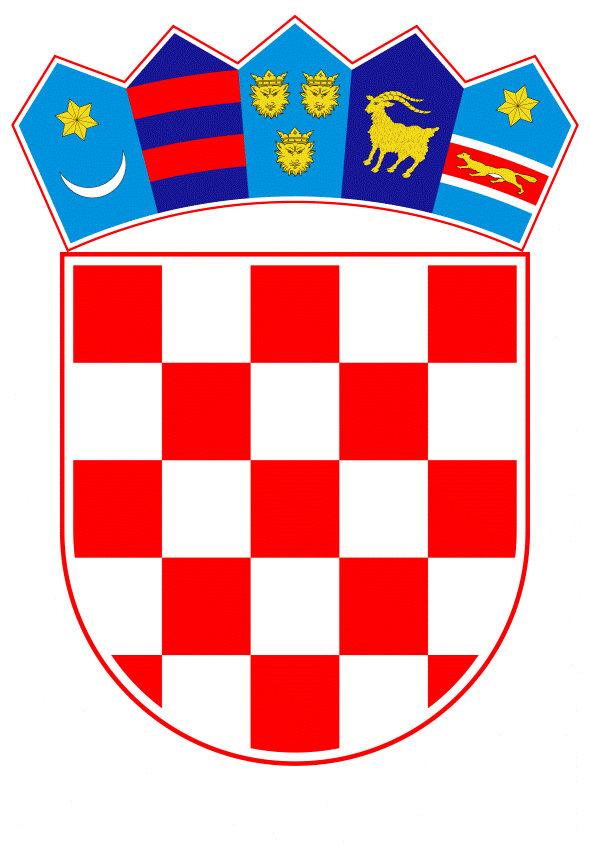 VLADA REPUBLIKE HRVATSKEZagreb, 29. srpnja 2021.______________________________________________________________________________________________________________________________________________________________________________________________________________________________VLADA REPUBLIKE HRVATSKENACRTKONAČNI PRIJEDLOG ZAKONA O AUTORSKOM PRAVU I SRODNIM PRAVIMA Zagreb, srpanj 2021.KONAČNI PRIJEDLOG ZAKONA O AUTORSKOM PRAVU I SRODNIM PRAVIMA DIO PRVIUVODNE ODREDBEPoglavlje 1. Opće odredbePredmet zakonaČlanak 1.Ovaj Zakon uređuje:Područje primjene Zakonaautorsko pravo - pravo autora na njihovim djelima iz književnoga, znanstvenog i umjetničkog područjasrodna prava:pravo umjetnika izvođača na njihovim izvedbamapravo proizvođača fonograma na njihovim fonogramimapravo proizvođača videograma (audiovizualnih producenata) na njihovim videogramimapravo organizacija za emitiranje na njihovim programskim signalimapravo nakladnika informativnih publikacija na njihovim informativnim publikacijamapravo proizvođača neoriginalnih baza podataka na njihovim neoriginalnim bazama podatakapravo nakladnika na njihovim pisanim izdanjimaautorsko pravo i srodna prava u pravnom prometusadržajna i vremenska ograničenja autorskog prava i srodnih pravaostvarivanje (individualno i kolektivno) autorskog prava i srodnih pravazaštitu autorskog prava i srodnih prava u slučaju povrede.Prijenos pravne stečevine Europske unijeČlanak 2.Ovim Zakonom u hrvatsko zakonodavstvo preuzimaju se sljedeće direktive:Direktiva Vijeća 93/83/EEZ od 27. rujna 1993. o koordinaciji određenih pravila s obzirom na autorsko pravo i srodna prava koja se odnose na satelitsko emitiranje i kabelsko reemitiranje (SL L 248, 6.10.1993.)Direktiva 96/9/EZ Europskog parlamenta i Vijeća od 11. ožujka 1996. o pravnoj zaštiti baza podataka (SL L 77, 27.3.1996.)Direktiva 2001/29/EZ Europskog parlamenta i Vijeća od 22. svibnja 2001. o usklađivanju određenih aspekata autorskog prava i srodnih prava u informacijskom društvu (SL L 167, 22.6.2001.)Direktiva 2001/84/EZ Europskog parlamenta i Vijeća od 27. rujna 2001. o pravu slijeđenja u korist autora izvornika umjetničkog djela (SL L 272, 13.10.2001.)Direktiva 2004/48/EZ Europskog parlamenta i Vijeća od 29. travnja 2004. o provedbi prava intelektualnog vlasništva (SL L 157, 30.4.2004.)Direktiva 2006/123/EZ  Europskog parlamenta i Vijeća od 12. prosinca 2006. o uslugama na unutarnjem tržištu (SL L 376, 27.12.2006.)Direktiva 2006/115/EZ Europskog parlamenta i Vijeća od 12. prosinca 2006. o pravu iznajmljivanja i pravu posudbe te o određenim autorskom pravu srodnim pravima u području intelektualnog vlasništva (kodificirana verzija) (SL L 376, 27.12.2006.)Direktiva 2006/116/EZ Europskog parlamenta i Vijeća od 12. prosinca 2006. o trajanju zaštite autorskog prava i određenih srodnih prava (kodificirana verzija) (SL L 372, 27.12.2006.)Direktiva 2009/24/EZ Europskog parlamenta i Vijeća od 23. travnja 2009. o pravnoj zaštiti računalnih programa (kodificirana verzija) (SL L 111, 5.5.2009.)Direktiva 2011/77/EU Europskog parlamenta i Vijeća od 27. rujna 2011. o izmjeni Direktive 2006/116/EZ o trajanju zaštite autorskog prava i određenih srodnih prava (SL L 265, 11.10.2011.)Direktiva 2012/28/EU Europskog parlamenta i Vijeća od 25. listopada 2012. o određenim dozvoljenim korištenjima djela siročadi (SL L 299, 27.10.2012.)Direktiva 2014/26/EU Europskog parlamenta i Vijeća od 26. veljače 2014. o kolektivnom ostvarivanju autorskog prava i srodnih prava te izdavanju odobrenja za više državnih područja za prava na internetsko korištenje glazbenih djela na unutarnjem tržištu (SL L 84, 20.3.2014.) Direktiva (EU) 2017/1564 Europskog parlamenta i Vijeća od 13. rujna 2017. o određenim dopuštenim upotrebama određenih djela i drugih predmeta zaštite koji su zaštićeni autorskim pravom i srodnim pravima u korist osoba koje su slijepe, koje imaju oštećenje vida ili imaju drugih poteškoća u korištenju tiskanim materijalima i o izmjeni Direktive 2001/29/EZ o usklađivanju određenih aspekata autorskog i srodnih prava u informacijskom društvu (SL L 242, 20.9.2017.)Direktiva (EU) 2019/789 Europskog parlamenta i Vijeća od 17. travnja 2019. o utvrđivanju pravila o ostvarivanju autorskog prava i srodnih prava koja se primjenjuju na određene internetske prijenose organizacija za radiodifuziju i reemitiranja televizijskih i radijskih programa te o izmjeni Direktive Vijeća 93/83/EEZ (SL L 130, 17.5.2019.)Direktiva (EU) 2019/790 Europskog parlamenta i Vijeća od 17. travnja 2019. o autorskom prarodnim pravima na jedinstvenom digitalnom tržištu i izmjeni direktiva 96/9/EZ i 2001/29/EZ (SL L 130, 17.5.2019.) i Ispravak Direktive (EU) 2019/790 Europskog parlamenta i Vijeća od 17. travnja 2019. o autorskom prarodnim pravima na jedinstvenom digitalnom tržištu i izmjeni direktiva 96/9/EZ i 2001/29/EZ (SL L 134, 22.5.2019.).Ovim Zakonom osiguravaju se pretpostavke za provedbu:Uredbe (EU) 2017/1128 Europskog parlamenta i Vijeća od 14. lipnja 2017. o prekograničnoj prenosivosti usluga internetskog sadržaja na unutarnjem tržištu (SL L 168, 30.6.2017.) iUredbe (EU) 2017/1563 Europskog parlamenta i Vijeća od 13. rujna 2017. o prekograničnoj razmjeni između Unije i trećih zemalja primjeraka u dostupnom formatu određenih djela i drugih predmeta zaštite koji su zaštićeni autorskim pravom i srodnim pravima u korist osoba koje su slijepe, koje imaju oštećenje vida ili imaju drugih poteškoća u korištenju tiskanim materijalima (SL L 242, 20.9.2017.).Rodna neutralnost izrazaČlanak 3.Izrazi koji se koriste u ovome Zakonu, a imaju rodno značenje odnose se jednako na muški i ženski rod.Autorsko pravo i srodna prava, nositelji pravaČlanak 4.Autorsko pravo pripada, po svojoj naravi, fizičkoj osobi koja stvori autorsko djelo.Pravo umjetnika izvođača pripada, po svojoj naravi, fizičkoj osobi koja izvede djelo iz književnog ili umjetničkog područja ili izražaja folklora.Izvorni nositelj drugih srodnih prava može biti svaka fizička ili pravna osoba, ako ovim Zakonom nije drukčije određeno.Autorsko pravo i srodna prava mogu se protiv volje njihovih nositelja ograničiti samo pod pretpostavkama i na način određen ovim Zakonom.Nositelj prava je fizička ili pravna osoba, različita od organizacije za kolektivno ostvarivanje prava, koja je nositelj autorskog prava ili srodnog prava ili koja na temelju ugovora o korištenju prava ili ovoga Zakona ima pravo na udio u prihodima od prava. Objavljivanje, izdavanje, javnost i javno korištenjeČlanak 5.Autorsko djelo ili predmet srodnog prava smatraju se objavljenim ako su učinjeni pristupačnim javnosti uz pristanak nositelja prava.Autorsko djelo ili predmet srodnog prava smatraju se izdanim:ako su uz pristanak nositelja prava primjerci toga autorskoga djela, odnosno predmeta srodnog prava ponuđeni javnosti ili stavljeni u promet u količini koja zadovoljava razumne potrebe javnostiako su autorsko djelo ili predmet srodnog prava učinjeni dostupnim javnosti, bežično ili putem žica, na način koji pripadnicima javnosti omogućava pristup autorskom djelu ili predmetu srodnog prava s mjesta i u vrijeme koje sami odaberu.Javnost označava veći broj osoba koje su izvan uobičajenoga užeg kruga osoba usko povezanih rodbinskim ili drugim osobnim vezama.Javnim korištenjem autorskog djela smatra se svako korištenje autorskog djela ili predmeta srodnih prava koje je pristupačno javnosti ili korištenje u prostoru koji je pristupačan pripadnicima javnosti ili omogućavanje pripadnicima javnosti pristupa autorskom djelu i predmetima srodnih prava s mjesta i u vrijeme koje sami odaberu.Odnos između autorskog prava i srodnih prava te međusobni odnos srodnih pravaČlanak 6.Zaštita srodnih prava, po ovom Zakonu, ostavlja netaknutom i ni na koji način ne utječe na zaštitu autorskog prava. Ni jedna odredba ovoga Zakona o zaštiti srodnih prava ne smije se tumačiti tako da šteti zaštiti autorskog prava. Ostvarivanje prava umjetnika izvođača na priopćavanje javnosti fiksiranih izvedbi iz članka 136. stavka 1. ovoga Zakona ne smije štetiti ostvarivanju autorskog prava. Ostvarivanje prava proizvođača fonograma ne smije štetiti ostvarivanju autorskog prava ni prava umjetnika izvođača.Ostvarivanje prava audiovizualnih producenata ne smije štetiti ostvarivanju autorskog prava, prava umjetnika izvođača ni prava proizvođača fonograma.Ostvarivanje prava organizacija za emitiranje ne smije štetiti ostvarivanju autorskog prava, prava umjetnika izvođača, prava proizvođača fonograma ni prava audiovizualnih producenata.Ostvarivanje prava nakladnika informativnih publikacija ne smije štetiti ostvarivanju autorskog prava, prava umjetnika izvođača, prava proizvođača fonograma, prava audiovizualnih producenata ni prava organizacija za emitiranje. Nakladnik informativnih publikacija ne može se pozvati na svoje pravo nakladnika informativnih publikacija protiv nositelja autorskog ili srodnog prava na autorskim djelima i predmetima srodnih prava uvrštenim u njegovu informativnu publikaciju, a osobito ih ne može pozivanjem na svoje pravo nakladnika informativnih publikacija spriječiti da koriste svoja autorska djela i predmete srodnih prava neovisno od informativne publikacije u koju su uvrštena. Ako su autorsko djelo ili predmet srodnog prava uključeni u informativnu publikaciju na temelju stečenog neisključivog prava iskorištavanja, nakladnik informativne publikacije ne može se pozvati na svoje pravo protiv drugih stjecatelja neisključivog prava iskorištavanja istih autorskih djela ili predmeta srodnih prava. Nakladnik informativnih publikacija ne može pozivom na svoje pravo zabraniti korištenja autorskih djela ili predmeta srodnih prava za koja je zaštita istekla.Ostvarivanje prava proizvođača neoriginalne baze podataka ne smije štetiti ostvarivanju autorskog prava, prava umjetnika izvođača, prava proizvođača fonograma, prava audiovizualnih producenata, prava organizacija za emitiranje ni prava nakladnika informativnih publikacija.Poglavlje 2.PODRUČJE PRIMJENE ZAKONAOpćenite odredbe o području primjene Zakona Članak 7.Zaštićeni su po ovom Zakonu autori i nositelji srodnih prava koji su državljani Republike Hrvatske ili druge države članice Europske unije ili imaju svoje sjedište u Republici Hrvatskoj ili u drugoj državi članici Europske unije.Jednako kao osobe iz stavka 1. ovoga članka, zaštićene su fizičke i pravne osobe koje su državljani trećih država ili u trećim državama imaju svoje sjedište (u daljnjem tekstu: stranci), u okviru obveza što ih je Republika Hrvatska prihvatila na temelju međunarodnih ugovora ili na temelju stvarne uzajamnosti. Dok se ne dokaže suprotno, smatra se da stvarna uzajamnost postoji.Iznimno od odredaba stavaka 1. i 2. ovoga članka, zaštićeni su po ovom Zakonu stranci:u pogledu autorskih djela pisanih na hrvatskom jezikuu pogledu moralnih prava u pogledu prava slijeđenja i prava proizvođača neoriginalne baze podataka na temelju stvarne uzajamnosti.Stranac neće imati u Republici Hrvatskoj veću zaštitu no što ju ima u državi čiji je državljanin ili u kojoj ima svoje sjedište, ako osoba iz stavka 1. ovoga članka ima u državi stranca manju zaštitu no što joj je priznata ovim Zakonom.AutoriČlanak 8.Uz osobe iz članka 7. stavaka 2. i 3. ovoga Zakona, zaštićeni su po ovom Zakonu i stranci - autori:koji imaju uobičajeno boravište u Republici Hrvatskoju pogledu arhitektonskih djela sagrađenih na teritoriju Republike Hrvatske i djela vizualnih umjetnosti koja su čvrsti sastavni dijelovi nekretnine koja se nalazi na području Republike Hrvatske.Umjetnici izvođačiČlanak 9.Uz osobe iz članka 7. stavaka 2. i 3. ovoga Zakona, zaštićeni su po ovom Zakonu i stranci - umjetnici izvođači, sukladno članku 7. stavku 4. ovoga Zakona, koji imaju uobičajeno boravište u Republici Hrvatskoj.Proizvođači fonograma i audiovizualni producentiČlanak 10.Uz osobe iz članka 7. stavaka 2. i 3. ovoga Zakona, zaštićeni su, po ovom Zakonu sukladno članku 7. stavku 4. i strani proizvođači fonograma i audiovizualni producenti, ako je njihov fonogram, odnosno videogram prvi puta izdan u Republici Hrvatskoj.Organizacije za emitiranjeČlanak 11.Uz osobe iz članka 7. stavaka 2. i 3. ovoga Zakona sukladno članku 7. stavku 4. ovoga Zakona, zaštićene su po ovom Zakonu strane organizacije za emitiranje koje prenose svoja emitiranja preko odašiljača koji su na teritoriju Republike Hrvatske.Uspoređivanje rokova trajanjaČlanak 12.Za strance - autore, koji su zaštićeni po ovom Zakonu, vrijede rokovi trajanja autorskog prava iz ovoga Zakona, s tim da istječu najkasnije na dan kada istječe zaštita u državi čiji su državljani i ne mogu biti dulji od rokova predviđenih ovim Zakonom.U opsegu primjene međunarodnih obveza, za strance - nositelje srodnih prava, koji su zaštićeni po ovom Zakonu, vrijede rokovi trajanja odnosnih prava iz ovoga Zakona, s tim da istječu najkasnije na dan kada istječe zaštita u državi čiji su državljani ili gdje imaju sjedište i ne mogu biti dulji od rokova predviđenih ovim Zakonom.Osobe bez državljanstva (apatridi)Članak 13.Autori i nositelji srodnih prava, koji nemaju državljanstvo ili ga se ne može utvrditi, jednako su zaštićeni po ovom Zakonu kao državljani Republike Hrvatske, ako u njoj imaju svoje uobičajeno boravište.Ako osobe iz stavka 1. ovoga članka nemaju uobičajeno boravište u Republici Hrvatskoj, jednako su zaštićeni kao državljani države u kojoj imaju svoje uobičajeno boravište.DIO DRUGIAUTORSKO PRAVOPoglavlje 1. AUTORSKA DJELAAutorsko djeloČlanak 14.Autorsko djelo je originalna intelektualna tvorevina iz književnog, znanstvenog ili umjetničkog područja koja ima individualni karakter, bez obzira na način i oblik izražavanja, vrstu, vrijednost ili namjenu, ako ovim Zakonom nije drukčije određeno.Autorska djela su:jezična djela, kao što su pisana djela, govorna djela te računalni programi, koji obuhvaćaju izražaj računalnog programa u bilo kojem obliku, uključujući i pripremni dizajnerski materijalglazbena djela, s riječima ili bez riječidramska i dramsko-glazbena djelakoreografska i pantomimska djeladjela vizualnih umjetnosti s područja slikarstva, kiparstva i grafike, bez obzira na materijal od kojega su načinjena, te ostala djela vizualnih umjetnostidjela arhitekture, kao što su skice, studije, plastični i drugi prikazi, nacrti, idejna rješenja, idejni projekti, glavni projekti, izvedbeni projekti, planovi te izvedene građevine i zahvati u prostoru iz područja arhitekture, urbanizma i krajobrazne arhitekturedjela primijenjenih umjetnosti i industrijskog dizajnafotografska djela i djela proizvedena postupkom koji je sličan fotografskomaudiovizualna djela, kao što su kinematografski, televizijski, dokumentarni, crtani, reklamni ili drugi filmovi te druga audiovizualna djela izražena slikama, sa zvukom ili bez zvuka, u vremenski organiziranom slijedu promjena, bez obzira na vrstu podloge na koju su fiksirananovinarska djela, kao što su članci, fotografije i audiovizualni prilozivideoigre i druga multimedijalna djelakartografska djelaprikazi znanstvene ili tehničke prirode kao što su crteži, planovi, skice, tablicedruge vrste originalnih intelektualnih tvorevina koje imaju individualni karakter.Predmet autorskog prava može biti svako autorsko djelo osim onoga koje to ne može biti po svojoj naravi kao i onoga za koje je odredbama ovoga Zakona određeno da ne može biti predmetom autorskog prava.Predmet autorskog prava je autorsko djelo u cjelini, uključujući i nedovršeno autorsko djelo, naslov te dijelovi autorskog djela koji udovoljavaju pretpostavkama iz stavka 1. ovoga članka.Naslov autorskog djela koji ne udovoljava pretpostavkama da bi bio predmet autorskog prava, a koji je već korišten za neko autorsko djelo, ne može se koristiti za djelo iste vrste ako bi mogao izazvati zabunu o autoru.PreradeČlanak 15.Prijevodi i druge prerade autorskog djela, koje su originalne intelektualne tvorevine individualnog karaktera, zaštićene su kao samostalna autorska djela. To uključuje prijevode, prilagodbe, obrade i druge izmjene računalnog programa, koje su originalne intelektualne tvorevine individualnog karaktera.Odredbe stavka 1. ovoga članka ne utječu na prava autora izvornog djela.Prijevodi službenih tekstova iz područja zakonodavstva, uprave i sudstva, koji su originalne intelektualne tvorevine individualnog karaktera, zaštićeni su kao samostalna autorska djela, osim ako su učinjeni radi službenog informiranja javnosti i kao takvi objavljeni.Iznimno od stavka 1. ovoga članka, ne smatraju se originalnim intelektualnim tvorevinama i nisu zaštićena kao prerade neznatno prerađena, prilagođena ili glazbeno obrađena glazbena djela s riječima ili bez riječi, u odnosu na koja je istekla zaštita autorskim pravom. Autorska zbirka i autorska baza podatakaČlanak 16.Zbirka samostalnih autorskih djela, podataka ili druge građe koja prema izboru ili rasporedu sastavnih elemenata čini originalnu intelektualnu tvorevinu individualnog karaktera sukladno članku 14. stavku 1. ovoga Zakona (u daljnjem tekstu: autorska zbirka), kao što je enciklopedija, zbornik, antologija, baza podataka i sl., zaštićena je kao zasebno autorsko djelo. Nijedan drugi kriterij neće se primjenjivati za prikladnost autorskopravne zaštite autorske zbirke.Zaštita koju uživa autorska zbirka iz stavka 1. ovoga članka ne proteže se na njezin sadržaj i ni na koji način ne utječe na prava koja postoje na autorskim djelima i predmetima srodnih prava uvrštenim u tu zbirku.Autorska baza podataka je autorska zbirka samostalnih autorskih djela, podataka ili druge građe uređena po određenom sustavu ili metodi, čiji su elementi pojedinačno pristupačni elektroničkim ili drugim sredstvima.Zaštita koja je ovim Zakonom predviđena za autorsku bazu podataka iz stavka 3. ovoga članka ne odnosi se na računalne programe koji su korišteni za njenu izradu ili rad. Takvi računalni programi zaštićeni su kao zasebna autorska djela ako su originalne intelektualne tvorevine individualnog karaktera.Autorska djela koja su nedostupna na tržištuČlanak 17.Autorsko djelo smatra se nedostupnim na tržištu kad se, s obzirom na obilježja tog autorskog djela, nakon uloženog razumnog napora da se utvrdi je li djelo dostupno javnosti, može u dobroj vjeri smatrati da cijelo djelo nije dostupno javnosti u okviru uobičajenih kanala trgovine. Tu su uključena i djela koja nikada nisu bila dostupna na tržištu.Razuman napor ne podrazumijeva ponovljeno djelovanje tijekom vremena ali uključuje uzimanje u obzir svih lako pristupačnih dokaza o budućoj dostupnosti djela u okviru uobičajenih kanala trgovine. Dostupnost autorskog djela na tržištu u pravilu se utvrđuje uzorkovanjem ili sličnim razmjernim mehanizmom, osim u slučajevima kad se smatra razumnim utvrđivati dostupnost javnosti pojedinačnih autorskih djela, s obzirom na pristupačnost relevantnih podataka, vjerojatnost komercijalne dostupnosti i očekivane troškove poduzimanja radnji utvrđivanja dostupnosti javnosti. Ograničena dostupnost autorskog djela, kao što je dostupnost u antikvarijatima, ili teoretska mogućnost dobivanja odobrenja za korištenje ne smatra se dostupnošću u okviru uobičajenih kanala trgovine.Autor može u svakom trenutku izričito pisanom izjavom isključiti primjenu odredaba stavaka od 1. do 3. ovoga članka u odnosu na jedno ili više ili sva svoja djela koja se po ovome članku smatraju djelima koja su nedostupna na tržištu.Podatke o djelima koja su nedostupna na tržištu institucije kulturne baštine iz članka 187. stavka 3. ovoga Zakona dužne su dostaviti Uredu Europske unije za intelektualno vlasništvo, u skladu s Uredbom (EU) 386/2012 Europskog parlamenta i Vijeća od 19. travnja 2012. o povjeravanju Uredu za usklađivanje na unutarnjem tržištu (žigovi i dizajni) zadaća u vezi s provedbom prava intelektualnog vlasništva, uključujući i okupljanje predstavnika javnog i privatnog sektora u okviru Europske promatračnice za povrede prava intelektualnog vlasništva (SL L 129, 16.5.2012.), radi objave na javnom jedinstvenom internetskom portalu kojeg vodi taj Ured. Podaci o stranama ugovora o davanju dopuštenja za umnožavanje, distribuiranje, priopćavanje javnosti, uključujući i činjenje dostupnim javnosti, autorskih djela nedostupnih na tržištu, obuhvaćenim područjima i korištenjima moraju biti trajno, lako i stvarno dostupni na javnom jedinstvenom internetskom portalu kojeg vodi Ured, najranije šest mjeseci prije korištenja u skladu s člankom 192. ili 223. ovoga Zakona.Nezaštićene tvorevineČlanak 18.Predmetom autorskog prava su izražaji, a ne ideje, postupci, metode rada ili matematički koncepti kao takvi.Nisu autorska djela:otkrića ideje i načela na kojima se zasniva bilo koji element računalnog programa, uključujući i one na kojima se zasnivaju njegova sučeljadnevne novosti i druge vijesti koje imaju karakter običnih medijskih informacija.Službeni tekstovi iz područja zakonodavstva, uprave i sudstva, kao što su zakoni, uredbe, odluke, izvješća, zapisnici, sudske odluke i slično, službeni programi, kao što su školski i akademski programi, programi rada i slično, prostorni planovi, kao što su plan prostornog razvoja, urbanistički plan i slično,  konzervatorske podloge, kao i njihove zbirke, zaštićeni su kao autorska djela od trenutka stvaranja, ako su originalne intelektualne tvorevine koje imaju individualan karakter. U trenutku kad budu predani u bilo kakav službeni postupak ili budu predani službenoj osobi radi informiranja javnosti ili javnog korištenja ili kad budu objavljeni radi službenog informiranja javnosti, prestaju biti zaštićeni autorskim pravom.Svatko tko na bilo koji način javno prenosi dnevne novosti i druge vijesti koje imaju karakter običnih medijskih informacija i nisu predmetom autorskog prava te druge medijske informacije za koje je saznao iz javno objavljenih izvora, dužan je u svojoj objavi jasno i na vidljiv način označiti: naziv nakladnika informativnih publikacija ili organizacije za emitiranje ili drugog nakladnika medija ili elektroničkog medija koji je prvi objavio dnevnu novost, drugu vijest ili drugu medijsku informaciju te ime i prezime novinara koji je potpisan, ako je to u skladu s uobičajenom praksom u medijskom izvješćivanju. Kad netko koristi tuđa autorska djela ili predmete srodnih prava koji sadrže dnevne novosti i druge vijesti ili druge medijske informacije, za izradu svojih javnih objava istih dnevnih novosti i drugih vijesti ili drugih medijskih informacija, na način za koji po ovome Zakonu nije potrebno pribaviti odobrenje nositelja prava ili organizacije za kolektivno ostvarivanje prava, dužan je navesti izvore koje je koristio tako da na primjeren, jasan i vidljiv način označi:naziv nakladnika informativnih publikacija ili organizacije za emitiranje ili drugog nakladnika medija ili elektroničkog medija čije sadržaje koristi te ime i prezime novinara koji je potpisan, ako je to u skladu s uobičajenom praksom u medijskom izvješćivanju. Navođenje izvora i naziva iz stavaka 4. i 5. ovoga članka ne smatra se oglašavanjem.Narodne književne i umjetničke tvorevine u izvornom obliku nisu predmet autorskog prava, ali se za njihovo priopćavanje javnosti plaća naknada kao za priopćavanje javnosti zaštićenih autorskih djela. Naknada se koristi za poticanje odgovarajućeg umjetničkog i kulturnog stvaralaštva pretežno nekomercijalne naravi i kulturne raznolikosti u odgovarajućem umjetničkom i kulturnom području sukladno članku 245. stavku 4. ovoga Zakona. Naknada se ostvaruje obavezno kolektivno. Naknadu nisu dužne plaćati institucije kulturne baštine iz članka 187. stavka 3. ovoga Zakona.Kad je rok zaštite za autorsko djelo vizualnih umjetnosti istekao, nijedna tvorevina nastala umnožavanjem takvog djela nije prikladna za autorskopravnu zaštitu, osim ako je riječ o tvorevini koja je sama po sebi originalna intelektualna tvorevina njezinog autora koja ima individualni karakter u smislu članka 14. stavka 1. ovoga Zakona.Poglavlje 2. AUTORIAutorČlanak 19.Autor djela je fizička osoba koja je autorsko djelo stvorila.Autoru pripada autorsko pravo na njegovom autorskom djelu činom samog stvaranja autorskog djela.Autori sastavljenih djelaČlanak 20.Ako dva ili više autora sastavi svoja stvorena autorska djela radi njihovog zajedničkog korištenja, svaki od autora zadržava autorsko pravo na svojem autorskom djelu.Međusobni odnosi autora sastavljenog djela uređuju se ugovorom. Ako takav ugovor nije sklopljen ili ako takvim ugovorom ili pravilima odgovarajuće organizacije za kolektivno ostvarivanje prava nije drukčije određeno, smatra se da svi autori sastavljenog djela imaju pravo na jednaki udio u naknadi za korištenje toga sastavljenog djela.Glazbeno djelo s riječima smatra se sastavljenim djelom. KoautoriČlanak 21.Koautori djela su osobe koje su zajedničkim radom stvorile autorsko djelo, a čijim se doprinosima ne može samostalno koristiti.Koautorima pripada zajedničko autorsko pravo na stvorenom autorskom djelu, tako da svakome pripada dio toga autorskog prava računski određen razmjerno prema cijelom autorskom pravu (u daljnjem tekstu: koautorski dio).U sumnji koliki su koautorski dijelovi smatra se da su jednaki.Za objavljivanje, korištenje te za izmjenu njihova djela potreban je pristanak svih koautora. Pojedini koautor ne može uskratiti svoj pristanak iz razloga koji je protivan načelu savjesnosti i poštenja, ni poduzimati bilo koju radnju koja neopravdano šteti ili bi mogla štetiti zakonitim interesima ostalih koautora. Ako se ne postigne suglasnost svih koautora o objavljivanju, korištenju ili izmjeni njihova djela, odluku o tome donijet će sud na zahtjev bilo kojeg od koautora.Udio pojedinog koautora u koristima ostvarenim korištenjem koautorskog djela određuje se razmjerno njegovom koautorskom dijelu, ako nije drukčije određeno ugovorom između koautora ili pravilima odgovarajuće organizacije za kolektivno ostvarivanje prava.Koautori audiovizualnog djelaČlanak 22.Audiovizualna djela smatraju se koautorskim djelima.Glavni koautor audiovizualnog djela je glavni redatelj.Ostali koautori audiovizualnog djela su:autor scenarijaglavni snimateljglavni montažer slike i zvukaskladatelj glazbe posebno skladane za korištenje u tom djelu.Ako je crtež, odnosno animacija bitni element audiovizualnog djela, koautor takvog djela je i glavni crtač, odnosno glavni animator.Ako neka druga fizička osoba dokaže da je njezina originalna intelektualna tvorevina individualnog karaktera bitni element audiovizualnog djela te da bi mogla biti, prema članku 14. stavku 1. ovoga Zakona, koautor tog djela, bit će priznata kao koautor tog audiovizualnog djela.Autori doprinosa audiovizualnom djeluČlanak 23.Skladatelj glazbe, crtač ili animator koji se ne smatraju koautorima audiovizualnog djela prema članku 22. stavcima 3. i 4. ovoga Zakona, pomoćni redatelj, autor dijaloga, operater kamere, scenograf, kostimograf, slikar maski, autor posebnih vizualnih ili zvučnih efekata i drugi autori koji sudjeluju u stvaranju audiovizualnog djela imaju autorska prava na svojim individualnim doprinosima (u daljnjem tekstu: autori doprinosa).Predmnijeva autorstva Članak 24.Autorom se smatra fizička osoba čije je ime, pseudonim, umjetnički znak ili kôd na uobičajen način označen na primjercima autorskog djela ili pri objavi autorskog djela, dok se ne dokaže suprotno.Autorska djela kojima se autor ne može utvrditi ili pronaći (djela siročad)Članak 25.Autorsko djelo smatra se djelom siročetom ako ni nakon pažljive potrage provedene u skladu s ovim Zakonom nije identificiran autor toga djela ili nijedan od koautora ili je identificiran autor ali nije pronađen ili su identificirani koautori ali nisu svi pronađeni.Institucije kulturne baštine iz članka 187. stavka 3. ovoga Zakona, obrazovne ustanove te javne organizacije za emitiranje dužne su prije uporabe djela siročeta, u skladu s ovim Zakonom, u dobroj vjeri provesti pažljivu potragu za svako djelo u svrhu identifikacije i/ili pronalaženja autora ili koautora djela iz svojih zbirki i arhiva. Pažljiva potraga provodi se pretragom odgovarajućih izvora za odnosnu kategoriju djela te se evidentira. Ako postoje dokazi na temelju kojih se može zaključiti da se relevantni podaci o nositeljima prava mogu pronaći u drugim državama, pretražit će se i izvori podataka dostupni u tim državama.Institucija kulturne baštine iz članka 187. stavka 3. ovoga Zakona može na temelju ugovora ovlastiti drugu instituciju kulturne baštine ili drugu fizičku ili pravnu osobu da u njeno ime i za njen račun provodi pažljive potrage.Odredbe ovoga članka primjenjuju se na:djela izdana u obliku knjiga, časopisa, novina, revija ili drugih tiskovina, te kinematografska ili druga audiovizualna djela koja čine sastavni dio zbirki u javno dostupnim knjižnicama, obrazovnim ustanovama ili muzejima i drugim pravnim osobama koje obavljaju muzejsku djelatnost, kao i zbirki arhiva ili ustanova za filmsku i audiobaštinu, tekinematografska ili druga audiovizualna djela koje su proizvele javne organizacije za emitiranje ili njihovi pravni prednici do zaključno 31. prosinca 2002., i koja se nalaze u njihovim arhivima.Odredbe ovoga članka primjenjuju se na djela iz stavka 4. ovoga članka koja:su zaštićena autorskim pravom i prvi su put izdana u Republici Hrvatskoj ili, ako nisu izdana, prvi su put emitirana u Republici Hrvatskoj ili čiji proizvođač ima sjedište ili stalno boravište u Republici Hrvatskojnikad nisu bila izdana ili emitirana, ali su ih na drugi način uz pristanak autora prvi put javno objavile javno dostupne knjižnice, obrazovne ustanove ili muzeji i druge pravne osobe koje obavljaju muzejsku djelatnost, kao i arhivi, ustanove za filmsku i audiobaštinu te javne organizacije za emitiranje osnovane u Republici Hrvatskoj, pod uvjetom da se opravdano može smatrati da se autori tih djela ne bi protivili korištenjima opisanim u članku 189. ovoga Zakonasu ugrađena ili uključena u djela ili čine sastavni dio tih djela.Ako su neki koautori pronađeni, s djelom siročetom će se postupati na način na kakav su pronađeni koautori odobrili korištenje tog djela. Autor ili koautor djela siročeta može u bilo kojem trenutku prekinuti primjenu odredaba o postupanju s djelima siročadi iz ovoga Zakona u odnosu na vlastita prava.Djelo koje se prema pravu druge države članice Europske unije smatra djelom siročetom, smatra se djelom siročetom i u Republici Hrvatskoj, bez potrebe provedbe postupka pažljive potrage. Isto se na odgovarajući način primjenjuje i na koautorska djela u odnosu na koja je u drugoj državi članici Europske unije utvrđeno da im pripada status djela siročadi jer nisu identificirani ili pronađeni svi koautori, ali samo u odnosu na njihov koautorski dio.Dodatkom I., koji je sastavni dio ovoga Zakona, određuju se odgovarajući izvori za provedbu pažljive potrage, postupak evidentiranja i sadržaj evidencija iz stavka 2. ovoga članka. Institucije kulturne baštine iz članka 187. stavka 3. ovoga Zakona mogu donijeti pravila o pažljivoj potrazi, uzimajući u obzir odredbe iz Dodatka I ovoga Zakona te u njima odrediti dodatne izvore.Područje Republike Hrvatske iz ovoga članka podrazumijeva i sve njezine države prednice. Ovaj članak ne utječe na mogućnost autora da svoj identitet označi pseudonimom ili da svoje djelo objavi anonimno.Poglavlje 3. SADRŽAJ AUTORSKOG PRAVASadržaj pravaČlanak 26.Autorsko pravo sadržava moralna i imovinska prava autora.Autorskim pravom štite se osobne i duhovne veze autora s njegovim autorskim djelom (u daljnjem tekstu: moralna prava autora) te imovinski interesi autora u pogledu njegova autorskog djela (u daljnjem tekstu: imovinska prava autora).Za svako korištenje autorskog djela autoru pripada naknada, ako ovim Zakonom ili ugovorom nije drukčije određeno. Naknada se određuje kao cijena korištenja u privatnopravnom odnosu. 3.1. Moralna prava autoraPravo prve objaveČlanak 27.Autor ima pravo odrediti hoće li, kada, gdje, kako i pod kojim uvjetima njegovo autorsko djelo biti prvi put objavljeno (u daljnjem tekstu: pravo prve objave).Do prve objave autorskoga djela autor ima pravo na otkrivanje javnosti sadržaja ili opisa svojega autorskog djela.Pravo na priznanje autorstvaČlanak 28.Autor ima pravo biti priznat i označen kao autor djela (u daljnjem tekstu: pravo na priznanje autorstva).Osoba koja javno koristi autorsko djelo dužna je pri svakom korištenju naznačiti autora, osim ako autor u pisanom obliku izjavi da ne želi biti naveden ili ako način pojedinog javnog korištenja autorskog djela onemogućava navođenje autora.Pravo na poštovanje autorskog djela Članak 29.Autor ima pravo usprotiviti se deformiranju, sakaćenju i sličnom naruženju svojeg autorskog djela (u daljnjem tekstu: pravo na poštovanje autorskog djela) te se ima pravo usprotiviti uništenju izvornika ili posljednjeg primjerka svojeg autorskog djela, u skladu s odredbama iz članka 114. ovoga Zakona. Neznatne izmjene, prerade, prilagodbe ili obrade, kojima se ne dira u osnovni karakter djela ne smatraju se deformiranjem, sakaćenjem ili naruženjem u smislu stavka 1. ovoga članka. Ako je autor odobrio preradu iz članka 54. ovoga Zakona ili se po ovome Zakonu predmnijeva da ju je odobrio, ne može se pozivati na moralno pravo na poštovanje autorskog djela iz ovoga članka ako je prerada učinjena u skladu s ciljem zbog kojeg ju je autor odobrio ili zbog kojeg se po ovome Zakonu predmnijeva da ju je odobrio.Pravo na poštovanje časti i ugleda autoraČlanak 30.Autor ima pravo usprotiviti se korištenju autorskog djela na način kojim se povrjeđuju njegova čast ili ugled (u daljnjem tekstu: pravo na poštovanje časti i ugleda autora).Pravo opozivaČlanak 31.Autor ima pravo opozvati osnovano pravo iskorištavanja njegovog autorskog djela, uz popravljanje štete nositelju toga prava, ako bi se korištenjem djela povrijedilo njegovu čast ili ugled (u daljnjem tekstu: pravo opoziva). Pravo opoziva imaju i autorovi nasljednici ako je to autor odredio oporukom ili ako dokažu da je autor za života ovlašteno pokušao ostvariti to pravo ali je bio spriječen.Opoziv ima učinak od dana kad autor položi osiguranje za popravljanje štete.Nositelj prava iskorištavanja autorskog djela dužan je, u roku od tri mjeseca od dana primitka izjave o opozivu, priopćiti autoru iznos troškova koje je imao pripremajući korištenje njegovog autorskog djela do dana primitka te izjave, kao i iznos druge štete koju trpi zbog opoziva. Ako nositelj prava iskorištavanja autorskog djela to ne učini, izjava o opozivu ima učinak istekom roka iz ovoga stavka.Ako autor u roku od deset godina od ostvarenja prava opoziva odluči da se autorsko djelo u pogledu kojeg je ostvario pravo opoziva može ponovo koristiti, dužan je pravo iskorištavanja najprije ponuditi onomu čije je pravo prvotno opozvao.Autor se ne može odreći prava opoziva.Odredbe ovoga članka ne primjenjuju se na elektroničke baze podataka, računalne programe, djela arhitekture i audiovizualna djela.3.2. Imovinska prava autoraSadržaj autorovih imovinskih pravaČlanak 32.Autor ima isključivo pravo sa svojim autorskim djelom i koristima od njega činiti što ga je volja te svakoga drugog od toga isključiti, ako ovim Zakonom nije drukčije određeno. To pravo obuhvaća:pravo umnožavanjapravo distribuiranja (pravo stavljanja u promet)pravo priopćavanja autorskog djela javnostipravo prerade.UmnožavanjeČlanak 33.Pravo umnožavanja je isključivo pravo izrade autorskog djela u jednom ili više primjeraka, u cijelosti ili u dijelovima, izravno ili neizravno, privremeno ili trajno, bilo kojim sredstvima i u bilo kojem obliku. Pravo umnožavanja uključuje i fiksiranje koje označava utvrđivanje autorskog djela na materijalnu ili drugu odgovarajuću podlogu.Autorsko djelo se umnožava: grafičkim postupcima, fotokopiranjem i drugim fotografskim postupcima kojima se postiže isti učinak, zvučnim ili vizualnim snimanjem, građenjem odnosno izvedbom djela arhitekture, pohranom autorskog djela u elektroničkom obliku, fiksiranjem autorskog djela prenošenog računalnom mrežom na materijalnu podlogu, učitavanjem ili pohranom računalnog programa, umnožavanjem koje je potrebno za prikazivanje, izvođenje ili prenošenje računalnog programa, umnožavanjem autorskog djela u okviru prateće internetske usluge iz članka 48. stavka 2. ovoga Zakona i na druge načine. Distribuiranje, iznajmljivanje i javna posudbaČlanak 34.Pravo distribuiranja je isključivo pravo stavljanja u promet izvornika ili primjeraka autorskog djela prodajom ili na drugi način, uključujući iznajmljivanje, te njihova nuđenja javnosti u tu svrhu. Skladištenje primjeraka autorskog djela i poduzimanje drugih radnji radi distribuiranja primjeraka autorskog djela izjednačeno je s distribuiranjem.Pravo iznajmljivanja je isključivo pravo davanja na korištenje izvornika ili primjeraka autorskog djela u ograničenom razdoblju, radi ostvarivanja izravne ili neizravne imovinske ili komercijalne koristi. Pravo iznajmljivanja autorskog djela ne odnosi se na izgrađena djela arhitekture i djela primijenjenih umjetnosti.Javna posudba podrazumijeva način stavljanja u promet kad se izvornik ili primjerci autorskog djela, u pogledu kojih je dopušteno daljnje distribuiranje, posredovanjem javnih knjižnica daju na korištenje u ograničenom razdoblju, bez ostvarivanja izravne ili neizravne imovinske ili komercijalne koristi. Za javnu posudbu nije potrebno odobrenje autora ali je potrebno platiti primjerenu naknadu (u daljnjem tekstu: pravo na naknadu za javnu posudbu).S prvom prodajom ili drugim prijenosom vlasništva nad izvornikom ili primjercima autorskog djela, na području države članice Europske unije ili stranke Ugovora o Europskom ekonomskom prostoru, od strane nositelja prava ili uz njegov pristanak, iscrpljuje se pravo distribuiranja u pogledu tog izvornika, odnosno tih primjeraka autorskog djela za područje Republike Hrvatske. Iscrpljenjem prava distribuiranja ne prestaje pravo iznajmljivanja autorskog djela, pravo autora da odobri ili zabrani izvoz ili uvoz izvornika ili primjeraka autorskog djela u treću državu, kao i pravo na naknadu za javnu posudbu autorskog djela. U pogledu zbirki i autorskih baza podataka, iscrpljenje prava distribuiranja odnosi se samo na daljnju prodaju. Autor koji svoje pravo iznajmljivanja prepusti proizvođaču fonograma ili audiovizualnom producentu, zadržava pravo na primjerenu naknadu za iznajmljivanje svojega autorskog djela, koje se ne može odreći. Naknadu za iznajmljivanje dužna je plaćati osoba koja iznajmljuje autorsko djelo. Pravo na primjerenu naknadu za iznajmljivanje ostvaruje se obavezno kolektivno.Autor se ne može odreći prava na naknadu za javnu posudbu. Pravo na naknadu za javnu posudbu ostvaruje se obavezno kolektivno.Ne mogu biti predmetom javne posudbe iz stavka 3. ovoga članka građevine i djela primijenjenih umjetnosti. Pravo na naknadu za javnu posudbu ne odnosi se na autorska djela koja međusobno posuđuju javne knjižnice. Iznimno od odredaba stavaka 1., 3. i 7. ovoga članka, autori autorskih baza podataka i autori računalnih programa imaju isključivo pravo javne posudbe izvornika ili primjeraka svojih autorskih baza podataka i računalnih programa.Pravo slijeđenjaČlanak 35.Ako se izvornik djela vizualnih umjetnosti preprodaje bilo kojim radnjama u koje su uključeni kao prodavatelji, kupci ili posrednici osobe koje se profesionalno bave trgovinom umjetninama, kao što su javne aukcije, umjetničke galerije ili drugi trgovci umjetninama, autor ima pravo na odgovarajući udio od prodajne cijene ostvarene svakom preprodajom toga izvornika koja uslijedi nakon njegova prvog otuđenja od strane autora (u daljnjem tekstu: pravo slijeđenja). U takvom slučaju pravo distribuiranja ne iscrpljuje se.Iznimno, odredba iz stavka 1. ovoga članka ne primjenjuje se ako je prodavatelj umjetnička galerija koja je stekla djelo izravno od autora u razdoblju kraćem od tri godine prije njegove preprodaje i ako cijena po kojoj se djelo preprodaje ne prelazi kunsku protuvrijednost od 10.000,00 eura.Izvornik djela vizualnih umjetnosti je slika, kolaž, bojana slika, crtež, gravura, otisak, litografija, kip, tapiserija, keramika, staklovina, fotografija ili drugo djelo vizualnih umjetnosti, ako ga je izradio sam autor. Izvornikom djela vizualnih umjetnosti smatraju se i umnoženi primjerci toga djela, ako ih je u ograničenom broju izradio sam autor ili su izrađeni pod njegovim nadzorom. Takvi primjerci moraju biti na uobičajeni način numerirani, potpisani ili označeni od autora.Prodavatelj koji preprodaje djelo iz stavka 3. ovoga članka po cijeni koja prelazi kunsku protuvrijednost od 500,00 eura dužan je autoru isplatiti kunsku protuvrijednost od:5 % od dijela cijene ostvarene u iznosu od 500,00 eura do 50.000,00 eura3 % od dijela cijene ostvarene u iznosu od 50.000,01 eura do 200.000,00 eura1 % od dijela cijene ostvarene u iznosu od 200.000,01 eura do 350.000,00 eura0,5 % od dijela cijene ostvarene u iznosu od 350.000,01 eura do 500.000,00 eura0,25 % od dijela cijene ostvarene u iznosu većem od 500.000,00 eura.Ukupni iznos koji prema stavku 4. ovoga članka pripada autoru ne može biti veći od kunske protuvrijednosti od 12.500,00 eura. Osnovicu za izračun toga iznosa čini prodajna cijena bez poreza.Ako je preprodaja izvornika djela iz stavka 3. ovoga članka izvršena na javnoj aukciji ili u umjetničkoj galeriji ili posredovanjem bilo kojega drugog trgovca umjetninama, organizator javne aukcije, vlasnik galerije, odnosno trgovac umjetninama solidarno je odgovoran s prodavateljem za isplatu iznosa koji pripada autoru.Autor se ne može odreći prava slijeđenja. Pravo slijeđenja ne može se prenositi pravnim poslovima za života autora niti može biti predmetom ovrhe ali se nasljeđuje. Autor ima pravo, tijekom razdoblja od tri godine od izvršene preprodaje njegova djela, zahtijevati od svake osobe iz stavka 1. ovoga članka bilo koji podatak koji mu je potreban za osiguranje naplate iznosa koji mu pripada od te preprodaje.Priopćavanje autorskog djela javnostiČlanak 36.Autor ima isključivo pravo priopćavanja autorskog djela javnosti na svaki način, žicom ili bežičnim putem (u daljnjem tekstu: pravo priopćavanja javnosti). Za svako priopćavanje autorskog djela javnosti potrebno je pribaviti odobrenje ugovorom ili na drugi način, ako ovim Zakonom nije drukčije određeno.Pravo priopćavanja autorskog djela javnosti obuhvaća:pravo javnog izvođenjapravo javnog prikazivanja scenskih djelapravo javnog prenošenjapravo javnog priopćavanja fiksiranog djelapravo javnog prikazivanjapravo emitiranjapravo reemitiranjapravo prijenosa izravnim protokompravo činjenja dostupnim javnostipravo javnog priopćavanja emitiranja, reemitiranja, prijenosa izravnim protokom i činjenja dostupnim javnostipravo priopćavanja javnosti, uključujući činjenjem dostupnim javnosti, u okviru prateće internetske uslugepravo priopćavanja javnosti, uključujući činjenjem dostupnim javnosti, pri davanju pristupa javnosti djelima koja su učitali korisnici na platformama za dijeljenje sadržaja putem interneta tedruge načine priopćavanja javnosti. Javno izvođenjeČlanak 37.Pravo javnog izvođenja isključivo je pravo priopćavanja javnosti:djela iz područja književnosti ili znanosti njegovim čitanjem ili recitiranjem uživo (u daljnjem tekstu: pravo javnog recitiranja)glazbenog djela njegovim izvođenjem uživo (u daljnjem tekstu: pravo javne glazbene izvedbe).Javno scensko prikazivanje Članak 38.Pravo javnog scenskog prikazivanja isključivo je pravo priopćavanja javnosti dramskog, dramsko-glazbenog, koreografskog ili pantomimskog djela njegovim scenskim prikazivanjem uživo.Javno prenošenjeČlanak 39.Pravo javnog prenošenja isključivo je pravo da se, putem zvučnika, ekrana ili bilo kojeg drugog tehničkog uređaja, recitiranje, glazbeno izvođenje ili scensko prikazivanje autorskog djela priopći javnosti koja se nalazi izvan prostora u kojemu se autorsko djelo uživo recitira, izvodi ili scenski prikazuje.Javno priopćavanje fiksiranog djelaČlanak 40.Pravo javnog priopćavanja fiksiranog autorskog djela isključivo je pravo priopćavanja javnosti zvučno ili vizualno snimljenog autorskog djela s podloge na koju je fiksirano.Javno prikazivanjeČlanak 41.Pravo javnog prikazivanja isključivo je pravo priopćavanja javnosti djela vizualnih umjetnosti, arhitekture, primijenjenih umjetnosti i industrijskog dizajna, fotografskog ili audiovizualnog djela, te kartografskog djela ili prikaza znanstvene ili tehničke prirode, pomoću tehničkih uređaja.Emitiranje i emitiranje putem satelitaČlanak 42.Pravo emitiranja isključivo je pravo priopćavanja autorskog djela javnosti pomoću radijskih ili televizijskih programskih signala koji su namijenjeni prijamu za javnost, bežično (uključujući satelit) ili putem žica. Priopćavanje javnosti putem satelita (u daljnjem tekstu: emitiranje putem satelita) postoji kad se, pod kontrolom i odgovornošću organizacije za emitiranje, programski signali namijenjeni prijamu za javnost odašilju u neprekinuti komunikacijski lanac koji vodi prema satelitu i od satelita prema zemlji. Satelit, za potrebe ovoga Zakona, je svaki satelit koji radi na frekvencijskim područjima rezerviranim za emitiranje radijskih ili televizijskih programskih signala namijenjenih prijamu za javnost ili zatvorenoj osobnoj komunikaciji. Ako je riječ o zatvorenoj osobnoj komunikaciji, uvjeti za osobni prijam signala moraju biti usporedivi s onima za prijam takvih signala za javnost.Kad su programski signali kodirani, priopćavanje javnosti smatra se obavljenim ako je od organizacije za emitiranje ili uz njezin pristanak javnosti pružena mogućnost opskrbe sredstvima za dekodiranje tih signala.Primjena načela države podrijetla u emitiranju putem satelitaČlanak 43.Smatra se da se emitiranje putem satelita obavlja u Republici Hrvatskoj onda kad se u Republici Hrvatskoj pod kontrolom organizacije za emitiranje programski signali unesu u neprekinuti komunikacijski lanac koji vodi do satelita i natrag prema zemlji. Smatra se da se emitiranje putem satelita obavlja u državi članici Europske unije različitoj od Republike Hrvatske onda kad se u toj drugoj državi članici programski signali unesu u neprekinuti komunikacijski lanac.Smatra se da se emitiranje putem satelita obavlja u Republici Hrvatskoj ili u drugoj državi članici Europske unije i onda kad su programski signali odaslani na satelit iz zemaljske satelitske odašiljačke postaje koja se nalazi u Republici Hrvatskoj, odnosno u toj drugoj državi članici Europske unije, a postupak emitiranja putem satelita obavlja se u državi koja nije članica Europske unije i koja ne osigurava jednaku razinu pravne zaštite kod emitiranja putem satelita kao država članica Europske unije. U takvom slučaju, smatra se da emitiranje putem satelita poduzima osoba koja upravlja zemaljskom satelitskom odašiljačkom postajom u Republici Hrvatskoj ili u drugoj državi članici Europske unije.Smatra se da se emitiranje putem satelita obavlja tamo gdje organizacija za emitiranje ima svoj glavni poslovni nastan onda kad se za odašiljanje programskih signala na satelit ne koristi zemaljska satelitska odašiljačka postaja u Republici Hrvatskoj ili u drugoj državi članici Europske unije već je organizacija za emitiranje, koja ima svoj glavni poslovni nastan u Republici Hrvatskoj ili u drugoj državi članici Europske unije, naručila emitiranje putem satelita, a postupak emitiranja putem satelita obavlja se u državi koja nije članica Europske unije i koja ne osigurava jednaku razinu pravne zaštite kod emitiranja putem satelita kao država članica Europske unije. U takvom slučaju, smatra se da emitiranje obavlja organizacija za emitiranje koja je naručila emitiranje putem satelita.Reemitiranje Članak 44.Pravo reemitiranja isključivo je pravo priopćavanja javnosti na način da prvo emitiranje, koje se provodi žicom ili zrakom, uključujući satelitom ali isključujući internetom, iz  Republike Hrvatske ili bilo koje druge države, autorskog djela sadržanog u televizijskom ili radijskom programskom signalu koji je namijenjen prijamu za javnost, istodobno u neizmijenjenom obliku i u cijelosti priopći javnosti:osoba različita od organizacije za emitiranje koja je provela prvo emitiranje ili pod čijom je kontrolom i odgovornošću ono provedeno, neovisno o tome kako operator usluge reemitiranja od nje prima programske signale u svrhe reemitiranja iako se reemitiranje putem usluge pristupa internetu provodi u uređenom okružju.Usluga pristupa internetu je, sukladno članku 2. stavku 2. točki 2. Uredbe (EU) 2015/2120 Europskog parlamenta i Vijeća od 25. studenoga 2015. o utvrđivanju mjera u vezi s pristupom otvorenom internetu te o izmjeni Direktive 2002/22/EZ o univerzalnoj usluzi i pravima korisnika u vezi s elektroničkim komunikacijskim mrežama i uslugama i Uredbe (EU) br. 531/2012 o roamingu u javnim pokretnim komunikacijskim mrežama u Uniji, javno dostupna elektronička komunikacijska usluga kojom se omogućuje pristup internetu te time povezivanje s gotovo svim krajnjim točkama interneta, bez obzira na mrežnu tehnologiju i terminalnu opremu koja se upotrebljava.Uređeno okružje je okružje u kojem operator usluge reemitiranja pruža sigurno reemitiranje ovlaštenim korisnicima.Pravo kabelskog reemitiranja isključivo je pravo priopćavanja javnosti na način da se prvo emitiranje, koje se provodi žicom ili zrakom, uključujući i satelitom, iz Republike Hrvatske ili bilo koje druge države, autorskog djela sadržanog u televizijskom ili radijskom programskom signalu, istodobno u neizmijenjenom obliku i u cijelosti priopći javnosti reemitiranjem putem kabelskog sustava, neovisno o tome kako operator usluge kabelskog reemitiranja prima programske signale od organizacije za emitiranje u svrhu reemitiranja.Prijenos izravnim protokomČlanak 45.Pravo prijenosa izravnim protokom isključivo je pravo priopćavanja javnosti na način da organizacija za emitiranje prenosi svoje televizijske ili radijske programske signale koji sadržavaju autorsko djelo izravno distributeru signala, pri čemu ona sama te signale ne prenosi izravno javnosti, već ih javnosti prenosi distributer. Smatra se da organizacija za emitiranje i distributer signala sudjeluju u jedinstvenoj radnji priopćavanja javnosti u pogledu koje moraju pribaviti odobrenje autora, svaki za sebe. Sudjelovanje organizacije za emitiranje i distributera signala u jedinstvenoj radnji priopćavanja javnosti ne dovodi do njihove zajedničke odgovornosti za priopćavanje autorskog djela javnosti.Kad organizacija za emitiranje prenosi svoje televizijske ili radijske programske signale koji sadržavaju autorsko djelo izravno javnosti, te time obavlja početnu radnju prijenosa, i istodobno prenosi te signale drugim organizacijama za emitiranje putem tehničkog postupka izravnog protoka signala, prijenosi koje obavljaju te druge organizacije za emitiranje smatraju se zasebnom radnjom priopćavanja javnosti reemitiranjem dok se početna radnja prijenosa smatra emitiranjem. Činjenje dostupnim javnostiČlanak 46.Pravo činjenja dostupnim javnosti isključivo je pravo da se autorsko djelo priopći javnosti, bežično ili putem žica, na način koji pripadnicima javnosti omogućava pristup autorskom djelu s mjesta i u vrijeme koje sami odaberu.Javno priopćavanje emitiranja, reemitiranja, prijenosa izravnim protokom i činjenja dostupnim javnostiČlanak 47.Pravo javnog priopćavanja emitiranja, reemitiranja, prijenosa izravnim protokom i činjenja dostupnim javnosti isključivo je pravo priopćavanja javnosti autorskog djela koje se emitira, reemitira, prenosi izravnim protokom ili čini dostupnim javnosti, pomoću zvučnika, ekrana ili sličnog tehničkog uređaja.Prateće internetske usluge organizacije za emitiranjeČlanak 48.Za umnožavanje autorskog djela te njegovo priopćavanje javnosti žicom ili bežičnim putem, uključujući činjenjem dostupnim javnosti, u okviru prateće internetske usluge, potrebno je pribaviti odobrenje za korištenje prava iz članaka 33., 36. i 46. ovoga Zakona.Prateća internetska usluga je internetska usluga koju pruža organizacija za emitiranje ili koja se pruža pod njezinom kontrolom i odgovornosti i koja se sastoji od pružanja javnosti televizijskih ili radijskih programa istodobno odnosno linearno ili tijekom određenog razdoblja nakon njihova emitiranja, kao što su usluge propuštenog sadržaja, te bilo kakvog pratećeg sadržaja uz takvo emitiranje, kao što su najave, proširenja, nadopune ili ocjenjivanje sadržaja relevantnog programa. Prateću internetsku uslugu organizacija za emitiranje korisnicima pruža zajedno s uslugom emitiranja u jasnom i podređenom odnosu s emitiranim programom, pri čemu korisnici mogu pratećoj internetskoj usluzi pristupiti odvojeno od usluge emitiranja te bezuvjetno u odnosu na nju. Davanje pristupa autorskim djelima koja su uključena u televizijski ili radijski program ili djelima koja nisu povezana ni s kojim emitiranim programom organizacije za emitiranje, kao što su pristup pojedinim glazbenim ili audiovizualnim djelima ili glazbenim albumima ili video sadržajima uz pomoć usluge videa na zahtjev, ne smatra se pratećom internetskom uslugom.Primjena načela države podrijetla na prateće internetske uslugeČlanak 49.Smatra se da se priopćavanje javnosti autorskih djela žicom ili bežičnim putem u smislu članka 36. ovoga Zakona, uključujući činjenjem dostupnim javnosti iz članka 46. ovoga Zakona, u okviru prateće internetske usluge koju pruža organizacija za emitiranje ili koja se pruža pod njezinom kontrolom i odgovornošću, obavlja u Republici Hrvatskoj kad ta organizacija za emitiranje ima svoj glavni poslovni nastan u Republici Hrvatskoj. Isto se smatra i za umnožavanje takvih djela u smislu članka 33. ovoga Zakona koje je potrebno za pružanje prateće internetske usluge za iste programe, pristup toj usluzi ili korištenje tom uslugom.Odredba stavka 1. ovoga članka odnosi se na autorska djela koja su sadržana u:radijskim programima vijestima i informativnim programima ili programima vlastite produkcije organizacije za emitiranje koja te programe u potpunosti financira vlastitim sredstvima. Vlastitim financiranjem smatra se i kad sredstva koja organizacija za emitiranje koristi za svoje produkcije dolaze iz javnih fondova. Ne smatraju se vlastitim produkcijama produkcije koje organizacija za emitiranje naručuje od proizvođača koji su neovisni o organizaciji za emitiranje te koprodukcije.Odredba stavka 1. ovoga članka ne primjenjuje se na:emitiranja sportskih događaja i autorska djela koja su u njih uključenadavanje odobrenja za korištenje vlastitih produkcija organizacije za emitiranje drugima, uključujući druge organizacije za emitiranje. Načelo države podrijetla ne utječe na slobodu autora i organizacija za emitiranje da se međusobno dogovore, u skladu s pravom Europske unije, o ograničenjima u pogledu iskorištavanja njihovih prava, uključujući o teritorijalnim ograničenjima.Davanje pristupa javnosti djelima koja su učitali korisnici na platformama za dijeljenje sadržaja putem internetaČlanak 50.Davanje pristupa javnosti autorskim djelima koja su učitali korisnici na platformama za dijeljenje sadržaja putem interneta predstavlja priopćavanje javnosti iz članka 36. ovoga Zakona, uključujući činjenjem dostupnim javnosti autorskog djela iz članka 46. ovoga Zakona, koje autor može odobriti ili zabraniti davatelju usluge dijeljenja sadržaja putem interneta.Davatelj usluge dijeljenja sadržaja putem interneta je davatelj usluge informacijskog društva u smislu zakona kojim se uređuje elektronička trgovina, čija je glavna ili jedna od glavnih svrha pohranjivanje i davanje pristupa javnosti velike količine autorskih djela koja su učitali njegovi korisnici, koje organizira i promovira u svrhu ostvarivanja izravne ili neizravne imovinske ili komercijalne koristi. Davatelji usluga informacijskog društva u smislu zakona kojim se uređuje elektronička trgovina, čije usluge nemaju kao glavnu svrhu omogućavanje korisnicima da učitaju i dijele veliku količinu sadržaja zaštićenog autorskim pravom radi ostvarivanja imovinske ili komercijalne koristi od te aktivnosti, kao što su neprofitne internetske enciklopedije te obrazovni i znanstveni repozitoriji, internetske platforme za razvoj i dijeljenje računalnih programa otvorenog koda, davatelji elektroničkih komunikacijskih usluga u smislu zakona kojim se uređuju elektroničke komunikacije, internetske trgovine čija je glavna djelatnost maloprodaja i koje ne omogućuju pristup sadržaju zaštićenom autorskim pravom, usluge u oblaku za poduzetnike i usluge u oblaku koje korisnicima omogućavaju učitavanje sadržaja za vlastite potrebe, kao što su servisi za internetsku pohranu podataka (cyberlockers), ne smatraju se davateljima usluga dijeljenja sadržaja putem interneta u smislu ovoga Zakona.Za obavljanje radnji davanja pristupa javnosti djelima koje su učitali korisnici, davatelj usluge dijeljenja sadržaja putem interneta dužan je pribaviti odobrenje autora. Takvo odobrenje koje je pribavio davatelj usluge dijeljenja sadržaja putem interneta obuhvaća i radnje korisnika usluge dijeljenja sadržaja koje potpadaju pod opseg primjene članaka 33. i 36., uključujući članak 46. ovoga Zakona, kad korisnik ne djeluje na komercijalnoj osnovi ili ako svojom aktivnošću ne ostvaruje znatne prihode. Ugovori između davatelja usluga dijeljenja sadržaja putem interneta i autora moraju biti pravedni i održavati razumnu ravnotežu između obiju strana, a autori trebaju primiti primjerenu naknadu za korištenje svojih djela. Autor nije dužan sklopiti ugovor s davateljem usluge dijeljenja sadržaja putem interneta niti odobriti korištenje svojih djela. Autor je dužan uredno obrazložiti svoj zahtjev za onemogućavanje pristupa ili uklanjanje njegovih djela. Ako je davatelj usluga dijeljenja sadržaja putem interneta sklopio ugovor s autorom, dat će mu na zahtjev podatke o korištenju djela na koja se ugovor odnosi.Kad davatelj usluge dijeljenja sadržaja putem interneta daje pristup javnosti djelima koje su učitali korisnici, na takvog davatelja usluge dijeljenja sadržaja putem interneta ne primjenjuju se odredbe o ograničenju odgovornosti za pohranu podataka (hosting) iz članka 18. stavka 1. Zakona o elektroničkoj trgovini („Narodne novine“, br. 173/03., 67/08., 36/09., 130/11., 30/14. i 32/19.). Ograničenje odgovornosti davateljausluga dijeljenja sadržaja putem internetaČlanak 51.Ako davatelj usluge dijeljenja sadržaja putem interneta ne pribavi odobrenje autora za obavljanje radnji davanja pristupa javnosti djelima koje su učitali korisnici na platformama za dijeljenje sadržaja putem interneta, odgovoran je za neovlašteno priopćavanje autorskih djela javnosti iz članka 36. ovoga Zakona, uključujući činjenjem dostupnim javnosti autorskih djela iz članka 46. ovoga Zakona, osim ako dokaže da je:uložio najbolje napore da ishodi takvo odobrenje i uložio, u skladu s visokim profesionalnim standardima u području odgovarajuće industrije te s profesionalnom pažnjom, najbolje napore da osigura nedostupnost djela za koje su mu njihovi autori dali relevantne i potrebne podatke te, u svakom slučajupostupao žurno, nakon što je od autora primio dostatno obrazloženu obavijest, da onemogući pristup ili ukloni sa svojih internetskih stranica prijavljena djela te uložio najbolje napore da spriječi njihova buduća učitavanja u skladu s točkom b) ovoga stavka.Pri utvrđivanju je li davatelj usluge dijeljenja sadržaja putem interneta ispunio obveze iz stavka 1. ovoga članka te uz primjenu načela proporcionalnosti, među ostalim, uzima se u obzir sljedeće:vrsta i opseg usluge te njezina publika, kao i vrsta djela koje učitavaju korisnici usluge dijeljenja sadržaja putem interneta idostupnost odgovarajućih i djelotvornih sredstava te njihov trošak za davatelja usluge dijeljenja sadržaja putem interneta.Na nove davatelje usluge dijeljenja sadržaja putem interneta čije su usluge dostupne javnosti u Europskoj uniji u razdoblju kraćem od tri godine i čiji je godišnji promet manji od 10 milijuna eura, izračunat u skladu s Preporukom Komisije 2003/361/EZ od 6. svibnja 2003. o definiciji mikropoduzeća te malih i srednjih poduzeća (SL L 124, 20.5.2002.) primjenjuje se samo stavak 1. točka a) ovoga članka u pogledu pretpostavki za isključenje odgovornosti za neovlašteno priopćavanje autorskih djela javnosti, uključujući činjenjem dostupnim javnosti autorskih djela. Uz to, takav je davatelj usluge dijeljenja sadržaja putem interneta, nakon što je od autora primio dostatno obrazloženu obavijest, dužan žurno postupati da bi onemogućio pristup prijavljenim djelima ili da bi ih uklonio sa svojih internetskih stranica. Ako prosječan broj pojedinačnih korisnika usluga dijeljenja sadržaja putem interneta u jednom mjesecu prijeđe pet milijuna, izračunato na temelju podataka za prethodnu kalendarsku godinu, davatelj usluga dijeljenja sadržaja putem interneta iz stavka 3. ovoga članka mora dokazati da je uložio najbolje napore da spriječi daljnje učitavanje prijavljenih djela za koje su mu njihovi autori dali relevantne i potrebne podatke.Odredbe stavaka 3. i 4. ovoga članka ne smiju se zlouporabiti radi izbjegavanja odgovornosti davatelja usluge dijeljenja sadržaja putem interneta ili radi produžavanja povoljnijeg režima odgovornosti na razdoblje dulje od tri godine. Odredbe stavaka 3. i 4. ovoga članka ne primjenjuju se na novoosnovane davatelje usluge dijeljenja sadržaja putem interneta ili one koji se pojavljuju pod novim imenom, ali koji u oba slučaja u naravi nastavljaju djelovanje već postojećeg davatelja usluge dijeljenja sadržaja putem interneta na kojeg se odredbe stavaka 3. i 4. ovoga članka ne mogu primijeniti.Ograničenje odgovornosti iz ovoga članka ne može se primijeniti na davatelje usluga informacijskog društva u smislu zakona kojim se uređuje elektronička trgovina kojima je glavna svrha sudjelovati ili omogućavati neovlaštena korištenja autorskih djela odnosno piratstvo. Davatelj usluga dijeljenja sadržaja putem interneta će autoru na zahtjev dati odgovarajuće podatke o djelovanju njegovih praksi iz stavka 1. ovoga članka.Ograničenja kod provođenja usluge dijeljenja sadržaja putem internetaČlanak 52.Suradnja između davatelja usluge dijeljenja sadržaja putem interneta i autora uređena u članku 51. stavku 1. ovoga Zakona ne smije dovesti do onemogućavanja dostupnosti djela koja su učitali korisnici usluge dijeljenja sadržaja putem interneta ako se time ne povrjeđuju autorska prava ili ako se djela koriste u skladu sa sadržajnim ograničenjima autorskog prava iz ovoga Zakona.Primjena članaka 50. i 51. ovoga Zakona, kao i ovoga članka, ne smije dovesti do opće obveze praćenja.Odredbe članaka 50. i 51. ovoga Zakona, kao i ovoga članka ne utječu na zakonita korištenja autorskih djela, kao što su korištenja u skladu sa sadržajnim ograničenjima autorskog prava iz ovoga Zakona te ne smiju dovesti do identificiranja pojedinih korisnika kao ni do obrade njihovih osobnih podataka, osim u skladu s Uredbom (EU) 2016/679 Europskog parlamenta i Vijeća od 27. travnja 2016. o zaštiti pojedinaca u vezi s obradom osobnih podataka i o slobodnom kretanju takvih podataka te o stavljanju izvan snage Direktive 95/46/EZ (Opća uredba o zaštiti podataka) i zakonom kojim se uređuju elektroničke komunikacije. Davatelj usluga dijeljenja sadržaja putem interneta dužan je putem svojih općih uvjeta poslovanja obavijestiti korisnike o mogućnostima korištenja autorskih djela u skladu sa sadržajnim ograničenjima autorskog prava iz ovoga Zakona.Na autorska djela koja su stvorili korisnici usluga dijeljenja sadržaja putem interneta, pri učitavanju i činjenju dostupnim javnosti tih djela, primjenjuju se sadržajna ograničenja iz članaka 202. i 206. ovoga Zakona.Pritužbe u pogledu usluge dijeljenja sadržaja putem internetaČlanak 53.Davatelj usluga dijeljenja sadržaja putem interneta dužan je uspostaviti djelotvorne i žurne pritužbene postupke i druge postupke pravne zaštite za korisnike njegovih usluga, koji su dostupni u slučaju sporova o onemogućavanju pristupa ili uklanjanju djela koje su učitali njegovi korisnici.Pritužbe korisnika usluga dijeljenja sadržaja putem interneta moraju se rješavati odmah po primitku, a odluke o onemogućavanju pristupa ili uklanjanju učitanih djela moraju biti podložne ljudskoj provjeri. Korisnici usluga dijeljenja sadržaja putem interneta mogu pokretati postupke pred Vijećem stručnjaka za naknade na području autorskog i srodnih prava (u daljnjem tekstu: Vijeće stručnjaka) u skladu s člankom 239. ovoga Zakona, arbitražne, druge izvansudske, kao i sudske postupke, osobito u svrhu ispitivanja primjene sadržajnih ograničenja autorskog prava, u skladu s ovim Zakonom i drugim propisima. Pravo preradeČlanak 54.Pravo prerade isključivo je pravo prevođenja, prilagođavanja, glazbene ili druge obrade ili koje druge preinake autorskog djela. Poglavlje 4. AUTORSKO PRAVO U PRAVNOM PROMETU4.1. Osnovne odredbeNasljeđivanje autorskog pravaČlanak 55.Autorsko pravo je nasljedivo.Nasljednicima autora pripadaju sva prava koja bi pripadala autoru, ako ovim Zakonom nije drukčije određeno. Na sva druga pitanja u vezi s nasljeđivanjem autorskog prava, koja nisu uređena ovim Zakonom, primjenjuje se zakon kojim se uređuje nasljeđivanje. Prenosivost autorskog pravaČlanak 56.Autorsko pravo je neprenosivo, osim kod nasljeđivanja i prenošenja u korist sunasljednika kod razvrgnuća nasljedničke zajednice.Druga raspolaganja autorskim pravom su dopuštena, ako ovim Zakonom nije drukčije određeno.OvrhaČlanak 57.Autorsko pravo ne može biti predmet ovrhe. Predmet ovrhe mogu biti samo imovinske koristi stečene korištenjem autorskog djela, ako ovim Zakonom nije drukčije određeno.Ako je autor nedovršenjem autorskog djela ili neobjavljivanjem rukopisa povrijedio ugovornu obvezu, ne može ga se prisiliti na njezino ispunjenje, ali odgovara za štetu nastalu neispunjenjem obveze.Raspolaganje autorskim pravom osnivanjem prava iskorištavanjaČlanak 58.Autor može za drugoga osnovati pravo iskorištavanja autorskog djela ili mu prepustiti ostvarivanje autorskog prava ugovorom, davanjem odobrenja ili dozvole za korištenje ili drugim pravnim poslom.Autor može za drugoga osnovati pravo na temelju kojeg će drugi moći autorsko djelo koristiti na svaki ili na određen način (u daljnjem tekstu: pravo iskorištavanja). Pravo iskorištavanja može biti osnovano kao isključivo ili neisključivo pravo, ograničeno sadržajno, vremenski ili prostorno.Nositelj isključivog prava iskorištavanja može autorsko djelo koristiti na način koji je u skladu sa sadržajem njegovog prava te svakoga drugog, uključujući autora, isključiti od takvog korištenja, ako ovim Zakonom nije drukčije određeno. Pri osnivanju isključivog prava iskorištavanja može se odrediti da autor pridržava za sebe pravo korištenja autorskog djela ali ne na štetu onoga u čiju je korist isključivo pravo iskorištavanja osnovano.Neisključivo pravo iskorištavanja ovlašćuje svojeg nositelja da autorsko djelo koristi na način koji je u skladu sa sadržajem njegovog prava, ali ga ne ovlašćuje da druge spriječi u bilo kojem korištenju tog djela.Ako pri osnivanju prava iskorištavanja nije izričito naveden način korištenja autorskog djela, smatra se da je stjecatelj stekao pravo koristiti autorsko djelo na način potreban za ispunjenje svrhe pravnog posla na temelju kojeg se stječe pravo iskorištavanja. Ako se iz svrhe pravnog posla ne može utvrditi je li pravo osnovano kao isključivo ili neisključivo, odnosno prostorno ograničeno, smatra se da je osnovano kao neisključivo pravo iskorištavanja, za područje Republike Hrvatske. Pravni posao kojim se raspolaže autorskim pravom u sumnji treba tumačiti u korist autora. Autor je dužan suzdržavati se postupaka koji bi ometali nositelja prava iskorištavanja u izvršavanju njegovog prava.Neizvršavanje i prestanak isključivog prava iskorištavanja Članak 59.Ne izvršava li nositelj isključivog prava iskorištavanja svoje pravo ili ga izvršava u nedovoljnoj mjeri tako da su zakoniti interesi autora povrijeđeni, autor može zahtijevati prestanak isključivog prava iskorištavanja, osim ako nositelj isključivog prava iskorištavanja dokaže da nije kriv za razloge neizvršavanja.Kad nositelj isključivog prava iskorištavanja koji je to pravo stekao na temelju ugovora ili na drugi način od njegova izvornog nositelja prestane postojati, a nema nasljednika ni drugog pravnog sljednika, pravo iskorištavanja prestaje.Ako se nad nositeljem isključivog prava iskorištavanja provodi stečaj, pravo iskorištavanja je dio stečajne mase. Ako u stečajnom postupku nitko ne stekne isključivo pravo iskorištavanja, ono prestaje.Kasnije osnivanje prava iskorištavanjaČlanak 60.Kasnije osnivanje prava iskorištavanja, pa makar i isključivo, ne djeluje štetno po ranije osnovano pravo iskorištavanja, kako isključivo tako i neisključivo, osim ako ugovorom o osnivanju ranijeg prava iskorištavanja nije drukčije određeno.Prenošenje prava iskorištavanjaČlanak 61.Pravo iskorištavanja može se bez suglasnosti autora prenositi s jedne osobe na drugu u sklopu prijenosa cjelokupnog poslovanja, ili dijela poslovanja koje čini cjelinu.Kad se pravo iskorištavanja može prenositi bez suglasnosti autora, stjecatelj prava iskorištavanja odgovara solidarno za ispunjenje obveza koje prenositelj tog prava ima prema autoru.Osnivanje daljnjih prava iskorištavanjaČlanak 62.Nositelj isključivog prava iskorištavanja može na temelju svojeg prava za drugoga osnovati daljnje pravo iskorištavanja samo uz pisanu suglasnost autora. Autor ne može uskratiti svoju suglasnost ako bi to bilo protivno načelu savjesnosti i poštenja. Suglasnost nije potrebna ako je pravo iskorištavanja osnovano jedino radi ostvarivanja u korist autora.Odredba stavka 1. ovoga članka ne primjenjuje se na audiovizualna djela i računalne programe. Audiovizualni producent i nositelj isključivog prava iskorištavanja računalnog programa mogu na temelju svog stečenog isključivog prava iskorištavanja osnovati za drugoga daljnja prava iskorištavanja bez prethodne suglasnosti autora.Raspolaganje autorskim pravom povjeravanjem ostvarivanjaČlanak 63.Autor može ovlastiti drugoga da ostvaruje autorsko pravo za njegov račun. Ostvarivati autorsko pravo za račun autora može se na temelju pravnog posla kojim autor povjerava ostvarivanje svojeg prava ili neposredno na temelju ovoga Zakona, ispunjenjem ovim Zakonom predviđenih pretpostavki za to.Smatra se da je autor povjerio ostvarivanje svojeg pojedinog prava organizaciji za kolektivno ostvarivanje odnosnog prava ako ona to pravo ostvaruje radi njegove koristi kao i koristi drugih autora za njihova odnosna prava.Odricanje od autorskog pravaČlanak 64.Autor se ne može odreći svojeg autorskog prava.4.2. Opći dio ugovornog autorskog pravaOblik autorskopravnih ugovoraČlanak 65.Ugovor na temelju kojeg se stječe pravo iskorištavanja autorskog prava (u daljnjem tekstu: autorskopravni ugovor) mora biti sklopljen u pisanom obliku, ako ovim Zakonom nije drukčije određeno.Sadržaj autorskopravnih ugovoraČlanak 66.Autorskopravni ugovor mora određivati barem djelo na koje se odnosi, način korištenja, naknadu za korištenje djela ili izričitu odredbu da se pravo korištenja osniva bez naknade te osobu ovlaštenu na korištenje autorskog djela.Autorskopravni ugovor može biti sklopljen i za autorsko djelo koje još nije stvoreno, ako se njime odredi barem vrsta i način korištenja budućeg djela.Odredba ugovora o osnivanju prava iskorištavanja na svim autorovim budućim djelima ništetna je.Određivanje naknade za korištenje autorskog djelaČlanak 67.Autor ima pravo na primjerenu i razmjernu naknadu za svako korištenje njegovog autorskog djela.Ako visina naknade nije određena pravnim poslom ili je njena visina određena neprimjereno te ako visina naknade nije određena primjenom članka 235. ovoga Zakona, autor ima pravo zahtijevati primjerenu i razmjernu naknadu. Primjerena i razmjerna naknada je ona koja se u pravnom prometu pošteno mora dati ili odrediti u času zaključenja pravnog posla, s obzirom na vrstu i opseg korištenja autorskog djela, stvarnu ili potencijalnu gospodarsku vrijednost stečenog prava korištenja, uzimajući pritom u obzir i potencijalni ili ostvareni financijski uspjeh u korištenju autorskog djela, doprinos autora ukupnom djelu, vrstu i obujam autorskog djela, trajanje korištenja, postojanje sporazuma između reprezentativnih udruženja autora i reprezentativnih udruženja korisnika kojim se utvrđuje visina primjerene i razmjerne naknade, kao i druge elemente na temelju kojih se može odrediti primjerena i razmjerna naknada, kao što su poštene tržišne prakse ili stvarno iskorištavanje djela.Naknada koja je određena u paušalnom iznosu može biti razmjerna ako to odgovara okolnostima slučaja, vodeći računa o posebnostima različitih područja stvaralaštva.Načelo primjerene i razmjerne naknade iz ovoga članka ne primjenjuje se na autore računalnih programa.Pravo autora na izmjenu ugovoraradi pravičnijeg udjela u zaradiČlanak 68.Autor ima pravo na prilagodbu izvorno ugovorenih naknada u autorskopravnim ugovorima promijenjenim okolnostima. Način prilagodbe izvorno ugovorenih naknada u autorskopravnim ugovorima promijenjenim okolnostima može se urediti u kolektivnim sporazumima između reprezentativnih udruženja autora i reprezentativnih udruženja korisnika. Ako nisu sklopljeni kolektivni sporazumi iz stavka 1. ovoga članka, autor ima pravo zahtijevati dodatnu primjerenu i pravičnu naknadu od nositelja prava iskorištavanja s kojim je sklopio autorskopravni ugovor ili njegovog pravnog sljednika, ako se izvorno ugovorena naknada pokaže nerazmjerno niska u usporedbi sa svim naknadnim relevantnim prihodima ostvarenim iskorištavanjem djela, pri čemu je potrebno uzeti u obzir okolnosti svakog pojedinog slučaja, doprinos autora te posebnosti različitih područja stvaralaštva i tržišne prakse koje se u različitim područjima stvaralaštva primjenjuju.Autor se ne može odreći prava iz stavaka 1. i 2. ovoga članka.Sporovi povezani s pravima iz stavaka 1. i 2. ovoga članka mogu se razriješiti u postupku posredovanja pred Vijećem stručnjaka prema članku 239. ovoga Zakona, u arbitražnom ili sudskom postupku, koje mogu pokrenuti sami autori ili njihova reprezentativna udruženja na pojedinačni zahtjev jednog ili više autora. Ovaj članak ne primjenjuje se u slučajevima kad ugovore sklope organizacija za kolektivno ostvarivanje prava ili neovisni upravljački subjekt.Ovaj članak ne primjenjuje se na autore računalnih programa.Ugovorne odredbe koje su u suprotnosti s ovim člankom ništetne su.Obveza transparentnostiČlanak 69.Autor ima pravo redovito, a najmanje jednom godišnje, primati ažurirane, relevantne i sveobuhvatne podatke o iskorištavanju njegovog autorskog djela koje je predmet autorskopravnog ugovora, posebno u pogledu načina iskorištavanja, svih ostvarenih prihoda od iskorištavanja, eventualnih ugovorenih odbitaka i autorske naknade koju treba primiti.Ako na temelju osnovanog prava iskorištavanja nositelj tog prava (u daljnjem tekstu: primarni nositelj prava iskorištavanja) osniva daljnje pravo iskorištavanja, autor ima pravo od daljnjeg nositelja prava iskorištavanja dobiti podatke iz stavka 1. ovoga članka ako ih nije dobio od primarnog nositelja prava iskorištavanja, koji je ujedno dužan identificirati daljnje nositelje prava iskorištavanja. Zahtjev za dostavom podataka autor može nositelju daljnjeg prava iskorištavanja dostaviti neposredno ili posredstvom primarnog nositelja prava iskorištavanja.Obveza na dostavu podataka mora biti razmjerna i učinkovita. U opravdanim slučajevima u kojima bi obveza na dostavu svih podataka iz stavka 1. ovoga članka bila nerazmjerna s obzirom na prihode ostvarene iskorištavanjem djela, obveza se ograničuje na vrste i razinu podataka koje se u takvim slučajevima mogu razumno očekivati.Obveza na dostavu podataka ne primjenjuje se kad doprinos autora nije znatan u odnosu na ukupno djelo, osim ako autor zatraži podatke radi ostvarivanja njegovih prava iz članka 68. ovoga Zakona.Sporovi povezani s pravima iz ovoga članka mogu se razriješiti u postupku posredovanja pred Vijećem stručnjaka prema članku 239. ovoga Zakona, u arbitražnom ili  sudskom postupku, koje mogu pokrenuti sami autori ili njihova reprezentativna udruženja na pojedinačni zahtjev jednog ili više autora. Ovaj članak ne primjenjuje se na organizacije za kolektivno ostvarivanje prava i neovisne upravljačke subjekte. Ovaj članak ne primjenjuje se na autore računalnih programa.(8)	Ugovorne odredbe koje su u suprotnosti s ovim člankom ništetne su.Pravo na jednostrani raskid autorskopravnog ugovorazbog neiskorištavanja djelaČlanak 70.Ako nositelj isključivog prava iskorištavanja u ugovorenom ili u zakonskom ili u primjerenom roku uopće ne pristupi iskorištavanju autorskog djela, autor ga može pozvati da ispuni obvezu iskorištavanja u naknadnom primjerenom roku. Ako ni po isteku naknadnog primjerenog roka nositelj isključivog prava iskorištavanja ne pristupi iskorištavanju djela, autor može jednostranom izjavom raskinuti ugovor. Ako je riječ o koautorskom ili sastavljenom djelu, svi koautori ili autori sastavljenog djela mogu zajedničkom jednostranom izjavom raskinuti autorskopravni ugovor uz primjenu stavka 1. ovoga članka.Autor nema pravo na raskid ugovora zbog neiskorištavanja djela:ako je neiskorištavanje rezultat okolnosti za koje se razumno može očekivati da ih može sam ispraviti ili ako postoje opravdani razlozi za neiskorištavanje djela koje je moguće otkloniti i ako se nositelj isključivog prava iskorištavanja pozove na te razloge u roku od osam dana od dana primitka poziva na ispunjenje obveze iskorištavanja u naknadnom primjerenom roku; u tome slučaju autor je dužan dati nositelju isključivog prava iskorištavanja primjereni rok za otklanjanje razloga za neiskorištavanje djela.U slučajevima kad prema odredbama ovoga članka autor ima pravo na jednostrani raskid ugovora zbog neiskorištavanja djela, umjesto raskida on može jednostranom izjavom otkloniti isključivost prava iskorištavanja koja je ugovorena ili koja se po ovome Zakonu predmnijeva. Ovaj članak se ne primjenjuje na autore računalnih programa te na koautore i autore doprinosa audiovizualnih djela.Ugovorne odredbe koje su u suprotnosti s ovim člankom ništetne su.Primjena propisa o obveznim odnosimaČlanak 71.Na sva pitanja u vezi s autorskopravnim ugovorima koja nisu uređena ovim Zakonom primjenjuju se odredbe zakona kojim se uređuju obvezni odnosi.4.3. Posebni dio ugovornoga autorskog prava4.3.1. Nakladnički ugovorOpćenito o ugovoruČlanak 72.Nakladničkim ugovorom autor se obvezuje za nakladnika osnovati pravo umnožavanja svojeg određenog autorskog djela tiskanjem ili drugim sličnim postupkom i pravo distribuiranja primjeraka autorskog djela (u daljnjem tekstu: pravo izdavanja), a nakladnik se obvezuje autorsko djelo na ugovoreni način izdati i autoru za stečena prava platiti ugovorenu naknadu, ako ugovorom nije drukčije određeno, te se brinuti o uspješnom distribuiranju primjeraka autorskog djela i davati autoru podatke o distribuiranju. Ako nakladničkim ugovorom nije drukčije određeno, smatra se da nakladnik ima isključivo pravo izdavanja djela. Ova predmnijeva ne primjenjuje se na pravo izdavanja u dnevnom i periodičnom tisku, publikacijama ili elektroničkim publikacijama za koje nije sklopljen pisani ugovor (u daljnjem tekstu: mali nakladnički ugovor).Osnivanje drugih prava iskorištavanjaČlanak 73.Nakladničkim ugovorom autor može za nakladnika osnovati pravo činjenja dostupnim javnosti djela u obliku elektroničke knjige ili druge elektroničke publikacije te druga imovinska prava.Nakladničkim ugovorom autor može za nakladnika osnovati pravo prevođenja svojeg djela na određeni jezik kao i pravo izdavanja prevedenog djela, pravo činjenja dostupnim javnosti prevedenog djela u obliku elektroničke knjige ili druge elektroničke publikacije te druga imovinska prava.Ako nakladničkim ugovorom nije drukčije određeno, smatra se da nakladnik ima isključiva prava iskorištavanja iz stavaka 1. i 2. ovoga članka, osim ako je riječ o malom nakladničkom ugovoru.Provjera točnosti podatakaČlanak 74.Autor ima svakodobno pravo uvida i kontrole nakladnikovih poslovnih knjiga i dokumentacije radi provjere točnosti podataka koje mu je nakladnik dao.Autor je ovlašten zahtijevati od treće osobe koja je za nakladnika umnožavala autorsko djelo podatke o broju umnoženih primjeraka njegovog djela, a ta je osoba dužna autoru dati potpune i istinite podatke. Iznimka od pravila o obvezatnom pisanom obliku ugovoraČlanak 75.Mali nakladnički ugovor o izdavanju i drugom iskorištavanju članaka, fotografija, crteža, videoisječaka i drugih autorskih priloga u dnevnom i periodičnom tisku, publikacijama ili elektroničkim publikacijama ne mora biti sklopljen u pisanom obliku.Sklapanje ugovora preko zastupnikaČlanak 76.Zastupnik autora može zaključiti nakladnički ugovor samo za ona autorska djela koja su izričito navedena u autorovoj punomoći.Određivanje autorske naknadeČlanak 77.Ako je autorska naknada određena u postotku od maloprodajne cijene prodanih primjeraka, nakladničkim ugovorom mora se odrediti minimalni broj primjeraka prvog izdanja te najniži iznos naknade koju je nakladnik obvezan platiti autoru neovisno o broju prodanih primjeraka.Ako je autorska naknada određena u paušalnom iznosu, nakladničkim ugovorom mora se odrediti ukupni broj primjeraka ugovorenih izdanja. Ako ukupni broj primjeraka nije ugovoren, a iz dobrih poslovnih običaja ili iz okolnosti slučaja ne proizlazi drukčije, nakladnik može izdati najviše 500 primjeraka autorskog djela.Drugi sadržaj ugovoraČlanak 78.Nakladnički ugovor mora sadržavati odredbu o trajanju prava izdavanja te trajanju drugih prava iskorištavanja djela, ako su ugovorena. Nakladnički ugovor može sadržavati i sljedeće:rok u kojem je autor dužan nakladniku predati uredan primjerak djela; ako ugovorom nije drukčije određeno, taj rok iznosi godinu dana od dana sklapanja ugovorarok u kojem je nakladnik dužan izdati autorsko djelo; ako ugovorom nije drukčije određeno, taj rok iznosi godinu dana od dana predaje primjerka djelabroj izdanja koji je nakladnik ovlašten izdati; ako ugovorom nije drukčije određeno, nakladnik ima pravo samo na jedno izdanje djelarok u kojem je nakladnik dužan izdati novo izdanje djela, ako je ugovoreno; ako ugovorom nije drukčije određeno, taj rok iznosi godinu dana računajući od dana kad je autor podnio pisani zahtjevodredbu o vlasništvu predanog primjerka djela, ako je riječ o prvom ili jedinom primjerku; taj primjerak ostaje u vlasništvu autora, osim ako se na temelju ugovora autor obveže predati ga u vlasništvo nakladnikaizgled i tehničku opremljenost primjeraka djela.Poboljšanja i druge izmjene autorskog djelaČlanak 79.Ako nakladničkim ugovorom nije drukčije određeno, nakladnik je dužan u slučaju novih izdanja djela omogućiti autoru unošenje poboljšanja ili drugih izmjena autorskog djela, ako to ne utječe na karakter djela.Propast izvornika i pripremljenog izdanjaČlanak 80.Ako izvornik djela nakon njegove predaje nakladniku propadne krivnjom nakladnika ili zbog više sile, a nema drugog primjerka djela, autor ima pravo na naknadu koja bi mu pripala da je autorsko djelo izdano. Ako autor ima drugi primjerak autorskog djela, dužan je predati ga nakladniku, na nakladnikov trošak.Ako pripremljeno izdanje autorskog djela zbog više sile u potpunosti propadne prije njegova stavljanja u promet, nakladnik ima pravo pripremiti novo izdanje, a autoru pripada naknada samo za propalo izdanje.Ako pripremljeno izdanje autorskog djela zbog više sile djelomično propadne prije njegova stavljanja u promet, nakladnik ima pravo, bez plaćanja naknade autoru, umnožiti samo onoliko primjeraka autorskog djela koliko ih je propalo.Nakladničko pravo prvenstvaČlanak 81.Nakladnik koji je stekao pravo na izdavanje autorskog djela, a u nakladničkom ugovoru nisu za njega osnovana prava iskorištavanja prema članku 73. stavcima 1. i 2. ovoga Zakona, ima u pogledu izdavanja tog djela u elektroničkom ili bilo kojem drugom obliku pravo prvenstva pred drugim nakladnicima koji ponude iste uvjete.Nakladnik koji se namjerava koristiti pravom prvenstva iz stavka 1. ovoga članka, dužan je u roku od 30 dana od dana primitka autorovog pisanog poziva dostaviti autoru svoju ponudu.Pravo prvenstva iz stavka 1. ovoga članka traje dvije godine od dana sklapanja nakladničkog ugovora.Prestanak raskidom nakladničkog ugovoraČlanak 82.Autor može raskinuti nakladnički ugovor jednostranom pisanom izjavom ako nakladnik ne izda autorsko djelo ili ne pristupi izdavanju novog ugovorenog izdanja autorskog djela u ugovorenom ili u zakonskom roku.Ako je za neizvršavanje nakladničkog ugovora iz stavka 1. ovoga članka kriv nakladnik, autor ima, osim prava na naknadu štete, i pravo zadržati primljenu naknadu, odnosno zahtijevati isplatu ugovorene naknade.Nakladnik može jednostranom pisanom izjavom raskinuti nakladnički ugovor, ako mu autor ne preda primjerak autorskog djela u ugovorenom ili u zakonskom roku. U slučaju raskida, nakladnik ima pravo na naknadu štete zbog neispunjenja ugovorne obveze.Uništavanje primjeraka autorskog djelaČlanak 83.Nakladnik koji neprodane primjerke autorskog djela namjerava prodati za preradu, ili ih na drugi način uništiti ili povući iz prometa, dužan je otkup tih primjeraka najprije ponuditi autoru, i to po cijeni koju bi za te primjerke dobio da ih prodaje za preradu. Ako to ne učini, odgovara za povredu prava autora na poštovanje autorskog djela iz članka 29. ovoga Zakona.Ako autor ne prihvati ponudu nakladnika iz stavka 1. ovoga članka, ili je prihvati samo za određeni broj primjeraka, preostale primjerke autorskog djela nakladnik može prodati za preradu ili uništiti ili povući iz prometa.4.3.2. Ugovor o javnom izvođenju autorskog djelaOpćenito o ugovoruČlanak 84.Ugovorom o javnom izvođenju autorskog djela autor se obvezuje osnovati za korisnika pravo iskorištavanja autorskog djela javnim recitiranjem ili javnim izvođenjem glazbenog djela uživo, na način i pod uvjetima određenim ugovorom, a korisnik se za stečeno pravo obvezuje platiti autoru naknadu ako ugovorom nije drukčije određeno.Pravo iskorištavanja iz stavka 1. ovoga članka može se osnovati i davanjem odobrenja za javno recitiranje odnosno za javnu izvedbu glazbenog djela uživo.Korisnik autorskog djela dužan je autoru omogućiti pristup izvođenju autorskog djela, ostvariti tehničke uvjete izvođenja koji osiguravaju poštovanje autorskih moralnih prava te autoru dostavljati popis izvedenih autorskih djela i izvještavati ga o prihodima ostvarenim izvođenjem njegova autorskog djela, ako ugovorom nije drukčije određeno.Prestanak prava iskorištavanja ili odobrenjaČlanak 85.Pravo iskorištavanja ili dano odobrenje za javno recitiranje, odnosno za javnu izvedbu glazbenog djela uživo prestaje ako korisnik ne koristi autorsko djelo na način i pod uvjetima koji su određeni u ugovoru o javnom izvođenju autorskog djela ili izdanom odobrenju.Odgovarajuća primjena na druga javna korištenja djelaČlanak 86.Odredbe članaka 84. i 85. ovoga Zakona primjenjuju se na odgovarajući način i na ugovor o javnom prenošenju, javnom priopćavanju fiksiranog djela, emitiranju, reemitiranju, prijenosu izravnim protokom, ugovor o činjenju dostupnim javnosti, javnom priopćavanju emitiranja, reemitiranja, prijenosa izravnim protokom i činjenja dostupnim javnosti te davanju pristupa javnosti djelima koje su učitali korisnici nescenskih književnih i glazbenih djela na platformama za dijeljenje sadržaja putem interneta.4.3.3. Ugovor o javnom scenskom prikazivanju autorskog djelaOpćenito o ugovoruČlanak 87.Ugovorom o javnom scenskom prikazivanju autor se obvezuje osnovati za korisnika pravo javnog scenskog prikazivanja određenoga autorskog djela, a korisnik se obvezuje autorsko djelo scenski prikazati na način, u roku i pod uvjetima određenim ugovorom te za stečeno pravo platiti autoru naknadu ako ugovorom nije drukčije određeno.Odredbe o ugovoru o javnom scenskom prikazivanju primjenjuju se na odgovarajući način i na javno prenošenje, emitiranje, reemitiranje, prijenos izravnim protokom, na činjenje dostupnim javnosti, na javno priopćavanje emitiranja, reemitiranja, prijenosa izravnim protokom i činjenja dostupnim javnosti te davanje pristupa javnosti djelima koja su učitali korisnici, scenskih prikazivanja autorskog djela, kao i na javno izvođenje te druge oblike priopćavanja javnosti scenskih djela na nescenski način.Druge obveze korisnikaČlanak 88.Na ugovor o javnom scenskom prikazivanju autorskog djela na odgovarajući način primjenjuju se odredbe članka 84. stavka 3. i članka 85. ovoga Zakona.4.3.4. Ugovor o audiovizualnoj prilagodbi Općenito o ugovoruČlanak 89.Ugovorom o audiovizualnoj prilagodbi autor se obvezuje za drugu osobu osnovati pravo iskorištavanja audiovizualnom prilagodbom odnosno dati drugoj osobi odobrenje za prilagodbu autorskog djela u audiovizualno djelo (u daljnjem tekstu: pravo audiovizualne prilagodbe). Ako ugovorom nije drukčije određeno, smatra se da je stečeno isključivo pravo audiovizualne prilagodbe.Ako je pravo audiovizualne prilagodbe stečeno kao isključivo pravo, autor izvornog djela zadržava:isključivo pravo nove audiovizualne prilagodbe izvornog djela koje može ostvarivati nakon isteka dvadeset godina od sklapanja ugovora iz stavka 1. ovoga člankaisključivo pravo daljnje prerade izvornog djela u bilo kojem drugom umjetničkom oblikupravo na primjerenu naknadu za svako iznajmljivanje videograma koji sadrži izvorno djelo. Autor se ne može odreći prava iz stavka 2. ovoga članka.Raskid ugovoraČlanak 90.Ako osoba koja je stekla pravo audiovizualne prilagodbe ne stvori audiovizualno djelo u roku od pet godina od dana sklapanja ugovora o audiovizualnoj prilagodbi ili ako završeno audiovizualno djelo ne priopći javnosti u roku od dvije godine od dana završetka toga djela, autor izvornog djela može raskinuti ugovor, ako nije ugovoren koji drugi rok.U slučaju iz stavka 1. ovoga članka, autor izvornog djela zadržava pravo na isplatu naknade.4.3.5. Ugovor o audiovizualnoj produkcijiOpćenito o ugovoruČlanak 91.Ugovorom o audiovizualnoj produkciji uređuju se odnosi između audiovizualnog producenta, glavnog koautora, ostalih koautora i autora doprinosa audiovizualnog djela.Ugovorom o audiovizualnoj produkciji mogu se urediti i međusobni odnosi koautora i autora doprinosa audiovizualnog djela. Ugovor o audiovizualnoj produkciji između audiovizualnog producenta i glavnog te ostalih koautora audiovizualnog djelaČlanak 92.Ugovorom o audiovizualnoj produkciji između audiovizualnog producenta i glavnog te ostalih koautora audiovizualnog djela uređuju se prava i obveze ugovornih strana u stvaranju audiovizualnog djela, sadržaj prava iskorištavanja koja se glavni koautor i ostali koautori tim ugovorom obvezuju osnovati za audiovizualnog producenta, vrijeme trajanja i područje za koje se osnivaju prava iskorištavanja, naknada koju se prema ugovoru audiovizualni producent obvezuje platiti glavnom te ostalim koautorima za stvaranje audiovizualnog djela i za osnivanje prava iskorištavanja toga djela te ostali uvjeti ugovora. Ako ugovorom iz stavka 1. ovoga članka glavni koautor i ostali koautori audiovizualnog djela svoje pravo iznajmljivanja prepuste audiovizualnom producentu, zadržavaju pravo na primjerenu naknadu za iznajmljivanje svojeg audiovizualnog djela, kojeg se ne mogu odreći. Naknadu za iznajmljivanje dužna je plaćati osoba koja iznajmljuje audiovizualno djelo. Pravo na primjerenu naknadu za iznajmljivanje ostvaruje se obavezno kolektivno. Ugovor o audiovizualnoj produkciji između audiovizualnog producenta i autora doprinosa audiovizualnom djeluČlanak 93.Ako ugovorom o audiovizualnoj produkciji između audiovizualnog producenta i autora doprinosa nije drukčije određeno, smatra se da audiovizualni producent stječe sva imovinska prava iskorištavanja autora doprinosa u opsegu potrebnom za ispunjenje svrhe ugovora.Iznimno od odredbe stavka 1. ovoga članka, autori doprinosa zadržavaju pravo da se svojim doprinosima audiovizualnom djelu samostalno koriste, ako se time ne nanosi povreda pravima audiovizualnog producenta toga djela. Autori doprinosa ne mogu se odreći toga prava. Završeno audiovizualno djeloČlanak 94.Audiovizualno djelo smatra se završenim kad je, u skladu sa sporazumom između glavnog redatelja kao glavnog koautora i audiovizualnog producenta, završena prva standardna kopija djela koje je predmet ugovora o audiovizualnoj produkciji.Zabranjeno je uništavanje matrice prve standardne kopije audiovizualnog djela.Ako glavni koautor, koji od drugih koautora ili autora doprinosa odbije nastavak suradnje na stvaranju audiovizualnog djela, ili ako zbog više sile nije u mogućnosti nastaviti tu suradnju, ne može se protiviti da se doprinos koji je već dao koristi za dovršenje toga djela. Takva osoba ima odgovarajuća autorska prava na već dani doprinos audiovizualnom djelu.Raskid ugovoraČlanak 95.Ako audiovizualni producent audiovizualnog djela ne završi djelo u roku od pet godina od dana sklapanja ugovora o audiovizualnoj produkciji toga djela, ili ako završeno audiovizualno djelo ne priopći javnosti u roku od dvije godine od dana završetka toga djela, glavni koautor ili bilo koji od drugih koautora mogu jednostranom izjavom raskinuti ugovor, ako nije ugovoren koji drugi rok.Autori doprinosa nemaju pravo na jednostrani raskid ugovora o audiovizualnoj produkciji.U slučaju iz stavka 1. ovoga članka glavni koautor, ostali koautori djela i autori doprinosa zadržavaju pravo na isplatu naknade.4.3.6. Ugovor o stvaranju autorskog djela po narudžbiSadržaj ugovoraČlanak 96.Ugovorom o stvaranju autorskog djela po narudžbi autor se obvezuje stvoriti određeno autorsko djelo i primjerak tog djela predati naručitelju, a naručitelj se obvezuje autoru za to isplatiti ugovorenu naknadu i iskorištavati djelo u skladu s ugovorom o narudžbi, ako ugovorom nije drukčije određeno.Ugovorom o stvaranju autorskog djela po narudžbi određuju se obilježja naručenog djela, rokovi njegove predaje, kao i način iskorištavanja djela.Ako ugovorom o stvaranju autorskog djela po narudžbi ili ovim Zakonom nije drukčije određeno, smatra se da je naručitelj stekao isključiva autorska imovinska prava iskorištavanja autorskog djela stvorenog po narudžbi, u sadržaju i opsegu koji je potreban za ostvarenje djelatnosti koju obavlja, bez prostornog i vremenskog ograničenja. Ako ugovorom o stvaranju autorskog djela po narudžbi ili ovim Zakonom nije drukčije određeno, smatra se da je fizička osoba koja naručuje djelo za privatno korištenje stekla isključiva autorska imovinska prava iskorištavanja autorskog djela stvorenog po narudžbi, u sadržaju i opsegu koji je potreban za ispunjenje te svrhe.U ugovoru o stvaranju arhitektonskog djela po narudžbi izrijekom se navodi izrada kojih elemenata arhitektonskog djela se naručuje, a ti elementi mogu biti skica, studija, plastični i drugi prikaz, nacrt, idejno rješenje, idejni projekt, glavni projekt, izvedbeni projekt, plan, zahvat u prostoru iz područja arhitekture, urbanizma i krajobrazne arhitekture i drugi. Predmnijeva o stjecanju prava iskorištavanja iz stavaka 3. i 4. ovoga članka odnosi se samo na one elemente arhitektonskog djela koji su izričito u ugovoru o stvaranju arhitektonskog djela po narudžbi navedeni te ne uključuje preradu u one elemente koji nisu izričito navedeni. Ako se djelo naručuje putem javnog natječaja, javnog poziva, javnog obećanja nagrade ili javne nabave, autorska prava iskorištavanja stječu se na temelju ugovora o stvaranju autorskog djela po narudžbi koji se sklapa nakon provedenog javnog natječaja, javnog poziva, javnog obećanja nagrade ili javne nabave, ako u njima nije drukčije određeno.Naknada Članak 97.Ugovorom o stvaranju autorskog djela po narudžbi određuje se naknada za stvaranje autorskog djela i naknada za iskorištavanje autorskog djela stvorenog po narudžbi. Ako je u ugovoru o stvaranju autorskog djela po narudžbi izražen jedinstveni iznos naknade, bez naznake o tome o kojoj je naknadi riječ, smatra se da je time ugovorena naknada za stvaranje i naknada za iskorištavanje autorskog djela stvorenog po narudžbi.Ako naknada za stvaranje autorskog djela i naknada za iskorištavanje autorskog djela stvorenog po narudžbi nisu određene ugovorom, autoru pripada primjerena i razmjerna naknada koja se određuje prema pravilima propisanima u članku 67. ovoga Zakona.Ako se naknada za iskorištavanje autorskog djela stvorenog po narudžbi ostvaruje kolektivno, tako ostvarena naknada u cijelosti pripada autoru, ako nije drukčije ugovoreno između naručitelja i autora ili ne proizlazi iz pravila odgovarajuće organizacije za kolektivno ostvarivanje prava ili iz ovoga Zakona. Raskid ugovoraČlanak 98.U slučajevima neispunjenja ili zakašnjenja s ispunjenjem obveze naručitelja, autor je ovlašten raskinuti ugovor o stvaranju djela po narudžbi u skladu s odredbama zakona kojim se uređuju obvezni odnosi.U trenutku raskida ugovora o stvaranju djela po narudžbi prestaje naručiteljevo pravo iskorištavanja autorskog djela s učinkom od trenutka sklapanja tog ugovora te su ugovorne strane dužne jedna drugoj vratiti sve što su na temelju tog ugovora jedna od druge primile.Posebni slučajeviČlanak 99.U slučaju prijenosa cijelog poslovanja ili poslovnog pogona naručitelja, u kojem se iskorištava ili treba iskorištavati autorsko djelo stvoreno po narudžbi, na drugu osobu, predmnijeva se da sva autorska prava iskorištavanja iz članka 96. stavaka 3. i 5. ovoga Zakona u pogledu pripadajućih autorskih djela stvorenih po narudžbi prelaze na tu osobu, zajedno s poslovanjem ili poslovnim pogonom.U slučaju prestanka ili smrti naručitelja koji nema pravnog sljednika niti nasljednika, autorska imovinska prava na autorskom djelu stvorenom po ugovoru o narudžbi u cijelosti se vraćaju autoru. 4.3.7. Autorsko djelo stvoreno u radnom odnosu Autorsko djelo stvoreno u radnom odnosuČlanak 100.Autorsko djelo stvoreno u radnom odnosu je djelo koje za vrijeme trajanja radnog odnosa kod određenog poslodavca stvori autor izvršavajući svoje obveze iz ugovora o radu. Odnosi u pogledu autorskog djela stvorenog u radnom odnosu uređuju se ovim Zakonom, ugovorom o radu ili drugim aktom kojim se uređuje radni odnos ili drugim ugovorom sklopljenim između autora i poslodavca.Ako ugovorom o radu ili drugim aktom kojim se uređuje radni odnos ili drugim ugovorom sklopljenim između autora i poslodavca nije drukčije određeno, smatra se da je poslodavac stekao isključiva autorska imovinska prava iskorištavanja autorskog djela stvorenog u radnom odnosu, u sadržaju i opsegu koji je potreban za ostvarenje djelatnosti koju obavlja, bez prostornog i vremenskog ograničenja, neovisno o prestanku radnog odnosa za vrijeme čijeg trajanja je djelo nastalo.Smatra se da je poslodavac dobio autorovo odobrenje da djelo stvoreno u radnom odnosu javno objavi, prerađuje i prevodi te takvo koristi, sastavi s drugim djelom radi zajedničkog korištenja te uključi u zbirku ili bazu podataka i tako koristi, kao i da djelo predstavlja javnosti pod imenom poslodavca, zajedno s autorovim imenom, ako je to moguće s obzirom na način korištenja i ako nije drukčije ugovoreno s autorom djela. Ove ovlasti poslodavac može izvršavati u sadržaju i opsegu koji je potreban za ostvarenje djelatnosti koju obavlja.Smatra se da je poslodavac dobio autorovo odobrenje da dovrši njegovo nedovršeno djelo stvoreno u radnom odnosu, za slučaj da autoru radni odnos prestane prije dovršetka djela, kao i u slučaju kad se opravdano može smatrati da autor neće moći sam dovršiti djelo uredno i pravovremeno u skladu s potrebama poslodavca, ako nije drukčije ugovoreno s autorom djela.Ako je arhitektonsko djelo stvoreno u radnom odnosu, stavci od 1. do 4. ovoga članka odnose se na sve elemente arhitektonskog djela koji uključuju skice, studije, plastične i druge prikaze, nacrte, idejna rješenja, idejne projekte, glavne projekte, izvedbene projekte, planove, zahvate u prostoru iz područja arhitekture, urbanizma i krajobrazne arhitekture, te je poslodavac ovlašten koristiti sve ili neke elemente arhitektonskog djela izrađenog u radnom odnosu za izradu drugih elemenata istog ili drugog arhitektonskog djela, bez ograničenja i bez ikakvog dodatnog dopuštenja autora, ako nije izrijekom drukčije ugovoreno između poslodavca i autora.Kad je računalni program stvorio zaposlenik u izvršavanju svojih obveza iz ugovora o radu, poslodavac ima sva isključiva prava iskorištavanja toga računalnog programa, bez sadržajnog, vremenskog i prostornog ograničenja, osim ako je ugovorom o radu drukčije određeno.Plaća i posebna primjerena naknadaČlanak 101.Pravo na naknadu za stvaranje autorskog djela u radnom odnosu i njegovo iskorištavanje u skladu s člankom 100. stavcima od 2. do 6. ovoga Zakona ostvaruje se primanjem plaće. Ako je korištenje autorskog djela stvorenog u radnom odnosu imalo bitan doprinos na povećanje dohotka, odnosno dobiti ili na unaprjeđenje obavljanja djelatnosti poslodavca, autor ima pravo na posebnu primjerenu naknadu, razmjerno doprinosu kojeg je njegovo autorsko djelo imalo na povećanje dohotka, odnosno dobiti ili na unaprjeđenje obavljanja djelatnosti poslodavca, ako je to određeno u ugovoru o radu, pravilniku o radu, kolektivnom ugovoru ili u drugom aktu kojim se uređuje radni odnos ili u drugom ugovoru sklopljenom između autora i poslodavca. Pravo na posebnu primjerenu naknadu iz stavka 2. ovoga članka pripada autoru neovisno o prestanku radnog odnosa za vrijeme čijeg trajanja je autorsko djelo nastalo.Ako se prava za autorska djela stvorena u radnom odnosu ostvaruju kolektivno, tako ostvarena naknada u cijelosti pripada autoru, ako nije drukčije ugovoreno između poslodavca i autora ili ne proizlazi iz pravila odgovarajuće organizacije za kolektivno ostvarivanje prava ili iz ovoga Zakona. Posebni slučajeviČlanak 102.U slučaju prijenosa poduzeća, pogona ili njihovih dijelova u kojem se iskorištava ili treba iskorištavati autorsko djelo stvoreno u radnom odnosu, na drugu osobu, predmnijeva se da se sva autorska prava iskorištavanja iz članka 100. stavaka od 2. do 6. ovoga Zakona u pogledu pripadajućih autorskih djela stvorenih u radnom odnosu, neovisno o prestanku radnog odnosa za vrijeme čijeg trajanja je djelo nastalo, prenose na stjecatelja poduzeća, pogona ili njihovih dijelova.U slučaju prestanka ili smrti poslodavca koji nema pravnog sljednika niti nasljednika, prava iskorištavanja iz članka 100. stavka 2. ovoga Zakona prestaju. Autorska djela osoba na upravljačkim funkcijama u pravnim osobamaČlanak 103.Odredbe članaka od 100. do 102. ovoga Zakona primjenjuju se na odgovarajući način i na autorska djela koja u ispunjavanju svojih obveza prema trgovačkom društvu stvori član upravnog ili nadzornog organa trgovačkog društva ili osoba koja obavlja drugu odgovarajuću upravljačku funkciju u trgovačkom društvu.Odredbe članaka od 100. do 102. ovoga Zakona primjenjuju se na odgovarajući način i na autorska djela koja u ispunjavanju svojih obveza prema drugim pravnim osobama privatnog prava, kao što su udruge, ustanove, zaklade i slično, stvori član upravnih ili nadzornih tijela ili osoba koja obavlja drugu odgovarajuću upravljačku funkciju u tim pravnim osobama, neovisno o vrsti obveznopravnog odnosa s pravnom osobom ili odluke pravne osobe o obavljanju upravljačke funkcije.4.3.8. Autorsko djelo stvoreno u državnoj ili javnoj službiOdređenje pojmovaČlanak 104.Pojmovi državni službenici i namještenici, državna služba, državni dužnosnici, službenici i namještenici te članovi predstavničkih tijela i izvršna tijela u lokalnoj i područnoj (regionalnoj) samoupravi, javni službenici i namještenici i javna služba, koji se koriste u ovome Zakonu, imaju značenje koje je uređeno zakonima kojima se uređuje državna i javna služba, lokalna i područna (regionalna) samouprava, te prava i obveze državnih dužnosnika.Autorsko djelo stvoreno u državnoj službiČlanak 105.Autorsko djelo stvoreno u državnoj službi je djelo koje za vrijeme trajanja državne službe stvori autor - državni službenik ili namještenik izvršavajući svoje obveze iz državne službe. Odnosi u pogledu autorskog djela stvorenog u državnoj službi uređuju se ovim Zakonom ili drugim aktom kojim se uređuje državna služba ili aktom čelnika tijela u kojem autor obavlja državnu službu ili ugovorom sklopljenim između nadležnog tijela i autora.Ako aktom kojim se uređuje državna služba ili aktom čelnika tijela u kojem autor obavlja državnu službu ili ugovorom sklopljenim između nadležnog tijela i autora nije drukčije određeno, smatra se da je Republika Hrvatska stekla isključiva autorska imovinska prava iskorištavanja autorskog djela stvorenog u državnoj službi, u sadržaju i opsegu koji je potreban za ispunjavanje svrhe državne službe, bez prostornog i vremenskog ograničenja, i neovisno o prestanku državne službe za vrijeme čijeg trajanja je djelo nastalo. Imovinska prava iskorištavanja za Republiku Hrvatsku izvršavaju nadležna tijela.Smatra se da je nadležno tijelo koje za Republiku Hrvatsku u skladu sa stavkom 2. ovoga članka izvršava imovinska prava na djelu stvorenom u državnoj službi, dobilo autorovo odobrenje da djelo stvoreno u državnoj službi javno objavi, prerađuje i prevodi te takvo koristi, sastavi s drugim djelom radi zajedničkog korištenja te uključi u zbirku ili bazu podataka i tako koristi, kao i da djelo predstavlja javnosti pod nazivom Republike Hrvatske i/ili nadležnog tijela u kojem autor obavlja državnu službu, zajedno s autorovim imenom, ako je to moguće s obzirom na način korištenja i ako nije drukčije ugovoreno s autorom djela. Ove ovlasti nadležno tijelo može izvršavati u sadržaju i opsegu koji je potreban za ispunjavanje svrhe državne službe.Smatra se da je nadležno tijelo koje za Republiku Hrvatsku u skladu sa stavkom 2. ovoga članka izvršava imovinska prava na djelu stvorenom u državnoj službi dobilo autorovo odobrenje da dovrši njegovo nedovršeno djelo stvoreno u državnoj službi, za slučaj da mu državna služba prestane prije dovršetka djela, kao i u slučaju kad se opravdano može smatrati da autor neće moći sam dovršiti djelo uredno i pravovremeno u skladu s potrebama nadležnog tijela, ako nije drukčije ugovoreno s autorom djela.Plaća i posebna primjerena naknadaČlanak 106.Pravo na naknadu za stvaranje djela u državnoj službi i njegovo iskorištavanje u skladu s člankom 105. stavcima od 2. do 4. ovoga Zakona ostvaruje se primanjem plaće.Ako je korištenje autorskog djela stvorenog u državnoj službi prikladno za tržišno iskorištavanje, autor ima pravo na posebnu primjerenu naknadu, razmjerno komercijalnom prihodu kojeg je njegovo autorsko djelo ostvarilo, ako je to određeno aktom kojim se uređuje državna služba ili aktom čelnika tijela u kojem autor obavlja državnu službu, kolektivnim ugovorom ili ugovorom sklopljenim između nadležnog tijela i autora.Pravo na posebnu primjerenu naknadu iz stavka 2. ovoga članka pripada autoru neovisno o prestanku državne službe za vrijeme čijeg trajanja je autorsko djelo nastalo.Ako se prava za autorska djela stvorena u državnoj službi ostvaruju kolektivno, tako ostvarena naknada u cijelosti pripada autoru, ako nije drukčije ugovoreno između nadležnog tijela i autora ili ne proizlazi iz pravila odgovarajuće organizacije za kolektivno ostvarivanje prava ili iz ovoga Zakona. Autorska djela državnih dužnosnikaČlanak 107.Odredbe članaka 105. i 106. ovoga Zakona primjenjuju se na odgovarajući način i na autorska djela koja u ispunjavanju i radi ispunjavanja dužnosničkih obveza stvore državni dužnosnici u tijelima državne vlasti i državne uprave Republike Hrvatske.Autorsko djelo stvoreno u jedinicama lokalne i područne (regionalne) samouprave Članak 108.Odredbe članaka od 105. do 107. ovoga Zakona primjenjuju se na odgovarajući način i na autorska djela koje stvore službenici i namještenici zaposleni u jedinicama lokalne i područne (regionalne) samouprave kao i članovi predstavničkih tijela i izvršna tijela u ispunjavanju i radi ispunjavanja njihovih obveza u jedinicama lokalne i područne (regionalne) samouprave.Autorsko djelo stvoreno u javnoj službiČlanak 109.Odredbe članaka od 100. do 103. ovoga Zakona primjenjuju se na odgovarajući način i na autorska djela koje stvore javni službenici i namještenici u obavljanju javne službe.Autorska djela stvorena u znanstvenom, umjetničkom, nastavnom i stručnom radu na visokim učilištima i u znanstvenim organizacijamaČlanak 110.U pogledu autorskih djela koja stvore znanstvenici, suradnici i nastavnici izabrani u znanstveno-nastavna, umjetničko-nastavna, znanstvena, nastavna, suradnička i stručna zvanja, u izvršavanju njihove nastavne, obrazovne ili slične djelatnosti, na visokim učilištima i u znanstvenim organizacijama, primjenjuju se članci od 100. do 103. te članak 109. ovoga Zakona. Autorska prava na autorskim djelima koja stvore znanstvenici, suradnici i nastavnici izabrani u znanstveno-nastavna, umjetničko-nastavna, znanstvena, nastavna, suradnička i stručna zvanja, sukladno zakonu kojim se uređuje znanstvena i umjetnička djelatnost i visoko obrazovanje, u izvršavanju njihove znanstvene, istraživačke, stručne, umjetničke ili slične djelatnosti, na visokim učilištima i u znanstvenim organizacijama, pripadaju njihovim autorima, bez ograničenja, ako ugovorom o radu, drugim aktom kojim se uređuje radni odnos, kolektivnim ugovorom ili drugim ugovorom s autorom nije drukčije određeno.Visoka učilišta i znanstvene organizacije mogu donositi pravila o upravljanju autorskim djelima i pripadajućim autorskim pravima na visokim učilištima i u znanstvenim organizacijama, u skladu s ovim Zakonom.4.3.9. Autorska djela studenataAutorska prava studenataČlanak 111.Autorska prava na autorskim djelima koja stvore studenti na bilo kojem studiju na visokim učilištima pripadaju njihovim autorima bez ograničenja, ako ovim Zakonom, pravilima iz stavka 3. ovoga članka, ugovorom o studiranju ili drugim ugovorom sa studentom nije drukčije određeno.Odredba stavka 1. ovoga članka odnosi se na autorska djela koja stvore studenti u izvršavanju svojih studentskih obveza na preddiplomskim, diplomskim i poslijediplomskim studijima, kao što su završni i seminarski radovi, radovi nastali kao rezultat znanstvenih istraživanja, umjetnički radovi i slično. Visoka učilišta, u skladu s pravilima o osiguranju kvalitete u znanosti i visokom obrazovanju donose pravila o postupanju s autorskim djelima iz stavaka 1. i 2. ovoga članka i njihovom iskorištavanju te ih javno objavljuju na vidljivom mjestu na svojoj mrežnoj stranici. Pravila donosi najviše tijelo takve pravne osobe, kao što su senat ili vijeće, sukladno propisima i aktu kojim se uređuju ustrojstvo i nadležnosti tijela te pravne osobe. Student prije početka studiranja, odnosno prije sklapanja ugovora o studiranju mora biti na primjeren način upoznat s pravilima iz stavka 3. ovoga članka i mora na njih u pisanom obliku pristati da bi se na njega odnosila.Student se ne može protiviti da se njegov završni rad stvoren na bilo kojem studiju na visokom učilištu učini dostupnim javnosti na odgovarajućoj javnoj mrežnoj bazi sveučilišne knjižnice, knjižnice sastavnice sveučilišta, knjižnice veleučilišta ili visoke škole i/ili na javnoj mrežnoj bazi završnih radova Nacionalne i sveučilišne knjižnice, sukladno zakonu kojim se uređuje znanstvena i umjetnička djelatnost i visoko obrazovanje.Ako je zbog postizanja zaštite patentom, industrijskim dizajnom ili nekim drugim pravom industrijskog vlasništva, u skladu s posebnim propisima kojima se uređuju prava industrijskog vlasništva, nužno da se privremeno zadrži tajnost sadržaja ili dijela sadržaja završnog rada, student može zahtijevati odgodu objave iz stavka 5. ovoga članka do ostvarenja uvjeta za postizanje odgovarajuće zaštite pravom industrijskog vlasništva ili do prestanka potrebe za čuvanjem tajnosti.Poglavlje 5. ODNOS AUTORSKOG PRAVA I PRAVA VLASNIŠTVAOpćenito o odnosu autorskog prava i prava vlasništva Članak 112.Autorsko pravo je samostalno i neovisno od prava vlasništva i drugih stvarnih prava na stvari na kojoj je autorsko djelo fiksirano. Pravo vlasništva i druga stvarna prava na stvari na kojoj je fiksirano autorsko djelo ne smije bez odobrenja nositelja autorskog prava biti izvršavano protivno autorskom pravu, ako ovim Zakonom nije drukčije određeno.Neovisnost pravnog prometaČlanak 113.Raspolaganje autorskim pravom ne utječe na pravo vlasništva na stvari na kojoj je to autorsko djelo fiksirano, ako ovim Zakonom ili ugovorom nije drukčije određeno.Raspolaganje vlasništvom na stvari na kojoj je fiksirano autorsko djelo ne utječe na autorsko pravo na tom djelu, ako ovim Zakonom ili ugovorom nije drukčije određeno.Uništenje autorskog djela Članak 114.Vlasnik izvornika autorskog djela koji zna ili mora znati da autor ili neki od koautora ima poseban interes za očuvanjem tog izvornika, dužan je prije uništenja obavijestiti ih o namjeri uništenja i ponuditi otkup po cijeni stvarne vrijednosti. Ako nije moguća predaja izvornika u posjed autora, vlasnik je dužan omogućiti autoru izradu primjerka autorskog djela na odgovarajući način. Ako autor ne želi otkupiti izvornik, vlasnik ga može slobodno uništiti, ali je na zahtjev autora dužan dopustiti mu njegovo fotografiranje ili snimanje prije no što ga uništi.Vlasnik stvari koje sadrže umnožene primjerke autorskog djela nema obveze iz stavka 1. ovoga članka osim ako zna ili mora znati da ne postoji ni izvornik niti drugi primjerci tog djela.Vlasnik stvari na kojoj je autorsko djelo fiksirano bez njegova odobrenja tu stvar može uništiti bez obveza iz stavaka 1. i 2. ovoga članka.Odredbe stavaka 1. i 2. ovoga članka ne odnose se na arhitektonska djela. Vlasnik arhitektonskog djela jedino je dužan obavijestiti autora o uništenju i dopustiti autoru, na njegov zahtjev, fotografiranje ili snimanje toga djela i predati mu primjerak nacrta toga djela, ako ga ima.Izmjene i obnova arhitektonskog djelaČlanak 115.Kod nužnih izmjena arhitektonskog djela moraju se uzeti u obzir interesi njegova vlasnika. Autor arhitektonskog djela ne može se protiviti nužnim izmjenama njegovog arhitektonskog djela proizišlim iz razloga narušavanja temeljnih zahtjeva za građevinu iz zakona kojim se uređuje gradnja. Ako je arhitektonsko djelo potrebno obnoviti iz razloga narušavanja temeljnih zahtjeva za građevinu iz zakona kojim se uređuje gradnja, njegov autor ne može se protiviti uporabi drugih materijala ako su oni od kojih je to djelo napravljeno pokazali nedostatke za korištenje ili ako te materijale nije moguće nabaviti ili ih je moguće nabaviti samo uz nerazmjerne poteškoće ili nerazmjerni trošak. U slučajevima iz stavaka 1. i 2. ovoga članka, ako je na arhitektonskom djelu označeno njegovo ime, autor ima pravo zahtijevati da vlasnik zgrade uz njegovo ime stavi napomenu o nužnim izmjenama arhitektonskog djela i vremenu kad je to učinjeno ili da izbriše njegovo ime.U slučaju potrebe za izmjenom ili obnovom arhitektonskog djela nastalog na temelju javnog natječaja ili financiranog javnim sredstvima ili u slučaju kad je arhitektonsko djelo nagrađeno strukovnom nagradom, za svaku izmjenu potrebno je ishoditi suglasnost autora arhitektonskog djela. Autor ne smije uskratiti suglasnost bez opravdanog razloga te je dužan dati suglasnost na način da ne uzrokuje nerazmjerni trošak za vlasnika arhitektonskog djela ili značajno produženje vremena potrebnog za izmjenu ili obnovu arhitektonskog djela.Ako je arhitektonsko djelo zaštićeno kulturno dobro, prigodom izmjene, uključujući obnove, takvog djela iz bilo kojeg razloga, autor takvog djela nije se ovlašten protiviti izmjenama njegovog arhitektonskog djela koje se prema odluci nadležnog tijela zahtijevaju sukladno zakonu kojim se uređuje očuvanje i zaštita kulturnih dobara. Autor arhitektonskog djela kojim se mijenja, uključujući obnavlja kulturno dobro, nije se ovlašten protiviti izmjenama svojeg arhitektonskog djela izmjene, uključujući obnove kulturnog dobra, koje se prema odluci nadležnog tijela zahtijevaju sukladno zakonu kojim se uređuje očuvanje i zaštita kulturnih dobara.Pravo pristupa autorskom djeluČlanak 116.Bez obzira na imovinska autorska prava koja po ovome Zakonu ima ili kojima je prethodno ili naknadno raspolagao, autor može zahtijevati od vlasnika ili neposrednog posjednika izvornika ili primjerka autorskog djela da mu omogući pristup njegovom djelu, ako je to neophodno radi izrade primjeraka autorskog djela ili prerade autorskog djela, i ne protivi se bilo kojem zakonitom interesu vlasnika, odnosno posjednika.Odredbe ovoga članka ne obvezuju vlasnika i neposrednog posjednika da autoru preda izvornik, odnosno primjerak autorskog djela.Pravo zabrane javnog izlaganja autorskog djelaČlanak 117.Autor neobjavljenog djela vizualnih umjetnosti, primijenjenih umjetnosti i industrijskog dizajna te neobjavljenog fotografskog djela ima pravo, prilikom otuđenja izvornika ili primjeraka toga djela, zabraniti vlasniku njegovo izlaganje javnosti. Zabrana se daje u pisanom obliku.Pravo iz stavka 1. ovoga članka autor nema ako djelo pripada muzeju, galeriji ili sličnoj ustanovi.Obveze autora i nasljednika djela vizualnih umjetnosti prema vlasnikuČlanak 118.Ako je autor pod svojim imenom otuđio svoje djelo vizualnih umjetnosti, on ili njegov nasljednik dužni su na zahtjev vlasniku toga djela izdati potvrdu o autorstvu.Stavak 1. ovoga članka primjenjuje se i u slučaju kad je nasljednik otuđio djelo vizualnih umjetnosti nakon autorove smrti a autor za života nije u pisanom obliku izjavio da ne želi biti naveden kao autor toga djela.Poglavlje 6. VREMENSKA OGRANIČENJA AUTORSKOG PRAVAOpća odredba o trajanju autorskog pravaČlanak 119.Autorsko pravo traje za života autora i 70 godina nakon njegove smrti, bez obzira na to kada je autorsko djelo zakonito objavljeno, ako ovim Zakonom nije drukčije određeno.Trajanje autorskog prava za koautorsko djeloČlanak 120.Ako su koautori nositelji zajedničkoga autorskog prava na stvorenom autorskom djelu, rok iz članka 119. ovoga Zakona računa se od smrti koautora koji je posljednji umro.U pogledu audiovizualnih djela, rok iz članka 119. ovoga Zakona računa se od smrti posljednje preživjele od sljedećih osoba: glavni redatelj, autor scenarija, autor dijaloga i skladatelj glazbe posebno skladane za korištenje u tom audiovizualnom djelu.Trajanje autorskog prava za glazbeno djelo s riječimaČlanak 121.U pogledu glazbenog djela s riječima, rok iz članka 119. ovoga Zakona računa se od smrti posljednjeg preživjelog među autorima glazbe i autorima teksta koji su glazbu, odnosno tekst stvorili posebno za korištenje u tom glazbenom djelu s riječima. Ako glazba, odnosno tekst nisu stvoreni posebno za korištenje u glazbenom djelu s riječima, već neovisno jedno o drugome, u odnosu na svako od njih zasebno se primjenjuje rok iz članka 119. ovoga Zakona. Trajanje autorskog prava za djelo nepoznatog autoraČlanak 122.Autorsko pravo na djelu nepoznatog autora traje 70 godina od zakonite objave tog djela. Ako autor tijekom tog razdoblja otkrije svoj identitet, primjenjuje se rok iz članka 119. ovoga Zakona.Trajanje autorskog prava za autorsko djelo objavljeno pod pseudonimomČlanak 123.Autorsko pravo na autorskom djelu objavljenom pod pseudonimom traje 70 godina od zakonite objave tog djela. Ako autor tijekom tog razdoblja otkrije svoj identitet, primjenjuje se rok iz članka 119. ovoga Zakona.Ako pseudonim ne ostavlja nikakvu sumnju u pogledu identiteta autora, primjenjuje se rok iz članka 119. ovoga Zakona.Trajanje autorskog prava za autorsko djeloobjavljeno u dijelovimaČlanak 124.Ako se trajanje autorskog prava prema ovome Zakonu računa od zakonite objave autorskog djela, a to djelo se objavljuje u svescima, dijelovima, nastavcima, izdanjima ili epizodama, taj se rok za svaki takav dio računa zasebno.Trajanje autorskog prava za neobjavljeno autorsko djeloČlanak 125.Ako se trajanje autorskog prava prema ovome Zakonu ne računa od smrti autora, a autorsko djelo nije bilo zakonito objavljeno, autorsko pravo prestaje protekom 70 godina od kada je autorsko djelo nastalo.Računanje rokovaČlanak 126.Rokovi trajanja autorskog prava određeni ovim Zakonom računaju se od 1. siječnja godine koja neposredno slijedi godinu u kojoj je nastala činjenica od koje se računa početak roka.Učinci isteka rokaČlanak 127.Prestankom autorskog prava, autorsko djelo postaje javno dobro, te se može slobodno koristiti uz obvezu priznanja autorstva, poštovanja autorskog djela te časti i ugleda autora.Protiv onih koji ne poštuju obveze iz stavka 1. ovoga članka nasljednici autora, udruge autora kojima je autor pripadao, druge osobe koje za to imaju pravni interes te Hrvatska akademija znanosti i umjetnosti ovlašteni su zahtijevati prestanak povrede te obveze.DIO TREĆISRODNA PRAVAPoglavlje 1.PRAVO UMJETNIKA IZVOĐAČAUmjetnici izvođačiČlanak 128.Umjetnici izvođači su glumci, pjevači, glazbenici, plesači i druge osobe koje glumom, pjevanjem, recitiranjem, interpretiranjem, pokretima ili na drugi način izvode autorska djela iz književnog i umjetničkog područja ili izražaje folklora. Umjetnikom izvođačem smatra se i redatelj kazališne predstave i dirigent umjetničkog ansambla.Predmnijeva umjetnika izvođača Članak 129.Umjetnikom izvođačem smatra se fizička osoba čije je ime, pseudonim, umjetnički znak ili kod na uobičajen način označen na primjercima izvedbe ili pri objavi izvedbe, dok se ne dokaže suprotno.Zastupnik umjetničkog ansamblaČlanak 130.Umjetnici izvođači koji su članovi umjetničkog ansambla mogu ovlastiti u pisanom obliku jednog od svojih članova ili treću osobu za zastupanje u ostvarivanju njihovih izvođačkih prava, u pogledu izvedaba koje ostvare u okviru tog umjetničkog ansambla.Za davanje ovlasti iz stavka 1. ovoga članka potrebna je suglasnost većine članova umjetničkog ansambla, osim ako je drukčije određeno pravilima pojedinog umjetničkog ansambla. Smatra se da su tu ovlast dali i umjetnici izvođači koji nisu članovi ansambla, a sudjeluju u pojedinoj izvedbi tog ansambla.Odredbe ovoga članka ne primjenjuju se na dirigente, soliste, redatelje kazališnih predstava i nositelje glavnih uloga, koji nisu članovi ansambla, osim ako je između njih i umjetničkog ansambla drukčije ugovoreno.1.1. Moralna prava umjetnika izvođačaPravo na priznanje umjetnika izvođačaČlanak 131.Umjetnik izvođač ima pravo biti priznat i označen kao umjetnik izvođač.Osoba koja javno koristi umjetničku izvedbu dužna je pri svakom korištenju naznačiti umjetnika izvođača, osim ako umjetnik izvođač u pisanom obliku izjavi da ne želi biti naveden ili ako način pojedinog javnog korištenja umjetničke izvedbe onemogućava navođenje umjetnika izvođača.Pravo na poštovanje umjetničke izvedbeČlanak 132.Umjetnik izvođač ima pravo usprotiviti se deformiranju, sakaćenju i sličnom naruženju svoje umjetničke izvedbe te se ima pravo usprotiviti uništenju izvornika ili posljednjeg primjerka svoje fiksirane umjetničke izvedbe, uz odgovarajuću primjenu odredaba članka 114. stavaka od 1. do 3. ovoga Zakona. Neznatne izmjene, prerade, prilagodbe ili obrade, kojima se ne dira u osnovni karakter umjetničke izvedbe ne smatraju se deformiranjem, sakaćenjem ili naruženjem u smislu stavka 1. ovoga članka.Pravo na poštovanje časti i ugleda umjetnika izvođačaČlanak 133.Umjetnik izvođač ima pravo usprotiviti se korištenju umjetničke izvedbe na način kojim se povrjeđuju njegova čast ili ugled.1.2. Imovinska prava umjetnika izvođačaUmnožavanjeČlanak 134.Umjetnik izvođač ima isključivo pravo fiksiranja svoje nefiksirane izvedbe te daljnjeg umnožavanja svoje fiksirane izvedbe.Distribuiranje, iznajmljivanje i javna posudbaČlanak 135.Umjetnik izvođač ima isključivo pravo distribuiranja, uključujući pravo iznajmljivanja, svoje fiksirane izvedbe te pravo na primjerenu naknadu ako se primjerci njegove fiksirane izvedbe u pogledu kojih je dopušteno daljnje distribuiranje, posuđuju posredovanjem javnih knjižnica. Umjetnik izvođač koji svoje pravo iznajmljivanja prepusti proizvođaču fonograma ili audiovizualnom producentu, zadržava pravo na primjerenu naknadu za iznajmljivanje svoje fiksirane izvedbe. Naknadu za iznajmljivanje dužna je plaćati osoba koja iznajmljuje umjetničku izvedbu. Umjetnik izvođač ne može se odreći prava na primjerenu naknadu za javnu posudbu iz stavka 1. ovoga članka kao ni prava na primjerenu naknadu za iznajmljivanje iz stavka 2. ovoga članka. Pravo na primjerenu naknadu za javnu posudbu i pravo na primjerenu naknadu za iznajmljivanje ostvaruju se obavezno kolektivno.Priopćavanje umjetničke izvedbe javnostiČlanak 136.Umjetnik izvođač ima isključivo pravo priopćavanja javnosti svoje nefiksirane i fiksirane umjetničke izvedbe, koje obuhvaća:pravo javnog izvođenjapravo javnog prenošenjapravo javnog priopćavanja fiksirane izvedbepravo javnog prikazivanja audiovizualne izvedbepravo emitiranjapravo reemitiranjapravo prijenosa izravnim protokompravo činjenja dostupnim javnostipravo javnog priopćavanja emitiranja, reemitiranja, prijenosa izravnim protokom i činjenja dostupnim javnostipravo priopćavanja javnosti, uključujući činjenjem dostupnim javnosti u okviru prateće internetske uslugepravo priopćavanja javnosti, uključujući činjenjem dostupnim javnosti pri davanju pristupa javnosti izvedbama koje su učitali korisnici na platformama za dijeljenje sadržaja putem interneta tedruge načine priopćavanja javnosti. Umjetnik izvođač ima pravo na udio u jedinstvenoj primjerenoj naknadi za emitiranje i svako drugo priopćavanje javnosti svoje fiksirane izvedbe. Jedinstvena primjerena naknada sastoji se od pojedinačnih naknada koje pripadaju umjetnicima izvođačima i proizvođačima fonograma.Ako je nefiksirana glazbena izvedba ili glazbena izvedba fiksirana na fonogramu ugrađena u audiovizualno djelo, umjetnik izvođač zadržava isključivo pravo priopćavanja javnosti odnosno udio u jedinstvenoj primjerenoj naknadi iz stavka 2. ovoga članka, kojih se ne može odreći.Korištenje izvedbe za dovršenje audiovizualnog djelaČlanak 137.Ako umjetnik izvođač odbije završiti svoju izvedbu u audiovizualnom djelu, ili ako zbog više sile nije u mogućnosti nastaviti izvedbu, ne može se protiviti da se ostvareni dio izvedbe koji je već dao koristi za dovršenje audiovizualnog djela. Takav izvođač ima odgovarajuća prava umjetnika izvođača na već dani doprinos audiovizualnom djelu.Trajanje pravaČlanak 138.Pravo umjetnika izvođača traje 50 godina od izvedbe.Ako u razdoblju iz stavka 1. ovoga članka izvedba fiksirana na fonogram bude zakonito izdana ili zakonito priopćena javnosti, pravo traje 70 godina od prvog takvog izdanja ili prvog takvog priopćavanja javnosti, ovisno o tome koje je bilo ranije.Ako u razdoblju iz stavka 1. ovoga članka fiksacija izvedbe koja nije fonogram bude zakonito izdana ili zakonito priopćena javnosti, pravo traje 50 godina od prvog takvog izdanja ili prvog takvog priopćavanja javnosti, ovisno o tome koje je bilo ranije.1.3. Odgovarajuća primjena odredaba o autorskom pravuOdgovarajuća primjena odredaba o autorskom pravuČlanak 139.Odredbe članaka 5., 17., 25., 26., 33., 34., članaka od 36. do 53., članaka od 55. do 71., članaka od 84. do 86., članaka od 96. do 114., te članaka 126. i 127. ovoga Zakona primjenjuju se na odgovarajući način te u skladu s odredbama ovoga Poglavlja i na pravo umjetnika izvođača, ako za njega nije nešto posebno određeno ili ne proizlazi iz pravne naravi prava umjetnika izvođača.Poglavlje 2. PRAVO PROIZVOĐAČA FONOGRAMAFonogram i proizvođač fonogramaČlanak 140.Fonogram je fiksacija zvukova izvedbe ili drugih zvukova ili onoga što predstavlja zvukove, osim u obliku fiksiranja zvukova u audiovizualno djelo. Proizvođač fonograma je fizička ili pravna osoba koja poduzima inicijativu i koja je odgovorna za prvo fiksiranje fonograma. Predmnijeva proizvođača fonograma Članak 141.Proizvođačem fonograma smatra se onaj čije je ime, odnosno naziv redovito označen kao nositelj prava proizvođača fonograma na primjercima fonograma, dok se ne dokaže suprotno. Prava proizvođača fonogramaČlanak 142.Proizvođač fonograma ima sljedeća imovinska prava:isključivo pravo umnožavanja svojih fonogramaisključivo pravo distribuiranja, uključujući pravo iznajmljivanja svojih fonograma te pravo na primjerenu naknadu ako se njegovi fonogrami, u pogledu kojih je dopušteno daljnje distribuiranje, posuđuju posredovanjem javnih knjižnica; pravo na naknadu za javnu posudbu ostvaruje se obavezno kolektivnoisključivo pravo činjenja dostupnim javnosti svojih fonogramaisključivo pravo priopćavanja javnosti svojih fonograma, uključujući činjenjem dostupnim javnosti, u okviru prateće internetske uslugeisključivo pravo priopćavanja javnosti svojih fonograma, uključujući činjenjem dostupnim javnosti pri davanju pristupa javnosti fonogramima koje su učitali korisnici na platformama za dijeljenje sadržaja putem internetapravo, u skladu s člankom 136. stavkom 2. ovoga Zakona, na udio u jedinstvenoj primjerenoj naknadi za: javno priopćavanje, javno prikazivanje, emitiranje, reemitiranje, prijenos izravnim protokom, javno priopćavanje emitiranja, reemitiranja, prijenosa izravnim protokom i činjenja dostupnim javnosti te svako drugo priopćavanje javnosti svojih fonograma izdanih u komercijalne svrhe; ovo pravo ostvaruje se obavezno kolektivno.Prava na fonogramu nisu ni na koji način ograničena njegovim ugrađivanjem u audiovizualno djelo. Ako je fonogram izdan u komercijalne svrhe ugrađen u audiovizualno djelo, proizvođač fonograma zadržava pravo na udio u jedinstvenoj primjerenoj naknadi iz stavka 1. podstavka 6. ovoga članka, koje se ne može odreći. Pravo na takvu naknadu ostvaruje se obavezno kolektivno.Prava proizvođača fonograma u pravnom prometuČlanak 143.Pravom proizvođača fonograma može se slobodno raspolagati. Trajanje pravaČlanak 144.Pravo proizvođača fonograma traje 50 godina od prvog fiksiranja fonograma. Ako je u tom razdoblju fonogram zakonito izdan, pravo traje 70 godina od takva prvog izdanja. Ako fonogram u tom razdoblju nije zakonito izdan, ali je zakonito priopćen javnosti, pravo traje 70 godina od takvog prvog priopćavanja javnosti.Odgovarajuća primjena odredaba o autorskom pravuČlanak 145.Odredbe članaka 5., 17., 25., članka 26. stavka 3., članaka 33. i 34., članaka od 36. do 53., članka 55., članaka od 58. do 63., članaka od 65. do 71., članaka od 84. do 86., članaka od 96. do 114., te članaka 126. i 127. ovoga Zakona primjenjuju se na odgovarajući način te u skladu s odredbama ovoga Poglavlja i na pravo proizvođača fonograma, ako za njega nije nešto posebno određeno ili ne proizlazi iz pravne naravi prava proizvođača fonograma.Poglavlje 3. UGOVORI IZMEĐU UMJETNIKA IZVOĐAČA I PROIZVOĐAČA FONOGRAMA Otkaz ugovora između umjetnika izvođača i proizvođača fonogramaČlanak 146.Ako 50 godina od zakonitog izdavanja fonograma, odnosno ako fonogram nije zakonito izdan, 50 godina od njegova zakonitog priopćavanja javnosti, proizvođač fonograma ne ponudi primjerke fonograma na prodaju u količini koja zadovoljava razumne potrebe javnosti ili ga ne učini dostupnim javnosti, umjetnik izvođač može otkazati ugovor koji je sklopljen za cijelo vrijeme trajanja zaštite prava umjetnika izvođača i kojim je za proizvođača fonograma osnovano pravo iskorištavanja izvedbe fiksirane na fonogramu.Prije otkaza ugovora iz stavka 1. ovoga članka umjetnik izvođač dužan je obavijestiti proizvođača fonograma da ima obvezu izdati fonogram u roku od godine dana, računajući od dana primitka pisane obavijesti umjetnika izvođača.Umjetnik izvođač ne može se odreći prava na otkaz ugovora iz stavka 1. ovoga članka.Ako je u stvaranju umjetničke izvedbe sudjelovalo više umjetnika izvođača, oni mogu otkazati ugovor iz stavka 1. ovoga članka svi zajedno ili u skladu s odredbom članka 130. ovoga Zakona.Ako je umjetnik izvođač otkazao ugovor u skladu sa stavkom 1. ovoga članka, pravo proizvođača fonograma na tom fonogramu prestaje istekom 50 godina od zakonitog izdavanja fonograma, odnosno 50 godina od njegova zakonitog priopćavanja javnosti ako fonogram nije izdan.Dodatna godišnja naknada Članak 147.Ako je prema ugovoru između umjetnika izvođača i proizvođača fonograma koji je sklopljen za cijelo vrijeme trajanja zaštite prava umjetnika izvođača i kojim je za proizvođača fonograma osnovano pravo iskorištavanja izvedbe fiksirane na fonogramu, umjetnik izvođač stekao pravo na jednokratnu naknadu, on prema ovome Zakonu stječe pravo na dodatnu godišnju naknadu. Proizvođač fonograma dužan je umjetniku izvođaču plaćati dodatnu godišnju naknadu za svaku punu godinu koja slijedi pedesetu godinu od zakonitog izdavanja javnosti fonograma, odnosno pedesetu godinu od njegova zakonitog priopćavanja javnosti ako fonogram nije izdan.Umjetnik izvođač ne može se odreći prava na dodatnu godišnju naknadu. Ta naknada ostvaruje se obavezno kolektivno.Dodatna godišnja naknada iznosi 20 % od prihoda kojega proizvođač fonograma ostvari od umnožavanja, distribuiranja i činjenja dostupnim javnosti fonograma na kojem je fiksirana izvedba umjetnika izvođača, a obračunava se prema prihodu kojeg proizvođač fonograma ostvari u godini koja prethodi godini njezina dospijeća.Proizvođač fonograma dužan je umjetniku izvođaču, osobi koju on ovlasti, kao i odgovarajućoj organizaciji za kolektivno ostvarivanje prava dati sve podatke koji su potrebni za isplatu dodatne godišnje naknade.Promjena sadržaja ugovora u korist umjetnika izvođačaČlanak 148.Ako je prema ugovoru između umjetnika izvođača i proizvođača fonograma koji je sklopljen za cijelo vrijeme trajanja zaštite prava umjetnika izvođača i kojim je za proizvođača fonograma osnovano pravo iskorištavanja izvedbe fiksirane na fonogramu, umjetnik izvođač stekao pravo na naknadu koja dospijeva u obrocima, pri obračunu iznosa takve naknade, ne oduzimaju se eventualno ranije plaćeni predujmovi kao ni eventualni drugi odbici koji su određeni u takvom ugovoru.Odredba stavka 1. ovoga članka primjenjuje se nakon što istekne 50 godina od zakonitog izdavanja fonograma, odnosno 50 godina od njegova zakonitog priopćavanja javnosti ako fonogram nije zakonito izdan.Umjetnik izvođač ima pravo zahtijevati izmjenu ugovora kojeg je prije 1. studenoga 2013. godine sklopio s proizvođačem fonograma, nakon što istekne 50 godina od zakonitog izdavanja fonograma, odnosno 50 godina od njegova zakonitog priopćavanja javnosti ako fonogram nije izdan.Ako umjetnik izvođač i proizvođač fonograma ne postignu sporazum u vezi s pravičnom izmjenom ugovora sukladno stavku 3. ovoga članka, prava proizvođača fonograma na tom fonogramu prestaju istekom 50 godina od zakonitog izdavanja javnosti fonograma, odnosno 50 godina od njegova zakonitog priopćavanja javnosti ako fonogram nije zakonito izdan.Ugovor o iskorištavanju glazbene umjetničke izvedbe na internetuČlanak 149.Ugovorom o iskorištavanju glazbene umjetničke izvedbe na internetu umjetnik izvođač obvezuje se za proizvođača fonograma osnovati pravo činjenja dostupnim javnosti, te odgovarajuće pravo umnožavanja (u daljnjem tekstu: pravo iskorištavanja glazbene umjetničke izvedbe na internetu), a proizvođač fonograma obvezuje se umjetničku izvedbu na ugovoreni način iskorištavati i umjetniku izvođaču za stečena prava platiti ugovorenu naknadu, ako ugovorom nije drukčije određeno, te se brinuti o uspješnom iskorištavanju umjetničke izvedbe na internetu i davati umjetniku izvođaču podatke o iskorištavanju u skladu s odredbama ovoga Zakona. Ugovor iz stavka 1. ovoga članka sklapa se u pisanom obliku.Proizvođač fonograma dužan je sklopiti ugovor iz stavka 1. ovoga članka u odnosu na umjetničku izvedbu koju iskorištava na internetu sa svim izvođačima koji sudjeluju u umjetničkoj izvedbi.Ako proizvođač fonograma ne sklopi ugovor iz stavka 1. ovoga članka s nekim od umjetnika izvođača koji sudjeluju u umjetničkoj izvedbi ili ugovor iz stavka 1. ovoga članka ne sadrži sve odredbe iz stavka 1. ovoga članka, smatra se da se za te umjetnike izvođače prava iskorištavanja njihove glazbene umjetničke izvedbe na internetu ostvaruju kolektivno, prema proizvođaču fonograma.Ako je umjetnik izvođač u pogledu svoje umjetničke izvedbe ujedno i proizvođač fonograma u smislu ovoga Zakona, na njega se ne primjenjuju odredbe iz ovoga članka te on može slobodno raspolagati svojim pravima umjetnika izvođača i pravima proizvođača fonograma. Poglavlje 4.PravO AUDIOVIZUALNIH PRODUCENATA Videogram i audiovizualni producent Članak 150.Videogram je, u smislu članka 33. stavka 1. ovoga Zakona, fiksacija audiovizualnog djela, kao i slijeda pomičnih slika popraćenih zvukom ili bez zvuka.Audiovizualni producent je fizička ili pravna osoba, uključujući nakladnike televizije, proizvođače videospotova i druge proizvođače videograma, koja u svoje ime daje inicijativu, prikuplja financijska sredstva, organizira i preuzima odgovornost za stvaranje prve fiksacije videograma. Predmnijeva audiovizualnog producentaČlanak 151.Audiovizualnim producentom smatra se onaj čije je ime, odnosno naziv redovito označen kao nositelj prava audiovizualnog producenta na primjercima videograma, dok se ne dokaže suprotno. Prava audiovizualnog producentaČlanak 152.Audiovizualni producent ima sljedeća imovinska prava:isključivo pravo umnožavanja svojih videogramaisključivo pravo distribuiranja, uključujući pravo iznajmljivanja svojih videograma te pravo na primjerenu naknadu ako se njegovi videogrami, u pogledu kojih je dopušteno daljnje distribuiranje, posuđuju posredovanjem javnih knjižnica; pravo na naknadu za javnu posudbu ostvaruje se obavezno kolektivnoisključivo pravo javnog prikazivanja svojih videogramaisključivo pravo činjenja dostupnim javnosti svojih videogramaisključivo pravo priopćavanja javnosti svojih videograma, uključujući činjenjem dostupnim javnosti, u okviru prateće internetske usluge isključivo pravo priopćavanja javnosti svojih videograma, uključujući činjenjem dostupnim javnosti pri davanju pristupa javnosti videogramima koje su učitali korisnici na platformama za dijeljenje sadržaja putem interneta.Prava audiovizualnog producenta u pravnom prometuČlanak 153.Pravom audiovizualnog producenta može se slobodno raspolagati. Trajanje pravaČlanak 154.Pravo audiovizualnog producenta traje 50 godina od stvaranja prve fiksacije videograma. Ako je u tom razdoblju videogram bio zakonito izdan ili zakonito priopćen javnosti, pravo audiovizualnog producenta traje 50 godina od takva prvog izdanja ili takva prvog priopćavanja, ovisno o tome koje je bilo ranije.Odgovarajuća primjena odredaba o autorskom pravuČlanak 155.Odredbe članaka 5., 17. i 25., članka 26. stavka 3., članaka 33., 34., 36., 41. i 46., članaka od 50. do 53., članka 55., članka 56., članaka 58. do 63., članaka od 65. do 71., članaka od 84. do 86., članaka od 96. do 114., te članaka 126. i 127. ovoga Zakona primjenjuju se na odgovarajući način te u skladu s odredbama ovoga Poglavlja i na pravo audiovizualnog producenta, ako za njega nije nešto posebno određeno ili ne proizlazi iz pravne naravi prava audiovizualnog producenta.Poglavlje 5. PRAVO ORGANIZACIJA ZA EMITIRANJEProgramski signal, organizacija za emitiranjeČlanak 156.Programski signal je televizijski ili radijski signal koji prenosi neki sadržaj i koji je namijenjen prijamu za javnost, bežično (uključujući satelit) ili putem žica.Organizacija za emitiranje je pravna osoba koja poduzima inicijativu te ima uredničku odgovornost za sastavljanje, raspoređivanje i emitiranje, uključujući prijenos izravnim protokom, programa kojeg prenosi programski signal.Predmet prava organizacije za emitiranje je programski signal.Predmnijeva organizacije za emitiranjeČlanak 157.Organizacijom za emitiranje smatra se ona organizacija čiji je naziv istaknut prigodom emitiranja, isticanjem vizualne oznake na ekranu ili na drugi način, kao naziv nositelja prava na programskom signalu, dok se ne dokaže suprotno. Prava organizacije za emitiranjeČlanak 158.Organizacija za emitiranje ima sljedeća imovinska prava:isključivo pravo fiksiranja svojih nefiksiranih programskih signala isključivo pravo umnožavanja svojih fiksiranih programskih signalaisključivo pravo distribuiranja svojih fiksiranih programskih signala, osim iznajmljivanja i prava na naknadu za javnu posudbuisključivo pravo emitiranja svojih programskih signalaisključivo pravo reemitiranja svojih programskih signalaisključivo pravo prijenosa svojih programskih signala izravnim protokomisključivo pravo javnog priopćavanja svojih programskih signala emitiranih, reemitiranih, prenesenih izravnim protokom ili učinjenih dostupnim javnosti, ako je takvo priopćavanje pristupačno javnosti uz plaćanje ulaznice isključivo pravo činjenja dostupnim javnosti svojih programskih signalaisključivo pravo priopćavanja javnosti svojih programskih signala, uključujući činjenjem dostupnim javnosti u okviru prateće internetske usluge teisključivo pravo priopćavanja javnosti, uključujući činjenjem dostupnim javnosti pri davanju pristupa javnosti programskim signalima koje su učitali korisnici na platformama za dijeljenje sadržaja putem interneta.Programski signal ne može biti predmetom javne posudbe.Organizacija za emitiranje ima isključiva prava i na svojim pratećim internetskim uslugama.Kabelski ili drugi operator koji samo reemitira programske signale ili ih samo priopćava javnosti izravnim protokom nije organizacija za emitiranje.Ne smatra se organizacijom za emitiranje subjekt koji prenosi program isključivo putem računalnih mreža i nema uredničku odgovornost za sastavljanje, raspoređivanje i emitiranje programa.Prava organizacija za emitiranje u posebnim slučajevimaČlanak 159.Kad neka fizička ili pravna osoba koja nije profesionalni novinar ni fotoreporter, s kojom organizacija za emitiranje nije sklopila ugovor o narudžbi niti je kod nje u radnom odnosu, po vlastitoj inicijativi ili po neobvezujućem općem ili individualnom pozivu organizacije za emitiranje dostavi na bilo koji način organizaciji za emitiranje autorsko djelo ili predmet srodnog prava novinarske prirode kojemu je svrha informiranje javnosti o aktualnim vijestima ili drugim aktualnim temama, s ciljem da ga objavi u okviru svojeg programskog signala, a takav cilj se podrazumijeva uvijek kad osoba izričito u pisanom obliku ne izjavi suprotno prigodom dostave, smatra se, po ovom Zakonu, da je organizacija za emitiranje ovlaštena takvo djelo ili predmet srodnog prava koristiti na isti način kao da je naručitelj takvog autorskog djela ili predmeta srodnog prava te da je stekla neisključiva imovinska prava iskorištavanja dostavljenog autorskog djela ili predmeta srodnog prava u sadržaju i opsegu koji je potreban za ostvarenje djelatnosti koju obavlja, bez prostornog i vremenskog ograničenja.U slučajevima iz stavka 1. ovoga članka organizacija za emitiranje nema obvezu korištenja dostavljenog autorskog djela ili predmeta srodnog prava ni obvezu vraćanja dostavljenog primjerka iskorištenog ili neiskorištenog autorskog djela ili predmeta srodnog prava.Za slučajeve iz stavka 1. ovoga članka organizacija za emitiranje dužna je na svojoj mrežnoj stranici javno objaviti opće uvjete korištenja dostavljenih autorskih djela i predmeta srodnih prava, u kojima će, među ostalim, odrediti imaju li, te u kojim slučajevima i u kojem iznosu, osobe koje dostave organizaciji za emitiranje autorska djela ili predmete srodnih prava pravo na naknadu za korištenje. Prava organizacije za emitiranje u pravnom prometuČlanak 160.Pravom organizacije za emitiranje može se slobodno raspolagati. Trajanje pravaČlanak 161.Pravo organizacije za emitiranje traje 50 godina računajući od prvog emitiranja programskog signala ili od prvog prenošenja izravnim protokom programskog signala, bez obzira je li ono bilo bežično ili putem žica.Odgovarajuća primjena odredaba o autorskom pravuČlanak 162.Odredbe članaka 5., 17., 25., članka 26. stavka 3., članaka 33., 34. i 36., članaka od 40. do 53., članaka od 58. do 63., članaka od 65. do 71., članaka od 84. do 86., članaka od 96. do 114., te članaka 126. i 127. ovoga Zakona primjenjuju se na odgovarajući način te u skladu s odredbama ovoga Poglavlja i na pravo organizacije za emitiranje, ako za njega nije nešto posebno određeno ili ne proizlazi iz pravne naravi prava organizacije za emitiranje.Poglavlje 6. PRAVA NAKLADNIKA INFORMATIVNIH PUBLIKACIJAInformativna publikacija, usluga informacijskog društva, nakladnik informativnih publikacijaČlanak 163.Informativna publikacija je zbirka koja se uglavnom sastoji od pisanih autorskih djela novinarske prirode, koja može sadržavati i ostale vrste djela ili predmete srodnih prava, uključujući fotografije i video sadržaje, i koja predstavlja pojedinačni element unutar periodičke ili redovito ažurirane publikacije, koja se objavljuje pod jednim naslovom, s ciljem informiranja javnosti o aktualnim vijestima ili drugim temama, kao što su novine ili časopis opće ili posebne tematike, i koja je objavljena na bilo kojem mediju pod inicijativom, uredničkom odgovornosti i kontrolom urednika novina ili publikacije ili novinskog nakladnika ili nakladnika medija ili pružatelja medijske usluge. Periodičke publikacije koje se objavljuju u znanstvene ili akademske svrhe, kao što su znanstveni časopisi, ne smatraju se publikacijama iz stavka 1. ovoga članka.Usluga informacijskog društva je svaka usluga koja se obično pruža uz naknadu, na daljinu, elektroničkim sredstvima te na osobni zahtjev primatelja usluga. Pružanje usluga na daljinu znači da se usluga pruža bez da su strane istodobno prisutne. Elektroničkim sredstvima znači da se usluga na početku šalje i prima na odredištu pomoću elektroničke opreme za obradu, uključujući digitalnu kompresiju, i pohranu podataka te u potpunosti šalje, prenosi i prima telegrafski, radio vezom, optičkim sredstvima ili ostalim elektromagnetskim sredstvima. Na osobni zahtjev primatelja usluga znači da se usluga pruža prijenosom podataka na osobni zahtjev. Nakladnik informativnih publikacija je novinski nakladnik, nakladnik medija ili pružatelj medijske usluge, kako su te osobe određene zakonom kojim se uređuju mediji i zakonom kojim se uređuju elektronički mediji (na primjer, nakladnik vijesti ili novinska agencija), kad objavljuju informativne publikacije iz stavka 1. ovoga članka.Predmnijeva nakladnika informativnih publikacijaČlanak 164.Nakladnikom informativnih publikacija smatra se onaj nakladnik čije je ime ili naziv redovito na uobičajen način označen u informativnoj publikaciji ili uz informativnu publikaciju isticanjem vizualne oznake ili na drugi način, kao naziv nositelja prava na informativnoj publikaciji, dok se ne dokaže suprotno. Prava nakladnika informativnih publikacija osim u odnosu na korištenja od strane pružatelja usluga informacijskog društvaČlanak 165.Nakladnik informativnih publikacija u pogledu svojih informativnih publikacija ili dijelova informativnih publikacija ima sljedeća imovinska prava:isključivo pravo umnožavanjaisključivo pravo distribuiranja, uključujući pravo iznajmljivanja te pravo na primjerenu naknadu ako se njegove informativne publikacije, u pogledu kojih je dopušteno daljnje distribuiranje, posuđuju posredovanjem javnih knjižnica; pravo iznajmljivanja i pravo na naknadu za javnu posudbu ostvaruje se obavezno kolektivnoisključivo pravo priopćavanja javnosti na bilo koji način, uključujući činjenje dostupnim javnosti teisključivo pravo prerade.Prava iz stavka 1. ovoga članka primjenjuju se na nakladnike informativnih publikacija koji imaju poslovni nastan u nekoj od država članica Europske unije. Prava iz stavka 1. ovoga članka ne primjenjuju se na pružatelje usluga informacijskog društva.Prava nakladnika informativnih publikacija u odnosu na korištenja od strane pružatelja usluga informacijskog društvaČlanak 166.Kad informativne publikacije ili bilo koji njihov dio na internetu koristi pružatelj usluga informacijskog društva, nakladnik informativnih publikacija u pogledu svojih informativnih publikacija ima isključivo pravo:umnožavanjapriopćavanja javnosti na bilo koji način, uključujući činjenjem dostupnim javnosti. Prava iz stavka 1. ovoga članka primjenjuju se na nakladnike informativnih publikacija koji imaju poslovni nastan u nekoj od država članica Europske unije. Prava iz stavka 1. ovoga članka ne primjenjuje se u odnosu na:pojedinačne korisnike koji informativne publikacije i njihove dijelove koriste za privatne i nekomercijalne svrheradnje stavljanja hiperlinkovakorištenje pojedinačnih riječi ili vrlo kratkih isječaka, koji nemaju više od nekoliko riječi i koji ne sadrže fotografije ili video sadržaje, iz informativnih publikacija, pod uvjetom da takvo korištenje ne utječe na djelotvornost isključivih prava iz stavka 1. ovoga članka. Na djelotvornost isključivih prava osobito utječe kad se korištenjem vrlo kratkih isječaka zamjenjuje sama informativna publikacija ili kad se čitatelja odvraća od upućivanja na nju.Pravo novinskih autora na udio u naknadi nakladnika informativnih publikacijaČlanak 167.Profesionalni novinari i fotoreporteri čija su autorska djela uvrštena u informativne publikacije imaju pravo na odgovarajući udio u primjerenoj naknadi koju ostvare nakladnici tih informativnih publikacija kad njihove informativne publikacije na internetu koriste pružatelji usluga informacijskog društva u smislu članka 166. ovoga Zakona. Ovo pravo ostvaruje se obavezno kolektivno.Udio u naknadi iz stavka 1. ovoga članka ne smatra se plaćom.Nakladnik informativnih publikacija kao naručitelj ili poslodavacČlanak 168.Iznimno od članka 96. stavka 3. i članka 100. stavaka od 2. do 4. ovoga Zakona, autor ili nositelj srodnog prava zadržava pravo koristiti autorsko djelo ili predmet srodnog prava stvorenog po narudžbi nakladnika informativnih publikacija ili u radnom odnosu kod nakladnika informativnih publikacija, na način koji nije u suprotnosti s interesima nakladnika informativnih publikacija ali mu nije dopušteno osnovati pravo iskorištavanja autorskog djela za drugog nakladnika informativnih publikacija ili za pružatelja usluga informacijskog društva.Iznimno od članka 97. stavka 4. i članka 101. stavka 4. ovoga Zakona, ako se prava za autorska djela stvorena po narudžbi nakladnika informativnih publikacija ili u radnom odnosu kod nakladnika informativnih publikacija ostvaruju kolektivno, tako ostvarena naknada dijeli se između autora, s jedne strane, te nakladnika informativnih publikacija, s druge strane.Prava nakladnika informativnih publikacija u posebnim slučajevimaČlanak 169.Kad neka fizička ili pravna osoba koja nije profesionalni novinar ni fotoreporter, s kojom nakladnik informativne publikacije nije sklopio ugovor o narudžbi ili drugi ugovor niti je kod njega u radnom odnosu, po vlastitoj inicijativi ili po neobvezujućem općem ili individualnom pozivu nakladnika informativnih publikacija dostavi na bilo koji način nakladniku informativnih publikacija autorsko djelo ili predmet srodnog prava novinarske prirode kojemu je svrha informiranje javnosti o aktualnim vijestima ili drugim aktualnim temama, s ciljem da ga objavi u okviru svoje informativne publikacije, a takav cilj se podrazumijeva uvijek kad osoba izričito u pisanom obliku ne izjavi suprotno prigodom dostave, smatra se, po ovom Zakonu, da je nakladnik informativne publikacije ovlašten takvo djelo ili predmet srodnog prava koristiti na isti način kao da je naručitelj takvog autorskog djela ili predmeta srodnog prava te da je stekao neisključiva imovinska prava iskorištavanja dostavljenog autorskog djela ili predmeta srodnog prava u sadržaju i opsegu koji je potreban za ostvarenje djelatnosti koju obavlja, bez prostornog i vremenskog ograničenja. U slučajevima iz stavka 1. ovoga članka, nakladnik informativnih publikacija nema obvezu korištenja dostavljenog autorskog djela ili predmeta srodnog prava ni obvezu vraćanja dostavljenog primjerka iskorištenog ili neiskorištenog autorskog djela ili predmeta srodnog prava.Za slučajeve iz stavka 1. ovoga članka nakladnik informativnih publikacija dužan je javno objaviti na svojoj mrežnoj stranici opće uvjete korištenja dostavljenih autorskih djela i predmeta srodnih prava, u kojima će, među ostalim, odrediti imaju li, te u kojim slučajevima i u kojem iznosu, osobe koje dostave nakladniku informativnih publikacija autorska djela ili predmete srodnih prava, pravo na naknadu za korištenje. Svaka naknada za korištenje bilo kojeg predmeta zaštite iz ovoga članka koja se ostvaruje u sustavu kolektivnog ostvarivanja prava pripada u cijelosti nakladniku informativnih publikacija u kojoj je objavljen. Pravo nakladnika informativnih publikacija u pravnom prometuČlanak 170.Pravom nakladnika informativnih publikacija može se slobodno raspolagati. Trajanje pravaČlanak 171.Pravo nakladnika informativnih publikacija iz članka 165. ovoga Zakona traje 10 godina od prve zakonite objave informativne publikacije, u odnosu na tu informativnu publikaciju.Pravo nakladnika informativnih publikacija iz članka 166. ovoga Zakona traje 2 godine od prve zakonite objave informativne publikacije, u odnosu na tu informativnu publikaciju.Odgovarajuća primjena odredaba o autorskom pravuČlanak 172.Odredbe članaka 5., 17. i 25., članka 26. stavka 3., članaka 33., 34., 36., 41. i 46., članaka od 48. do 54., članaka od 58. do 63., članaka od 65. do 71., članaka od 96. do 114., te članaka 126. i 127. ovoga Zakona primjenjuju se na odgovarajući način te u skladu s odredbama ovoga Poglavlja i na pravo nakladnika informativnih publikacija, ako za njega nije nešto posebno određeno ili ne proizlazi iz pravne naravi prava nakladnika informativnih publikacija.Poglavlje 7. PRAVO PROIZVOĐAČA NEORIGINALNIH BAZA PODATAKANeoriginalna baza podataka, proizvođač neoriginalne baze podatakaČlanak 173.Neoriginalna baza podataka je zbirka samostalnih autorskih djela, podataka ili druge građe, uređena po određenom sustavu ili metodi, čiji su elementi pojedinačno pristupačni elektroničkim ili drugim sredstvima, pri čemu je postizanje, verifikacija ili predstavljanje sadržaja takve baze podataka zahtijevalo kvalitativno i/ili kvantitativno znatno ulaganje koje se može sastojati u sredstvima, utrošenom vremenu i uloženom trudu te drugim ulaganjima.Zaštita koju uživa neoriginalna baza podataka ne proteže se na njezin sadržaj i ni na koji način ne utječe na prava koja postoje na autorskim djelima i predmetima srodnih prava uvrštenim u tu bazu podataka, niti se odnosi na ikakva druga prava ili obveze koje postoje na podacima ili na drugoj građi sadržanoj u toj bazi podataka. Zaštita neoriginalne baze podataka nezavisna je od njezine zaštite autorskim pravom ili bilo kojim drugim pravom i primjenjuje se bez obzira na to je li baza podataka ujedno prikladna za zaštitu autorskim ili bilo kojim drugim pravom. Zaštita neoriginalne baze podataka ne utječe na zaštitu njezinog sadržaja patentom, žigom ili industrijskim dizajnom, na propise o zaštiti kulturne baštine, o ograničavajućim praksama i zaštiti poštenog trgovanja, o zaštiti neobjavljenih informacija s tržišnom vrijednosti, sigurnosti, povjerljivosti, zaštiti podataka i privatnosti, pristupu javnim dokumentima, kao ni na ugovorno pravo.Proizvođač neoriginalne baze podataka je pravna ili fizička osoba koja u svoje ime daje inicijativu i poduzima kvalitativno i/ili kvantitativno znatno ulaganje u proizvodnju neoriginalne baze podataka.Predmet zaštiteČlanak 174.Predmet zaštite pravom proizvođača neoriginalne baze podataka, uz primjenu članka 175. ovoga Zakona, obuhvaća:cjelokupan sadržaj neoriginalne baze podatakasvaki kvalitativno i/ili kvantitativno znatni dio sadržaja neoriginalne baze podatakakvalitativno i/ili kvantitativno neznatne dijelove sadržaja neoriginalne baze podataka kad se ti dijelovi koriste izvlačenjem ili ponovnim korištenjem, ponavljano i sustavno, pa je to u suprotnosti s redovitim korištenjem neoriginalne baze podataka ili neopravdano šteti zakonitim interesima proizvođača neoriginalne baze podataka.Zaštita koja je ovim Zakonom predviđena za neoriginalne baze podataka ne odnosi se na računalne programe koji su korišteni za njihovu izradu ili rad. Takvi računalni programi zaštićeni su kao zasebna autorska djela ako su originalne intelektualne tvorevine individualnog karaktera.Pravo proizvođača neoriginalne baze podatakaČlanak 175.Proizvođač neoriginalne baze podataka ima sljedeća imovinska prava u odnosu na radnje izvlačenja i/ili ponovnog korištenja neoriginalne baze podataka: isključivo pravo umnožavanjaisključivo pravo distribuiranja, uključujući pravo iznajmljivanja, osim prava na naknadu za javnu posudbuisključivo pravo priopćavanja javnosti na bilo koji način, uključujući činjenjem dostupnim javnostiisključivo pravo prerade.Radnja izvlačenja znači trajan ili privremen prijenos cjelokupnog ili znatnog dijela sadržaja neoriginalne baze podataka na drugi medij bilo kojim sredstvima ili u bilo kojem obliku.Radnje ponovnog korištenja znače svaki oblik činjenja dostupnim javnosti cjelokupnog ili znatnog dijela sadržaja neoriginalne baze podataka distribuiranjem primjeraka baze podataka, iznajmljivanjem, prijenosom putem interneta ili drugim oblicima prijenosa ili transmisije. Iscrpljenje prava distribuiranja iz članka 34. stavka 4. ovoga Zakona odnosi se samo na daljnju prodaju neoriginalne baze podataka.Neoriginalna baza podataka ne može biti predmetom javne posudbe.Pravo proizvođača neoriginalne baze podataka iz ovoga članka pripada proizvođaču koji je državljanin države članice Europske unije ili ima uobičajeno boravište ili registrirano sjedište, središnju upravu ili glavno mjesto poslovanja u državi članici Europske unije. Ako proizvođač neoriginalne baze podataka ima samo registrirano sjedište u državi članici Europske unije, njegovo djelovanje mora biti stvarno i trajno povezano s gospodarstvom države članice Europske unije.Prava i obveze ovlaštenog korisnikaČlanak 176.Ovlašteni korisnik objavljene neoriginalne baze podataka može koristiti neznatne dijelove njezina sadržaja za bilo kakvu namjenu. Ako je ovlašten samo u pogledu dijela baze podataka, ovaj se stavak primjenjuje samo na taj dio.Ovlašteni korisnik neoriginalne baze podataka učinjene dostupnom javnosti ne smije obavljati radnje koje su u suprotnosti s uobičajenim korištenjem te baze ili koje u nerazumnoj mjeri nanose štetu zakonitim interesima njezina proizvođača.Ovlašteni korisnik objavljene neoriginalne baze podataka ne smije štetiti autorima i nositeljima srodnih prava u pogledu autorskih djela i predmeta srodnih prava koji su uvršteni u tu bazu podataka.Ugovorne odredbe suprotne odredbama ovoga članka ništetne su.Pravo proizvođača neoriginalne baze podataka u pravnom prometuČlanak 177.Pravom proizvođača neoriginalne baze podataka može se slobodno raspolagati. Trajanje pravaČlanak 178.Pravo proizvođača neoriginalne baze podataka traje 15 godina od završetka izrade baze podataka. Ako je unutar toga razdoblja neoriginalna baza podataka zakonito objavljena, pravo proizvođača neoriginalne baze podataka traje 15 godina od takve zakonite objave.Svaka kvalitativno ili kvantitativno znatna izmjena sadržaja neoriginalne baze podataka, koja je poduzeta uz znatno novo ulaganje dovodi do ponovnog započinjanja tijeka roka zaštite iz stavka 1. ovoga članka. Znatna izmjena sadržaja neoriginalne baze podataka uključuje i postupno dopunjavanje, brisanje i mijenjanje baze.Odgovarajuća primjena odredaba o autorskom pravuČlanak 179.Odredbe članaka 5., 17., 25., članka 26. stavka 3., članaka 33., 34., 36., 46. i 54., članaka od 58 do 63., članaka od 65. do 71., članaka od 96. do 114., te članaka 126. i 127. ovoga Zakona primjenjuju se na odgovarajući način te u skladu s odredbama ovoga Poglavlja i na pravo proizvođača neoriginalne baze podataka, ako za njega nije nešto posebno određeno ili ne proizlazi iz pravne naravi prava proizvođača neoriginalne baze podataka.Poglavlje 8. PRAVO NAKLADNIKA NA PISANIM IZDANJIMAPravo nakladnika na prvom izdanju neobjavljenih slobodnih autorskih djelaČlanak 180.Osoba koja prvi put zakonito izda ili priopći javnosti još neobjavljeno autorsko djelo na kojemu je autorsko pravo protekom roka zaštite prestalo, stječe pravo koje odgovara imovinskim autorskim pravima po ovom Zakonu.Pravo iz stavka 1. ovoga članka traje 25 godina od prvog zakonitog izdanja djela ili priopćavanja javnosti i njime se može slobodno raspolagati.DIO ČETVRTISADRŽAJNA OGRANIČENJA AUTORSKOG I SRODNIH PRAVAZajedničke odredbeČlanak 181.Objavljenim autorskim djelom ili predmetom srodnog prava iz ovoga Zakona može se koristiti bez odobrenja nositelja prava ili bez odobrenja nositelja prava i bez plaćanja naknade, samo u slučajevima koji su u ovom Zakonu izričito navedeni (u daljnjem tekstu: sadržajna ograničenja). Odredbe o sadržajnim ograničenjima iz ovoga dijela Zakona odnose se samo na takvo korištenje autorskog djela ili predmeta srodnog prava koje se ne suprotstavlja njihovom redovitom korištenju i ne šteti neopravdano zakonitim interesima nositelja prava.Privremene radnje umnožavanjaČlanak 182.Privremene radnje umnožavanja autorskog djela, čija je jedina svrha omogućavanje prijenosa u mreži između trećih strana putem posrednika ili ovlašteno korištenje autorskog djela, koje su prolazne ili popratne, koje čine sastavni i bitni dio tehnološkog procesa i koje kao takve nemaju nezavisan gospodarski značaj, izuzete su od autorskih i srodnih isključivih prava umnožavanja iz članka 33. ovoga Zakona. Umnožavanje autorskog djela za privatno korištenje uz plaćanje odgovarajuće naknadeČlanak 183.Dopušteno je fizičkoj osobi, bez autorovog odobrenja, iz zakonito objavljenog izvora umnožavati autorsko djelo na bilo koju podlogu, kao i umnožavati autorsko djelo u obliku fotokopije, ako to čini za privatno korištenje koje nema izravno ili neizravno komercijalnu svrhu i nije namijenjeno ili pristupačno javnosti. Kad se autorsko djelo može umnožavati bez autorovog odobrenja u skladu s odredbama stavka 1. ovoga članka, autori djela za koja se, s obzirom na njihovu prirodu, može očekivati da će bez njihova odobrenja biti umnožena snimanjem na nosače zvuka, slike ili teksta ili fotokopiranjem, za privatno korištenje, imaju pravo na odgovarajuću naknadu od prodaje praznih nosača zvuka, slike ili teksta i tehničkih uređaja. Autori imaju, osim prava iz stavka 2. ovoga članka, i pravo na odgovarajuću naknadu od fizičke ili pravne osobe koja uz naplatu obavlja usluge fotokopiranja.S fotokopiranjem su izjednačene sve druge tehnike umnožavanja, a s uređajima za zvučno i vizualno snimanje izjednačeni su drugi uređaji koji omogućavaju isti učinak.Naplata odgovarajuće naknade za umnožavanje za privatno korištenjeČlanak 184.Odgovarajuću naknadu iz članka 183. stavka 2. ovoga Zakona plaćaju proizvođači praznih nosača zvuka, slike ili teksta, proizvođači uređaja za tonsko i vizualno snimanje, proizvođači uređaja za fotokopiranje, te solidarno s njima uvoznici praznih nosača zvuka, slike ili teksta, uređaja za tonsko i vizualno snimanje, uređaja za fotokopiranje, osim ako je riječ o uvozu malih količina namijenjenih za privatno i nekomercijalno korištenje kao dio osobne prtljage. Ako se navedeni uređaji i predmeti ne proizvode u Republici Hrvatskoj, naknadu plaća uvoznik.Obveza plaćanja odgovarajuće naknade nastaje pri prvoj prodaji u Republici Hrvatskoj ili uvozu u Republiku Hrvatsku novih praznih nosača zvuka, slike ili teksta, novih uređaja za tonsko i vizualno snimanje te novih uređaja za fotokopiranje.Obveza plaćanja odgovarajuće naknade nastaje i onda kad su uređaji i nosači iz stavka 1. ovoga članka uneseni u Republiku Hrvatsku iz druge države članice Europske unije.Obveza plaćanja odgovarajuće naknade ne nastaje ako se novi prazni nosači zvuka, slike ili teksta, novi uređaji za tonsko i vizualno snimanje, te novi uređaji za fotokopiranje iznose ili izvoze iz Republike Hrvatske.Naknada iz članka 183. stavka 3. ovoga Zakona plaća se prema podacima o broju učinjenih fotokopija.Autori se ne mogu odreći prava na odgovarajuću naknadu iz članka 183. stavaka 2. i 3. ovoga Zakona. Naknada se ostvaruje obavezno kolektivno.Odgovarajuća primjena odredaba o umnožavanju za privatno korištenje na srodna pravaČlanak 185.Odredbe članaka 183. i 184. ovoga Zakona primjenjuju se na odgovarajući način i na umjetnike izvođače, proizvođače fonograma, audiovizualne producente i nakladnike informativnih publikacija. Programski signali organizacija za emitiranje mogu se umnožavati za privatno korištenje u skladu s člankom 183. stavkom 1. ovoga Zakona, bez plaćanja odgovarajuće naknade iz članka 183. stavka 2. ovoga Zakona.Bez obzira na to što nemaju vlastito isključivo pravo umnožavanja, nakladnici pisanih izdanja imaju vlastito pravo na odgovarajuću naknadu za umnožavanje njihovih izdanja za privatno korištenje, uz odgovarajuću primjenu članaka 183. i 184. ovoga Zakona.  Pravo na odgovarajuću naknadu iz stavka 3. ovoga članka traje 50 godina od zakonitog izdanja djela, računajući od 1. siječnja godine koja neposredno slijedi godinu izdavanja. Njime se može slobodno raspolagati.Slučajevi kad umnožavanje za privatno korištenje nije dopuštenoČlanak 186.Nije dopušteno umnožavanje za privatno korištenje cijele knjige, osim ako su primjerci te knjige rasprodani najmanje dvije godine, grafičkih izdanja glazbenih djela (notni materijal), autorskih baza podataka, neoriginalnih baza podataka, kartografskih djela, računalnih programa, kao ni izgradnja arhitektonskog objekta, ako ovim Zakonom ili ugovorom nije drukčije određeno.Rudarenje teksta i podataka u svrhe znanstvenog istraživanjaČlanak 187.Dopušteno je, bez odobrenja nositelja prava i bez plaćanja naknade, umnožavanje autorskih djela, uključujući autorske baze podataka, i predmeta srodnih prava, uključujući radnje izvlačenja dijela sadržaja i radnje ponovnog korištenja cjelokupnog ili znatnog dijela sadržaja neoriginalne baze podataka, koje obavljaju znanstvene organizacije i institucije kulturne baštine radi rudarenja teksta i podataka za potrebe znanstvenog istraživanja u autorskim djelima i predmetima srodnih prava kojima imaju zakoniti pristup.Znanstvena organizacija je sveučilište, uključujući njegove knjižnice, znanstveni institut ili zavod, sastavnica sveučilišta, bolnica koja provodi istraživanja ili bilo koji drugi subjekt čiji je glavni cilj provoditi znanstveno istraživanje ili provoditi obrazovne aktivnosti koje uključuju i provedbu znanstvenog istraživanja na neprofitnoj osnovi ili ponovnim ulaganjem sve dobiti u znanstveno istraživanje ili u skladu s misijom javnog interesa kojeg je priznala Republika Hrvatska (primjerice javnim financiranjem ili posebnim zakonom ili javnim ugovorima), i to na način da pristup rezultatima dobivenim takvim znanstvenim istraživanjem ne može na povlaštenoj osnovi dobiti poduzetnik koji ostvaruje odlučujući utjecaj na takvu organizaciju.Institucija kulturne baštine je javno dostupna knjižnica ili muzej, arhiv ili ustanova filmske ili audiovizualne baštine. To uključuje nacionalne knjižnice i nacionalne arhive, kao i arhive i javno dostupne knjižnice obrazovnih institucija, znanstvenih organizacija i javnih organizacija za emitiranje.Rudarenje teksta i podataka podrazumijeva svaku automatiziranu analitičku tehniku čiji je cilj analiza teksta i podataka u digitalnom obliku radi stvaranja podataka, koje uključuju uzorke, trendove i korelacije. Zakonit pristup podrazumijeva pristup sadržaju zaštićenom autorskim pravom ili srodnim pravima koji se temelji, među ostalim, na ugovornom odnosu između nositelja prava i znanstvenih organizacija i institucija kulturne baštine koji može biti pretplatnički odnos, odnos zasnovan na politici otvorenog pristupa ili na drugim zakonitim načinima stjecanja pristupa sadržaju zaštićenom autorskim pravom ili srodnim pravima. Smatra se da zakonit pristup imaju sve osobe obuhvaćene pretplatama i ugovorima o korištenju zbog svoje povezanosti sa znanstvenim organizacijama i institucijama kulturne baštine.Znanstvene organizacije i institucije kulturne baštine moraju rezultate umnožavanja i izvlačenja nastalih u skladu sa stavkom 1. ovoga članka pohraniti uz odgovarajuću razinu sigurnosti i mogu ih zadržati za potrebe znanstvenog istraživanja, uključujući i za provjeru rezultata znanstvenog istraživanja. Nositelji prava smiju primjenjivati mjere kojima se osigurava sigurnost i cjelovitost mreža i baza podataka na ili u kojima su smještena djela i predmeti srodnih prava, kao što su mjere provjere IP adrese ili postupak autentifikacije korisnika. Te mjere moraju biti razmjerne uključenim rizicima i ne smiju prelaziti ono što je nužno za ostvarenje cilja osiguravanja sigurnosti i cjelovitosti sustava te se njima ne smije ugrožavati učinkovitost primjene ograničenja iz stavka 1. ovoga članka.Nositelji prava, znanstvene organizacije i institucije kulturne baštine moraju surađivati radi dogovaranja najboljih praksi povezanih s primjenom obveza iz stavka 6. i mjera iz stavka 7. ovoga članka. Ugovorne odredbe suprotne odredbama ovoga članka ništetne su.Rudarenje teksta i podataka u druge svrheČlanak 188.Dopušteno je, bez odobrenja nositelja prava i bez plaćanja naknade, u svrhu rudarenja teksta i podataka kako je ono određeno u članku 187. stavku 4. ovoga Zakona, umnožavanje autorskih djela, uključujući autorskih baza podataka i računalnih programa te prerađenih računalnih programa u smislu članka 15. stavka 1. ovoga Zakona, i predmeta srodnih prava, kao i radnje izvlačenja dijela sadržaja i radnje ponovnog korištenja cjelokupnog ili znatnog dijela sadržaja neoriginalne baze podataka.Rezultati umnožavanja i izvlačenja iz stavka 1. ovoga članka mogu se zadržati samo onoliko vremena koliko je potrebno da bi se ostvarila svrha rudarenja teksta i podataka.Ograničenje iz stavka 1. ovoga članka odnosi se na autorska djela i predmete srodnih prava kojima se može zakonito pristupiti te pod uvjetom da prava korištenja na njima nisu izričito na primjeren način pridržali njihovi nositelji prava. Primjereni načini pridržaja prava mogu biti: strojno čitljiv način koji uključuje metapodatke, opći uvjeti koji se odnose ne internetske stranice i uslugu, ugovorne odredbe ili jednostrane izjave nositelja prava. Kad je riječ o autorskim djelima i predmetima srodnih prava koji su učinjeni dostupnim javnosti na internetu, jedini primjereni način pridržaja prava je strojno čitljiv način koji uključuje metapodatke i opće uvjete koji se odnose na internetske stranice ili uslugu.Slobodno korištenje djela siročadiČlanak 189.Dopušteno je institucijama kulturne baštine iz članka 187. stavka 3. ovoga Zakona, obrazovnim ustanovama te javnim organizacijama za emitiranje, bez odobrenja nositelja prava i bez plaćanja naknade, umnožavati djela siročad koja su sadržana u njihovim zbirkama u smislu članka 191. stavka 2. ovoga Zakona, u svrhu digitalizacije, činjenja dostupnim javnosti, indeksiranja, katalogiziranja, očuvanja ili obnove te ih činiti dostupnim javnosti. Radnje umnožavanja i činjenja dostupnim javnosti navedene institucije mogu poduzimati samo radi postizanja ciljeva vezanih uz njihove zadaće od javnog interesa, posebno radi očuvanja i obnavljanja djela siročadi koja čine sastavni dio njihovih zbirki te osiguravanja njihove dostupnosti za kulturne i obrazovne potrebe. Institucije, ustanove i organizacije iz stavka 1. ovoga članka mogu od korištenja opisanih u stavku 1. ovoga članka ostvarivati prihode, isključivo u svrhu pokrivanja svojih troškova u vezi s digitalizacijom i činjenjem dostupnim javnosti djela siročadi. To ne utječe na njihovo pravo na slobodu ugovaranja u okviru provedbe svojih zadaća od javnog interesa, posebno u pogledu sklapanja sporazuma o javno-privatnom partnerstvu.Prigodom svakog korištenja djela siročadi, institucije, ustanove i organizacije iz stavka 1. ovoga članka dužne su na uobičajen način navesti autora, odnosno koautore tih djela koji su identificirani.Autor ili koautor koji ukine status djela siročeta u skladu s člankom 25. stavkom 7. ovoga Zakona ima pravo na pravičnu naknadu za dotadašnje korištenje svojeg djela kao djela siročeta. Pravičnu naknadu je dužna isplatiti institucija, ustanova ili organizacija iz stavka 1. ovoga članka koja je koristila djelo. Visina pravične naknade iz stavka 4. ovoga članka određuje se s obzirom na kategoriju djela siročeta, uzimajući u obzir, među ostalim, ciljeve Republike Hrvatske u području promicanja kulture, nekomercijalnu narav korištenja koje poduzima institucija, ustanova ili organizacija iz stavka 1. ovoga članka i kojim se ostvaruju ciljevi vezani uz njihove zadaće od javnog interesa kao što su promicanje učenja i širenje kulture, te moguću štetu koju su pretrpjeli autori. Pravična naknada isplaćuje se za najviše tri godine unatrag, računajući od dana ukidanja statusa djela siročeta.Zahtjev za isplatom pravične naknade može postaviti autor ili odgovarajuća organizacija za kolektivno ostvarivanje prava. Zahtjev za isplatom pravične naknade zastarijeva u roku od godine dana, računajući od dana ukidanja statusa djela siročeta.Odredbe ovoga članka primjenjuju se na odgovarajući način na srodna prava iz ovoga Zakona.Odredbe ovoga članka ne utječu na obveze i prava stečena drugim propisima o drugim pravima intelektualnog vlasništva, uvjetnom pristupu, pristupu uslugama reemitiranja, zaštiti kulturne baštine, obvezi deponiranja, zaštiti poštenog trgovanja, zaštiti neobjavljenih informacija s tržišnom vrijednosti, sigurnosti, povjerljivosti, zaštiti podataka i privatnosti, pristupu javnim dokumentima, ugovornom pravu te o slobodi tiska i slobodi izražavanja u medijima.Efemerne snimkeČlanak 190.Dopušteno je organizaciji za emitiranje koja ima odobrenje za emitiranje autorskog glazbenog djela s riječima ili bez riječi ili umjetničke glazbene izvedbe, bez odobrenja nositelja prava i bez plaćanja naknade, umnožavati ih vlastitim sredstvima na nosač zvuka, slike ili teksta, za potrebe vlastitog emitiranja (efemerne snimke).Organizacija za emitiranje dužna je efemerne snimke iz stavka 1. ovoga članka najkasnije u roku od 30 dana od dana emitiranja uništiti ili ih pohraniti u vlastitom ili u javnom službenom arhivu ako te snimke imaju posebnu dokumentarnu vrijednost.Efemerne snimke, koje su u skladu s odredbama stavka 2. ovoga članka pohranjene, mogu se ponovo emitirati, reemitirati, prenijeti izravnim protokom, učiniti dostupnim javnosti, biti sadržane u pratećoj internetskoj usluzi, te im se može dati pristup javnosti u skladu s člankom 50. ovoga Zakona uz odobrenje nositelja prava i plaćanje naknade. Ovo pravo se obavezno ostvaruje u sustavu kolektivnog ostvarivanja prava. Očuvanje kulturne baštineČlanak 191.Dopušteno je institucijama kulturne baštine iz članka 187. stavka 3. ovoga Zakona, bez odobrenja nositelja prava i bez plaćanja naknade, umnožavati autorska djela i predmete srodnih prava koji su trajni dio njihovih zbirki, u bilo kojem formatu ili na bilo kojem mediju, u svrhu njihova očuvanja te u mjeri koja je za to potrebna u tom smislu. Smatra se da su autorska djela i predmeti srodnih prava dio zbirki institucija kulturne baštine u slučajevima kad su primjerci tih djela i predmeta srodnih prava u vlasništvu institucije kulturne baštine ili ih ona trajno drži na temelju ugovora o korištenju, depozitu ili trajnoj posudbi ili sličnog ugovornog odnosa. Ugovorne odredbe suprotne odredbama ovoga članka ništetne su.Korištenje djela i predmeta srodnih prava koji su nedostupni na tržištuČlanak 192.Dopušteno je institucijama kulturne baštine iz članka 187. stavka 3. ovoga Zakona, na nekomercijalnim internetskim stranicama, bez odobrenja nositelja prava i bez plaćanja naknade, umnožavanje i priopćavanje javnosti, uključujući i činjenje dostupnim javnosti, autorskih djela i predmeta srodnih prava nedostupnih na tržištu, koji su trajni dio njihovih zbirki u smislu članka 191. stavka 2. ovoga Zakona, za nekomercijalne svrhe, pod uvjetom da prigodom korištenja navedu imena autora ili drugog nositelja prava kojeg je moguće utvrditi, osim ako se pokaže da je to nemoguće.Odredba stavka 1. ovoga članka ne primjenjuje se u odnosu na skupove djela ili predmete srodnih prava nedostupnih na tržištu ako na temelju razumnog napora iz članka 17. stavaka od 1. do 3. ovoga Zakona proizlazi da postoje dokazi da se ti skupovi uglavnom sastoje od:djela ili predmeta srodnih prava, osim audiovizualnih djela, prvi put objavljenih ili, ako nisu objavljeni, prvi put emitiranih u trećoj zemljiaudiovizualnih djela čiji producenti imaju sjedište ili uobičajeno boravište u trećoj zemlji ilidjela ili predmeta srodnih prava državljana trećih država kad se, nakon razumnog napora, nije mogla utvrditi država članica Europske unije ili treća država u skladu s podstavcima 1. i 2. ovoga stavka.Uzima se da se korištenja uz primjenu ograničenja iz stavka 1. ovoga članka odvijaju samo na području Republike Hrvatske ako institucija kulturne baštine ima sjedište u Republici Hrvatskoj.Odredbe stavaka 1. i 2. ovoga članka primjenjuju se samo na one vrste autorskih djela i predmete srodnih prava za koje u Republici Hrvatskoj ne postoji organizacija za kolektivno ostvarivanje prava.Podatke o djelima i predmetima srodnih prava koji se koriste na temelju ovoga članka institucije kulturne baštine dužne su dostaviti u skladu s člankom 17. stavkom 5. ovoga Zakona.Ograničenja prava umnožavanja u korist pojedinih ustanovaČlanak 193.Dopušteno je, znanstvenim organizacijama iz članka 187. stavka 2. ovoga Zakona, institucijama kulturne baštine iz članka 187. stavka 3. ovoga Zakona, obrazovnim ustanovama, ustanovama za predškolski odgoj te socijalnim i karitativnim ustanovama, bez odobrenja nositelja prava i bez plaćanja naknade, umnožavati autorsko djelo ili predmet srodnog prava iz ovoga Zakona, na bilo koju podlogu, za svoje posebne potrebe koje su u suglasju s njihovom javnom svrhom, kao što su potrebe očuvanja i osiguranja građe, tehničke obnove i popravljanja građe, upravljanja zbirkom u smislu članka 191. stavka 2. ovoga Zakona i ostale vlastite potrebe, ako pritom ne ostvaruju izravnu ili neizravnu imovinsku ili komercijalnu korist.Ograničenje u korist osoba s invaliditetomČlanak 194.Dopušteno je, bez odobrenja nositelja prava i bez plaćanja naknade, za potrebe osoba s invaliditetom, korištenje autorskih djela i predmeta srodnih prava na način koji je u izravnoj vezi s invaliditetom tih osoba i koje je nekomercijalne naravi, a u opsegu potrebnom za odnosni invaliditet.Ograničenje u korist osoba koje su slijepe, imaju oštećenje vida ili druge poteškoće u korištenju tiskanih izdanjaČlanak 195.Dopušteno je, bez odobrenja nositelja prava i bez plaćanja naknade, umnožavanje, distribuiranje, priopćavanje javnosti na bilo koji način, kao i prerada autorskih djela, uključujući računalne programe i autorske baze podataka, te predmeta srodnih prava, uključujući neoriginalne baze podataka, koji su zakonito izdani ili na drugi način zakonito objavljeni javnosti u obliku knjiga, periodičkih publikacija, novina, časopisa ili drugih vrsta zapisa, notacija, uključujući notne materijale, te ilustracija koje su s njima povezane, na bilo kojem mediju, uključujući u zvučnom obliku, kao što su zvučne knjige, te u digitalnom obliku, u svrhu obavljanja bilo koje radnje koja je potrebna:da bi korisnik koji ima zakoniti pristup takvom autorskom djelu ili predmetu srodnog prava, ili osoba koju on ovlasti, izradio njegov primjerak u pristupačnom formatu, isključivo za svoju uporabu ida bi ovlašteni subjekt koji ima zakoniti pristup takvom autorskom djelu ili predmetu srodnog prava izradio njegov primjerak u pristupačnom formatu ili da bi takav primjerak priopćio, učinio dostupnim javnosti, distribuirao ili posudio korisniku ili drugom ovlaštenom subjektu na neprofitnoj osnovi, isključivo za uporabu korisnika.Korisnik je, za potrebe ovoga članka i članka 196. ovoga Zakona, bez obzira na bilo koji drugi oblik invaliditeta, osoba koja:je slijepaima oštećenje vida koje nije moguće popraviti tako da joj vidna funkcija bude u osnovi istovjetna onoj koju ima osoba koja nema takvo oštećenje te koja zbog toga ne može čitati tiskana izdanja u istoj mjeri kao osoba koja nema takvo oštećenjeima perceptivne smetnje ili poteškoće u čitanju te zbog toga ne može čitati tiskana izdanja u istoj mjeri kao osoba koja nema takve smetnje ili poteškoće ilizbog tjelesnog oštećenja ili motoričkih smetnji nije u stanju držati knjigu ili rukovati njome ili fokusirati ili pomicati oči u mjeri u kojoj bi se u načelu omogućilo čitanje.Primjerak u pristupačnom formatu je primjerak autorskog djela ili predmeta srodnog prava iz stavka 1. ovoga članka, izrađen u formatu kojim se korisniku iz stavka 2. ovoga članka omogućuje pristup djelu ili predmetu srodnog prava, uključujući i pristup jednako izvediv i ugodan kao i osobi koja nema nijedno od oštećenja, smetnji ili poteškoća iz stavka 2. ovoga članka (u daljnjem tekstu: primjerak u pristupačnom formatu).Svaki primjerak autorskog djela ili predmeta srodnog prava u pristupačnom formatu mora biti izrađen na način da se poštuje cjelovitost izvornika, uzimajući u obzir izmjene koje su nužne da bi se izradio primjerak u pristupačnom formatu.Ovlašteni subjekt je bilo koja osoba koja na neprofitnoj osnovi pruža korisnicima usluge obrazovanja, osposobljavanja, adaptivnog čitanja ili pristupa podacima, što uključuje i javnu ustanovu ili neprofitnu organizaciju koja iste usluge pruža korisnicima kao jednu od svojih primarnih djelatnosti, institucijskih obveza ili kao dio svojih zadaća od javnog interesa, u skladu s posebnim propisima (u daljnjem tekstu: ovlašteni subjekt).Ograničenje iz ovoga članka ne može se ugovorom isključiti niti ograničiti.Ograničenje u korist osoba koje su slijepe, imaju oštećenje vida ili druge poteškoće u korištenju tiskanih izdanja na unutarnjem tržištu Članak 196.Ograničenje autorskih i srodnih prava propisano u članku 195. ovoga Zakona može koristiti ovlašteni subjekt iz Republike Hrvatske za korisnika ili drugi ovlašteni subjekt iz bilo koje druge države članice Europske unije.Korisnik ili ovlašteni subjekt iz Republike Hrvatske može pribaviti primjerak autorskog djela ili predmeta srodnog prava u pristupačnom formatu od ovlaštenog subjekta iz bilo koje druge države članice Europske unije ili imati pristup takvom primjerku.Ovlašteni subjekt dužan je utvrditi vlastitu praksu i pridržavati je se kako bi osigurao da:distribuira, priopćava javnosti i čini dostupnim javnosti primjerke autorskih djela i predmete srodnih prava u pristupačnom formatu samo korisnicima ili drugim ovlaštenim subjektimapoduzima odgovarajuće aktivnosti usmjerene k odvraćanju od neovlaštenog umnožavanja, distribuiranja, priopćavanja javnosti i činjenja dostupnim javnosti primjeraka u pristupačnom formatuposvećuje dužnu pažnju u rukovanju autorskim djelima i predmetima srodnih prava te njihovim primjercima u pristupačnom formatu, kao i u vođenju evidencija o njimaobjavljuje i ažurira, prema potrebi, na svojoj internetskoj stranici ili na druge načine na internetu ili izvan njega, podatke o načinima ispunjavanja svojih obveza iz ovoga stavka. Ovlašteni subjekt je pri utvrđivanju prakse iz stavka 3. ovoga članka dužan poštovati propise o prikupljanju i obradi osobnih podataka korisnika.Ovlašteni subjekt dužan je korisnicima, drugim ovlaštenim subjektima te nositeljima autorskog i srodnih prava čija djela ili predmete srodnih prava koristi u skladu sa sadržajnim ograničenjem iz članka 195. ovoga Zakona, na odgovarajući način dostaviti sljedeće podatke:popis autorskih djela ili predmeta srodnih prava koje ima u pristupačnom formatu te podatke o raspoloživim primjercima u pristupačnom formatu teimena i podatke za kontakt ovlaštenih subjekata s kojima razmjenjuje primjerke u pristupačnom formatu u skladu sa stavkom 1. ovoga članka.Državni zavod za intelektualno vlasništvo Republike Hrvatske (u daljnjem tekstu: Zavod) pozvat će ovlaštene subjekte iz Republike Hrvatske da mu na dobrovoljnoj osnovi dostave svoje ažurne nazive i podatke za kontakt, radi dostave Europskoj komisiji u svrhu činjenja dostupnim javnosti putem središnjeg mjesta za pristup takvim podacima na internetu.Zavod je dužan Europskoj komisiji dostavljati informacije vezane uz mogućnosti poboljšanja pristupa drugim vrstama autorskih djela i predmetima zaštite srodnih prava u korist osoba koje su slijepe, koje imaju oštećenje vida ili imaju drugih poteškoća u korištenju tiskanim materijalima, kao i uz mogućnost pristupa takvim djelima i predmetima zaštite za osobe s drugim vrstama invaliditeta te druge relevantne informacije potrebne za izradu izvješća Europske komisije vezanih uz iznimke autorskog i srodnih prava u korist osoba s invaliditetom.Zbirke namijenjene nastavi ili znanstvenom istraživanjuČlanak 197.Dopušteno je, bez odobrenja nositelja prava, umnožavanje na papir ili bilo koji drugi medij i distribuiranje pojedinih odlomaka zakonito objavljenih autorskih djela ili cjelovitih kratkih autorskih djela s područja znanosti, književnosti i glazbe, kao i pojedinačnih objavljenih autorskih djela s područja vizualnih umjetnosti, arhitekture, primijenjenih umjetnosti i industrijskog dizajna, fotografskih ili kartografskih djela te prikaza znanstvene ili tehničke prirode, pojedinih odlomaka zakonito objavljenih umjetničkih izvedaba, fonograma ili videograma ili cjelovitih kratkih umjetničkih izvedaba, fonograma ili videograma, u obliku zbirke koja sadržava priloge više autora i drugih nositelja prava i koja je po svojem sadržaju i sistematizaciji isključivo namijenjena nastavi ili znanstvenom istraživanju, uz navođenje izvora, osim ako to autor ili drugi nositelj prava izričito ne zabrani. Umnožavanje i distribuiranje pojedinih dijelova autorskih djela i umjetničkih izvedaba ne smatra se povredom prava iz članaka 29., 30., 132. i 133. ovoga Zakona, osim ako bi se objavljivanjem pojedinih dijelova ugrozili čast ili ugled autora ili umjetnika izvođača.Zbirka iz stavka 1. ovoga članka može se bez odobrenja nositelja prava i bez plaćanja naknade priopćavati javnosti, uključujući činjenjem dostupnom javnosti, radi njena digitalnog korištenja u nastavi, pod uvjetom da se takvo korištenje odvija u okviru nadležnosti obrazovne ustanove, u njezinim prostorijama ili u drugim objektima ili putem sigurnog elektroničkog okružja kojemu mogu pristupiti samo učenici ili studenti i nastavno osoblje te obrazovne ustanove.Autori i drugi nositelji prava na djelima, izvedbama, fonogramima i videogramima sadržanima u zbirci iz stavka 1. ovoga članka imaju pravo na primjerenu naknadu za umnožavanje i distribuiranje njihovih autorskih djela, izvedaba, fonograma i videograma. Ova naknada ostvaruje se obavezno kolektivno.Korištenje u nastaviČlanak 198.Dopušteno je, bez odobrenja nositelja prava i bez plaćanja naknade, javno izvođenje ili javno scensko prikazivanje autorskih djela i predmeta srodnih prava u obliku izravnog poučavanja na nastavi, ili na priredbama koje su vezane uz nastavu, u opsegu opravdanom obrazovnom svrhom koja se želi postići takvim korištenjem, ako se autorsko djelo ili predmet srodnog prava ne koristi radi ostvarivanja komercijalne svrhe, ako izvođači ne primaju naknadu za izvođenje autorskih djela te ako se ne naplaćuju ulaznice.Dopušteno je, bez odobrenja nositelja prava i bez plaćanja naknade, korištenje autorskih djela i predmeta srodnih prava, radi davanja primjera u nastavi ili u znanstvenom istraživanju, koje je opravdano nekomercijalnom svrhom koja se želi postići, s time da se mora naznačiti izvor i ime autora ili drugog nositelja prava, osim ako se to pokaže nemogućim. Davanje primjera u nastavi obuhvaća korištenja autorskih djela i predmeta srodnih prava, u pravilu, u dijelovima ili u isječcima, u svrhu podupiranja, obogaćivanja ili nadopunjavanja nastave i nastavnih aktivnosti unutar i izvan prostorija obrazovnih ustanova. Nekomercijalna svrha podrazumijeva nekomercijalnu svrhu pojedine nastavne aktivnosti, pri čemu organizacijska struktura i sredstva za financiranje obrazovne ustanove nisu odlučujući za utvrđivanje je li pojedina nastavna aktivnost nekomercijalne naravi.Ograničenje iz ovoga članka primjenjuje se na odgovarajući način i u aktivnostima cjeloživotnog obrazovanja koje provode državne institucije, javne ustanove i drugi subjekti koji su ovlašteni poduzimati takve aktivnosti.Korištenje u digitalnoj i prekograničnoj nastaviČlanak 199.Dopušteno je, bez odobrenja nositelja prava i bez plaćanja naknade, umnožavanje i priopćavanje javnosti, uključujući činjenjem dostupnim javnosti, autorskih djela i predmeta srodnih prava radi njihova digitalnog korištenja u svrhu davanja primjera u nastavi, sukladno članku 198. stavku 3. ovoga Zakona, u mjeri koja je opravdana nekomercijalnom svrhom kako je ona određena u članku 198. stavku 4. ovoga Zakona i pod uvjetom da se takvo korištenje odvija u okviru nadležnosti obrazovne ustanove, u njezinim prostorijama ili u drugim objektima ili putem sigurnog elektroničkog okružja kojemu mogu pristupiti samo učenici ili studenti i nastavno osoblje te obrazovne ustanove, s time da se mora naznačiti izvor i ime autora ili drugog nositelja prava, osim ako se to pokaže nemogućim. Sadržajno ograničenje iz stavka 1. ovoga članka odnosi se, među ostalim, na digitalnu i internetsku nastavu, učenje na daljinu i prekograničnu nastavu te na sve obrazovne razine. Korištenje sadržajnog ograničenja iz članka 198. stavka 2. te stavka 1. ovoga članka ne smije zamijeniti kupnju materijala ponajprije namijenjenih tržištima obrazovanja.Smatra se da se korištenja iz stavka 1. ovoga članka događaju samo u državi članici u kojoj obrazovna ustanova ima poslovni nastan.Ugovorne odredbe suprotne odredbama ovoga članka ništetne su.Ograničenje iz ovoga članka primjenjuje se na odgovarajući način i u aktivnostima cjeloživotnog obrazovanja koje provode državne institucije, javne ustanove i drugi subjekti koji su ovlašteni poduzimati takve aktivnosti.Korištenje autorskih djela u sudskim, upravnim i drugim službenim postupcimaČlanak 200.Dopušteno je, bez odobrenja nositelja prava i bez plaćanja naknade, umnožavanje autorskih djela i predmeta srodnih prava radi korištenja u sudskim, upravnim, arbitražnim i drugim službenim postupcima kao i priopćavanje javnosti autorskih djela i predmeta srodnih prava izrađenih za potrebe službenih postupaka.Korištenje u svrhu informiranja javnostiČlanak 201.Dopušteno je, bez odobrenja nositelja prava i bez plaćanja naknade, u opsegu potrebnom za izvješćivanje javnosti o tekućim događajima, putem tiska, radija, televizije ili na druge načine, umnožavanje, distribuiranje te priopćavanje javnosti, uključujući činjenjem dostupnim javnosti:autorskih djela i predmeta srodnih prava koji se pojavljuju kao sastavni dio tekućeg događaja o kojem se javnost izvješćuje, pod uvjetom da se koriste u opsegu koji odgovara svrsi i načinu izvješćivanja o tekućem događajuobjavljenih novinskih članaka i fotografija, radijskih i televizijskih priloga te drugih audiovizualnih snimki o tekućim političkim, gospodarskim ili vjerskim pitanjima, koji su objavljeni u drugim sredstvima javnog priopćavanja, pod uvjetom da prava za takva korištenja nisu izričito pridržana u odnosu na ovo sadržajno ograničenje i da se autorsko djelo ili predmet srodnog prava koristi u opsegu koji odgovara svrsi i načinu izvješćivanjajavnih političkih, vjerskih i drugih govora održanih u tijelima državne ili lokalne vlasti, vjerskim ustanovama ili prilikom državnih ili vjerskih svečanosti te izvadaka iz javnih predavanja.U svim slučajevima iz stavka 1. ovoga članka potrebno je navesti izvor i autorstvo djela ako je to moguće s obzirom na način korištenja.Citati, kritike i osvrtiČlanak 202.Dopušteno je, bez odobrenja nositelja prava i bez plaćanja naknade, doslovno navođenje ulomaka autorskog djela (citata) ili predmeta srodnog prava koji su na zakonit način postali pristupačni javnosti, radi znanstvenog istraživanja, nastave, kritike, polemike, recenzije, osvrta i slično, u mjeri opravdanoj svrhom koja se želi postići i u skladu s dobrim običajima, s time da se mora naznačiti izvor i ime autora, ako je to moguće s obzirom na način korištenja.Popratno i incidentalno korištenjeČlanak 203.Dopušteno je, bez odobrenja nositelja prava i bez plaćanja naknade, priopćavanje javnosti autorskih djela i predmeta srodnih prava kad se popratno i incidentalno koriste kao nebitna djela ili predmeti srodnih prava uz pravi predmet umnožavanja, distribuiranja ili priopćavanja javnosti.Umnožavanje autorskih djela trajno smještenih na javnim mjestimaČlanak 204.Dopušteno je, bez odobrenja nositelja prava i bez plaćanja naknade, umnožavanje, osim u trodimenzionalnom obliku, autorskih djela koja su trajno smještena na ulicama, trgovima, parkovima ili drugim mjestima pristupačnim javnosti te distribuiranje i priopćavanje javnosti takvih umnoženih primjeraka.Ograničenje iz stavka 1. ovoga članka primjenjuje se samo u pogledu vanjskog izgleda arhitektonskog objekta.Plakati i kataloziČlanak 205.Dopušteno je organizatorima javnih izložbi ili aukcija, bez odobrenja nositelja prava i bez plaćanja naknade, u svrhu promoviranja takvih događaja i u opsegu potrebnom za tu svrhu, umnožavanje, na plakatima i u katalozima za te izložbe ili aukcije, i distribuiranje putem tih plakata i kataloga, djela vizualnih umjetnosti, arhitekture, primijenjenih umjetnosti, industrijskog dizajna te fotografskih djela koja su izložena na javnoj izložbi ili aukciji ili namijenjena takvom izlaganju.U katalozima iz stavka 1. ovoga članka mora se navesti izvor i autorstvo djela.Parodije i karikatureČlanak 206.Dopuštena je, bez odobrenja nositelja prava i bez plaćanja naknade, prerada autorskog djela u parodiju, karikaturu i pastiš, u mjeri koja je potrebna za njen smisao (humora, kritike djela koje je predmet parodije, karikature ili pastiša, kritike društvenih događaja i pojava i slično), u skladu s dobrim običajima.Korištenje autorskih djela u svrhu upoznavanja ili iskušavanja uređajaČlanak 207.Dopušteno je trgovinama koje prodaju fonograme ili videograme ili uređaje za umnožavanje ili za prijam zvuka ili slike, bez odobrenja nositelja prava i bez plaćanja naknade, snimanje autorskih djela i predmeta srodnih prava na nosače zvuka, slike ili teksta, njihovo priopćavanje s tih nosača, kao i priopćavanje autorskih djela ili predmeta srodnih prava koja se emitiraju, u opsegu potrebnom za upoznavanje ili iskušavanje rada tih fonograma ili videograma ili uređaja neposrednim kupcima ili za njihov popravak.Posebna ograničenja za radnje ovlaštenog korisnika računalnog programaČlanak 208.Dopušteno je ovlaštenom korisniku računalnog programa, bez odobrenja nositelja prava i bez plaćanja naknade: umnožavanje i prerada računalnog programa ako su neophodni za korištenje računalnog programa u skladu s njegovom namjeravanom svrhom, uključujući i za ispravljanje pogrešakaizraditi sigurnosni primjerak računalnog programa, ako je to potrebno za korištenje programapromatrati, proučavati ili ispitivati rad računalnog programa radi utvrđivanja ideja i načela na kojima se zasniva bilo koji element programa, ako to čini prilikom izvođenja bilo koje od radnji učitavanja, prikazivanja, izvođenja, prenošenja ili pohranjivanja računalnog programa, koju je ovlašten poduzimati.Ugovorne odredbe suprotne odredbama ovoga članka ništetne su.Dekompiliranje računalnog programaČlanak 209.Dopušteno je ovlaštenom korisniku računalnog programa kojemu prethodno nisu bili dostupni podaci za postizanje interoperabilnosti računalnog programa, bez odobrenja nositelja prava i bez plaćanja naknade, umnožavanje koda računalnog programa i prevođenje njegova oblika koje je nužno za dobivanje podataka potrebnih za postizanje interoperabilnosti nezavisno stvorenog računalnog programa s drugim programima, ako su te radnje ograničene samo na one dijelove izvornog programa koji su potrebni za postizanje interoperabilnosti. Podaci dobiveni na način opisan u stavku 1. ovoga članka ne smiju se:koristiti za ciljeve drukčije od postizanja interoperabilnosti nezavisno stvorenog računalnog programaprenositi drugima, osim kad je to potrebno za postizanje interoperabilnosti nezavisno stvorenog programa koristiti za razvoj, proizvodnju ili promidžbu drugog programa, bitno sličnog u svojem izražaju, ili za bilo koju drugu radnju kojom se nanosi povreda autorskom pravu.Ugovorne odredbe suprotne odredbama ovoga članka ništetne su.Posebna ograničenja za radnje ovlaštenog korisnika autorske baze podatakaČlanak 210.Dopušteno je ovlaštenom korisniku autorske baze podataka ili njezina primjerka, bez odobrenja nositelja prava i bez plaćanja naknade, izvršiti bilo koju radnju korištenja koja je neophodna za pristup sadržaju baze podataka ili njezino redovito korištenje.Ako je korisnik ovlašten samo za dio baze podataka, stavak 1. ovoga članka odnosi se samo na taj dio baze podataka.Ugovorne odredbe suprotne odredbama ovoga članka ništetne su.Posebna ograničenja za radnje ovlaštenog korisnika neelektroničke neoriginalne baze podatakaČlanak 211.Dopušteno je ovlaštenom korisniku objavljene neelektroničke neoriginalne baze podataka, bez odobrenja nositelja prava i bez plaćanja naknade, obavljati radnje izvlačenja sadržaja i radnje ponovnog korištenja baze podataka za privatne svrhe.Slobodno korištenje radi javne sigurnostiČlanak 212.Dopušteno je, bez odobrenja nositelja prava i bez plaćanja naknade, koristiti autorsko djelo, uključujući autorsku bazu podataka, kao i predmete srodnih prava, uključujući neoriginalnu bazu podataka, u mjeri i na način kojim se ostvaruju potrebe javne sigurnosti.Obveze nositelja pravaČlanak 213.Kad je po odredbama ovoga dijela ovoga Zakona dopušteno korištenje autorskog djela ili predmeta srodnog prava bez odobrenja nositelja prava ili bez odobrenja nositelja prava i bez plaćanja naknade, a korištenje ili pristup su im onemogućeni primjenom tehničkih mjera iz članka 276. ovoga Zakona, nositelji prava ili druge osobe koje su te mjere primijenile ili koje imaju ovlast i mogućnosti otkloniti ih, dužni su, osiguravanjem posebnih mjera ili sklapanjem sporazuma, omogućiti korisnicima ili njihovim udrugama pristup tim autorskim djelima ili predmetima srodnih prava i njihovo korištenje u skladu s ograničenjima iz ovoga dijela ovoga Zakona. Odredba stavka  1. ovoga članka ne primjenjuje se na računalne programe.Ako osobe koje su primijenile tehničke mjere iz stavka 1. ovoga članka ili koje imaju ovlast i mogućnosti otkloniti ih, ne postupe u skladu s odredbama stavka 1. ovoga članka, osoba koja tvrdi da je na temelju neke od odredaba ovoga dijela ovoga Zakona ovlaštena koristiti se autorskim djelom ili predmetom srodnog prava bez odobrenja nositelja prava ili bez odobrenja nositelja prava i bez plaćanja naknade, može podnijeti tužbu protiv nositelja prava, odnosno druge osobe koja je primijenila tehničke mjere ili koja ima ovlast i mogućnost otkloniti ih, u kojoj zahtijeva omogućavanje pristupa autorskom djelu ili predmetu srodnog prava i njihovo korištenje u skladu s ograničenjem iz ovoga dijela ovoga Zakona. Tužitelj je u tužbi dužan dokazati da su ispunjene pretpostavke iz članka 181. ovoga Zakona.Osoba koja tvrdi da je na temelju neke od odredaba ovoga dijela ovoga Zakona ovlaštena koristiti se autorskim djelom ili predmetom srodnog prava bez odobrenja ili bez odobrenja i bez plaćanja naknade ili nositelj prava, odnosno druga osoba koja je primijenila tehničke mjere zaštite pristupa ili korištenja autorskih djela ili predmeta srodnih prava ili koja ima ovlast i mogućnosti otkloniti ih, mogu od Vijeća stručnjaka zatražiti posredovanje u pogledu pristupa i korištenja u skladu s nekim od ograničenja iz ovoga dijela ovoga Zakona. Vijeće stručnjaka će obaviti posredovanje u skladu s odredbama iz članka 239. ovoga Zakona.Tehničke mjere iz ovoga članka zaštićene su u skladu s člankom 276. ovoga Zakona.Odredbe ovoga članka ne primjenjuju se na autorska djela i predmete srodnih prava koji su učinjeni dostupnim javnosti po dogovorenim uvjetima na način da im pripadnici javnosti mogu pristupiti s mjesta i u vrijeme koje sami odaberu.Nositelj prava, odnosno druga osoba koja je primijenila tehničke mjere ili koja ima ovlast i mogućnosti otkloniti ih, mora, s ciljem osiguranja učinkovite primjene ovoga članka, jasno i vidljivo na svakom primjerku autorskog djela ili predmeta srodnog prava proizvedenom ili uvezenom u gospodarske svrhe, označiti primjenu tehničkih mjera, navodeći podatke o tehničkoj mjeri i njenim učincima te svoje ime i kontakt adresu.DIO PETIOSTVARIVANJE AUTORSKOG I SRODNIH PRAVAPoglavlje 1. OPĆE ODREDBEOstvarivanje pravaČlanak 214.Ostvarivanje autorskog ili srodnih prava obuhvaća sljedeće radnje:davanje odobrenja za korištenje autorskih djela i predmeta srodnih prava (u daljnjem tekstu: predmeti zaštite), osim kad odobrenje po odredbama ovoga Zakona nije potrebnonaplatu cijene za korištenje predmeta zaštite, ako se koriste uz plaćanje naknade izražene kao cijene korištenjaraspodjelu naplaćenog prihoda od prava nositeljima pravanadzor nad korištenjem predmeta zaštitepokretanje i vođenje postupaka zaštite u slučaju povrede prava koja se ostvaruju idruge radnje ostvarivanja autorskog i srodnih prava.Ostvarivanje prava može biti individualno i kolektivno.Prihod od prava je prihod koji za račun nositelja prava od korištenja predmeta zaštite ostvari sam nositelj prava ili osoba koju on ovlasti za ostvarivanje prava, uključujući organizaciju za kolektivno ostvarivanje prava iz članka 216. stavka 2. ovoga Zakona, bez obzira proizlazi li takav prihod od isključivog prava ili od korištenja predmeta zaštite bez odobrenja nositelja prava ali uz plaćanje naknade po ovome Zakonu.  Korisnik je svaka osoba ili subjekt koji poduzima radnje korištenja predmeta zaštite za koje je potrebno odobrenje nositelja prava ili plaćanje naknade izražene kao cijene korištenja, a koji nije potrošač (u daljnjem tekstu: korisnik).Individualno ostvarivanje pravaČlanak 215.Individualno ostvarivanje prava je ostvarivanje prava koje se odnosi na pojedinačno korištenje određenog predmeta zaštite prema odgovarajućem ugovoru između nositelja prava i korisnika predmeta zaštite, koje obavlja sam nositelj prava osobno ili putem zastupnika.Poslove opunomoćenog zastupnika može obavljati odvjetnik, specijalizirana pravna osoba za ostvarivanje autorskog i srodnih prava te organizacija za kolektivno ostvarivanje prava.Specijalizirana pravna osoba za ostvarivanje autorskog i srodnih prava je trgovačko društvo ili druga pravna osoba koja kao svoju glavnu djelatnost ima individualno ostvarivanje autorskog i srodnih prava i ima zaposlenu barem jednu osobu sa završenim diplomskim sveučilišnim studijem pravne struke.Kolektivno ostvarivanje pravaČlanak 216.Kolektivno ostvarivanje prava obavlja se, u pravilu, putem organizacije za kolektivno ostvarivanje prava, pod pretpostavkama i na način koji su uređeni u ovom dijelu ovoga Zakona. Organizacija za kolektivno ostvarivanje prava je organizacija koja je na temelju ovoga Zakona, punomoći ili ugovora ovlaštena ostvarivati autorska ili srodna prava za dva ili više nositelja prava, neovisno o tome djeluje li u svoje ime ili u ime nositelja prava, za njihovu zajedničku korist, kojoj je to jedina ili glavna svrha i koja:pripada ili je pod kontrolom svojih članova iustrojena je na neprofitnoj osnovi.Organizacija za kolektivno ostvarivanje prava dužna je postupati u najboljem interesu nositelja prava čija prava zastupa te nositeljima prava ne smije nametati obveze koje nisu objektivno nužne za zaštitu njihovih prava i interesa te za učinkovito upravljanje njihovim pravima.Kolektivno ostvarivanje prava može se obavljati i putem neovisnog upravljačkog subjekta, pod pretpostavkama i na način koji su uređeni u ovom dijelu ovoga Zakona.Neovisni upravljački subjekt je svaka organizacija koja je na temelju ugovora ovlaštena ostvarivati autorska ili srodna prava za dva ili više nositelja prava, neovisno o tome djeluje li u svoje ime ili u ime nositelja prava, za njihovu zajedničku korist, kojoj je to jedina ili glavna svrha i koja:ni u cijelosti ni u dijelu ne pripada svojim članovima, niti je pod njihovom kontrolom, bilo direktno bilo indirektno iustrojena je na profitnoj osnovi.Producenti, organizacije za emitiranje i nakladnici koji ostvaruju vlastita prava kao i prava drugih nositelja prava koja su im ustupljena pojedinačnim ugovorima ili drugim sporazumima te koji djeluju u vlastitom interesu, ne smatraju se neovisnim upravljačkim subjektima iz stavka 5. ovoga članka, kao ni menadžeri i agenti nositelja prava koji djeluju kao posrednici i zastupaju nositelje prava u njihovim odnosima s organizacijama za kolektivno ostvarivanje prava.Repertoar je skup autorskih djela ili predmeta srodnih prava za koje organizacija za kolektivno ostvarivanje prava ili neovisni upravljački subjekt ostvaruju prava.Kolektivno ostvarivanje autorskih pravaČlanak 217.Kolektivno ostvarivanje prava obuhvaća sljedeća autorska imovinska prava:za nescenska glazbena djela s riječima ili bez riječi i književna djela:pravo javnog izvođenja pravo javnog prenošenjapravo javnog priopćavanja fiksiranog djelapravo javnog prikazivanjapravo činjenja dostupnim javnostipravo javnog priopćavanja emitiranja, reemitiranja, prijenosa izravnim protokom i činjenja dostupnim javnostipravo priopćavanja javnosti, uključujući činjenjem dostupnim javnosti, pri davanju pristupa javnosti djelima koje su učitali korisnici na platformama za dijeljenje sadržaja putem interneta pravo umnožavanja zvučnim snimanjem na fonograme i distribuiranja takvih zvučnih zapisaza novinarska djela, uvrštena u informativne publikacije:pravo činjenja dostupnim javnosti i pravo umnožavanja radi činjenja dostupnim javnostipravo umnožavanja, distribuiranja i priopćavanja javnosti novinarskih autorskih djela izdvojenih iz pisanih, elektroničkih i drugih medija i publikacija grupiranjem po temama, kad to radi osoba različita od nakladnika medijaza djela vizualnih umjetnostipravo slijeđenja Pored prava iz stavka 1. ovoga članka, i druga autorska prava mogu se ostvarivati kolektivno, ako u stavku 3. ovoga članka nije propisano da se moraju ostvarivati samo putem organizacije za kolektivno ostvarivanje prava. Sljedeća autorska imovinska prava mogu se ostvarivati samo putem organizacije za kolektivno ostvarivanje prava:za nescenska glazbena djela s riječima ili bez riječi i književna djela:pravo emitiranja, uključujući emitiranje putem satelitapravo reemitiranja, uključujući kabelsko reemitiranjepravo prijenosa izravnim protokompravo umnožavanja i priopćavanja javnosti, uključujući činjenjem dostupnim javnosti, u okviru prateće internetske uslugepravo prerade koje se odnosi na:uvrštavanje glazbenih djela s riječima ili bez riječi u audiovizualna djela kao što su glazbene, zabavne, mozaične i slične emisije, uključujući prilagodbu i glazbenu obradu u tu svrhukorištenje glazbenih djela s riječima ili bez riječi na načine za koje je ono prema svojoj biti namijenjeno, kao što su koncertna ili studijska izvedba ili izvedba glazbe uz ples, uključujući prilagodbu i glazbenu obradu u tu svrhu teuvrštavanje glazbenih djela s riječima ili bez riječi kao pozadinske glazbe uz govor ili radnje koje se same po sebi ne izvode prema unaprijed napisanom detaljnom scenariju, uključujući prilagodbu i glazbenu obradu u tu svrhupod uvjetom da korisnik ima odobrenje za emitiranje, reemitiranje, prijenos izravnim protokom ili priopćavanje javnosti, uključujući činjenje dostupnim javnosti, u okviru prateće internetske usluge pravo prerade koje se odnosi na: prilagođavanje glazbenu obradu te uvrštavanje glazbenih djela s riječima ili bez riječi u druge vrste autorskih djela, kao što su audiovizualna djela, u predmete srodnih prava i u druge vrste sadržaja koje učitavaju korisnici usluga za dijeljenje sadržaja putem internetapod uvjetom da davatelj usluge dijeljenja sadržaja putem interneta ima odobrenje za umnožavanje i priopćavanje javnosti, uključujući činjenjem dostupnim javnosti, pri davanju pristupa javnosti djelima koje su učitali korisnici na platformama za dijeljenje sadržaja putem interneta pravo umnožavanja koje podrazumijeva zvučno snimanje, uključujući stvaranje fonograma, kao i uvrštavanje nescenskog glazbenog djela s riječima ili bez riječi u audiovizualno djelo u skladu s točkom 1. podtočkama e) i f) ovoga stavka, uključujući stvaranje videograma ostvarivanje naknade za iznajmljivanje iz članka 34. stavaka 2. i 6. ovoga Zakona ostvarivanje naknade za javnu posudbu iz članka 34. stavaka 3. i 7. ovoga Zakonaostvarivanje naknade za priopćavanje javnosti narodnih knjiženih i umjetničkih tvorevina iz članka 18. stavka 7. ovoga Zakona ostvarivanje prava na daljnje korištenje efemernih snimki iz članka 190. stavka 3. ovoga Zakona za novinarska djela, kao što su članci, fotografije i audiovizualni prilozi, uvrštena u informativne publikacije:pravo iznajmljivanja iz članka 34. stavka 2. ovoga Zakona kad se novinarska djela uvrštena u tiskane informativne publikacije daju pripadnicima javnosti na korištenje u ograničenom razdoblju, na mjestima pristupačnim javnosti, kao što su ugostiteljski objekti, uz ostvarivanje izravne ili neizravne imovinske ili komercijalne koristiostvarivanje naknade za javnu posudbu iz članka 34. stavka 3. ovoga Zakonapravo na udio u naknadi nakladnika informativnih publikacija iz članka 167. stavka 1. ovoga Zakonaza audiovizualna djela:pravo reemitiranja, uključujući kabelsko reemitiranjepravo prijenosa programa izravnim protokom  ostvarivanje naknade za iznajmljivanje iz članka 92. stavka 2. ovoga Zakonaostvarivanje naknade za javnu posudbu iz članka 34. stavka 3. ovoga Zakonaza sva autorska djela, osim za računalne programe i autorske baze podataka:pravo umnožavanja, distribuiranja, priopćavanja javnosti, uključujući činjenjem dostupnim javnosti, u korist institucija kulturne baštine, za nekomercijalne svrhe, djela koja su nedostupna na tržištu u smislu članka 17. ovoga Zakona, a koja su trajni dio zbirke institucije kulturne baštine ostvarivanje naknade za umnožavanje autorskog djela za privatno korištenje iz članka 183. stavaka 2. i 3. ovoga Zakonaostvarivanje naknade za umnožavanje i distribuiranje autorskog djela korištenjem ograničenja autorskog prava uvrštavanjem u zbirke, iz članka 197. stavka 3. ovoga Zakona. Kolektivno ostvarivanje srodnih pravaČlanak 218.Kolektivno ostvarivanje prava obuhvaća sljedeća srodna prava iz ovoga Zakona:prava umjetnika izvođača, u odnosu na izvedbe fiksirane na fonogramima, uključujući one koje su ugrađene u audiovizualno djelo na kojima su prava zadržana u skladu s člankom 136. stavkom 3. ovoga Zakona:pravo javnog priopćavanja fiksirane izvedbepravo javnog priopćavanja emitiranja, reemitiranja, prijenosa izravnim protokom i činjenja dostupnim javnosti pravo činjenja dostupnim javnosti pravo priopćavanja javnosti, uključujući činjenjem dostupnim javnosti, pri davanju pristupa javnosti izvedaba koje su učitali korisnici na platformama za dijeljenje sadržaja putem internetapravo umnožavanja, u vezi prava činjenja dostupnim javnosti, iz članka 149. stavka 4. ovoga Zakonaprava proizvođača fonograma, za fonograme:pravo činjenja dostupnim javnosti pravo priopćavanja javnosti, uključujući činjenjem dostupnim javnosti, pri davanju pristupa javnosti fonogramima koje su učitali korisnici na platformama za dijeljenje sadržaja putem internetaprava nakladnika informativnih publikacija, za informativne publikacije:pravo umnožavanja, distribuiranja i priopćavanja javnosti iz članka 165. stavka 1. podstavaka od 1. do 3. ovoga Zakona, dijelova informativnih publikacija, izdvojenih iz pisanih, elektroničkih i drugih medija i publikacija grupiranjem po temama, kad to radi osoba različita od nakladnika medija.Pored prava iz stavka 1. ovoga članka, i druga srodna prava mogu se ostvarivati kolektivno, ako u stavku 3. ovoga članka nije propisano da se moraju ostvarivati samo putem organizacije za kolektivno ostvarivanje prava.Sljedeća srodna prava mogu se ostvarivati samo putem organizacije za kolektivno ostvarivanje prava:1.	prava umjetnika izvođača, za izvedbe fiksirane na fonogramima, uključujući one koje su ugrađene u audiovizualno djelo na kojima su prava zadržana u skladu s člankom 136. stavkom 3. ovoga Zakona:pravo emitiranja, uključujući emitiranje putem satelitapravo reemitiranja, uključujući kabelsko reemitiranjepravo prijenosa izravnim protokompravo umnožavanja i priopćavanja javnosti, uključujući činjenjem dostupnim javnosti, u okviru prateće internetske uslugeostvarivanje naknade za iznajmljivanje iz članka 135. stavka 2. ovoga Zakona ostvarivanje naknade za javnu posudbu iz članka 135. stavka 1. ovoga Zakonapravo umnožavanja, distribuiranja, priopćavanja javnosti, uključujući činjenjem dostupnim javnosti, u korist institucija kulturne baštine, za nekomercijalne svrhe, izvedaba koje su nedostupne na tržištu u smislu članka 17. ovoga Zakona, a koje su trajni dio zbirke institucije kulturne baštineostvarivanje dodatne godišnje naknade iz članka 147. ovoga Zakonaostvarivanje naknade za umnožavanje za privatno korištenje iz članka 185. stavka 1. ovoga Zakonaostvarivanje prava na daljnje korištenje efemernih snimki iz članka 190. stavka 3. ovoga Zakonaostvarivanje naknade za umnožavanje i distribuiranje izvedbe korištenjem ograničenja prava umjetnika izvođača uvrštavanjem u zbirke, iz članka 197. stavka 1. ovoga Zakonaprava proizvođača fonograma, za fonograme, uključujući za one koji su ugrađeni u audiovizualno djelo, na kojima su prava zadržana u skladu s člankom 142. stavkom 3. ovoga Zakona:pravo umnožavanja i pravo priopćavanja javnosti, uključujući činjenjem dostupnim javnosti, u okviru prateće internetske uslugeostvarivanje, u skladu s člankom 142. stavkom 1. podstavkom 6. ovoga Zakona, udjela u jedinstvenoj primjerenoj naknadi za: javno priopćavanje, javno prikazivanje, emitiranje, reemitiranje, prijenos izravnim protokom, javno priopćavanje emitiranja, reemitiranja, prijenosa izravnim protokom i činjenja dostupnim javnosti te svako drugo priopćavanje javnosti fonograma izdanih u komercijalne svrheostvarivanje naknade za javnu posudbu iz članka 142. stavka 1. podstavka 2. ovoga Zakonapravo iznajmljivanja pravo umnožavanja, distribuiranja, priopćavanja javnosti, uključujući činjenjem dostupnim javnosti, u korist institucija kulturne baštine, za nekomercijalne svrhe, fonograma koji su nedostupni na tržištu u smislu članka 17. ovoga Zakona, a koji su trajni dio zbirke institucije kulturne baštineostvarivanje naknade za umnožavanje za privatno korištenje iz članka 185. stavka 1. ovoga Zakonaostvarivanje naknade za umnožavanje i distribuiranje fonograma korištenjem ograničenja prava proizvođača fonograma uvrštavanjem u zbirke, iz članka 197. stavka 3. ovoga Zakonaprava audiovizualnog producenta, za videograme:pravo umnožavanja, distribuiranja, priopćavanja javnosti, uključujući činjenjem dostupnim javnosti, u korist institucija kulturne baštine, za nekomercijalne svrhe, videograma koji su nedostupni na tržištu u smislu članka 17. ovoga Zakona, a koji su trajni dio zbirke institucije kulturne baštineostvarivanje naknade za javnu posudbu iz članka 152. podstavka 2. ovoga Zakonaostvarivanje naknade za umnožavanje za privatno korištenje iz članka 185. stavka 1. ovoga Zakonaprava nakladnika informativnih publikacija, za informativne publikacije u cijelosti ili u dijelu:pravo iznajmljivanja iz članka 165. stavka 1. podstavka 2. ovoga Zakona kad se informativna publikacija daje pripadnicima javnosti na korištenje u ograničenom razdoblju, na mjestima pristupačnim javnosti kao što su ugostiteljski objekti, uz ostvarivanje izravne ili neizravne imovinske ili komercijalne koristipravo umnožavanja i priopćavanja javnosti na bilo koji način, uključujući činjenjem dostupnim javnosti, kad informativnu publikaciju ili bilo koji njezin dio na internetu koristi pružatelj usluga informacijskog društva, iz članka 166. ovoga Zakonapravo umnožavanja, distribuiranja, priopćavanja javnosti, uključujući činjenjem dostupnim javnosti iz članka 165. stavka 1. podstavka od 1. do 3. ovoga Zakona, u korist institucija kulturne baštine, za nekomercijalne svrhe, informativnih publikacija koje su nedostupne na tržištu u smislu članka 17. ovoga Zakona, a koje su trajni dio zbirke institucije kulturne baštineostvarivanje naknade za javnu posudbu iz članka 165. stavka 1. podstavka 2. ovoga Zakonaostvarivanje naknade za umnožavanje za privatno korištenje iz članka 185. stavka 1. ovoga Zakona, vezano uz pravo umnožavanja iz članka 165. stavka 1. podstavka 1. ovoga Zakonaprava nakladnika za pisana izdanja:ostvarivanje naknade za umnožavanje za privatno korištenje iz članka 185. stavaka 3. i 4. ovoga Zakona.Individualno ostvarivanje prava organizacije za emitiranjeČlanak 219.Odredbe članaka 217. i 218. ovoga Zakona ne primjenjuju se na pravo reemitiranja, uključujući kabelsko reemitiranje, pravo prijenosa izravnim protokom, pravo umnožavanja i priopćavanja javnosti, uključujući činjenjem dostupnim javnosti, u okviru prateće internetske usluge, te pravo priopćavanja javnosti uključujući činjenjem dostupnim javnosti, pri davanju pristupa javnosti programskih signala koje su učitali korisnici na platformama za dijeljenje sadržaja putem interneta, koja pripadaju organizaciji za emitiranje u pogledu njenih vlastitih programskih signala.Odredba stavka 1. ovoga članka odnosi se na vlastita prava organizacije za emitiranje, kao i na ona prava koja su joj ustupili osnivanjem prava iskorištavanja ili prenijeli drugi nositelji autorskih i srodnih prava. Odredbe ovoga članka ne primjenjuju se na prava na naknadu koja prema članku 97. stavku 4. i članku 101. stavku 4. ovoga Zakona pripadaju autorima i umjetnicima izvođačima te na druga neodreciva prava autora i umjetnika izvođača iz ovoga Zakona.Posebne odredbe o određenim vrstama preradaČlanak 220.Pravo prerade koje se odnosi na uvrštavanje nescenskog glazbenog djela s riječima ili bez riječi u kinematografske, televizijske, dokumentarne, crtane, reklamne ili druge filmove, u dramske, dokumentarne i slične serije te u najavi ili odjavi emisija, filmova ili serija ili u prepoznatljivom kratkom zvučnom ili audiovizualnom segmentu (jingleu), ostvaruje se individualno.Za sve druge slučajeve uvrštavanja nescenskog glazbenog djela s riječima ili bez riječi u audiovizualna djela prava se ostvaruju u skladu s člankom 217. stavkom 3. točkom 1. podtočkama e), f) i g) ovoga Zakona.Posebne odredbe o kolektivnom ostvarivanju prava na naknadu za umnožavanje za privatno korištenje Članak 221.Sve organizacije za kolektivno ostvarivanje prava koje ostvaruju prava na naknadu za umnožavanje za privatno korištenje za autore i nositelje srodnih prava dužne su pisanim ugovorom ovlastiti jednu od njih da poslove ostvarivanja prava na naknadu za istovrsne nosače zvuka, slike ili teksta i istovrsne tehničke uređaje iz članka 184. stavaka od 1. do 4. ovoga Zakona obavlja u ime i za račun drugih organizacija koje sudjeluju u tom ugovoru ili u svoje ime, a za račun tih drugih organizacija za kolektivno ostvarivanje prava.Ako se nakon sklapanja pisanog ugovora između organizacija za kolektivno ostvarivanje prava iz stavka 1. ovoga članka pojavi neka nova organizacija za kolektivno ostvarivanje prava koja ostvaruje prava na naknadu za istovrsne nosače zvuka, slike ili teksta i istovrsne tehničke uređaje, ona je dužna pod istim uvjetima pristupiti postojećem ugovoru između postojećih organizacija. Obveza na dostavu podataka iz članka 234. ovoga Zakona postoji samo u odnosu na onu organizaciju za kolektivno ostvarivanje prava koja obavlja poslove ostvarivanja prava za druge organizacije za kolektivno ostvarivanje prava. Obveza iz stavka 1. ovoga članka o zaključenju ugovora kojim organizacije za kolektivno ostvarivanje prava imenuju jednu organizaciju za ostvarivanje njihovih prava, kao i obveza iz stavka 3. ovoga članka o dostavi podataka samo jednoj organizaciji za kolektivno ostvarivanje prava ne primjenjuje se ako za odbijanje sklapanja takvog ugovora postoje opravdani razlozi koji moraju biti odgovarajuće obrazloženi.Posebne odredbe o kolektivnom ostvarivanju autorskih i srodnih prava na novinarskim djelima i informativnim publikacijamaČlanak 222.Autori novinarskih djela i nakladnici informativnih publikacija mogu osnovati zajedničku organizaciju za kolektivno ostvarivanje prava, čija opća skupština odlučuje o udjelu u naknadi iz članka 167. stavka 1. ovoga Zakona te o podjeli naknade iz članka 168. stavka 2. ovoga Zakona. Ako se ne osnuje zajednička, nakladnici informativnih publikacija mogu osnovati svoju organizaciju za kolektivno ostvarivanje autorskih prava koja im pripadaju prema ugovorima o narudžbi, ugovorima o radu, drugim ugovorima, aktima kojima se uređuju radni odnosi i prema ovome Zakonu, kao i za ostvarivanje prava nakladnika informativnih publikacija, a autori novinarskih djela mogu osnovati svoju organizaciju za kolektivno ostvarivanje autorskih novinarskih prava.U slučaju iz stavka 2. ovoga članka, organizacija za kolektivno ostvarivanje prava nakladnika informativnih publikacija iz članka 166. ovoga Zakona dužna je organizaciji za kolektivno ostvarivanje autorskih novinarskih prava isplatiti udio u naknadi, sukladno članku 167. stavku 1. ovoga Zakona, prema njihovom međusobnom sporazumu. U slučaju iz stavka 2. ovoga članka, podjela naknade za autorska novinarska djela stvorena po narudžbi ili u radnom odnosu, sukladno članku 168. stavku 2. ovoga Zakona, određuju se sporazumom između organizacije za kolektivno ostvarivanje prava koju osnuju nakladnici informativnih publikacija i organizacije za kolektivno ostvarivanje prava koju osnuju autori novinarskih djela. Sporazume iz stavaka 3. i 4. ovoga članka organizacije za kolektivno ostvarivanje prava dužne su sklopiti u roku od godine dana, računajući od datuma kasnije izdanog odobrenja za obavljanje djelatnosti kolektivnog ostvarivanja prava sukladno ovom Zakonu. Ako u navedenom  roku ne bude sklopljen sporazum, bilo koja od organizacija za kolektivno ostvarivanje prava može zatražiti posredovanje Vijeća stručnjaka sukladno članku 239. ovoga Zakona. Umjesto postupka pred Vijećem stručnjaka iz stavka 5. ovoga članka, strane mogu sklopiti arbitražni sporazum radi provođenja arbitraže pred arbitražnim sudom u sastavu iz članka 237. ovoga Zakona, u postupku u kojem se na odgovarajući način primjenjuje članak 236. ovoga Zakona i u kojem arbitražni sud donosi pravorijek kojim se određuju udio u naknadi, sukladno članku 167. stavku 1. ovoga Zakona, i podjela naknade, sukladno članku 168. stavku 2. ovoga Zakona, koji zamjenjuje sporazume iz stavaka 3. i 4. ovoga članka.U slučajevima iz članka 169. ovoga Zakona, svaka naknada za korištenje bilo kojeg autorskog djela ili predmeta srodnog prava, koja se ostvaruje u sustavu kolektivnog ostvarivanja prava, pripada nakladnicima informativnih publikacija u kojima su objavljeni.Posebne odredbe o kolektivnom ostvarivanju autorskih i srodnih prava za djela nedostupna na tržištuČlanak 223.Odobrenje za umnožavanje, distribuiranje, priopćavanje javnosti, uključujući činjenjem dostupnim javnosti, za nekomercijalne svrhe, autorskih djela i predmeta srodnih prava koji su nedostupni na tržištu u smislu članka 17. ovoga Zakona, a koji su trajni dio njihovih zbirki, institucije kulturne baštine u Republici Hrvatskoj dužne su tražiti od odgovarajućih organizacija za kolektivno ostvarivanje prava koje imaju sjedište u Republici Hrvatskoj, ako postoje. Ako takve organizacije za kolektivno ostvarivanje prava ne postoje u Republici Hrvatskoj, primjenjuje se članak 192. ovoga Zakona.Odgovarajuće organizacije za kolektivno ostvarivanje prava mogu izdati odobrenje za korištenje autorskih djela i predmeta srodnih prava koji su nedostupni na tržištu institucijama kulturne baštine u Republici Hrvatskoj, za korištenje u bilo kojoj državi članici Europske unije.Podatke o odobrenjima iz ovoga članka, organizacije za kolektivno ostvarivanje prava dužne su dostaviti Uredu Europske unije za intelektualno vlasništvo, u skladu s člankom 17. stavkom 5. ovoga Zakona.Pretpostavke za obavljanje djelatnosti kolektivnog ostvarivanja prava Članak 224.Kolektivno ostvarivanje prava na području Republike Hrvatske može obavljati organizacija za kolektivno ostvarivanje prava koja za obavljanje takve djelatnosti ima odobrenje Zavoda.Odobrenje iz stavka 1. ovoga članka Zavod izdaje na zahtjev udruzi ili drugoj organizaciji za kolektivno ostvarivanje prava, koja zadovoljava sljedeće pretpostavke:ima sjedište ili poslovni nastan u Europskoj unijiima odgovarajuće materijalne i ljudske resurse za obavljanje djelatnosti kolektivnog ostvarivanja prava tekolektivno ostvarivanje prava obavlja kao jedinu ili glavnu djelatnost.Smatra se da organizacija za kolektivno ostvarivanje prava ispunjava uvjete iz stavka 2. podstavka 2. ovoga članka ako ima:poslovni prostor opremljen informatičkom i komunikacijskom opremom primjerenom za ispunjavanje propisanih obveza koje proizlaze iz obavljanja djelatnosti kolektivnog ostvarivanja prava testručnu službu za obavljanje pravnih i financijskih poslova, u kojoj je zaposlena najmanje jedna osoba sa završenim integriranim preddiplomskim i diplomskim sveučilišnim studijem prava ili istovjetnim studijem prava sukladno ranije važećim propisima, koja ima najmanje dvije godine stručnog iskustva na poslovima ostvarivanja autorskog i srodnih prava i znanje engleskog, francuskog ili njemačkog jezika, te najmanje jedna osoba čije stručne kvalifikacije udovoljavaju propisima za vođenje računovodstva i koja ima najmanje dvije godine stručnog iskustva na poslovima organiziranja i vođenja računovodstva.Iznimno od odredbe stavka 3. podstavka 2. ovoga članka, obavljanje pravnih i računovodstvenih poslova organizacija za kolektivno ostvarivanje prava može pisanim ugovorom povjeriti odvjetniku odnosno pravnoj osobi koja je registrirana za obavljanje djelatnosti računovodstva, ako udovoljavaju ostalim pretpostavkama propisanim u stavku 3. podstavku 2. ovoga članka. Organizacija za kolektivno ostvarivanje prava dužna je nadzirati obavljanje tih poslova. Postojanje ugovora o obavljanju tih poslova nema utjecaja na dužnost organizacije za kolektivno ostvarivanje prava na ispunjavanje svih obveza sukladno ovom Zakonu.Za kolektivno ostvarivanje prava Zavod može izdati odobrenje samo jednoj organizaciji za kolektivno ostvarivanje prava za pojedinu vrstu prava i pojedinu kategoriju nositelja prava, uzevši u obzir broj članova na temelju dobivenih punomoći, broj ugovora o uzajamnom zastupanju s organizacijama za kolektivno ostvarivanje prava u drugim državama, kao i druge okolnosti koje upućuju na to da bi ta organizacija za kolektivno ostvarivanje prava najučinkovitije obavljala poslove kolektivnog ostvarivanja prava.Za organizaciju za kolektivno ostvarivanje prava iz stavka 5. ovoga članka predmnijeva se da ima punomoći za obavljanje poslova kolektivnog ostvarivanja prava za koje je ovlaštena, za sve domaće i strane nositelje takvih prava, osim onog nositelja prava koji je izričito u pisanom obliku obavijestio organizaciju za kolektivno ostvarivanje prava da ne ostvaruje njegova prava.Protiv rješenja Zavoda donesenog u postupku izdavanja odobrenja iz stavka 1. ovoga članka nije dopuštena žalba, ali se može pokrenuti upravni spor.Organizacija za kolektivno ostvarivanje prava ostvaruje prava u svoje ime ili u ime nositelja prava, a za račun nositelja prava.Organizacija za kolektivno ostvarivanje prava dužna je na zahtjev korisnika obavijestiti ga o nositeljima prava čija prava ne ostvaruje na temelju obavijesti iz stavka 6. ovoga članka.Organizacije za kolektivno ostvarivanje prava i Zavod dužni su na svojim mrežnim stranicama na primjeren i vidljiv način objaviti podatak o predmnijevi iz stavka 6. ovoga članka i mogućnosti da se nositelji prava izuzmu od primjene te predmnijeve u skladu sa stavkom 6. ovoga članka. Organizacija za kolektivno ostvarivanje prava koja izdaje odobrenja za korištenje internetskih prava na autorskim glazbenim djelima za više državnih područja (u daljnjem tekstu: multiteritorijalna odobrenja) dužna je imati odgovarajuće informatičke kapacitete za elektroničku obradu podataka koji su potrebni za izdavanje takvih odobrenja, utvrđivanje repertoara i praćenje njegova korištenja, razmjenu podataka s nositeljima prava i pružateljima internetskih usluga, izdavanje računa korisnicima, prikupljanje prihoda od prava te raspodjele iznosa nositeljima prava.Zavod vodi evidenciju o organizacijama za kolektivno ostvarivanje prava kojima je izdano odobrenje za obavljanje djelatnosti kolektivnog ostvarivanja prava na području Republike Hrvatske. U pravilniku iz stavka 14. ovoga članka uredit će se koje podatke iz evidencije Zavod objavljuje na svojim mrežnim stranicama. Ako povodom podnesenog zahtjeva za izdavanje odobrenja iz ovoga članka Zavod nije izdao odobrenje zbog neispunjavanja pretpostavki iz ovoga članka, ponovljeni zahtjev istog podnositelja za izdavanjem odobrenja za istu vrstu prava i istu kategoriju prava ne može se podnijeti prije proteka roka od pet godina od datuma podnošenja prvog zahtjeva.Sadržaj zahtjeva za izdavanje odobrenja iz ovoga članka te popis dokumentacije koju je potrebno priložiti uz zahtjev uredit će se posebnim pravilnikom kojeg donosi ministar nadležan za područje autorskog i srodnih prava, uz prethodnu suglasnost glavnog ravnatelja Zavoda.Posebne pretpostavke za neovisne upravljačke subjekteČlanak 225.Kolektivno ostvarivanje prava na području Republike Hrvatske može obavljati neovisni upravljački subjekt koji ima sjedište ili poslovni nastan u Republici Hrvatskoj ili u drugoj državi članici Europske unije. Ako ima sjedište ili poslovni nastan u Republici Hrvatskoj, neovisni upravljački subjekt može obavljati kolektivno ostvarivanje prava u Republici Hrvatskoj ako za obavljanje takve djelatnosti ima odobrenje Zavoda. Ako ima sjedište ili poslovni nastan u nekoj drugoj državi članici Europske unije, neovisni upravljački subjekt može obavljati kolektivno ostvarivanje prava u Republici Hrvatskoj ako po pravu države u kojoj ima sjedište ili poslovni nastan može u toj državi obavljati djelatnost kolektivnog ostvarivanja prava te je o namjeri obavljanja djelatnosti kolektivnog ostvarivanja prava u Republici Hrvatskoj prethodno obavijestio Zavod.Odobrenje iz stavka 2. ovoga članka, Zavod na zahtjev izdaje neovisnom upravljačkom subjektu koji zadovoljava sljedeće uvjete:ima odgovarajuće materijalne i ljudske resurse za obavljanje djelatnosti kolektivnog ostvarivanja prava ikolektivno ostvarivanje prava obavlja kao jedinu ili glavnu djelatnost.Smatra se da neovisni upravljački subjekt ispunjava uvjete iz stavka 4. podstavka 1. ovoga članka ako ima:poslovni prostor opremljen informatičkom i komunikacijskom opremom primjerenom za ispunjavanje propisanih obveza koje proizlaze iz obavljanja djelatnosti kolektivnog ostvarivanja prava, testručnu službu za obavljanje pravnih i financijskih poslova, u kojoj je zaposlena najmanje jedna osoba sa završenim integriranim preddiplomskim i diplomskim sveučilišnim studijem prava ili istovjetnim studijem prava sukladno ranije važećim propisima, koja ima najmanje dvije godine stručnog iskustva na poslovima ostvarivanja autorskog i srodnih prava i znanje engleskog, francuskog ili njemačkog jezika, te najmanje jedna osoba čije stručne kvalifikacije udovoljavaju propisima za vođenje računovodstva i koja ima najmanje dvije godine stručnog iskustva na poslovima organiziranja i vođenja računovodstva.Iznimno od odredbe stavka 5. podstavka 2. ovoga članka, obavljanje pravnih i računovodstvenih poslova neovisni upravljački subjekt može pisanim ugovorom povjeriti odvjetniku odnosno pravnoj osobi koja je registrirana za obavljanje djelatnosti računovodstva, ako udovoljavaju ostalim pretpostavkama propisanim u stavku 5. podstavku 2. ovoga članka. Neovisni upravljački subjekt dužan je nadzirati obavljanje tih poslova. Postojanje ugovora o obavljanju tih poslova nema utjecaja na dužnost neovisnog upravljačkog subjekta na ispunjavanje svih obveza sukladno ovom Zakonu.Zavod će izdati odobrenje iz stavka 2. ovoga članka onom neovisnom upravljačkom subjektu koji je pružio relevantne pisane dokaze u obliku ugovora ili punomoći da zastupa određene nositelje prava u pogledu određenog prava, kategorije prava i vrste djela ili predmeta srodnih prava, koji su u skladu s odredbama članka 224. stavka 6. ovoga Zakona izričito u pisanom obliku obavijestili organizaciju za kolektivno ostvarivanje prava koja ima odobrenje Zavoda da ne ostvaruje njihova prava, i to za pojedinu vrstu prava koja nije navedena u članku 217. stavku 3. i članku 218. stavku 3. ovoga Zakona.Protiv rješenja Zavoda donesenog u postupku izdavanja odobrenja iz stavka 2. ovoga članka nije dopuštena žalba, ali se može pokrenuti upravni spor.U pisanoj obavijesti Zavodu iz stavka 3. ovoga članka, neovisni upravljački subjekt dužan je navesti sve podatke o svim nositeljima prava, uključujući podatke o pravima, kategorijama prava, vrstama djela ili predmeta srodnih prava koje za te nositelje prava na temelju dobivenih punomoći namjerava ostvarivati. Zavod može od takvog subjekta zatražiti i druge podatke, kao što su pojedinačne punomoći, identifikaciju nositelja prava i predmeta zaštite za koje ostvaruje prava, obavijesti nositelja prava dane u skladu s odredbama članka 224. stavka 6. ovoga Zakona i slično.Tijekom obavljanja kolektivnog ostvarivanja prava, neovisni upravljački subjekt dužan je redovito obavještavati Zavod o svim promjenama podataka iz stavaka 7. i 9. ovoga članka.Neovisni upravljački subjekt ostvaruje prava u svoje ime ili u ime nositelja prava, a za račun nositelja prava.Na neovisne upravljačke subjekte ne primjenjuje se predmnijeva iz članka 224. stavka 6. ovoga Zakona, već su dužni dokazati repertoar za koji su ovlašteni ostvarivati prava. Neovisni upravljački subjekt dužan je na zahtjev korisnika obavijestiti ga o nositeljima prava čija prava ostvaruje na temelju ugovora ili punomoći i priložiti o tome relevantne pisane dokaze.Neovisni upravljački subjekt dužan je na svojim mrežnim stranicama na primjeren i vidljiv način objaviti repertoar za koji je ovlašten ostvarivati prava, na hrvatskom jeziku i latiničnom pismu.Sadržaj zahtjeva za izdavanje odobrenja iz stavka 2. ovoga članka te popis dokumentacije koju je potrebno priložiti uz zahtjev uredit će se pravilnikom iz članka 224. stavka 14. ovoga Zakona.Zavod vodi evidenciju o neovisnim upravljačkim subjektima kojima je izdano odobrenje za obavljanje djelatnosti kolektivnog ostvarivanja prava na području Republike Hrvatske. U pravilniku iz članka 224. stavka 14. ovoga Zakona uredit će se koje podatke iz evidencije Zavod objavljuje na svojim mrežnim stranicama. Ako povodom podnesenog zahtjeva za izdavanje odobrenja iz ovoga članka Zavod nije izdao odobrenje zbog neispunjavanja pretpostavki iz ovoga članka, ponovljeni zahtjev za izdavanjem odobrenja za istu vrstu prava i istu kategoriju prava isti neovisni upravljački subjekt ne može podnijeti prije proteka roka od pet godina od datuma podnošenja prvog zahtjeva.U pravilniku iz članka 224. stavka 14. ovoga Zakona uredit će se i sadržaj obavijesti iz stavka 3. ovoga članka.Povjeravanje ostvarivanja pravai uzajamno zastupanjeČlanak 226.Organizacija za kolektivno ostvarivanje prava može ostvarivati jednu, dvije ili više vrsta prava koja se, u pravilu, odnose na pojedinu vrstu nositelja prava.Organizacija za kolektivno ostvarivanje prava može povjeriti drugoj organizaciji za kolektivno ostvarivanje prava obavljanje određenih provedbenih poslova ostvarivanja prava pisanim ugovorom. Organizacija za kolektivno ostvarivanje prava kojoj je povjereno obavljanje poslova ostvarivanja prava te poslove obavlja u ime i za račun organizacije za kolektivno ostvarivanje prava koja joj je povjerila obavljanje poslova ili u svoje ime, a za račun organizacije za kolektivno ostvarivanje prava koja joj je povjerila obavljanje poslova.Obavljanje određenih administrativnih, tehničkih ili pomoćnih poslova, kao što su izdavanje računa korisnicima ili raspodjela pripadajućih iznosa među nositeljima prava, organizacija za kolektivno ostvarivanje prava može pisanim ugovorom povjeriti drugoj fizičkoj ili pravnoj osobi. Organizacija za kolektivno ostvarivanje prava dužna je nadzirati obavljanje tih poslova. Postojanje ugovora o obavljanju tih poslova nema utjecaja na dužnost organizacije za kolektivno ostvarivanje prava na ispunjavanje svih obveza sukladno ovom Zakonu. Organizacija za kolektivno ostvarivanje prava osnovana po ovome Zakonu može s drugom takvom organizacijom za kolektivno ostvarivanje prava osnovanom po zakonu neke druge države članice Europske unije ili po zakonu bilo koje druge države, radi ostvarivanja iste vrste prava, sklopiti ugovor o uzajamnom zastupanju. U tome slučaju, organizacija za kolektivno ostvarivanje prava ne smije diskriminirati nositelje prava čijim pravima upravlja, posebno u odnosu na primjenjive tarife, trošak ostvarivanja te uvjete naplate prihoda od prava i raspodjele pripadajućih iznosa nositeljima prava.Sporazum o zastupanju je svaki sporazum između organizacija za kolektivno ostvarivanje prava kojim jedna organizacija za kolektivno ostvarivanje prava ovlašćuje drugu da ostvaruje prava koja ona zastupa, uključujući i sporazum zaključen prema člancima 258. i 259. ovoga Zakona.Odredbe ovoga članka na odgovarajući način primjenjuju se i na neovisne upravljačke subjekte.Poglavlje 2. ODNOS ORGANIZACIJE ZA KOLEKTIVNO OSTVARIVANJE PRAVA I NOSITELJA PRAVAPrava nositelja pravaČlanak 227.Nositelj prava ima pravo po svom izboru odabrati i ovlastiti organizaciju za kolektivno ostvarivanje prava u bilo kojoj državi članici Europske unije da upravlja onim pravima, kategorijama prava ili vrstama djela ili predmetima srodnih prava koje sam odabere, za države koje sam odabere, neovisno o tome koje države članice Europske unije je državljanin i u kojoj ima boravište ili poslovni nastan. Odabrana organizacija za kolektivno ostvarivanje prava sa sjedištem ili poslovnim nastanom u Republici Hrvatskoj dužna je prihvatiti upravljanje takvim pravima, kategorijama prava ili vrstama djela ili predmetima srodnih prava kad je takvo upravljanje obuhvaćeno područjem njezine djelatnosti, osim ako ima objektivno opravdane razloge odbiti takvu ovlast.Nositelj prava ima pravo izdavati odobrenja za nekomercijalno korištenje bilo kojih prava, kategorija prava ili vrsta djela te drugih sadržaja po svom izboru, a organizacija za kolektivno ostvarivanje prava dužna je nositeljima prava čija prava ostvaruje objaviti uvjete pod kojima mogu izdavati odobrenja za nekomercijalno korištenje svojih djela ili predmeta srodnih prava čije upravljanje su prepustili toj organizaciji za kolektivno ostvarivanje prava. Nekomercijalnim korištenjem smatra se ono korištenje u kojem se ni neposredno ni posredno ne ostvaruje imovinska ili komercijalna korist.Nositelj prava može otkazati ovlaštenje za upravljanje koje je dao organizaciji za kolektivno ostvarivanje prava u cijelosti ili u odnosu na pojedino pravo, kategoriju prava ili vrstu djela ili predmeta srodnih prava koje sam odabere, za državna područja koja sam odabere, uz otkazni rok ne duži od šest mjeseci, bez obzira na to je li istodobno takvo ovlaštenje za upravljanje dao drugoj organizaciji za kolektivno ostvarivanje prava. Organizacija za kolektivno ostvarivanje prava može odlučiti da takav otkaz proizvodi učinke nakon završetka financijske godine.Nositelj prava pridržava sva prava prema organizaciji za kolektivno ostvarivanje prava u odnosu na korištenja koja su se ostvarila i odobrenja za korištenje koja je organizacija za kolektivno ostvarivanje prava izdala prije učinaka otkaza iz stavka 3. ovoga članka.Svako ovlaštenje za upravljanje pravima i otkaz takvog ovlaštenja moraju biti u pisanom obliku, uz navođenje pojedinih prava, kategorija prava ili vrsta djela ili predmeta srodnih prava na koja se odnosi.Organizacija za kolektivno ostvarivanje prava dužna je u svojem statutu i/ili pravilima o članstvu utvrditi da nositelji prava imaju barem prava iz ovoga članka, objaviti to na svojoj mrežnoj stranici te nositelje prava o tim pravima obavijestiti prije davanja ovlasti za upravljanje.Članovi organizacije za kolektivno ostvarivanje pravaČlanak 228.Član organizacije za kolektivno ostvarivanje prava je nositelj prava ili subjekt koji zastupa nositelje prava, uključujući druge organizacije za kolektivno ostvarivanje prava i udruženja nositelja prava, koji ispunjava uvjete članstva u organizaciji za kolektivno ostvarivanje prava i koji je primljen u njezino članstvo. Organizacija za kolektivno ostvarivanje prava dužna je kao članove prihvatiti sve nositelje prava, subjekte koji zastupaju nositelje prava, uključujući i druge organizacije za kolektivno ostvarivanje prava i udruženja nositelja prava, koji ispunjavaju pretpostavke za članstvo utemeljene na objektivnim, transparentnim i nediskriminirajućim kriterijima. Pretpostavke za članstvo organizacija za kolektivno ostvarivanje prava dužna je uvrstiti u svoj statut ili pravila o članstvu, kojim se utvrđuju uvjeti članstva te prava i obveze članova, te ih javno objaviti. Odluka organizacije za kolektivno ostvarivanje prava o odbijanju zahtjeva za članstvo mora biti jasno obrazložena.Organizacija za kolektivno ostvarivanje prava dužna je u svojem statutu utvrditi odgovarajuće i učinkovite mehanizme sudjelovanja svojih članova u postupcima donošenja odluka. Pritom zastupljenost različitih kategorija članova mora biti poštena i uravnotežena.Organizacija za kolektivno ostvarivanje prava dužna je osigurati da njezini članovi mogu s njom komunicirati elektroničkim putem, uključujući i u svrhu ostvarivanja svojih članskih prava.Organizacija za kolektivno ostvarivanje prava dužna je voditi evidenciju o svojim članovima i redovito je ažurirati.Pravila o nositeljima prava koji nisu članovi organizacije za kolektivno ostvarivanje pravaČlanak 229.Organizacija za kolektivno ostvarivanje prava dužna je sva prava koja pripadaju njezinim članovima na odgovarajući način primijeniti i na nositelje prava koje zastupa na temelju presumirane punomoći te na nositelje prava koji nisu njezini članovi, ali ih zastupa na temelju ugovornog odnosa, osim prava koja se odnose na upravljanje i odlučivanje u organizaciji za kolektivno ostvarivanje prava.Poglavlje 3. UNUTARNJE USTROJSTVO ORGANIZACIJE ZA KOLEKTIVNO OSTVARIVANJE PRAVAOpća skupština članova Članak 230.Opća skupština članova je tijelo organizacije za kolektivno ostvarivanje prava u kojem članovi sudjeluju i ostvaruju svoje glasačko pravo, neovisno o pravnom obliku organizacije za kolektivno ostvarivanje prava.Opća skupština članova saziva se najmanje jednom godišnje.Opća skupština članova ima sljedeće ovlasti:donosi statut, njegove izmjene i dopune te odlučuje o pretpostavkama za članstvo u organizaciji za kolektivno ostvarivanje prava ako one nisu propisane statutomimenuje i razrješuje članove odbora, ocjenjuje općenito njihov rad i odobrava njihove naknade i druge pogodnosti kao što su novčane i nenovčane pogodnosti, izdvajanja u dobrovoljne mirovinske fondove, pravo na nagrade i otpremninedonosi opća pravila o raspodjeli iznosa koji pripadaju nositeljima pravadonosi opća pravila o korištenju neraspodjeljivih iznosa te odlučuje o korištenju neraspodjeljivih iznosa, isključivo u svrhu ostvarivanja socijalnih, kulturnih i obrazovnih aktivnosti na korist nositelja pravadonosi opća pravila o ulaganju prihoda od prava i drugih prihoda koji proizlaze od ulaganja prihoda od pravadonosi opća pravila o odbicima od prihoda od prava i od prihoda koji proizlaze od ulaganja prihoda od pravadonosi pravila o upravljanju rizikomodobrava kupnju, prodaju ili zalaganje nekretnina u vlasništvu organizacije za kolektivno ostvarivanje pravaodobrava spajanja i udruživanja s drugim subjektima, osnivanje podružnica, preuzimanje drugih subjekata ili dionica ili udjela u drugim subjektimaodobrava uzimanje ili davanje zajmova i osiguranja zajmova.Statut je opći akt koji sadrži pravila o ustrojstvu i djelovanju organizacije za kolektivno ostvarivanje prava u smislu zakona kojim se uređuju statusna pitanja pravnih osoba.Član odbora je:svaki član upravnog odbora u slučaju kad je ovim Zakonom ili statutom organizacije za kolektivno ostvarivanje prava propisana jedinstvena upravasvaki član upravnog ili nadzornog odbora u slučaju kad je ovim Zakonom ili statutom organizacije za kolektivno ostvarivanje prava propisana dvojna uprava.U organizaciji za kolektivno ostvarivanje prava u kojoj postoji sustav dvojne uprave opća skupština članova ne odlučuje o imenovanju i razrješenju članova upravnog odbora niti odobrava njihove naknade i druge pogodnosti, ako je za obavljanje tih ovlasti nadležan nadzorni odbor.Opća skupština članova može statutom ili posebnom odlukom svoje ovlasti iz stavka 3. podstavaka od 7. do 10. ovoga članka prenijeti na tijelo koje obavlja nadzornu funkciju nad upravljanjem organizacijom za kolektivno ostvarivanje prava.Opća skupština članova ovlaštena je nadzirati rad organizacije za kolektivno ostvarivanje prava time što:odlučuje o imenovanju i razrješenju revizora iodobrava godišnje izvješće o transparentnosti iz članka 251. ovoga Zakona.Svi članovi organizacije za kolektivno ostvarivanje prava imaju pravo sudjelovati i glasovati na općoj skupštini članova. Pod uvjetom da to primjenjuje pošteno i razmjerno, organizacija za kolektivno ostvarivanje prava može u svojem statutu ili pravilima o članstvu ograničiti pravo sudjelovanja i glasovanja članova na temelju jednog ili oba sljedeća kriterija:trajanje članstvaiznosi naknada koje je član primio ili ostvario.Svaki član organizacije za kolektivno ostvarivanje prava može posebnom punomoći ovjerenom kod javnog bilježnika imenovati bilo koju fizičku ili pravnu osobu kao svojeg opunomoćenika ovlaštenog da umjesto njega sudjeluje i glasuje na općoj skupštini u njegovo ime, pod uvjetom da takvo imenovanje ne dovodi do sukoba interesa, kao što je u slučaju kad član i opunomoćenik pripadaju različitim kategorijama nositelja prava unutar organizacije za kolektivno ostvarivanje prava. Imenovanje opunomoćenika vrijedi samo za jednu opću skupštinu. Opunomoćenik ima na općoj skupštini članova za koju je imenovan sva prava kao i član koji ga je imenovao te je dužan na općoj skupštini sudjelovati i glasovati u skladu s uputama koje je dobio od člana koji ga je imenovao, a koje su sadržane u punomoći. Statutom ili drugim aktom organizacije za kolektivno ostvarivanje prava mogu se pobliže odrediti ograničenja u vezi s imenovanjem opunomoćenika i ostvarivanjem prava glasovanja članova koje predstavljaju.Organizacija za kolektivno ostvarivanje prava može u svojem statutu utvrditi da ovlasti opće skupštine članova može izvršavati skupština predstavnika izabranih najmanje jednom u četiri godine na općoj skupštini članova, pod uvjetom da je:osigurano odgovarajuće i učinkovito sudjelovanje članova u postupcima donošenja odluka izastupljenost različitih kategorija članova u skupštini predstavnika poštena i uravnotežena.Odredbe stavaka 2. i 3. te stavaka od 6. do 10. ovoga članka na odgovarajući način primjenjuju se na skupštinu predstavnika iz stavka 11. ovoga članka.Ako organizacija za kolektivno ostvarivanje prava zbog svojeg pravnog oblika nema opću skupštinu članova, ovlasti opće skupštine članova izvršava tijelo koje obavlja nadzornu funkciju iz članka 231. ovoga Zakona. U tom slučaju, odredbe ovoga članka, osim stavaka od 5. do 7., na odgovarajući način primjenjuju se na tijelo koje obavlja nadzornu funkciju.Ako organizacija za kolektivno ostvarivanje prava ima kao članove samo subjekte koji zastupaju nositelje prava, sve ili neke ovlasti opće skupštine članova iz ovoga članka može svojim statutom prenijeti na opću skupštinu članova tih subjekata. U tom slučaju, odredbe ovoga članka, osim stavaka od 11. do 13., na odgovarajući način primjenjuju se na opću skupštinu članova tih subjekata.Nadzorna funkcijaČlanak 231.Organizacija za kolektivno ostvarivanje prava dužna je imati tijelo koje obavlja nadzornu funkciju za trajno praćenje aktivnosti i izvršavanje zadaća osoba koje upravljaju poslovanjem organizacije za kolektivno ostvarivanje prava.U tijelu koje obavlja nadzornu funkciju moraju biti pošteno i razmjerno zastupljene različite kategorije članova organizacije za kolektivno ostvarivanje prava.Svaki član tijela koje obavlja nadzornu funkciju dužan je općoj skupštini članova dati izjavu o sukobu interesa koja sadrži podatke propisane u članku 232. stavku 3. ovoga Zakona.Tijelo koje obavlja nadzornu funkciju sastaje se redovito i ima sljedeće ovlasti:ovlasti koje mu je povjerila opća skupština članova, uključujući ovlasti u okviru članka 230. stavka 3. podstavka 2. i stavka 7. ovoga Zakona ipraćenje aktivnosti i izvršavanje obveza osoba iz članka 232. ovoga Zakona, uključujući provedbu odluka opće skupštine članova, a posebno općih pravila iz članka 230. stavka 3. podstavaka od 3. do 6. ovoga Zakona.Tijelo koje obavlja nadzornu funkciju jednom godišnje izvještava opću skupštinu članova o izvršavanju svojih ovlasti.Obveze osoba koje upravljaju poslovanjem organizacije za kolektivno ostvarivanje pravaČlanak 232.Osobe koje upravljaju poslovanjem organizacije za kolektivno ostvarivanje prava dužne su to činiti s povećanom pažnjom, na razborit i odgovarajući način, koristeći se najboljim administrativnim i računovodstvenim postupcima te mehanizmima unutarnje kontrole.Organizacija za kolektivno ostvarivanje prava dužna je u svoje poslovanje uvesti i primjenjivati postupke za sprječavanje nastanka sukoba interesa. Organizacija za kolektivno ostvarivanje prava dužna je utvrditi i razotkriti svaki stvarni ili mogući sukob interesa, njime upravljati i nadzirati ga ako ga nije moguće izbjeći te spriječiti da on negativno utječe na zajedničke interese nositelja prava koje zastupa.Postupci iz stavka 2. ovoga članka uključuju obvezu svake od osoba koje upravljaju poslovanjem organizacije za kolektivno ostvarivanje prava da općoj skupštini članova daju pojedinačnu izjavu koja sadrži sljedeće podatke:svaku korist koju imaju od organizacije za kolektivno ostvarivanje pravasve naknade primljene u prethodnoj financijskoj godini od organizacije za kolektivno ostvarivanje prava, uključujući u obliku mirovinskog osiguranja, davanja u naravi i druge oblike povlasticasve iznose koje su kao nositelji prava primili od organizacije za kolektivno ostvarivanje prava u prethodnoj financijskoj godini iizjavu o svakom stvarnom ili mogućem sukobu između bilo kakvih osobnih interesa i interesa organizacije za kolektivno ostvarivanje prava ili između bilo kakvih obveza prema organizaciji za kolektivno ostvarivanje prava i dužnosti prema bilo kojoj drugoj fizičkoj ili pravnoj osobi.Poglavlje 4. ODNOS ORGANIZACIJE ZA KOLEKTIVNO OSTVARIVANJE PRAVA I KORISNIKADavanje odobrenja za korištenjeČlanak 233.Prije početka korištenja predmeta zaštite pravna odnosno fizička osoba dužna je podnijeti zahtjev za odobrenje korištenja određene vrste predmeta zaštite odgovarajućoj organizaciji za kolektivno ostvarivanje prava. U zahtjevu se navodi vrsta i okolnosti korištenja, kao što su način, prostor i vrijeme korištenja te ostali podaci o kojima ovisi visina naknade.Organizacija za kolektivno ostvarivanje prava dužna je u primjerenom roku odgovoriti na zahtjev za odobrenje korištenja, navodeći podatke koji su potrebni da bi mogla izdati odobrenje. Po primitku svih relevantnih podataka, organizacija je dužna korisniku izdati odobrenje ili obrazložiti zašto nije u mogućnosti izdati odobrenje. Odobrenje mora sadržavati oznaku vrsta prava na koje se odnosi, uvjete korištenja s obzirom na način, prostor i vrijeme korištenja te visinu naknade, ako je korištenje uz naknadu. Uvjeti korištenja moraju biti utemeljeni na objektivnim i nediskriminirajućim kriterijima.Korisnik je dužan bez odgađanja obavijestiti organizaciju za kolektivno ostvarivanje prava o svakoj promjeni okolnosti korištenja ili o samom prestanku korištenja, radi odgovarajuće izmjene uvjeta pod kojima je odobrenje dano, odnosno radi povlačenja odobrenja.Organizacija za kolektivno ostvarivanje prava dužna je omogućiti korisnicima da zahtjev za odobrenje korištenja i svu komunikaciju u vezi s odobrenjem obavljaju elektroničkim putem.Pravna ili fizička osoba koja omogući korištenje svog prostora drugoj osobi koja u tom prostoru koristi predmete zaštite, dužna je provjeriti ima li ta druga osoba odgovarajuće odobrenje za korištenje predmeta zaštite. Ako pravna ili fizička osoba omogući korištenje svog prostora osobi koja nema odgovarajuće odobrenje za korištenje predmeta zaštite, a znala je ili je morala znati da će se u tom prostoru koristiti predmeti zaštite, solidarno odgovara za isplatu odgovarajuće naknade za korištenje predmeta zaštite.Obveze korisnikaČlanak 234.Korisnici su dužni organizaciji za kolektivno ostvarivanje prava dati relevantne podatke kojima raspolažu, a koji su potrebni za naplatu prihoda od prava i/ili raspodjelu iznosa dugovanih nositeljima prava, u ugovorenom ili prethodno određenom roku te u ugovorenom ili prethodno određenom obliku. Kad odlučuju o obliku u kojem će se dati potrebni podaci, organizacija za kolektivno ostvarivanje prava i korisnici dužni su uzeti u obzir, koliko je to moguće, standarde koji se dobrovoljno primjenjuju u odnosnom području (u daljnjem tekstu: dobrovoljne industrijske standarde).Organizacija za kolektivno ostvarivanje prava dužna je, kad je to moguće, omogućiti korisnicima da podatke iz stavka 1. ovoga članka dostavljaju elektroničkim putem.U slučaju nedostatno dobivenih podataka ili neovlaštenog korištenja predmeta zaštite, nadležna tijela državne uprave ili fizičke i pravne osobe koje raspolažu takvim podacima, dostavit će organizaciji za kolektivno ostvarivanje prava, na njezin upit, podatke koji se odnose na ostvarivanje prava iz ovoga Zakona, osim u slučaju kada bi takva dostava podataka bila protivna Uredbi (EU) 2016/679 Europskog parlamenta i Vijeća od 27. travnja 2016. o zaštiti pojedinaca u vezi s obradom osobnih podataka i o slobodnom kretanju takvih podataka te o stavljanju izvan snage Direktive 95/46/EZ (Opća uredba o zaštiti podataka) ili zakonu kojim se uređuje zaštita neobjavljenih informacija s tržišnom vrijednosti. Cijena korištenja predmeta zaštiteČlanak 235.Cijena korištenja i drugi uvjeti korištenja predmeta zaštite utvrđuju se, prije svega, ugovorom između organizacije za kolektivno ostvarivanje prava i korisnika predmeta zaštite ili ugovorom između organizacije za kolektivno ostvarivanje prava i komore korisnika predmeta zaštite. U slučaju da korisnici nisu organizirani putem komore ili iz okolnosti proizlazi da će interesi korisnika biti bolje zastupani putem nekog drugog reprezentativnog udruženja korisnika predmeta zaštite, organizacija za kolektivno ostvarivanje prava može sklopiti ugovor s drugim reprezentativnim udruženjem korisnika. Pregovore o sklapanju takvih ugovora organizacije za kolektivno ostvarivanje prava i korisnici, odnosno njihove komore ili reprezentativna udruženja dužni su voditi u dobroj vjeri te jedni drugima dostaviti sve podatke potrebne za postizanje dogovora.Ako cijena korištenja nije određena sukladno stavku 1. ovoga članka, plaća se prema cjeniku organizacije za kolektivno ostvarivanje prava.Organizacija za kolektivno ostvarivanje prava dužna je prije utvrđivanja cjenika iz stavka 2. ovoga članka zatražiti očitovanje o prijedlogu cjenika od komore ili drugog reprezentativnog udruženja korisnika.Ako komora ili drugo reprezentativno udruženje korisnika ne dostavi pisano očitovanje organizaciji za kolektivno ostvarivanje prava u roku od 30 dana od dana dostave prijedloga cjenika, smatrat će se da se ne protivi prijedlogu cjenika.Ako komora ili drugo reprezentativno udruženje korisnika u pisanom očitovanju ne prihvati u cijelosti ili djelomice cjenik, može se s organizacijom za kolektivno ostvarivanje prava sporazumjeti o postupku arbitraže radi utvrđivanja predmetnog cjenika, najkasnije u roku od 60 dana od dana primitka prijedloga cjenika. Organizacija za kolektivno ostvarivanje prava i korisnici mogu i unaprijed sklopiti arbitražni sporazum kojim utvrđuju da će svaki spor u postupku donošenja cjenika riješiti pred arbitražom. Arbitraža se provodi u skladu s odredbama članka 236. ovoga Zakona.Ako organizacija za kolektivno ostvarivanje prava i komora ili drugo reprezentativno udruženje korisnika ne sklope arbitražni sporazum u roku iz stavka 5. ovoga članka, organizacija za kolektivno ostvarivanje prava zatražit će u daljnjem roku od 15 dana mišljenje Vijeća stručnjaka o predmetu neslaganja. Vijeće stručnjaka dat će svoje mišljenje u roku od 60 dana od dana primitka zahtjeva. Vijeće stručnjaka može, zbog opravdanih razloga, produžiti rok za donošenje mišljenja za još najviše 30 dana, o čemu je dužno obavijestiti stranke u postupku davanja mišljenja prije isteka prvog roka od 60 dana.Do dovršetka postupka utvrđivanja cjenika sukladno odredbama stavaka od 3. do 6. ovoga članka, cijena se plaća prema postojećem cjeniku, a ako postojeći cjenik ne obuhvaća pojedinu vrstu korištenja predmeta zaštite, kao akontacija prema prijedlogu cjenika.Do dovršenja postupka utvrđivanja cjenika sukladno odredbama stavaka od 3. do 6. ovoga članka, o iznosima naknade za umnožavanje za privatno korištenje iz ovoga Zakona, cijena se plaća prema postojećem cjeniku, a ako postojeći cjenik ne obuhvaća pojedini tehnički uređaj ili nosač zvuka, slike ili teksta, korisnik plaća nesporni iznos cijene iz prijedloga cjenika, a za sporni iznos organizacija za kolektivno ostvarivanje prava može od korisnika zatražiti da priloži odgovarajuće kvalitetno osiguranje plaćanja, koje je korisnik dužan priložiti u roku kojeg odredi organizacija za kolektivno ostvarivanje prava. Ako korisnik na zahtjev organizacije za kolektivno ostvarivanje prava ne priloži traženo kvalitetno osiguranje plaćanja spornog iznosa naknade u ostavljenom roku, dužan je platiti akontaciju prema prijedlogu cjenika.Mišljenje Vijeća stručnjaka iz stavka 6. ovoga članka sadržava ocjenu o tome obuhvaća li cjenik organizacije za kolektivno ostvarivanje prava ona prava za koja ta organizacija za kolektivno ostvarivanje prava ima odobrenje sukladno odredbama ovoga Zakona i mišljenje je li cijena određena u skladu s načelima iz članka 240. ovoga Zakona. Ako Vijeće stručnjaka ne donese mišljenje u roku iz stavka 6. ovoga članka, smatra se da je suglasno s prijedlogom cjenika.Nakon dovršetka postupka utvrđivanja cjenika po odredbama iz ovoga članka, cjenik se, sukladno članku 250. ovoga Zakona, objavljuje na mrežnoj stranici organizacije za kolektivno ostvarivanje prava i primjenjuje se na sve korisnike koji koriste predmete zaštite na način koji je određen cjenikom, počevši od dana pokretanja postupka utvrđivanja cjenika sukladno odredbama stavka 3. ovoga članka.Utvrđivanje cjenika pred arbitražnim sudomČlanak 236.U skladu s odredbama članka 235. stavka 5. ovoga Zakona, stranke mogu sklopiti sporazum da se njihov spor o cjeniku konačno riješi arbitražom u skladu s važećim Pravilnikom o arbitraži pri Stalnom arbitražnom sudištu Hrvatske gospodarske komore (u daljnjem tekstu: Zagrebačka pravila), ako ovim Zakonom nije određeno drukčije.Arbitraža o cjeniku vodi se po odredbama o ubrzanom arbitražnom postupku u smislu Zagrebačkih pravila iz stavka 1. ovoga članka, bez obzira na to koja je vrijednost predmeta spora, te po ostalim primjenjivim odredbama Zagrebačkih pravila. Ubrzani postupak arbitraže o cjeniku može u pravilu trajati najduže tri mjeseca, računajući od dana kada je konstituiran arbitražni sud u skladu s odredbama članka 237. ovoga Zakona. Rokove iz Zagrebačkih pravila koji se odnose na ubrzani arbitražni postupak, u kojima stranke mogu poduzeti određene radnje, arbitražni sud može skratiti ako ocijeni da je to u interesu učinkovitosti postupka a pritom se poštuje načelo jednakog postupanja sa strankama.Ako prijedlog cjenika daju dvije ili više organizacija za kolektivno ostvarivanje prava, one se u arbitražnom postupku sve zajedno smatraju jednom strankom. Ako interese korisnika na koje se primjenjuje cjenik koji je predmet arbitražnog postupka zastupa više komora i/ili drugih reprezentativnih udruženja korisnika, oni se svi smatraju jednom strankom u arbitražnom postupku.Arbitražnim pravorijekom utvrđuje se cjenik organizacije za kolektivno ostvarivanje prava u skladu s načelima iz članka 240. ovoga Zakona.Cjenik utvrđen pravorijekom iz stavka 4. ovoga članka, sukladno članku 250. ovoga Zakona, objavljuje se na mrežnoj stranici organizacije za kolektivno ostvarivanje prava na koju se cjenik odnosi i primjenjuje se na sve korisnike koji koriste predmete zaštite na način koji je određen cjenikom, počevši od dana pokretanja postupka utvrđivanja cjenika sukladno odredbama članka 235. stavka 3. ovoga Zakona.Sastav arbitražnog sudaČlanak 237.Arbitražni sud ima tri arbitra koji se imenuju s Liste arbitara pred Stalnim arbitražnim sudištem pri Hrvatskoj gospodarskoj komori, koji moraju biti stručni u području autorskog prava i srodnih prava. Predsjednik arbitražnog suda mora biti sudac ili bivši sudac Visokog trgovačkog suda Republike Hrvatske. Svaka stranka imenuje po jednog arbitra u arbitražnom sporazumu iz članka 235. stavka 5. ovoga Zakona. Tako imenovani arbitri imenovat će predsjednika arbitražnog suda najkasnije u roku od 15 dana od dana sklapanja arbitražnog sporazuma. Ako se arbitri koje su imenovale stranke ne mogu sporazumjeti o predsjedniku arbitražnog suda, njega će imenovati predsjednik Stalnog arbitražnog sudišta pri Hrvatskoj gospodarskoj komori.Sastav i rad Vijeća stručnjakaČlanak 238.Vijeće stručnjaka sastoji se od predsjednika i četiri člana. Predsjednika i članove Vijeća stručnjaka na razdoblje od četiri godine imenuje ministar nadležan za područje autorskog i srodnih prava, na prijedlog glavnog ravnatelja Zavoda. Predsjednik i članovi Vijeća stručnjaka imenuju se iz reda istaknutih stručnjaka koji svojim dosadašnjim dostignućima i poznavanjem problema vezanih za područje primjene autorskog i srodnih prava mogu pridonijeti ostvarivanju ciljeva zbog kojih je Vijeće stručnjaka osnovano.Glavni ravnatelj Zavoda pokreće postupak izbora predsjednika i članova Vijeća stručnjaka javnim pozivom.Ako ministar nadležan za područje autorskog i srodnih prava smatra da predloženi kandidati ne osiguravaju primjeren sastav Vijeća stručnjaka, naložit će glavnom ravnatelju Zavoda da ponovi postupak izbora.Vijeće stručnjaka donosi mišljenje na sjednici većinom glasova svih članova Vijeća stručnjaka.Prije davanja mišljenja Vijeće stručnjaka može pozvati osobe stručne za pojedina pitanja da sudjeluju u radu sjednica Vijeća stručnjaka bez prava odlučivanja. U radu Vijeća stručnjaka mogu sudjelovati, bez prava odlučivanja, službenici Zavoda za područje rada sjednice Vijeća stručnjaka.Predsjednik, članovi Vijeća stručnjaka i pozvani stručnjaci imaju pravo na naknadu za rad. Naknadu snose stranke koje sudjeluju u postupku pred Vijećem stručnjaka, u jednakim dijelovima, ako Vijeće stručnjaka ne odluči drukčije.Vijeće stručnjaka donosi poslovnik o svom radu. Nadzor nad radom Vijeća stručnjaka obavlja glavni ravnatelj Zavoda.U obavljanju nadzora nad radom Vijeća stručnjaka glavni ravnatelj Zavoda može ministru nadležnom za područje autorskog i srodnih prava predložiti razrješenje predsjednika ili člana Vijeća stručnjaka ako utvrdi da bez opravdanog razloga ne obavlja svoje dužnosti u skladu s odredbama ovoga Zakona ili poslovnika iz stavka 8. ovoga članka.  Ministar nadležan za područje autorskog i srodnih prava, uz prethodnu suglasnost glavnog ravnatelja Zavoda, donosi pravilnik o Vijeću stručnjaka u kojem se uređuju pravila o imenovanju članova Vijeća stručnjaka, o radu Vijeća stručnjaka te visina naknade iz stavka 7. ovoga članka.Posredovanje Vijeća stručnjakaČlanak 239.Vijeće stručnjaka obavlja sljedeće postupke posredovanja:posredovanje u pogledu sklapanja ugovora o reemitiranju, uključujući kabelskom reemitiranju, te o prijenosu izravnim protokom, između organizacija za kolektivno ostvarivanje prava i operatora usluge reemitiranja, uključujući kabelskog reemitiranja, ili prijenosa izravnim protokom; kao i između organizacija za emitiranje i operatora usluge reemitiranja, uključujući kabelskog reemitiranja, ili prijenosa izravnim protokom, u pogledu davanja odobrenja za reemitiranje, uključujući kabelsko reemitiranje, te prijenos izravnim protokom i/ili plaćanja pripadajuće naknade posredovanje u pogledu sklapanja ugovora u svrhu činjenja dostupnim javnosti audiovizualnih djela u okviru usluga videa na zahtjev posredovanje u pogledu omogućavanja pristupa autorskom djelu ili predmetu srodnog prava i njegovog korištenja u skladu sa sadržajnim ograničenjima autorskog i srodnih prava iz ovoga Zakona, između osobe koja tvrdi da je na temelju ovoga Zakona ovlaštena koristiti se autorskim djelom ili predmetom srodnog prava bez odobrenja nositelja prava ili bez odobrenja i bez plaćanja naknade i nositelja prava, odnosno druge osobe koja je primijenila tehničke mjere zaštite pristupa ili korištenja autorskih djela ili predmeta srodnih prava ili koja ima ovlast i mogućnosti otkloniti ihposredovanje propisano u članku 53. stavku 3. ovoga Zakonaposredovanje u pogledu izmjene ili prilagodbe ugovora radi pravičnijeg udjela u zaradi iz članka 68. ovoga Zakonaposredovanje u pogledu izvršavanja obveze transparentnosti iz članka 69. ovoga Zakona posredovanje između organizacije za kolektivno ostvarivanje prava koju su osnovali nakladnici informativnih publikacija i one koju su osnovali autori novinarskih djela radi postizanja sporazuma o udjelu u naknadi iz članka 167. stavka 1. ovoga Zakona teposredovanje između organizacije za kolektivno ostvarivanje prava koju su osnovali nakladnici informativnih publikacija i one koju su osnovali autori novinarskih djela radi postizanja sporazuma o podjeli naknade iz članka 168. stavka 2. ovoga Zakona.Vijeće stručnjaka će u postupcima posredovanja iz stavka 1. ovoga članka pregovorima u svojstvu posrednika pomoći da strane u sporu postignu sporazum. Vijeće stručnjaka je ovlašteno stranama davati prijedloge o uređenju međusobnih odnosa. Prijedloge će Vijeće stručnjaka stranama dostaviti osobno ili u preporučenom pismu. Ako se ni jedna od strana ne usprotivi prijedlogu Vijeća stručnjaka preporučenim pismom poslanim u roku od tri mjeseca od dana primitka prijedloga Vijeća stručnjaka, smatra se da su obje strane prihvatile prijedlog Vijeća stručnjaka. Ako je riječ o sporovima iz stavka 1. točaka 1., 2. ili 4. ovoga članka, strane su obvezatne takav prijedlog Vijeća stručnjaka uvrstiti u odgovarajući ugovor.Sve strane u sporovima iz stavka 1. ovoga članka dužne su započeti, voditi i okončati pregovore u dobroj vjeri. Za zlouporabu pregovora ili svog položaja u pregovorima, kao i za zlouporabu svojih prava odgovaraju u skladu sa zakonom kojim se uređuju obvezni odnosi.Postupak posredovanja iz stavka 1. točaka 4. i 5. ovoga članka mogu pokrenuti nositelji prava te reprezentativna udruženja nositelja prava na pojedinačni zahtjev jednog ili više nositelja prava.Načela za određivanje visine cijene korištenja predmeta zaštiteČlanak 240.Cijena za korištenje predmeta zaštite mora biti primjerena, bez obzira na to je li riječ o isključivim pravima ili o ostvarivanju naknade u slučaju kad se predmet zaštite prema ovome Zakonu može koristiti bez odobrenja nositelja prava. Cjenici moraju biti razumni u odnosu na, među ostalim, ekonomsku vrijednost korištenja prava na tržištu, uzimajući u obzir narav i opseg korištenja predmeta zaštite, ekonomsku vrijednost usluge koju pruža organizacija za kolektivno ostvarivanje prava te na odgovarajući način cjenike koji su na snazi u drugim državama članicama Europske unije za istu vrstu i oblik korištenja i istu vrstu prava.Pri određivanju visine cijene iz stavka 1. ovoga članka, u odgovarajućoj mjeri uzet će se u obzir religiozne, socijalne i kulturne potrebe korisnika koji pripadaju osjetljivim društvenim skupinama umirovljenika, djece i osoba s invaliditetom.Organizacija za kolektivno ostvarivanje prava dužna je na zahtjev obavijestiti korisnika na kojeg se to odnosi o kriterijima koje je uzela u obzir pri određivanju iznosa cijene u cjeniku.Pri određivanju cijene za korištenje predmeta zaštite na internetu, organizacija za kolektivno ostvarivanje prava nije dužna kao uzor koristiti već utvrđene cjenike za druge vrste i oblike korištenja na internetu, ako je riječ o korištenju u novoj vrsti internetske usluge koja je u Europskoj uniji dostupna kraće od tri godine.Ako je korištenje predmeta zaštite nužno za djelatnost korisnika tako da djelatnost korisnika ovisi o korištenju predmeta zaštite, kao što je to u slučaju emitiranja, reemitiranja, prijenosa izravnim protokom, koncertnih, plesnih i drugih korištenja predmeta zaštite uz naplatu, visina cijene određuje se, u pravilu, u postotku od prihoda, odnosno primitka što ga korisnik ostvaruje od korištenja predmeta zaštite.Ako su troškovi potrebni za korištenje predmeta zaštite veći od prihoda koji se ostvaruje korištenjem, visina cijene može se odrediti u postotku od troškova potrebnih za korištenje predmeta zaštite, kao što su naknade ili plaće umjetnika izvođača ili trošak korištenja prostora za korištenje predmeta zaštite ili drugi odgovarajući trošak.Uz cijene koje se određuju u postotku odredit će se najniži iznosi cijena u paušalnom iznosu.Ako korištenje predmeta zaštite nije nužno korisniku, ali je korisno ili ugodno, kao što je to u slučaju smještajnih objekata, izložbenih prostora, prijevoznih sredstava i nekih ugostiteljskih objekata, cijena se u pravilu određuje u paušalnim iznosima za stalna i za povremena korištenja predmeta zaštite.Prilikom utvrđivanja cijene određene u paušalnom iznosu prema stavku 8. ovoga članka i najniže cijene iz stavka 7. ovoga članka, uzimaju se u obzir okolnosti korištenja, kao što su vrsta korištenja, mjesto i zemljopisno područje korištenja, kategorija i veličina prostora u kojem se koriste predmeti zaštite, trajanje i broj korištenja te razlike u visini cijena u poslovanju korisnika.Visina cijene za umnožavanje i priopćavanje javnosti, uključujući činjenje dostupnim javnosti, informativnih publikacija u digitalnom obliku, sukladno članku 166. stavku 1. ovoga Zakona, određuje se, u pravilu, u postotku od svih izravnih i neizravnih prihoda, odnosno primitaka što ih pružatelj usluga informacijskog društva ostvaruje u vezi s korištenjem informativne publikacije, uz određivanje najnižeg iznosa cijene, ili, ako to nije moguće, u paušalnom iznosu.Pri određivanju visine cijene za umnožavanje i priopćavanje javnosti, uključujući činjenjem dostupnim javnosti, autorskih djela i predmeta srodnih prava koji se koriste u pratećim internetskim uslugama na koje se primjenjuje načelo države podrijetla iz članka 49. ovoga Zakona, uzimaju se, pored drugih kriterija iz ovoga članka, u obzir svi aspekti prateće internetske usluge, kao što su obilježja usluge, uključujući trajanje dostupnosti na internetu programa koji se pružaju u okviru te usluge, publiku, uključujući publiku u Republici Hrvatskoj te u drugim državama u kojima se pristupa pratećoj internetskoj usluzi i koristi se tom uslugom te dostupne jezične verzije. To ne isključuje mogućnost određivanja cijene na temelju primitaka organizacije za emitiranje.Pri određivanju visine cijene za reemitiranje, uključujući kabelsko reemitiranje, te prijenosa izravnim protokom uzimaju se, pored drugih kriterija iz ovoga članka, u obzir ekonomska vrijednost uporabe prava u trgovini, uključujući vrijednost dodijeljenu sredstvu reemitiranja, uključujući kabelskog reemitiranja, te prijenosa izravnim protokom.U slučaju da korisnik uskrati davanje podataka potrebnih za određivanje cijene za korištenje predmeta zaštite, organizacija za kolektivno ostvarivanje prava može sama utvrditi te podatke prema podacima dobivenim sukladno člancima 234. i 241. ovoga Zakona ili na drugi prikladan način.Odgovarajuća naknada za umnožavanje za privatno korištenje iz članka 184. stavaka 2. i 3. ovoga Zakona je pravična naknada, pri čemu se prilikom određivanja iznosa odgovarajuće naknade, pored načela za određivanje visine cijene korištenja predmeta zaštite iz stavka 1. ovoga članka, uzima u obzir vjerojatna šteta koja nositelju prava nastaje kada se njegovo djelo ili predmet srodnog prava bez njegova odobrenja umnožava za privatno korištenje, primjena tehničkih mjera zaštite pristupa korištenju djela ili predmeta srodnog prava te druge okolnosti koje mogu biti od utjecaja na pravilno odmjeravanje oblika i iznosa odgovarajuće naknade. Odgovarajuća naknada ne smije nerazumno opteretiti poslovanje proizvođača i uvoznika iz članka 184. stavka 1. ovoga Zakona te se pri određivanju iznosa odgovarajuće naknade u obzir mora uzeti cijena praznih nosača zvuka, slike ili teksta, tehničkih uređaja, kao i druge relevantne tržišne okolnosti. Prije pokretanja postupka donošenja cjenika iz članka 235. ovoga Zakona za nove prazne nosače zvuka, slike ili teksta i tehničke uređaje, organizacija za kolektivno ostvarivanje prava dužna je provesti istraživanje stvarnog korištenja tih praznih nosača zvuka, slike ili teksta i tehničkih uređaja za umnožavanje djela i predmeta srodnog prava, a rezultati kojeg će se uzeti u obzir pri određivanju iznosa odgovarajuće naknade. Rezultati takvog istraživanja bit će javno objavljeni na mrežnoj stranici organizacije za kolektivno ostvarivanje prava. U slučajevima iz članka 149. stavka 4. ovoga Zakona, cijena za činjenje dostupnim javnosti te za odgovarajući način umnožavanja umjetničke izvedbe, utvrđuje se u postotku od prihoda kojeg komercijalizacijom umjetničke izvedbe putem interneta ostvari proizvođač fonograma, za svaku umjetničku izvedbu za koju se predmnijeva da se prava ostvaruju putem organizacije za kolektivno ostvarivanje prava. Proizvođač fonograma nije dužan organizaciji za kolektivno ostvarivanje prava platiti dio cijene za pojedinačnu izvedbu koji je proporcionalan udjelu onog izvođača koji je s njim sklopio ugovor iz članka 149. stavka 1. ovoga Zakona, koji bi tom izvođaču pripao prema pravilima o raspodjeli organizacije za kolektivno ostvarivanje prava. Naknadu za takvog izvođača proizvođač fonograma isplaćuje prema sklopljenom ugovoru. Nadziranje korištenja predmeta zaštiteČlanak 241.Organizacija za kolektivno ostvarivanje prava može, u skladu s ovlaštenjem nositelja prava iz članka 227. ovoga Zakona, nadzirati korištenje predmeta zaštite za koje ima odobrenje za kolektivno ostvarivanje prava izdano sukladno odredbama ovoga Zakona.Korisnici predmeta zaštite dužni su davati organizaciji za kolektivno ostvarivanje prava podatke relevantne za ostvarivanje prava te omogućiti uvid u odgovarajuću dokumentaciju.U ostvarivanju nadzora iz stavka 1. ovoga članka, organizacijama za kolektivno ostvarivanje prava mogu na zahtjev pružati pomoć u obavljanju nadzora nad korištenjem predmeta zaštite: Državni inspektorat, tijelo državne uprave nadležno za provedbu carinskih mjera zaštite te tijelo državne uprave nadležno za policijske poslove.Na zahtjev autora ili drugog nositelja prava, odnosno organizacije za kolektivno ostvarivanje prava, nadležna policijska uprava ili policijska postaja zabranit će održavanje priredbe na kojoj se koriste predmeti zaštite ako korisnik nema odobrenje autora ili drugog nositelja prava, odnosno organizacije za kolektivno ostvarivanje prava.Poglavlje 5. UPRAVLJANJE PRIHODOM OD PRAVANaplata i korištenje prihoda od pravaČlanak 242.Organizacija za kolektivno ostvarivanje prava s osobitom pažnjom naplaćuje i upravlja prihodom od prava.U svojim poslovnim knjigama organizacija za kolektivno ostvarivanje prava dužna je odvojeno voditi:prihode od prava i prihode koje ostvaruje ulaganjem prihoda od prava ivlastitu imovinu i prihode koje ostvaruje od takve imovine, od prava na trošak ostvarivanja ili od svojih drugih aktivnosti.Organizacija za kolektivno ostvarivanje prava ne smije prihode od prava i prihode koje ostvaruje ulaganjem prihoda od prava koristiti u svrhe različite od raspodjele nositeljima prava, osim za namirenje ili prijeboj s troškom ostvarivanja prava ili kada je to dopušteno odlukom donesenom u skladu s člankom 230. stavkom 3. podstavcima 5. i 6. ovoga Zakona.Trošak ostvarivanja je iznos koji u svrhu pokrića troškova ostvarivanja autorskog ili srodnih prava organizacija za kolektivno ostvarivanje prava naplati, odbije ili kompenzira od prihoda od prava ili od bilo kojeg drugog prihoda kojeg ostvari ulaganjem prihoda od prava.Kad organizacija za kolektivno ostvarivanje prava ulaže prihode od prava ili prihode koje je ostvarila ulaganjem prihoda od prava, dužna je to činiti u najboljem interesu nositelja prava čija prava zastupa u skladu s općim pravilima o ulaganju prihoda od prava i drugih prihoda koji proizlaze od ulaganja prihoda od prava iz članka 230. stavka 3. podstavka 5. ovoga Zakona te pravilima o upravljanju rizikom iz članka 230. stavka 3. podstavka 7. ovoga Zakona, kao i postupajući po sljedećim pravilima:ako postoji ikakva mogućnost sukoba interesa, organizacija za kolektivno ostvarivanje prava dužna je osigurati da je ulaganje u isključivom interesu nositelja prava čija prava zastupaulaganje se poduzima tako da jamči sigurnost, kvalitetu, likvidnost i profitabilnost portfelja kao cjeline i ulaganje se mora primjereno rasporediti i diverzificirati da bi se izbjeglo prekomjerno oslanjanje na neki njegov određeni dio te gomilanje rizika u portfelju kao cjelini.Raspodjela prihoda od pravaČlanak 243.Raspodjela prihoda od prava nositeljima prava obavlja se, u pravilu, prema podacima o korištenju predmeta zaštite.Korisnik je dužan dostavljati organizaciji za kolektivno ostvarivanje prava potpune podatke o mjestu i vremenu korištenja pojedinih predmeta zaštite radi raspodjele prihoda od prava i to u roku određenom ugovorom o korištenju predmeta zaštite. Ako ne postoji takva ugovorna odredba, korisnik je dužan dostaviti organizaciji za kolektivno ostvarivanje prava podatke najkasnije u roku od 15 dana od dana korištenja.Za vrste korištenja predmeta zaštite za koje nije moguće obaviti raspodjelu na temelju podataka o korištenju, ili bi to očito bilo neekonomično, raspodjela se može obaviti primjenom metode uzoraka koji u najvećoj mjeri odgovaraju stvarnom korištenju predmeta zaštite.Opća pravila o raspodjeli iznosa koji pripadaju nositeljima pravaČlanak 244.Organizacija za kolektivno ostvarivanje prava dužna je redovito, uredno i precizno raspodijeliti i isplatiti iznose namijenjene nositeljima prava, u skladu s općim pravilima iz članka 230. stavka 3. podstavka 3. ovoga Zakona.Opća pravila o raspodjeli iznosa koji pripadaju nositeljima prava iz članka 230. stavka 3. podstavka 3. ovoga Zakona, moraju sadržavati sljedeće odredbe o:predmetu zaštite i nositeljima prava na koje se opća pravila o raspodjeli iznosa koji pripadaju nositeljima prava odnoseutvrđivanju udjela pojedinog nositelja prava u naplaćenim prihodima od prava, pri čemu se mogu stimulirati predmeti zaštite od posebne vrijednosti za kulturu i nacionalno stvaralaštvoutvrđivanju iznosa za isplatu nakon odbitka troškova ostvarivanja prava, izdvajanja u fondove predviđene ovim Zakonom, statutom organizacije za kolektivno ostvarivanje prava ili međunarodnim ugovorima o uzajamnom zastupanju organizacija za kolektivno ostvarivanje prava irokovima u kojima se obavljaju obračuni i isplate raspodijeljenih iznosa koji pripadaju nositeljima prava.Ugovori o raspodjeli između nositelja prava istog djela imaju prednost pred općim pravilima o raspodjeli iznosa koji pripadaju nositeljima prava.Organizacija za kolektivno ostvarivanje prava ili njezini članovi koji su subjekti koji zastupaju nositelje prava dužni su nositeljima prava isplatiti pripadajuće iznose što je prije moguće, a najkasnije u roku od devet mjeseci nakon završetka financijske godine u kojoj je prihod od prava naplaćen, osim ako objektivni razlozi koji se odnose na korisnička izvješća, identifikaciju prava, nositelja prava, povezivanje podataka o djelima i predmetima srodnih prava s nositeljima prava ili drugi objektivni razlozi onemogućuju poštovanje tog roka.Ako se pripadajući iznosi ne mogu raspodijeliti u roku iz stavka 4. ovoga članka zato što se ne može identificirati ili pronaći nositelja prava, iznimka iz stavka 4. ovoga članka se u odnosu na taj rok ne primjenjuje, a ti se iznosi čuvaju odvojeno na računu organizacije za kolektivno ostvarivanje prava.Organizacija za kolektivno ostvarivanje prava dužna je poduzeti sve potrebne mjere radi identificiranja i pronalaženja nositelja prava. Najkasnije u roku od tri mjeseca nakon isteka roka iz stavka 4. ovoga članka, dužna je učiniti dostupnima podatke o djelima i predmetima srodnih prava za koje nije identificiran ili pronađen jedan ili više nositelja prava:nositeljima prava koje zastupa ili subjektima koji zastupaju nositelje prava koji su njezini članovi isvim organizacijama za kolektivno ostvarivanje prava s kojima ima sklopljene ugovore o uzajamnom zastupanju.Podaci iz stavka 6. ovoga članka uključuju, gdje je dostupno:naslov djela ili predmeta srodnog pravaime nositelja pravaime relevantnog nakladnika ili producenta ibilo koji drugi dostupan relevantan podatak koji bi mogao pomoći u identifikaciji nositelja prava.Organizacija za kolektivno ostvarivanje prava dužna je također provjeriti evidenciju iz članka 228. stavka 7. ovoga Zakona te druge dostupne evidencije. Ako sve navedene mjere ne poluče rezultate, dužna je javno objaviti da identifikacija i potraga za nositeljem prava nije uspjela, najkasnije u roku od godinu dana od isteka tromjesečnog roka.Ako se iznosi koji pripadaju nositeljima prava ne mogu raspodijeliti nakon isteka roka od tri godine od završetka financijske godine u kojoj je naplaćen prihod od prava, te pod uvjetom da su poduzete sve mjere za identifikaciju i pronalazak nositelja prava, ti će se iznosi smatrati neraspodjeljivima.Opća skupština članova organizacije za kolektivno ostvarivanje prava odlučuje o korištenju neraspodjeljivih iznosa u skladu s pravilima iz članka 230. stavka 3. podstavka 4. ovoga Zakona, ne šteteći pravu nositelja prava da u zastarnom roku od tri godine zahtijevaju isplatu iznosa koji im pripadaju.Opći obračun raspodjele mora utvrditi nadležno tijelo organizacije za kolektivno ostvarivanje prava te ispitati i ocijeniti ovlašteni revizor.Organizacija za kolektivno ostvarivanje prava dužna je dostaviti opći obračun raspodjele iz stavka 11. ovoga članka Zavodu u roku od 15 dana od dana primitka izvješća o obavljenoj reviziji.Trošak ostvarivanja prava i druga izdvajanjate poticanje stvaralaštva i kultureČlanak 245.Organizacija za kolektivno ostvarivanje prava dužna je nositelje prava obavijestiti o trošku ostvarivanja prava i drugim izdvajanjima iz prihoda od prava i drugih prihoda od ulaganja prihoda od prava, prije dobivanja punomoći za ostvarivanje prava.Trošak ostvarivanja prava ne smije biti veći od stvarnih i opravdanih troškova upravljanja pravima. Trošak ostvarivanja mora biti dokumentiran u skladu s najboljim računovodstvenim standardima.Organizacija za kolektivno ostvarivanje prava može, povrh ukupnog troška ostvarivanja određenog u stavku 2. ovoga članka, odlučiti da se iz ukupne mase prihoda od prava najviše 3 % utroši na mjere usmjerene protiv piratstva i krivotvorenja te druge mjere usmjerene na podizanje razine svijesti o vrijednosti autorskog i srodnih prava.Organizacija za kolektivno ostvarivanje prava može u punomoćima o zastupanju sa svojim članovima te u međunarodnim ugovorima o uzajamnom zastupanju odrediti izdvajanja u fond za poticanje odgovarajućeg umjetničkog i kulturnog stvaralaštva pretežno nekomercijalne naravi i kulturne raznolikosti u odgovarajućem umjetničkom i kulturnom području. Prihod fonda nije dopušteno koristiti u druge svrhe. Izdvajanja u navedeni fond ne smiju prelaziti 10 % ukupne mase prihoda od prava osim ako je riječ o prihodu od prava ostvarenog na ime prava na naknadu za umnožavanje za privatno korištenje iz članka 183. i 184. ovoga Zakona, u kojem slučaju izdvajanja u navedeni fond ne smiju prelaziti 30 % ukupne mase prihoda od tog prava na naknadu.Sva izdvajanja od prihoda od prava u fondove propisane ovim Zakonom ili statutom organizacije za kolektivno ostvarivanje prava trebaju biti razumna u odnosu na usluge koje organizacija za kolektivno ostvarivanje prava pruža nositeljima prava, uključujući i usluge iz stavka 6. ovoga članka, te moraju biti utemeljena na objektivnim kriterijima.Ako organizacija za kolektivno ostvarivanje prava pruža društvene, kulturne ili edukativne usluge koje se financiraju iz izdvajanja od prihoda od prava i od prihoda koji nastanu ulaganjem prihoda od prava, takve usluge dužna je pružati na temelju poštenih kriterija, posebno u odnosu na pristup tim uslugama i opseg tih usluga.Raspodjela, trošak ostvarivanja prava i izdvajanja prema ugovorima o uzajamnom  zastupanjuČlanak 246.Organizacija za kolektivno ostvarivanje prava dužna je redovito, uredno i precizno raspodijeliti i isplatiti iznose namijenjene drugim organizacijama za kolektivno ostvarivanje prava koje zastupa na temelju ugovora o uzajamnom zastupanju.Organizacija za kolektivno ostvarivanje prava nije ovlaštena drugoj organizaciji za kolektivno ostvarivanje prava koju zastupa na temelju ugovora o uzajamnom zastupanju obračunavati izdvajanja iz prihoda od prava i drugih prihoda od ulaganja prihoda od prava bez njezine izričite suglasnosti, osim troška ostvarivanja prava.Organizacija za kolektivno ostvarivanje prava dužna je drugim organizacijama za kolektivno ostvarivanje prava koje zastupa na temelju ugovora o uzajamnom zastupanju isplatiti pripadajuće iznose što je prije moguće, a najkasnije u roku od devet mjeseci od završetka financijske godine u kojoj je prihod od prava naplaćen, osim ako objektivni razlozi koji se odnose na korisnička izvješća, identifikaciju prava, nositelja prava, povezivanje podataka o djelima i predmetima srodnih prava s nositeljima prava ili neki drugi objektivni razlozi onemogućuju poštovanje tog roka.Organizacija za kolektivno ostvarivanje prava ili njezini članovi koji su subjekti koji zastupaju nositelje prava dužni su nositeljima prava isplatiti pripadajuće iznose koje su primili od druge organizacije za kolektivno ostvarivanje prava na temelju ugovora o uzajamnom zastupanju što je prije moguće, a najkasnije u roku od šest mjeseci od završetka financijske godine u kojoj je prihod od prava primljen, osim ako objektivni razlozi koji se odnose na korisnička izvješća, identifikaciju prava, nositelja prava, povezivanje podataka o djelima i predmetima srodnih prava s nositeljima prava ili neki drugi objektivni razlozi onemogućuju poštovanje tog roka.Poglavlje 6. TRANSPARENTNOST I IZVJEŠĆIVANJEIzvješćivanje nositelja prava o upravljanju njihovim pravimaČlanak 247.Organizacija za kolektivno ostvarivanje prava će jednom godišnje nositeljima prava kojima je dužna isplatiti prihod od prava ili je izvršila plaćanje u razdoblju na koje se podaci odnose, učiniti dostupnim sljedeće podatke:sve podatke koje je nositelj prava dao organizaciji za kolektivno ostvarivanje prava da ih koristi za identifikaciju i pronalazak nositelja pravaiznos koji pripada nositelju pravaiznose koje je organizacija za kolektivno ostvarivanje prava isplatila nositelju prava, prema kategoriji prava i vrsti korištenjarazdoblje u kojem se dogodilo korištenje za koje je organizacija za kolektivno ostvarivanje prava dužna nositelju prava isplatiti prihod od prava, osim ako objektivni razlozi koji se odnose na izvješćivanje korisnika sprječavaju organizaciju za kolektivno ostvarivanje prava da to učiniizdvajanja na ime troška ostvarivanja pravaizdvajanja za bilo koju drugu svrhu različitu od troška ostvarivanja, uključujući ona za kulturne, socijalne ili edukativne svrhe sve iznose koje pripadaju nositelju prava za bilo koje razdoblje, a nisu mu plaćeni.Kad organizacija za kolektivno ostvarivanje prava ima kao članove subjekte koji su odgovorni za raspodjelu prava nositeljima prava, organizacija za kolektivno ostvarivanje prava dužna je dati podatke iz stavka 1. ovoga članka tim subjektima ako ih oni nemaju. U tome slučaju, ti subjekti dužni su najmanje jednom godišnje dati te podatke nositeljima prava kojima su dužni isplatiti prihod od prava ili su izvršili plaćanje za razdoblje na koje se ti podaci odnose.Izvješćivanje drugih organizacija za kolektivno ostvarivanje prava o upravljanju pravima prema ugovoru o uzajamnom zastupanjuČlanak 248.Organizacija za kolektivno ostvarivanje prava će drugim organizacijama za kolektivno ostvarivanje prava koje zastupa na temelju ugovora o uzajamnom zastupanju, jednom godišnje, za razdoblje na koje se odnose, učiniti dostupnim sljedeće podatke, u elektroničkom obliku:prihode od prava koji prema ugovoru o uzajamnom zastupanju pripadaju drugoj organizaciji za kolektivno ostvarivanje prava, iznose koje joj je platila, prema kategoriji prava i vrsti korištenja, kao i sve prihode od prava koji joj pripadaju za bilo koje razdoblje, a nisu joj plaćeniizdvajanja na ime troška ostvarivanjaizdvajanja za bilo koju drugu svrhu različitu od troška ostvarivanja, uključujući ona za kulturne, socijalne ili edukativne svrhepodatke o odobrenjima za korištenje koja je dodijelila ili odbila dodijeliti za predmete zaštite na koje se odnosi ugovor o uzajamnom zastupanju iodluke koje je donijela opća skupština članova organizacije za kolektivno ostvarivanje prava ako se odnose na upravljanje pravima u okviru sporazuma o uzajamnom zastupanju.Podaci koji se nositeljima prava, drugim organizacijama za kolektivno ostvarivanje prava i korisnicima daju na zahtjevČlanak 249.Na obrazloženi zahtjev nositelja prava, druge organizacije za kolektivno ostvarivanje prava koju zastupa na temelju ugovora o uzajamnom zastupanju ili korisnika, organizacija za kolektivno ostvarivanje prava dužna je u primjerenom roku elektroničkim putem dostaviti sljedeće podatke:predmete zaštite za koje ostvaruje prava, prava koja ostvaruje neposredno ili posredstvom ugovora o uzajamnom zastupanju te područja koja obuhvaća iliako se zbog opsega djelovanja organizacije za kolektivno ostvarivanje prava ne mogu odrediti predmeti zaštite za koje ostvaruje prava, treba dostaviti vrste predmeta zaštite, prava koja ostvaruje i područja koja obuhvaća.Podaci koji se javno objavljujuČlanak 250.Organizacija za kolektivno ostvarivanje prava dužna je javno na svojoj mrežnoj stranici objaviti sljedeće podatke te ih kontinuirano ažurirati:svoj statutpretpostavke za članstvo i pretpostavke otkazivanja odobrenja za upravljanje pravima ako nisu uključeni u statutobrasce ugovora o davanju dopuštenja za korištenjecjenike koje primjenjuje, uključujući popustepopis osoba iz članka 232. ovoga Zakonaopća pravila o raspodjeli iznosa koji pripadaju nositeljima pravaopća pravila o troškovima ostvarivanja pravaopća pravila o odbicima od prihoda od prava i od prihoda koji proizlaze od ulaganja prihoda od prava, različitih od troška ostvarivanja prava, uključujući odbitke za socijalne, kulturne i obrazovne svrhepopis ugovora o uzajamnom zastupanju koje je potpisala i imena organizacija za kolektivno ostvarivanje prava koje su stranke tih ugovoraopća pravila o korištenju neraspodjeljivih iznosa postupcima po žalbama i rješavanju sporova koji su dostupni u skladu s člancima od 262. do 264. ovoga Zakona.Godišnje izvješće o transparentnostiČlanak 251.U roku od osam mjeseci nakon završetka financijske godine, organizacija za kolektivno ostvarivanje prava dužna je sastaviti i objaviti na svojoj mrežnoj stranici godišnje izvješće o transparentnosti koje uključuje posebno izvješće iz stavka 4. ovoga članka. Objavljeno izvješće na mrežnoj stranici mora ostati dostupno javnosti pet godina.Godišnje izvješće o transparentnosti sadrži sljedeće podatke:financijsko izvješće koje sadrži bilancu ili izvješće o imovini i obvezama, račun prihoda i rashoda za financijsku godinu te izvješće o novčanom tijekuizvješće o aktivnostima u financijskoj godinipodatke o odbijanju izdavanja odobrenja u skladu s člankom 233. stavkom 2. ovoga Zakonaopis pravne i upravljačke strukture organizacije za kolektivno ostvarivanje pravapodatke o svim subjektima koji su izravno ili neizravno, u cijelosti ili djelomično u vlasništvu ili pod kontrolom organizacije za kolektivno ostvarivanje pravapodatke o ukupnom iznosu naknada plaćenih u godini za koju se financijsko izvješće podnosi osobama iz članka 231. stavka 3. te članka 232. ovoga Zakona kao i opis drugih koristi koje su im dodijeljenefinancijske podatke iz stavka 3. ovoga članka iposebno izvješće o korištenju iznosa izdvojenih za socijalne, kulturne i obrazovne usluge iz stavka 4. ovoga članka.U godišnjem izvješću o transparentnosti navode se sljedeći financijski podaci:financijski podaci o prihodima od prava, po kategoriji prava i vrsti korištenja, kao što su emitiranje, internet, javna izvedba, uključujući podatke o prihodu od ulaganja prihoda od prava te korištenju tih prihoda; jesu li raspodijeljeni nositeljima prava ili drugim organizacijama za kolektivno ostvarivanje prava ili su korišteni na drugi načinfinancijski podaci o troškovima ostvarivanja prava i drugih usluga koje organizacija za kolektivno ostvarivanje prava daje nositeljima prava, s detaljnim opisom sljedećih stavki:svi operativni i financijski troškovi s raspodjelom po kategoriji prava i, tamo gdje su troškovi neizravni i ne mogu se pripisati jednoj ili više kategorija prava, s obrazloženjem metode kojom se koristilo za dodjeljivanje takvih neizravnih troškovaoperativni i financijski troškovi, s raspodjelom po kategoriji prava i, tamo gdje su troškovi neizravni i ne mogu se pripisati jednoj ili više kategorija prava, s obrazloženjem metode kojom se koristilo za dodjeljivanje takvih neizravnih troškova i to samo u odnosu na upravljanje pravima, uključujući naknade za upravljanje koje su odbijene od prihoda od prava ili prihoda koji proizlaze od ulaganja prihoda od prava u skladu s člankom 242. stavkom 3. i člankom 245. stavcima 1., 2. i 5. ovoga Zakona ili se s njima prebijajuoperativni i financijski troškovi u odnosu na usluge, isključujući usluge upravljanja pravima, ali uključujući socijalne, kulturne i obrazovne uslugesredstva za pokrivanje troškova ostvarivanja pravaizdvajanja od prihoda od prava, s raspodjelom po kategoriji prava i po vrsti korištenja te svrhu izdvajanja kao što su troškovi ostvarivanja prava ili troškovi obavljanja socijalnih, kulturnih ili obrazovnih usluga itrošak ostvarivanja i obavljanja drugih usluga koje organizacija za kolektivno ostvarivanje prava pruža nositeljima prava izražen u postotku u odnosu prema prihodu od prava u financijskoj godini, po kategoriji prava i, tamo gdje su troškovi neizravni i ne mogu se pripisati jednoj ili više kategorija prava, s obrazloženjem metode kojom se koristilo za dodjeljivanje takvih neizravnih troškovafinancijski podaci o iznosima koji pripadaju nositeljima prava, s detaljnim opisom sljedećih stavki:ukupan iznos dodijeljen nositeljima prava, po kategoriji prava i vrsti korištenjaukupan iznos isplaćen nositeljima prava, po kategoriji prava i vrsti korištenjaučestalost isplata, po kategoriji prava i vrsti korištenjaukupan iznos prikupljen, ali koji još nije dodijeljen nositeljima prava, po kategoriji prava i vrsti korištenja te s naznakom financijske godine u kojoj je prikupljenukupan iznos dodijeljen, ali koji još nije isplaćen nositeljima prava, po kategoriji prava i vrsti korištenja te s naznakom financijske godine u kojoj je prikupljenrazlozi kašnjenja ako organizacija za kolektivno ostvarivanje prava nije u rokovima propisanim u članku 244. stavku 4. ovoga Zakona izvršila raspodjelu i isplatu iukupni neraspodjeljivi iznosi, s obrazloženjem za što su utrošenifinancijski podaci o odnosima s drugim organizacijama za kolektivno ostvarivanje prava, s opisom sljedećih stavki:iznosi primljeni od i isplaćeni drugim organizacijama za kolektivno ostvarivanje prava, po kategoriji prava i vrsti korištenja te po organizaciji za kolektivno ostvarivanje pravatroškovi ostvarivanja prava i druga izdvajanja od prihoda od prava koji pripadaju drugim organizacijama za kolektivno ostvarivanje prava, po kategoriji prava i vrsti korištenja te po organizaciji za kolektivno ostvarivanje pravatroškovi ostvarivanja prava i druga izdvajanja koja su druge organizacije za kolektivno ostvarivanje prava platile, po kategoriji prava i vrsti korištenja te po organizaciji za kolektivno ostvarivanje prava iiznosi isplaćeni neposredno nositeljima prava koji su članovi drugih organizacija za kolektivno ostvarivanje prava, po kategoriji prava i po organizaciji za kolektivno ostvarivanje prava.U posebnom izvješću organizacija za kolektivno ostvarivanje prava objavljuje sljedeće podatke o korištenju iznosa izdvojenih za socijalne, kulturne i obrazovne usluge:iznosi izdvojeni za socijalne, kulturne i obrazovne usluge u financijskoj godini, po vrsti i svrsi i, za svaku od njih, po kategoriji prava i vrsti korištenjaobrazloženje o korištenju tih iznosa po vrsti svrhe, uključujući troškove upravljanja iznosima izdvojenim za socijalne, kulturne i obrazovne usluge, kao i zasebnih iznosa korištenih za socijalne, kulturne i obrazovne svrhe i iznosi iz članka 245. stavka 3. ovoga Zakona.Računovodstvene podatke uključene u godišnje izvješće o transparentnosti mora revidirati jedan ili više revizora ovlaštenih u skladu sa zakonom kojim se uređuje područje revizije. Revizorsko izvješće sa svim eventualnim primjedbama objavljuje se u cijelosti u godišnjem izvješću o transparentnosti. Računovodstveni podaci koji moraju biti revidirani uključuju financijsko izvješće iz stavka 2. podstavka 1. ovoga članka, te sve financijske podatke iz stavaka 3. i 4. ovoga članka. Poglavlje 7.IZDAVANJE ODOBRENJA ZA KORIŠTENJE INTERNETSKIH PRAVA NA AUTORSKIM GLAZBENIM DJELIMA ZA VIŠE DRŽAVNIH PODRUČJAIzdavanje odobrenja na unutarnjem tržištu Europske unijeČlanak 252.Organizacija za kolektivno ostvarivanje prava koja ima sjedište ili poslovni nastan u Republici Hrvatskoj dužna je u izdavanju odobrenja za korištenje internetskih prava na autorskim glazbenim djelima za više državnih područja unutar Europske unije (u daljnjem tekstu: multiteritorijalna odobrenja) poštovati odredbe ovog Poglavlja ovoga Zakona.Internetska prava na autorskim glazbenim djelima su autorska prava na glazbenim djelima iz članaka 33. i 36. ovoga Zakona, uključujući pravo iz članka 46. ovoga Zakona, a koja je potrebno urediti pri pružanju usluga na internetu.Kapacitet obrade multiteritorijalnih odobrenjaČlanak 253.Organizacija za kolektivno ostvarivanje prava koja izdaje multiteritorijalna odobrenja za korištenje internetskih prava na autorskim glazbenim djelima dužna je imati dostatan kapacitet za elektroničku obradu, na učinkovit i transparentan način, podataka koji su potrebni za izdavanje takvih odobrenja, uključujući i za utvrđivanje repertoara i praćenje njegova korištenja, izdavanje računa korisnicima, prikupljanje prihoda od prava te raspodjelu iznosa nositeljima prava.Za ostvarenje svrhe iz stavka 1. ovoga članka organizacija za kolektivno ostvarivanje prava dužna je ispunjavati sljedeće pretpostavke:sposobnost točnog utvrđivanja, u cijelosti ili u dijelu, autorskih glazbenih djela koje je ovlaštena zastupatisposobnost točnog utvrđivanja, u cijelosti ili u dijelu, za svako relevantno državno područje, prava i odgovarajućih nositelja pravakorištenje jedinstvenih identifikatora za utvrđivanje nositelja prava i autorskih glazbenih djela, uzimajući u obzir, koliko je to moguće, standarde koji se dobrovoljno koriste u industriji i praksu razvijenu na međunarodnoj razini ili na razini Europske unijekorištenje odgovarajućih načina za identificiranje te pravodobno i učinkovito rješavanje nedosljednosti u podacima koje imaju druge organizacije za kolektivno ostvarivanje prava koje izdaju multiteritorijalna odobrenja za korištenje internetskih prava na autorskim glazbenim djelima.Transparentnost podataka o multiteritorijalnom repertoaruČlanak 254.Organizacija za kolektivno ostvarivanje prava koja izdaje multiteritorijalna odobrenja za korištenje internetskih prava na autorskim glazbenim djelima dužna je pružateljima internetskih usluga, nositeljima prava čija prava zastupa i drugim organizacijama za kolektivno ostvarivanje prava, na njihov obrazloženi zahtjev, elektroničkim putem davati ažurne podatke koji omogućuju utvrđivanje repertoara koji zastupa na internetu. To uključuje:autorska glazbena djela koja zastupaprava koja zastupa u cijelosti ili u dijelu državna područja koja obuhvaća.Kad je to nužno, organizacija za kolektivno ostvarivanje prava može poduzeti razumne mjere za zaštitu točnosti i cjelovitosti podataka, kontrolu njihove ponovne uporabe te za zaštitu podataka s tržišnom vrijednosti.Točnost podataka o multiteritorijalnom repertoaruČlanak 255.Organizacija za kolektivno ostvarivanje prava koja izdaje multiteritorijalna odobrenja za internetska prava na autorskim glazbenim djelima dužna je propisati postupke kroz koje će omogućiti nositeljima prava, drugim organizacijama za kolektivno ostvarivanje prava i pružateljima internetskih usluga da zahtijevaju ispravak podataka iz članka 253. stavka 2. i članka 254. ovoga Zakona ako iz razumnih dokaza koje su podnijeli uz svoj zahtjev proizlazi da su ti podaci netočni. Ako to podneseni dokazi opravdavaju, organizacija za kolektivno ostvarivanje prava dužna je u primjerenom roku ispraviti takve podatke.Organizacija za kolektivno ostvarivanje prava dužna je nositeljima prava na glazbenim autorskim djelima koje zastupa u svom vlastitom repertoaru kao i nositeljima prava koji su joj povjerili zastupanje u skladu s člankom 260. ovoga Zakona učiniti dostupnim odgovarajuća sredstva pomoću kojih će oni biti u mogućnosti u elektroničkom obliku dostavljati organizaciji za kolektivno ostvarivanje prava podatke o svojim autorskim glazbenim djelima, o udjelu svojih prava na tim djelima te o državama za koje ovlašćuju tu organizaciju za kolektivno ostvarivanje prava. Tom prigodom organizacija za kolektivno ostvarivanje prava i nositelji prava uzet će u obzir, koliko je to moguće, dobrovoljne industrijske standarde ili prakse koji se odnose na razmjenu podataka, a razvijeni su na međunarodnoj ili unijskoj razini, dopuštajući nositeljima prava da odrede glazbeno djelo, u cijelosti ili u dijelu, internetska prava, u cijelosti ili u dijelu, i države za koje ovlašćuju neku organizaciju za kolektivno ostvarivanje prava.Ako organizacija za kolektivno ostvarivanje prava ovlasti drugu takvu organizaciju za kolektivno ostvarivanje prava za izdavanje odobrenja za korištenje internetskih prava na autorskim glazbenim djelima sukladno člancima 258. i 259. ovoga Zakona, ovlaštena organizacija za kolektivno ostvarivanje prava dužna je primijeniti odredbe stavka 2. ovoga članka i na nositelje prava na glazbenim autorskim djelima koja su uključena u repertoar organizacije za kolektivno ostvarivanje prava koja daje ovlast, osim ako je drukčije ugovoreno.Točno i pravodobno izvješćivanje i izdavanje računaČlanak 256.Organizacija za kolektivno ostvarivanje prava koja izdaje multiteritorijalna odobrenja za internetska prava na autorskim glazbenim djelima dužna je nadzirati korištenje internetskih prava na glazbenim djelima koja zastupa u cijelosti ili djelomično kod onih pružatelja internetskih usluga koje je ovlastila na takvo korištenje.Organizacija za kolektivno ostvarivanje prava dužna je ponuditi pružateljima internetskih usluga mogućnost dostavljanja u elektroničkom obliku izvještaja o stvarnom korištenju internetskih prava na autorskim glazbenim djelima, a pružatelji internetskih usluga dužni su je o tome točno izvješćivati. Organizacija za kolektivno ostvarivanje prava dužna je ponuditi uporabu barem jedne metode izvješćivanja koja uzima u obzir dobrovoljne industrijske standarde ili prakse razvijene na međunarodnoj ili unijskoj razini za elektroničku razmjenu takvih podataka. Organizacija za kolektivno ostvarivanje prava može odbiti izvješće pružatelja internetskih usluga dostavljeno u njihovu vlastitom formatu ako ujedno omogućuje da se za izvješćivanje upotrebljava industrijski standard za elektroničku razmjenu podataka.Organizacija za kolektivno ostvarivanje prava elektronički izdaje račun pružateljima internetskih usluga. Dužna je ponuditi uporabu barem jedne metode izvješćivanja koja uzima u obzir dobrovoljne industrijske standarde ili prakse razvijene na međunarodnoj ili unijskoj razini za elektroničku razmjenu takvih podataka. Na računu je dužna specificirati autorska djela i prava za koja je odobrenje izdano, u cijelosti ili u dijelu, na temelju podataka navedenih u popisu pretpostavki iz članka 253. stavka 2. ovoga Zakona i odgovarajućeg stvarnog korištenja, u mjeri u kojoj je to moguće učiniti na temelju podataka dobivenih od pružatelja internetskih usluga i formata koji je korišten za davanje tih podataka. Pružatelj internetskih usluga ne može odbiti račun zbog njegova formata ako organizacija za kolektivno ostvarivanje prava upotrebljava industrijski standard.Organizacija za kolektivno ostvarivanje prava dužna je izdati račun pružatelju internetskih usluga točno i u primjerenom roku nakon što je pružatelj prijavio stvarno korištenje internetskih prava na autorskom glazbenom djelu, osim u slučajevima kad to nije moguće zbog razloga koje je skrivio pružatelj internetskih usluga.Organizacija za kolektivno ostvarivanje prava dužna je omogućiti pružateljima internetskih usluga podnošenje prigovora protiv računa, uključujući slučajeve kad pružatelj internetskih usluga primi račun od jedne ili više organizacija za kolektivno ostvarivanje prava za isto internetsko pravo na istom glazbenom djelu.Točna i pravodobna isplata nositeljima pravaČlanak 257.Organizacija za kolektivno ostvarivanje prava koja izdaje multiteritorijalna odobrenja za internetska prava na autorskim glazbenim djelima dužna je isplatiti iznose koje duguje nositeljima prava iz takvih odobrenja točno i u primjerenom roku, nakon primitka izvješća o stvarnom korištenju, osim ako to nije moguće zbog razloga koji su na strani pružatelja internetskih usluga.Zajedno sa svakom isplatom iz stavka 1. ovoga članka organizacija za kolektivno ostvarivanje prava dužna je nositelju prava dati sljedeće podatke:razdoblje korištenja na koje se odnosi isplata i državna područja na koja se odnosi isplatanaplaćeni prihod od prava, odbitke i iznose koji su isplaćeni za svako internetsko pravo za svako glazbeno djelo za koje je nositelj prava ovlastio tu organizaciju za kolektivno ostvarivanje prava da ga zastupa, u cijelosti ili u dijelu prihod od prava naplaćen za tog nositelja prava, odbitke i iznose koji su isplaćeni za svakog pružatelja internetskih usluga.U slučaju kad organizacija za kolektivno ostvarivanje prava ovlasti drugu takvu organizaciju za kolektivno ostvarivanje prava da u njezino ime i za njezin račun izdaje multiteritorijalna odobrenja za internetska prava na autorskim glazbenim djelima sukladno člancima 258. i 259. ovoga Zakona, ovlaštena organizacija za kolektivno ostvarivanje prava dužna je isplatiti iznose iz stavka 1. ovoga članka točno i u roku od osam dana te dati podatke iz stavka 2. ovoga članka organizaciji za kolektivno ostvarivanje prava koja ju je ovlastila. U tome slučaju je ta organizacija za kolektivno ostvarivanje prava odgovorna za daljnju isplatu tih iznosa i prosljeđivanje podataka nositeljima prava, osim kad su organizacije za kolektivno ostvarivanje prava ugovorile drukčije.Ugovori između organizacija za kolektivno ostvarivanje prava za multiteritorijalna odobrenjaČlanak 258.Ugovori između organizacija za kolektivno ostvarivanje prava kojima jedna organizacija ovlašćuje drugu da za njezin račun izdaje multiteritorijalna odobrenja za internetska prava na autorskim glazbenim djelima za njezin repertoar ne mogu biti isključive naravi. Ovlaštena organizacija za kolektivno ostvarivanje prava dužna je ostvarivati povjerena internetska prava bez diskriminacije.Organizacija za kolektivno ostvarivanje prava koja je drugoj takvoj organizaciji dala ovlast iz stavka 1. ovoga članka dužna je svoje članove obavijestiti o glavnim uvjetima ugovora kojim je tu ovlast dala, uključujući njegovo trajanje i trošak usluge koju ovlaštena organizacija za kolektivno ostvarivanje prava pruža.Ovlaštena organizacija za kolektivno ostvarivanje prava iz stavka 1. ovoga članka dužna je organizaciju za kolektivno ostvarivanje prava koja ju je ovlastila obavijestiti o glavnim uvjetima pod kojima izdaje odobrenja za korištenje internetskih prava na autorskim glazbenim djelima iz njezina repertoara, uključujući narav korištenja, sve odredbe koje se odnose ili utječu na iznos cijene za izdavanje odobrenja, trajanje odobrenja, obračunska razdoblja te obuhvaćena državna područja.Obveza zastupanja druge organizacije za kolektivno ostvarivanje prava Članak 259.Ako organizacija za kolektivno ostvarivanje prava koja ne izdaje niti nudi izdavanje multiteritorijalnih odobrenja za internetska prava na autorskim glazbenim djelima iz svojeg repertoara zatraži od druge organizacije za kolektivno ostvarivanje prava da s njom sklopi ugovor kojim bi je ovlastila na zastupanje svojeg repertoara, organizacija za kolektivno ostvarivanje prava od koje je zatraženo sklapanje ugovora ne može odbiti takav zahtjev ako već izdaje ili nudi izdavanje multiteritorijalnih odobrenja za istu kategoriju internetskih prava na autorskim glazbenim djelima za repertoar jedne ili više drugih organizacija za kolektivno ostvarivanje prava.Organizacija za kolektivno ostvarivanje prava kojoj je upućen zahtjev iz stavka 1. ovoga članka dužna je na njega pisano odgovoriti u primjerenom roku.Organizacija za kolektivno ostvarivanje prava kojoj je upućen zahtjev iz stavka 1. ovoga članka dužna je zastupati povjereni repertoar pod istim uvjetima koje primjenjuje na svoj repertoar te uključiti povjereni repertoar u sve ponude koje upućuje pružateljima internetskih usluga.Trošak ostvarivanja koji organizacija za kolektivno ostvarivanje prava kojoj je upućen zahtjev iz stavka 1. ovoga članka naplati za zastupanje povjerenog repertoara ne smije premašiti iznos opravdanih troškova koji joj nastanu u obavljanju te usluge.Organizacija za kolektivno ostvarivanje prava koja upućuje zahtjev iz stavka 1. ovoga članka dužna je organizaciji za kolektivno ostvarivanje prava kojoj upućuje taj zahtjev učiniti dostupnim sve podatke o svom vlastitom repertoaru koji su potrebni za izdavanje multiteritorijalnih odobrenja za internetska prava na autorskim glazbenim djelima. Ako su ti podaci nedostatni ili pruženi u obliku koji nije prikladan za ispunjavanje pretpostavki za izdavanje multiteritorijalnih odobrenja za internetska prava na autorskim glazbenim djelima iz ovoga Poglavlja ovoga Zakona, organizacija za kolektivno ostvarivanje prava kojoj je upućen zahtjev iz stavka 1. ovoga članka ima pravo naplatiti razumne troškove nastale prigodom ispunjavanja tih pretpostavki ili isključiti djela za koja su podaci nedostatni ili se ne mogu koristiti.Pristup multiteritorijalnim odobrenjimaČlanak 260.Ako organizacija za kolektivno ostvarivanje prava ne izdaje niti nudi izdavanje multiteritorijalnih odobrenja za internetska prava na autorskim glazbenim djelima, te ako nije ovlastila drugu organizaciju za kolektivno ostvarivanje prava na zastupanje njezina repertoara u tu svrhu do 31. prosinca 2017., nositelji prava koji su ovlastili tu organizaciju za kolektivno ostvarivanje prava da ostvaruje njihova internetska prava na autorskim glazbenim djelima mogu povući to ovlaštenje u odnosu na izdavanje multiteritorijalnih odobrenja za korištenje internetskih prava i ostaviti joj ovlast za ostvarivanje tih prava na području Republike Hrvatske (u daljnjem tekstu: jednoteritorijalno odobrenje) te izdavanje multiteritorijalnih odobrenja za internetska prava obavljati individualno, putem specijalizirane pravne osobe ili osobno, ili kolektivno, putem neke druge organizacije za kolektivno ostvarivanje prava.Izuzeci za internetska prava na autorskim glazbenim djelima u odnosu na radijske i televizijske programeČlanak 261.Ovo Poglavlje ovoga Zakona ne primjenjuje se na organizacije za kolektivno ostvarivanje prava koje izdaju, na temelju dobrovoljnog objedinjavanja potrebnih prava te u skladu s odredbama o zaštiti tržišnog natjecanje iz članaka 101. i 102. Ugovora o funkcioniranju Europske unije, multiteritorijalna odobrenja za internetska prava na autorskim glazbenim djelima organizacijama za emitiranje u slučaju kad one priopćavaju ili čine dostupnim javnosti svoje radijske ili televizijske programe istodobno sa svojim primarnim emitiranjima ili nakon njega, kao i bilo koji drugi internetski materijal koji su proizvele ili je proizveden za njih, uključujući najave, a dodatan je u odnosu na primarno emitiranje njihova radijskog ili televizijskog programa.Poglavlje 8. PROVEDBENE MJEREPrigovoriČlanak 262.Organizacija za kolektivno ostvarivanje prava dužna je utvrditi učinkovite i pravodobne postupke u kojima će rješavati prigovore svojih članova i drugih organizacija za kolektivno ostvarivanje prava u čije ime ostvaruje prava u skladu s ugovorima o uzajamnom zastupanju, osobito u odnosu na punomoći za zastupanje i prestanak ili povlačenje prava, uvjete članstva, prikupljanje iznosa koji pripadaju nositeljima prava, izdvajanja te raspodjele.Organizacija za kolektivno ostvarivanje prava dužna je pisano odgovarati na prigovore iz stavka 1. ovoga članka te u slučaju odbijanja prigovora obrazložiti razloge odbijanja.Rješavanje sporova između organizacije za kolektivno ostvarivanje prava i korisnikaČlanak 263.Organizacija za kolektivno ostvarivanje prava, kao i korisnik, koji su u sporu o njihovu međusobnom odnosu, a posebno o uvjetima davanja odobrenja za korištenje ili povredu ugovora, mogu svoj spor izložiti pred arbitražnim sudom stručnim u području intelektualnog vlasništva u skladu sa zakonom kojim se uređuje arbitraža ili pred nadležnim sudom u skladu sa zakonom kojim se uređuje parnični postupak.Posebno o alternativnom rješavanju sporova u vezi s multiteritorijalnim odobrenjima za internetska prava na autorskim glazbenim djelimaČlanak 264.U svrhu provedbe odredaba Poglavlja 7. ovoga dijela Zakona, sljedeće sporove povezane s organizacijom za kolektivno ostvarivanje prava koja izdaje multiteritorijalna odobrenja za internetska prava na autorskim glazbenim djelima, sa sjedištem ili poslovnim nastanom u Republici Hrvatskoj, strane u sporu mogu iznositi pred arbitražni sud u skladu sa zakonom kojim se uređuje arbitraža:sporove s postojećim ili potencijalnim pružateljem internetskih usluga u vezi s primjenom članaka 233., 254., 255. i 256. ovoga Zakonasporove s jednim ili više nositelja prava u vezi s primjenom članaka od 254. do 260. ovoga Zakonasporove s drugim organizacijama za kolektivno ostvarivanje prava u vezi s primjenom članaka od 254. do 259. ovoga Zakona.Stranke u sporovima iz stavka 1. ovoga članka mogu od Vijeća stručnjaka zatražiti da donese mišljenje o predmetu njihova spora. Na postupak davanja mišljenja na odgovarajući način primjenjuju se odredbe članka 235. stavka 6. ovoga Zakona.Zaštita osobnih podatakaČlanak 265.Obrada osobnih podataka koja se provodi u skladu s ovim dijelom ovoga Zakona podliježe primjeni zakona kojim se propisuje zaštita osobnih podataka.Poglavlje 9.NADZOR NAD KOLEKTIVNIM OSTVARIVANJEM PRAVANadležnosti Zavoda u pogledu kolektivnog ostvarivanja pravaČlanak 266.Zavod izdaje odobrenje iz članka 224. stavka 1. ovoga Zakona organizacijama za kolektivno ostvarivanje prava i odobrenje iz članka 225. stavka 2. ovoga Zakona neovisnim upravljačkim subjektima.Zavod vodi evidenciju organizacija za kolektivno ostvarivanje prava i neovisnih upravljačkih subjekata koji obavljaju djelatnost kolektivnog ostvarivanja prava na području Republike Hrvatske.Zavod obavlja inspekcijski nadzor nad radom organizacija za kolektivno ostvarivanje prava i neovisnih upravljačkih subjekata, u smislu obavljanja djelatnosti kolektivnog ostvarivanja prava na području Republike Hrvatske, u skladu s ovim Zakonom.Ako Zavod zaprimi obrazloženi zahtjev bilo koje osobe koja ima pravni interes ili po službenoj dužnosti stekne spoznaju da organizacija za kolektivno ostvarivanje prava ili neovisni upravljački subjekt sa sjedištem ili poslovnim nastanom u Republici Hrvatskoj kolektivno ostvaruje prava na području Republike Hrvatske bez odobrenja iz članka 224. stavka 1., odnosno članka 225. stavka 2. ovoga Zakona, zatražit će od organizacije za kolektivno ostvarivanje prava, odnosno od neovisnog upravljačkog subjekta podatke i dokumentaciju radi utvrđivanja navedenih činjenica. Ako na temelju provedenih radnji iz stavka 4. ovoga članka Zavod utvrdi da organizacija za kolektivno ostvarivanje prava ili neovisni upravljački subjekt obavlja na području Republike Hrvatske djelatnost kolektivnog ostvarivanja prava bez odobrenja iz članka 224. stavka 1., odnosno članka 225. stavka 2. ovoga Zakona, rješenjem će zabraniti rad te organizacije za kolektivno ostvarivanje prava, odnosno tog neovisnog upravljačkog subjekta na području Republike Hrvatske te će pokrenuti prekršajni postupak zbog počinjenja prekršaja iz članka 299. stavka 1. točke 1. ovoga Zakona.Ako Zavod zaprimi obrazloženi zahtjev bilo koje osobe koja ima pravni interes ili po službenoj dužnosti stekne spoznaju da neovisni upravljački subjekt sa sjedištem ili poslovnim nastanom u drugoj državi članici Europske unije kolektivno ostvaruje prava na području Republike Hrvatske bez ispunjavanja pretpostavki iz članka 225. stavka 3. ovoga Zakona, zatražit će od neovisnog upravljačkog subjekta podatke i dokumentaciju radi utvrđivanja tih pretpostavki i obaviti ostale potrebne radnje, uključujući mogućnost da dostavi sve relevantne podatke nadležnom tijelu te države članice i priloži zahtjev za poduzimanje odgovarajućih postupanja i mjera. Ako na temelju provedenih radnji iz stavka 6. ovoga članka Zavod utvrdi da neovisni upravljački subjekt sa sjedištem ili poslovnim nastanom u drugoj državi članici Europske unije kolektivno ostvaruje prava na području Republike Hrvatske bez ispunjavanja pretpostavki iz članka 225. stavka 3. ovoga Zakona, rješenjem će zabraniti rad tog neovisnog upravljačkog subjekta na području Republike Hrvatske i o tome obavijestiti nadležno tijelo u državi članici Europske unije u kojoj taj neovisni upravljački subjekt ima sjedište ili poslovni nastan i tog neovisnog upravljačkog subjekta te će pokrenuti prekršajni postupak zbog počinjenja prekršaja iz članka 299. stavka 1. točke 3. ili točke 4. ovoga Zakona.Protiv rješenja iz stavaka 5. i 7. ovoga članka nije dopuštena žalba, ali se može pokrenuti upravni spor. Za upravne sporove iz ovoga Zakona isključivo je nadležan Upravni sud u Zagrebu.Službeno dopisivanje između Zavoda i organizacija za kolektivno ostvarivanje prava, odnosno neovisnih upravljačkih subjekata koji na području Republike Hrvatske kolektivno ostvaruju ili namjeravaju kolektivno ostvarivati prava vodi se na hrvatskom jeziku i latiničnom pismu.Rješenja iz članka 224. stavka 1., članka 225. stavka 2. ovoga Zakona te iz stavaka 5. i 7. ovoga članka objavljuju se u službenom glasilu Zavoda i na mrežnim stranicama Zavoda.Inspekcijska ovlaštenjaČlanak 267.U obavljanju inspekcijskog nadzora iz članka 266. stavka 3. ovoga Zakona, državni službenik Zavoda zadužen za provedbu inspekcijskog nadzora (u daljnjem tekstu: inspektor) ovlašten je od organizacije za kolektivno ostvarivanje prava, odnosno od neovisnog upravljačkog subjekta, zahtijevati uvid u isprave i poslovnu dokumentaciju koja se odnosi na obavljanje djelatnosti kolektivnog ostvarivanja prava. Zavod može potrebnu dokumentaciju i očitovanja zatražiti i pisanim putem.Inspekcijski nadzor nad radom organizacija za kolektivno ostvarivanje prava i neovisnih upravljačkih subjekata koji obavljaju djelatnost kolektivnog ostvarivanja prava na području Republike Hrvatske po odobrenju iz članka 224. stavka 1., odnosno članka 225. stavka 2. ovoga Zakona, može biti:redoviti inspekcijski nadzor, koji se provodi periodički, u pravilu jednom godišnje2.	izvanredni inspekcijski nadzor, koji se provodi ako Zavod na temelju predstavki ili obavijesti ili na bilo koji drugi način stekne spoznaju o mogućoj nepravilnosti u radu organizacije za kolektivno ostvarivanje prava ili neovisnog upravljačkog subjekta. Ako inspektor u provođenju nadzora utvrdi da organizacija za kolektivno ostvarivanje prava, odnosno neovisni upravljački subjekt sa sjedištem ili poslovnim nastanom u Republici Hrvatskoj djelatnost kolektivnog ostvarivanja prava obavlja protivno izdanom rješenju iz članka 224. stavka 1., odnosno članka 225. stavka 2. ovoga Zakona ili protivno odredbama ovoga Zakona, rješenjem će narediti uklanjanje utvrđenih nedostataka i nepravilnosti u određenom roku. Ako u određenom roku iz stavka 3. ovoga članka nedostaci i nepravilnosti ne budu uklonjeni i ako organizacija za kolektivno ostvarivanje prava, odnosno neovisni upravljački subjekt sa sjedištem ili poslovnim nastanom u Republici Hrvatskoj i dalje ne udovoljava propisanim uvjetima za obavljanje djelatnosti kolektivnog ostvarivanja prava ili ako teže i ponovljeno krši odredbe ovoga Zakona, inspektor donosi rješenje kojim se ukida odobrenje iz članka 224. stavka 1., odnosno članka 225. stavka 2. ovoga Zakona. U takvom slučaju, Zavod će pokrenuti prekršajni postupak zbog počinjenja prekršaja iz članka 299. stavka 1. točke 2. ovoga Zakona.Zavod je ovlašten provoditi izvanredni inspekcijski nadzor iz stavka 2. točke 2. ovoga članka nad neovisnim upravljačkim subjektom koji ima sjedište ili poslovni nastan u nekoj drugoj državi članici Europske unije i koji je, u skladu s člankom 225. stavkom 3. ovoga Zakona, obavijestio Zavod o svojoj namjeri kolektivnog ostvarivanja prava na području Republike Hrvatske. Ako inspektor u provođenju takvog izvanrednog nadzora utvrdi da taj neovisni upravljački subjekt obavlja poslove kolektivnog ostvarivanja prava protivno odredbama ovoga Zakona, rješenjem će narediti uklanjanje utvrđenih nedostataka i nepravilnosti u određenom roku i dostaviti to rješenje tome neovisnom upravljačkom subjektu putem nadležnog tijela u državi članici Europske unije u kojoj taj neovisni upravljački subjekt ima sjedište ili poslovni nastan. Ako u određenom roku iz stavka 5. ovoga članka nedostaci i nepravilnosti ne budu uklonjeni, inspektor donosi rješenje kojim se zabranjuje rad neovisnom upravljačkom subjektu na području Republike Hrvatske i dostavlja to rješenje tome neovisnom upravljačkom subjektu putem nadležnog tijela u državi članici Europske unije u kojoj taj neovisni upravljački subjekt ima sjedište ili poslovni nastan. U takvom slučaju, Zavod će pokrenuti prekršajni postupak zbog počinjenja prekršaja iz članka 299. stavka 1. točke 5. ovoga Zakona.Protiv rješenja iz stavaka 4. i 6. ovoga članka nije dopuštena žalba, ali se može pokrenuti upravni spor.Rješenja iz stavaka 4. i 6. ovoga članka objavljuju se u službenom glasilu Zavoda i na mrežnim stranicama Zavoda.O mjerama iz stavaka 3. i 4. ovoga članka poduzetim protiv organizacije za kolektivno ostvarivanje prava koja je registrirana kao udruga, inspektor je dužan obavijestiti nadležno upravno tijelo županije, odnosno Grada Zagreba koje vodi registar udruga.Inspektor je ovlašten sudjelovati na općoj skupštini organizacije za kolektivno ostvarivanje prava, bez prava glasovanja. Organizacija za kolektivno ostvarivanje prava dužna je pravodobno dostaviti obavijest Zavodu o mjestu i vremenu održavanja opće skupštine.Poslovi u vezi s Vijećem stručnjakaČlanak 268.Zavod obavlja stručne, tehničke i administrativne poslove u vezi s osnivanjem i radom Vijeća stručnjaka. Poslovi u vezi s korištenjem djela i predmeta srodnih prava nedostupnih na tržištuČlanak 269.Zavod je ovlašten po službenoj dužnosti ili na zahtjev zainteresirane strane provoditi dodatne odgovarajuće mjere informiranja o autorskim djelima i predmetima srodnih prava koji su nedostupni na tržištu, radi promoviranja ograničenja iz članka 192. ovoga Zakona i kolektivnog ostvarivanja prava u odnosu na ta djela u skladu s odredbama ovoga Zakona, kao i provoditi dijaloge s nositeljima prava, institucijama kulturne baštine i organizacijama za kolektivno ostvarivanje prava u tu svrhu.Obveze službenog obavještavanja Europske komisijeČlanak 270.Zavod je dužan obavijestiti Europsku komisiju o predmnijevi zastupanja na temelju članka 224. stavka 6. ovoga Zakona, području primjene te predmnijeve, svrhama i vrstama odobrenja koje mogu izdavati organizacije za kolektivno ostvarivanje prava, podacima za kontakt organizacija za kolektivno ostvarivanje prava, načinima na koje se mogu dobiti informacije o davanju odobrenja za korištenje repertoara organizacija za kolektivno ostvarivanje prava te o mogućnostima nositelja prava da izričito u pisanom obliku obavijeste organizaciju za kolektivno ostvarivanje prava da ne ostvaruje njihova prava, sukladno članku 224. stavku 6. ovoga Zakona. Zavod je dužan obavijestiti Europsku komisiju o mogućnosti posredovanja Vijeća stručnjaka u pogledu sklapanja ugovora u svrhu činjenja dostupnim javnosti audiovizualnih djela u okviru usluga videa na zahtjev iz članka 239. stavka 1. podstavka 2. ovoga Zakona te o podacima za kontakt Vijeća stručnjaka.   Zavod je dužan obavijestiti Europsku komisiju o svakom prijedlogu Vlade Republike Hrvatske o propisivanju novih srodnih prava, uključujući glavne razloge za njihovo uvođenje te predviđeno trajanje zaštite.Suradnja s nadležnim tijelima u drugim državama članicama Europske unije Članak 271.Zavod je dužan odgovoriti na zahtjev za dostavu podataka o aktivnostima organizacija za kolektivno ostvarivanje prava sa sjedištem ili poslovnim nastanom u Republici Hrvatskoj, koji je primio od tijela države članice Europske unije koje je odgovarajućim propisom te države određeno kao tijelo za provedbu nadzora nad radom organizacija za kolektivno ostvarivanje prava. Zavod nije dužan odgovarati na zahtjeve koji nisu dostatno obrazloženi.Ako Zavod smatra da organizacija za kolektivno ostvarivanje prava ili neovisni upravljački subjekt sa sjedištem ili poslovnim nastanom u drugoj državi članici Europske unije, koji obavljaju poslove kolektivnog ostvarivanja prava u Republici Hrvatskoj, ne obavljaju te poslove u skladu s propisima te države članice kojima se uređuje kolektivno ostvarivanje prava, može sve relevantne podatke dostaviti tijelu te države članice koje je odgovarajućim propisom u njoj određeno kao tijelo za provedbu nadzora nad radom organizacija za kolektivno ostvarivanje prava. Prema potrebi, Zavod može priložiti i zahtjev tome tijelu za poduzimanje odgovarajuće mjere u skladu s nadležnostima tog tijela.Ako je Zavod od tijela koje je u nekoj državi članici Europske unije odgovarajućim propisom određeno kao tijelo za provedbu nadzora nad radom organizacija za kolektivno ostvarivanje prava primio zahtjev iz stavka 1. ovoga članka, dužan je odgovoriti u roku od tri mjeseca od dana primitka zahtjeva.Zahtjev iz stavka 2. ovoga članka Zavod može uputiti i stručnoj skupini koju čine predstavnici nadležnih tijela država članica Europske unije, a kojom predsjeda predstavnik Europske komisije.Zavod je dužan u primjerenom roku odgovoriti na sve upite Europske komisije i surađivati s Europskom komisijom radi razvijanja multiteritorijalnih odobrenja za korištenje internetskih prava na autorskim glazbenim djelima te postizanja ciljeva redovite razmjene svih relevantnih podataka između Europske komisije i Zavoda, podnošenja izvješća Europskoj komisiji o stanju i razvoju izdavanja multiteritorijalnih odobrenja u Republici Hrvatskoj do 10. listopada 2017., redovitog izvješćivanja o promjenama u popisu organizacija za kolektivno ostvarivanje prava sa sjedištem ili poslovnim nastanom u Republici Hrvatskoj te za potrebe ostvarivanja zadaća stručne skupine iz stavka 4. ovoga članka.Odgovarajuća primjena odredaba na neovisne upravljačke subjekteČlanak 272.Na neovisne upravljačke subjekte na odgovarajući način primjenjuju se odredbe članka 235. stavka 1., članka 244. stavaka 1., 4., 11. i 12., članka 245. stavka 1., članka 246. stavaka 1., 3. i 4., članaka od 247. do 249., članka 250. podstavaka 1., 2., 3., 4., 6., 7. i 8., članaka 251., 265. i 271. ovoga Zakona.DIO ŠESTIZAŠTITA PRAVA U SLUČAJU POVREDEPravo na zaštituČlanak 273.Nositelj autorskog ili srodnog prava iz ovoga Zakona čije pravo je protupravno povrijeđeno, ima pravo na zaštitu tog prava.Ako nije što posebno propisano zakonom, pravo na zaštitu iz stavka 1. ovoga članka ovlašćuje nositelja prava da od osobe koja je njegovo pravo povrijedila, ili njezinog sveopćeg sljednika, zahtijeva prestanak radnje koja to pravo vrijeđa i propuštanje takvih ili sličnih radnji ubuduće (u daljnjem tekstu: prestanak uznemiravanja), popravljanje nanesene štete (u daljnjem tekstu: naknada štete), plaćanje naknade za neovlašteno korištenje, plaćanje zakonom određenog penala, vraćanje ili naknađivanje svih koristi koje je bez osnove stekla od povrijeđenog prava (u daljnjem tekstu: povrat stečenog bez osnove), utvrđenje učinjene povrede, kao i objavu pravomoćne presude kojom je sud, makar i djelomično, udovoljio zahtjevu usmjerenom na zaštitu prava iz ovoga Zakona.Uz izvornog nositelja prava iz ovoga Zakona, pravo na odgovarajuću zaštitu imaju i osobe koje su na temelju pravnog posla stekle izvedeno pravo iz autorskog ili srodnog prava, a sukladno sadržaju i naravi tog izvedenog prava.Pravo na zaštitu prelazi na nasljednike.Postoji li više nositelja istog prava iz ovoga Zakona, svaki od njih ima pravo na zaštitu svojeg prava prema ostalim nositeljima.Odredbe ovoga članka primjenjuju se na odgovarajući način i kad prijeti opasnost od povrede prava iz ovoga Zakona.Tvorevine nastale povredom prava iz ovoga Zakona ne uživaju zaštitu predviđenu ovim Zakonom.SolidarnostČlanak 274.Kad je pravo iz ovoga Zakona povrijeđeno, svaki od više nositelja istog prava može prema trećima zahtijevati zaštitu prava koje je povrijeđeno kao da je njegov jedini nositelj, ako ovim Zakonom nije drukčije određeno. Svaki od više nositelja istog prava iz ovoga Zakona predaju cijelog predmeta kojim se vrijeđa pravo iz ovoga Zakona može od trećega zahtijevati samo prema obveznopravnim pravilima o nedjeljivim obvezama. Kad osoba koja je povrijedila pravo iz ovoga Zakona ispuni zahtjeve jednog od više nositelja istog prava, njegova obveza prestaje i prema ostalim nositeljima istog prava. Ako je riječ o sudskom postupku koji je u tijeku, nositelji se istog prava iz ovoga Zakona smatraju jedinstvenim suparničarima.Ako više osoba povrijedi zajedničkim djelovanjem neko od prava iz ovoga Zakona, njihova je odgovornost solidarna.Zaštita prava koja se ostvaruju putem organizacija za kolektivno ostvarivanje prava i dokazivanje njihove povredeČlanak 275.Organizacije za kolektivno ostvarivanje prava ovlaštene su u svoje ime pokretati i voditi sudske i upravne postupke za zaštitu onih prava iz ovoga Zakona koja ovlašteno kolektivno ostvaruju.Kad organizacija za kolektivno ostvarivanje prava dokaže da je došlo do povrede prava iz ovoga Zakona koja ona ovlašteno kolektivno ostvaruje, nije potrebno utvrđivati povredu prava pojedinih nositelja koja se kolektivno ostvaruju.Zaštita tehničkih mjeraČlanak 276.Osujećivanje učinkovitih tehničkih mjera koje služe za zaštitu prava iz ovoga Zakona predstavlja povredu tog prava, osim ako ovim Zakonom nije drukčije određeno.Osujećivanje tehničkih mjera predstavlja proizvodnja, uvoz, distribucija, prodaja, najam, oglašavanje prodaje ili najma, ili posjedovanje iz komercijalnih razloga tehnologije, računalnih programa, sredstava, proizvoda ili komponenti, ili pružanje usluga:koji se predstavljaju, oglašavaju ili se njima trguje iz razloga osujećivanja tehničkih mjera ili koji imaju znatnije komercijalno značenje ograničeno na osujećivanje tehničkih mjera ili im je uporaba ograničena na osujećivanje tehničkih mjerakoji su prvenstveno sastavljeni, proizvedeni, prilagođeni ili izrađeni radi osujećivanja ili omogućavanja osujećivanja učinkovitih tehničkih mjera.Zahtjev za zaštitu tehničkih mjera, odnosno zahtjev za zaštitu autorskog i srodnih prava zbog osujećivanja tehničkih mjera može se podnijeti protiv osobe koja je znala ili morala znati da osujećuje ili omogućava osujećivanje tehničkih mjera. Smatra se da onaj koji postupa na način opisan u stavku 2. ovoga članka mora znati da osujećuje ili omogućava osujećivanje tehničkih mjera.Tehničke mjere su svaka tehnologija, računalni program, sredstvo, proizvod ili komponenta koji su napravljeni da u uobičajenom djelovanju sprječavaju ili ograničavaju radnje koje nositelj prava nije dopustio. Tehničke mjere smatraju se učinkovitim onda kad nositelji prava korištenje svojih autorskih djela ili predmeta srodnih prava ograničavaju putem primjene kontrole pristupa ili zaštitnog postupka kao što su enkripcija, premetanje (scrambling) ili druga preinaka ili nadzor umnožavanja kojima se postiže cilj zaštite.Odredbe ovoga članka ne primjenjuju se na računalne programe.Zaštita podataka o upravljanju pravimaČlanak 277.Povredu prava iz ovoga Zakona čini i osoba koja bez ovlaštenja: uklanja ili preinačuje podatke o upravljanju pravima u elektroničkom obliku, proizvodi, distribuira, uvozi radi stavljanja na tržište, emitira, priopćava javnosti ili čini dostupnim javnosti autorska djela ili predmete srodnih prava s kojih su podaci o upravljanju pravima u elektroničkom obliku uklonjeni ili preinačeni bez ovlaštenja nositelja prava, ako zna ili mora znati da time uzrokuje, omogućava, olakšava ili prikriva povredu prava iz ovoga Zakona.Podaci o upravljanju pravima su podaci koje je naveo nositelj prava i kojima se identificira predmet zaštite, nositelj prava, uvjeti korištenja predmeta zaštite, kao i brojke ili kodovi koji predstavljaju takve podatke ako su navedeni na primjerku autorskog djela ili predmeta srodnog prava ili se pojavljuju u vezi s njihovim priopćavanjem javnosti.Posebne mjere za zaštitu računalnih programaČlanak 278.Povreda autorskog prava na računalnom programu čini se:bilo kojom radnjom distribucije primjerka računalnog programa za koji se zna ili ima razloga vjerovati da je to primjerak kojim je povrijeđeno pravo autora računalnog programa iz ovoga Zakonaposjedovanjem, u komercijalne svrhe, primjerka računalnog programa za koji se zna ili ima razloga vjerovati da je to primjerak kojim je povrijeđeno pravo autora računalnog programa iz ovoga Zakonabilo kojom radnjom distribucije ili posjedovanja, u komercijalne svrhe, bilo kojeg sredstva čija je jedina namjena olakšati neovlašteno uklanjanje tehničkog uređaja koji služi za zaštitu računalnog programa ili osujetiti rad toga uređajadrugim povrjeđujućim radnjama.Nositelj prava na računalnom programu može zahtijevati zaštitu računalnog programa u skladu s odredbama ove glave ovoga Zakona.Odredbe ovoga članka ne dovode u pitanje primjenu zakona kojim se uređuje zaštita patenata, zakona kojim se uređuje zaštita žigova, zakona kojim se uređuje nepošteno trgovanje, zakona kojim se uređuje zaštita neobjavljenih informacija s tržišnom vrijednosti, zakona kojim se uređuje zaštita topografija poluvodičkih proizvoda i zakona kojim se uređuju obvezni odnosi.Zahtjev za prestankom povrede Članak 279.Nositelj prava iz ovoga Zakona čije je pravo povrijeđeno može zahtijevati prestanak povrede i zabranu takve ili slične povrede ubuduće.Da bi ostvario zahtjev iz stavka 1. ovoga članka, dovoljno je da se nositelj prava pozove na svoje pravo i dokaže da ga tuženik uznemirava. Ako tuženik tvrdi da ima pravo poduzimati ono što nositelja prava uznemirava, na njemu je da to dokaže.Zahtjev za popravljanjem šteteČlanak 280.Ako je povredom prava iz ovoga Zakona nastala šteta, nositelj prava može zahtijevati njeno popravljanje prema općim pravilima o popravljanju štete.Zahtjev za naknadom zbog neovlaštenog korištenjaČlanak 281.Ako mu je neovlaštenim korištenjem autorskog djela ili predmeta srodnog prava povrijeđeno pravo iz ovoga Zakona, nositelj prava, odnosno organizacija za kolektivno ostvarivanje odnosnih prava može zahtijevati cijenu koja je uobičajena za tu vrstu korištenja ili cijenu koja je propisana cjenikom iz članka 235. stavka 2. ovoga Zakona.Smatra se da je pravo koje se ostvaruje kolektivno povrijeđeno neovlaštenim korištenjem kad su autorsko djelo ili predmet srodnog prava korišteni bez ugovora ili bez odobrenja organizacije za kolektivno ostvarivanje prava ili kad ugovor ili odobrenje nisu valjani.Zahtjev za povratom stečenog bez osnoveČlanak 282.Ako su protupravnim korištenjem prava iz ovoga Zakona stečene neke koristi, nositelj prava može zahtijevati vraćanje ili naknađivanje svih koristi koje su bez osnove stečene od povrijeđenog prava, prema općim pravilima o stjecanju bez osnove.Zahtjev za objavom presudeČlanak 283.Nositelj prava čije je pravo iz ovoga Zakona povrijeđeno ima pravo zahtijevati da pravomoćna presuda kojom se makar i djelomično udovoljilo njegovom zahtjevu usmjerenom na zaštitu toga prava bude objavljena u sredstvima javnog priopćavanja na trošak tuženika. Sud će na prijedlog tužitelja odlučiti u kojem će sredstvu javnog priopćavanja presuda biti objavljena te hoće li se objaviti cijela presuda ili njezin dio. Odluči li sud da se objavi samo dio presude, mora se objaviti barem izreka kao i onaj dio presude iz kojeg je vidljivo o kakvoj se povredi radi i tko je povrijedio odnosno pravo.Zahtjev za uništenjem, preinačenjem ili predajom primjeraka nastalih povredom i sredstava kojima je povreda počinjenaČlanak 284.Nositelj prava čije je pravo iz ovoga Zakona povrijeđeno, može zahtijevati, na teret osobe koja je pravo povrijedila, uništenje, odnosno preinačenje svih primjeraka koji su bespravno izrađeni ili stavljeni na tržište ili su namijenjeni stavljanju na tržište.Umjesto mjere iz stavka 1. ovoga članka, nositelj prava čije je pravo povrijeđeno može zahtijevati da mu kršitelj prava koji je u posjedu primjeraka iz stavka 1. ovoga članka, ili je njihov vlasnik, preda takve primjerke uz naknadu koja ne može biti viša od troškova njihove proizvodnje.Odredbe stavaka 1. i 2. ovoga članka odnose se na arhitektonska djela samo ako postoji posebno opravdan razlog za njihovo uništenje, odnosno predaju.Ako su mjere iz stavaka 1., 2. i 3. ovoga članka u određenom slučaju nerazmjerne naravi i intenzitetu povrede, a povreda se može otkloniti na neki drugi način, sud može, u granicama tužbenog zahtjeva, za takav slučaj odrediti druge potrebne mjere. U tom slučaju, nositelju prava pripada barem naknada u iznosu koji ne može biti manji od onog koji bi dobio za ovlašteno korištenje odnosnog prava.Mjere iz stavaka 1. i 2. ovoga članka ne odnose se na odvojive dijelove primjeraka čija proizvodnja i stavljanje na tržište nisu bespravni.Odredbe ovoga članka na odgovarajući način primjenjuju se i na sredstva korištena ili namijenjena za izradu primjeraka kojima se čini povreda prava iz ovoga Zakona ili koja su isključivo ili pretežito tome namijenjena.Odredbe ovoga članka neće se primjenjivati ako bi uništenjem sredstava iz stavka 6. ovoga članka nastala veća šteta od štete koja je nastala povredom prava iz ovoga Zakona, osim ako je riječ o sredstvima koja su isključivo ili pretežito namijenjena za povredu prava.Zahtjevi iz ovoga članka u odnosu na treće poštene osobe zastarijevaju u roku od tri godine od kad je nositelj prava saznao za bespravnu izradu predmeta, odnosno njihovo stavljanje na tržište, odnosno da su namijenjeni za stavljanje na tržište, a najkasnije za pet godina od bespravne izrade, odnosno stavljanja na tržište.Zahtjev kod povrede prava navođenja autora i umjetnika izvođačaČlanak 285.Uz ostale zahtjeve propisane ovim Zakonom, autor i umjetnik izvođač čije ime, pseudonim ili neka druga umjetnička oznaka nisu navedeni prilikom korištenja autorskog djela, odnosno umjetničke izvedbe, ili su pogrešno ili nepotpuno navedeni, mogu zahtijevati od osoba koje koriste autorsko djelo ili umjetničku izvedbu da ih naknadno, odnosno ispravno navedu autorom ili umjetnikom izvođačem.Odredbe stavka 1. ovoga članka se na odgovarajući način primjenjuju kad se, protivno zabrani, pri korištenju autorskog djela, odnosno umjetničke izvedbe navede autor, odnosno umjetnik izvođač.Autor, odnosno umjetnik izvođač neće imati pravo na zahtjeve iz ovoga članka ako se autorsko djelo, odnosno umjetnička izvedba, koriste uz njihovo odobrenje, a način korištenja je takav da ne omogućava navođenje autora, odnosno umjetnika izvođača.PenalČlanak 286.(1)	Onaj čije je pravo iz ovoga Zakona povrijeđeno namjerno ili krajnjom nepažnjom ima pravo zahtijevati od osobe koja je pravo povrijedila naknadu u dvostrukom iznosu od ugovorene (u daljnjem tekstu: penal), a ako nije ugovorena, od odgovarajuće uobičajene naknade.(2)	U slučaju iz stavka 1. ovoga članka ne može se dokazivati da šteta nije nastala.(3)	Ako je nastala šteta veća od penala iz stavka 1. ovoga članka, nositelj prava ovlašten je zahtijevati razliku do popravljanja potpune štete.ZastaraČlanak 287.Pravo na zaštitu prava iz ovoga Zakona ne zastarijeva ako ovim Zakonom nije drukčije određeno.Zahtjevi iz ovoga Zakona koji su po svojoj naravi obveznopravni, a za njih ovim Zakonom nije određen poseban zastarni rok, zastarijevaju prema općim pravilima o zastari.Privremene mjere zbog povrede pravaČlanak 288.Na zahtjev nositelja prava koji učini vjerojatnim da mu je pravo iz ovoga Zakona povrijeđeno ili da prijeti opasnost od povrede, sud može odrediti bilo koju privremenu mjeru koja je usmjerena na prestanak ili sprječavanje povrede, kao što su:naložiti protivniku osiguranja da prestane, odnosno odustane od radnji kojima se povređuje pravo; ovaj nalog sud može izreći i protiv posrednika čije usluge koriste treće osobe da bi povrijedile pravoodrediti oduzimanje ili isključenje iz prometa proizvoda kojima se protupravno povređuje pravo.Na zahtjev nositelja prava koji učini vjerojatnim da mu je pravo iz ovoga Zakona povrijeđeno u obavljanju gospodarske djelatnosti s ciljem pribavljanja imovinske ili komercijalne koristi, te da mu zbog takve povrede prijeti nenadoknadiva šteta, pored privremenih mjera iz stavka 1. ovoga članka, sud može odrediti i oduzimanje pokretnina ili nekretnina u vlasništvu protivnika osiguranja koje nisu u neposrednoj vezi s povredom, kao i zabranu raspolaganja sredstvima na računu kod financijskih institucija i raspolaganja drugom imovinom.Radi određivanja i provedbe privremene mjere iz stavka 2. ovoga članka sud može zahtijevati od protivnika osiguranja ili drugih osoba koje time raspolažu, dostavu bankovnih, financijskih i drugih ekonomskih podataka, ili pristup drugim potrebnim podacima i dokumentima. Sud je dužan osigurati čuvanje tajnosti ovih podataka, te zabraniti svaku zlouporabu ovih podataka.Privremena mjera iz stavka 1. ovoga članka može se izreći i bez obavješćivanja protivnika osiguranja ako predlagatelj osiguranja učini vjerojatnim da u protivnom privremena mjera neće biti učinkovita, ili da prijeti opasnost od nastanka nenadoknadive štete. Privremena mjera iz stavka 2. ovoga članka može se izreći i bez obavješćivanja protivnika osiguranja ako predlagatelj osiguranja učini vjerojatnim da u protivnom privremena mjera neće biti učinkovita ili da je s obzirom na osobito teške okolnosti povrede to potrebno. Ako je privremena mjera izrečena bez obavješćivanja protivnika osiguranja, sud će rješenje o privremenoj mjeri, odmah po njenoj provedbi, dostaviti protivniku osiguranja.U rješenju kojim se određuje privremena mjera sud će odrediti i trajanje te mjere, a ako je mjera određena prije podnošenja tužbe, i rok u kojemu predlagatelj osiguranja mora podnijeti tužbu radi opravdanja mjere, koji ne može biti kraći od 20 radnih, odnosno 31 kalendarski dan od dana dostave rješenja predlagatelju osiguranja, ovisno o tome koji kasnije istječe.Na određivanje privremenih mjera iz ovoga članka primjenjuje zakon kojim se uređuju ovrha i osiguranje. Odredbe ovoga članka ne utječu na mogućnost određivanja privremenih mjera prema drugim odredbama ovoga Zakona i zakonu kojim se uređuju ovrha i osiguranje.Privremene mjere radi osiguranje dokazaČlanak 289.Na zahtjev nositelja prava koji učini vjerojatnim da mu je pravo iz ovoga Zakona povrijeđeno ili da prijeti opasnost od povrede, sud može odrediti privremenu mjeru radi osiguranja dokaza.Privremenom mjerom iz stavka 1. ovoga članka sud može odrediti:izradu detaljnog opisa robe za koju se učini vjerojatnim da se njome povređuje pravo, uz ili bez uzimanja primjerakaoduzimanje robe za koju se učini vjerojatnim da se njome povređuje pravooduzimanje materijala i sredstava što su upotrijebljeni za izradu i distribuciju robe za koju se učini vjerojatnim da se njome povređuje pravo, te dokumentacije koja se na to odnosidrugu mjeru radi osiguranja dokaza.Privremena mjera iz ovoga članka može se izreći i bez obavješćivanja protivnika osiguranja ako predlagatelj osiguranja učini vjerojatnim da prijeti opasnost od uništenja dokaza ili od nastanka nenadoknadive štete. Ako je privremena mjera iz ovoga članka izrečena bez obavješćivanja protivnika osiguranja, sud će rješenje o privremenoj mjeri, odmah po njenoj provedbi, dostaviti protivniku osiguranja.U rješenju kojim se određuje privremena mjera sud će odrediti i trajanje te mjere, a ako je mjera određena prije podnošenja tužbe, i rok u kojemu predlagatelj osiguranja mora podnijeti tužbu radi opravdanja mjere, koji ne može biti kraći od 20 radnih, odnosno 31 kalendarski dan od dana dostave rješenja predlagatelju osiguranja, ovisno o tome koji kasnije istječe.Na određivanje privremenih mjera iz ovoga članka primjenjuje se zakon kojim se uređuju ovrha i osiguranje, uključujući i odredbe tog zakona kojima se određuje zaštita povjerljivih podataka u postupku osiguranja.Odredbe ovoga članka ne utječu na mogućnost suda da naloži mjere za osiguranje dokaza prema zakonu kojim se uređuje parnični postupak.Pribavljanje dokaza tijekom parničnog postupkaČlanak 290.Kad se stranka u parničnom postupku za zaštitu prava iz ovoga Zakona poziva na dokaz i tvrdi da se on nalazi kod druge stranke ili pod njezinom kontrolom, sud će tu stranku pozvati da podnese dokaz, ostavljajući joj određeni rok.Kad nositelj prava kao tužitelj u tužbi tvrdi da se dogodila povreda prava iz ovoga Zakona u obavljanju gospodarske djelatnosti radi stjecanja imovinske ili komercijalne koristi i tijekom postupka to učini vjerojatnim, te kad se u postupku poziva na bankovne, financijske ili slične ekonomske dokumente, isprave i slične dokaze i tvrdi da se oni nalaze kod druge stranke ili pod njezinom kontrolom, sud će tu stranku pozvati da podnese dokaze, ostavljajući joj određeni rok. Kad stranka koja je pozvana na podnošenje dokaza poriče da se dokaz nalazi kod nje ili pod njezinom kontrolom, sud može radi utvrđivanja te činjenice izvoditi dokaze.U pogledu prava na uskratu podnošenja dokaza, na odgovarajući se način primjenjuju odredbe zakona kojim se uređuje parnični postupak o pravu na uskratu svjedočenja te zakona kojim se uređuju obvezni odnosi o zaštiti povjerljivih informacija.Sud će, s obzirom na sve okolnosti, po svom vlastitom uvjerenju cijeniti od kakva je značenja to što stranka kod koje se dokaz nalazi neće postupiti po rješenju suda kojim joj se nalaže da podnese dokaz ili protivno uvjerenju suda poriče da se dokaz nalazi kod nje.Protiv odluke suda iz stavaka 1. i 2. ovoga članka nije dopuštena žalba.Hitnost i primjena odredaba drugih zakonaČlanak 291.Postupak zbog povrede prava iz ovoga Zakona je hitan.Na postupke zbog povrede prava iz ovoga Zakona primjenjuju se zakon kojim se uređuje parnični postupak i zakon kojim se uređuju ovrha i osiguranje.Carinske mjereČlanak 292.Na zahtjev nositelja prava koji učini vjerojatnim da bi uvozom, izvozom, odnosno prelaskom preko granične crte određene robe bila učinjena povreda prava iz ovoga Zakona, carinska će tijela poduzeti odgovarajuće mjere u skladu s posebnim carinskim propisima kojima se uređuje postupanje s robom kojom se čini povreda prava intelektualnog vlasništva.Zahtjev za dostavom podatakaČlanak 293.Nositelj prava koji je pokrenuo parnični postupak za zaštitu prava iz ovoga Zakona može zahtijevati dostavu podataka o podrijetlu i distribucijskim kanalima robe ili usluga kojima se povređuje njegovo pravo.Zahtjev iz stavka 1. ovoga članka može se postaviti u obliku tužbe ili privremene mjere protiv:osobe koja je tužena u parničnom postupku iz stavka 1. ovoga člankaosobe koja u obavljanju svoje gospodarske djelatnosti posjeduje robu za koju se sumnja da se njome povređuje pravo osobe koja u obavljanju svoje gospodarske djelatnosti daje usluge za koje se sumnja da se njima povređuje pravoosobe koje u obavljanju svoje gospodarske djelatnosti daju usluge koje se koriste u radnjama za koje se sumnja da se njima povređuje pravoosobe koja je od jedne od navedenih osoba označena kao osoba koja sudjeluje u proizvodnji ili distribuciji roba ili davanju usluga za koje se sumnja da se njima povređuje pravo.Zahtjev iz stavka 1. ovoga članka može se postaviti i kao prvi zahtjev u stupnjevitoj tužbi, ako je osoba protiv koje se postavlja tuženik i u glavnom zahtjevu.Zahtjev za dostavom podataka o podrijetlu roba i distribucijskim kanalima roba ili usluga iz stavka 1. ovoga članka obuhvaća:podatke o imenima i adresama proizvođača i distributera, dobavljača i drugih prijašnjih posjednika robe, odnosno davatelja usluga, kao i prodavača na veliko i prodavača na malo kojima je ta roba namijenjenapodatke o količinama proizvedene, izrađene, isporučene, primljene ili naručene robe ili usluga, kao i cijenama ostvarenim za odnosnu robu i uslugedruge podatke.Osoba prema kojoj je postavljen zahtjev za dostavu podataka iz ovoga članka može odbiti dostavu tih podataka iz istih razloga iz kojih se prema zakonu kojim se uređuje parnični postupak može uskratiti svjedočenje. Ako odbije dostavu podataka bez opravdanog razloga, odgovara za štetu koja zbog toga nastane nositelju prava.Odredbe ovoga članka ne utječu na propise o načinu korištenja povjerljivih podataka u građanskim i kaznenim postupcima, na propise kojima se uređuje odgovornost za zlouporabu prava na dobivanje podataka, te na propise kojima se uređuje obrada i zaštita osobnih podataka i povjerljivost izvora podataka. Odredbe ovoga članka ne utječu na odredbe članaka 289. i 290. ovoga Zakona. DIO SEDMINADZOR NAD PROVEDBOM ZAKONA I PREKRŠAJINadzor nad provedbom ovoga ZakonaČlanak 294.Inspekcijski nadzor nad provedbom ovoga Zakona provode inspektori i drugi ovlašteni državni službenici u skladu s posebnim propisima kojim se uređuju nadležnosti za obavljanje inspekcijskih poslova u području prava intelektualnog vlasništva.Upravni nadzorČlanak 295.Upravni nadzor nad provedbom ovoga Zakona i propisa koji su na temelju njega doneseni provodi ministarstvo nadležno za područje autorskog i srodnih prava. Prekršaji protiv autorskog i srodnih pravaČlanak 296.Novčanom kaznom od 5.000,00 do 50.000,00 kuna kaznit će se za prekršaj pravna osoba ako:bez odobrenja autora prvi put objavi autorsko djelo (članak 27. stavak 1.)bez odobrenja autora prije objave javnosti autorskog djela otkrije javnosti sadržaj ili opis autorskog djela (članak 27. stavak 2.)bez navođenja autora, osim ako je autor u pisanom obliku izjavio da ne želi biti naveden ili ako način javnog korištenja onemogućava navođenje autora, javno koristi autorsko djelo (članak 28. stavak 2.)bez odobrenja autora deformira, sakati ili na sličan način naruži autorsko djelo u njegovom nematerijalnom obliku (članak 29. stavak 1.)javno koristi autorsko djelo na način kojim se povrjeđuju čast ili ugled autora (članak 30.)bez odobrenja autora ili drugog nositelja autorskog prava ili organizacije za kolektivno ostvarivanje autorskog prava umnoži autorsko djelo radi daljnjeg distribuiranja (članak 32. podstavci 1. i 2., članak 33. stavak 1. i članak 34. stavak 1.)kao proizvođač praznih nosača zvuka, slike ili teksta ili proizvođač uređaja za tonsko i vizualno snimanje ili proizvođač uređaja za fotokopiranje ili uvoznik praznih nosača zvuka, slike ili teksta ili uvoznik uređaja za tonsko i vizualno snimanje ili uvoznik uređaja za fotokopiranje, ne plati odgovarajuću naknadu za umnožavanje autorskog djela kad se ono može umnožavati bez autorovog odobrenja za privatno korištenje (članak 183. stavak 2. i članak 184. stavak 1.)kao pružatelj usluge fotokopiranja uz naplatu, ne plati odgovarajuću naknadu za umnožavanje autorskog djela kad se ono može umnožavati bez autorovog odobrenja fotokopiranjem za privatno korištenje (članak 183. stavak 3.)bez odobrenja autora ili drugog nositelja autorskog prava ili organizacije za kolektivno ostvarivanje autorskog prava distribuira, osim iznajmljivanjem, autorsko djelo (članak 32. podstavak 2. i članak 34. stavak 1.)bez odobrenja autora ili drugog nositelja autorskog prava ili organizacije za kolektivno ostvarivanje autorskog prava iznajmljuje autorsko djelo (članak 32. podstavak 2. i članak 34. stavci 1. i 2.)ne plati organizaciji za kolektivno ostvarivanje autorskog prava primjerenu naknadu za iznajmljivanje autorskog djela koje se autor ne može odreći, kad je svoje pravo iznajmljivanja prepustio proizvođaču fonograma ili audiovizualnom producentu (članak 34. stavci 1., 2.  i 6.)bez odobrenja autora ili drugog nositelja autorskog prava ili organizacije za kolektivno ostvarivanje autorskog prava skladišti primjerke autorskog djela radi njihovog distribuiranja (članak 32. podstavak 2. i članak 34. stavak 1.)bez odobrenja autora ili drugog nositelja autorskog prava ili organizacije za kolektivno ostvarivanje autorskog prava poduzima druge radnje radi distribuiranja primjeraka autorskog djela (članak 32. podstavak 2. i članak 34. stavak 1.)ne plati naknadu za javnu posudbu autorskog djela ako se izvornik ili primjerci autorskog djela, u pogledu kojih je dopušteno daljnje distribuiranje, posredovanjem javnih knjižnica daju na korištenje u ograničenom razdoblju, bez ostvarivanja izravne ili neizravne imovinske ili komercijalne koristi (članak 34. stavci 3. i 7.)kao prodavatelj koji se profesionalno bavi trgovinom umjetninama, osim umjetničke galerije u slučaju kad stekne izvornik likovnog djela izravno od autora u razdoblju kraćem od tri godine prije njegove preprodaje i ako cijena po kojoj se djelo preprodaje ne prelazi kunsku protuvrijednost od 10.000,00 eura, ne plati odgovarajući udio od prodajne cijene ostvarene svakom preprodajom toga izvornika koja uslijedi nakon njegova prvog otuđenja od strane autora (naknadu za pravo slijeđenja) prilikom preprodaje likovnog djela (članak 35. stavak 1.)bez odobrenja autora ili drugog nositelja autorskog prava ili organizacije za kolektivno ostvarivanje autorskog prava na bilo koji način priopći javnosti autorsko djelo (članak 32. podstavak 3. i članak 36.)bez odobrenja autora ili drugog nositelja autorskog prava ili organizacije za kolektivno ostvarivanje autorskog prava preradi autorsko djelo (članak 32. podstavak 4. i članak 54.)distribuira primjerak računalnog programa za koji zna ili ima razloga vjerovati da je to primjerak kojim je povrijeđeno pravo autora računalnog programa (članak 278. stavak 1. podstavak 1.)posjeduje, u komercijalne svrhe, primjerak računalnog programa za koji zna ili ima razloga vjerovati da je to primjerak kojim je povrijeđeno pravo autora računalnog programa (članak 278. stavak 1. podstavak 2.)distribuira, u komercijalne svrhe, bilo koje sredstvo čija je jedina namjena olakšati neovlašteno uklanjanje tehničkog uređaja koji služi za zaštitu računalnog programa ili osujetiti rad toga uređaja radi povrede prava autora računalnog programa (članak 278. stavak 1. podstavak 3.)posjeduje, u komercijalne svrhe, bilo koje sredstvo čija je jedina namjena olakšati neovlašteno uklanjanje tehničkog uređaja koji služi za zaštitu računalnog programa ili osujetiti rad toga uređaja radi povrede prava autora računalnog programa (članak 278. stavak 1. podstavak 3.)bez navođenja umjetnika izvođača, osim ako je umjetnik izvođač u pisanom obliku izjavio da ne želi biti naveden ili ako način javnog korištenja onemogućava navođenje umjetnika izvođača, javno koristi umjetničku izvedbu (članak 131. stavak 2.)bez odobrenja umjetnika izvođača deformira, sakati ili na sličan način naruži umjetničku izvedbu (članak 132. stavak 1.) bez odobrenja umjetnika izvođača ili drugog nositelja prava umjetnika izvođača ili organizacije za kolektivno ostvarivanje prava umjetnika izvođača fiksira njegovu nefiksiranu izvedbu ili umnoži fiksiranu izvedbu radi daljnjeg distribuiranja (članak 134., u vezi s člankom 33. stavkom 1., člankom 34. stavkom 1. i člankom 139.)kao proizvođač praznih nosača zvuka, slike ili teksta ili proizvođač uređaja za tonsko i vizualno snimanje ili uvoznik praznih nosača zvuka, slike ili teksta ili uvoznik uređaja za tonsko i vizualno snimanje, ne plati odgovarajuću naknadu za umnožavanje izvedbe umjetnika izvođača kad se ona može umnožavati bez odobrenja umjetnika izvođača za privatno korištenje (članak 185. stavak 1. u vezi s člankom 183. stavkom 2. i člankom 184. stavkom 1.) bez odobrenja umjetnika izvođača ili drugog nositelja prava umjetnika izvođača ili organizacije za kolektivno ostvarivanje prava umjetnika izvođača distribuira, osim iznajmljivanjem, fiksiranu izvedbu umjetnika izvođača (članak 135. stavak 1. u vezi s člankom 34. stavkom 1. i člankom 139.)bez odobrenja umjetnika izvođača ili drugog nositelja prava umjetnika izvođača ili organizacije za kolektivno ostvarivanje prava umjetnika izvođača iznajmljuje fiksiranu umjetničku izvedbu (članak 135. stavak 1. u vezi s člankom 34. stavkom 6. i člankom 139.)ne plati organizaciji za kolektivno ostvarivanje prava umjetnika izvođača primjerenu naknadu za iznajmljivanje fiksirane izvedbe umjetnika izvođača koje se umjetnik izvođač ne može odreći, kad je svoje pravo iznajmljivanja umjetnik izvođač prepustio proizvođaču fonograma (članak 135. stavak 2. u vezi s člankom 34. stavcima 2. i 6. i člankom 139.)bez odobrenja umjetnika izvođača ili drugog nositelja prava umjetnika izvođača ili organizacije za kolektivno ostvarivanje prava umjetnika izvođača skladišti radi distribuiranja fiksiranu izvedbu umjetnika izvođača (članak 135. stavak 1. u vezi s  člankom 34. stavkom 1. i člankom 139.)bez odobrenja umjetnika izvođača ili drugog nositelja prava umjetnika izvođača ili organizacije za kolektivno ostvarivanje prava umjetnika izvođača poduzima druge radnje radi distribuiranja fiksirane izvedbe umjetnika izvođača (članak 135. stavak 1. u vezi s člankom 34. stavkom 1. i člankom 139.)ne plati naknadu za javnu posudbu fiksirane izvedbe umjetnika izvođača ako se izvornik ili primjerci fiksirane izvedbe umjetnika izvođača, u pogledu kojih je dopušteno daljnje distribuiranje, posredovanjem javnih knjižnica daju na korištenje u ograničenom razdoblju, bez ostvarivanja izravne ili neizravne imovinske ili komercijalne koristi (članak 135. stavak 1. u vezi s člankom 34. stavcima 3. i 7. i člankom 139.)bez odobrenja umjetnika izvođača ili drugog nositelja prava umjetnika izvođača ili organizacije za kolektivno ostvarivanje prava umjetnika izvođača na bilo koji način priopći javnosti izvedbu umjetnika izvođača (članak 136. stavak 1. u vezi s člankom  36. i člankom 139.)bez odobrenja proizvođača fonograma ili drugog nositelja prava proizvođača fonograma umnoži radi distribuiranja fonogram (članak 142. stavak 1. podstavak 1. u vezi s člankom 33. stavkom 1., člankom 34. stavkom 1. i člankom 145.)kao proizvođač praznih nosača zvuka, slike ili teksta ili proizvođač uređaja za tonsko i vizualno snimanje ili uvoznik praznih nosača zvuka, slike ili teksta ili uvoznik uređaja za tonsko i vizualno snimanje, ne plati odgovarajuću naknadu za umnožavanje fonograma kad se on može umnožavati bez odobrenja proizvođača fonograma za privatno korištenje (članak 185. stavak 1. u vezi s člankom 183. stavkom 2. i člankom 184. stavkom 1.) bez odobrenja proizvođača fonograma ili drugog nositelja prava proizvođača fonograma distribuira, osim iznajmljivanjem, fonogram (članak 142. stavak 1. podstavak 2., u vezi s člankom 34. stavkom 1. i člankom 145.)bez odobrenja proizvođača fonograma ili drugog nositelja prava proizvođača fonograma ili organizacije za kolektivno ostvarivanje prava proizvođača fonograma iznajmljuje fonogram (članak 142. stavak 1. podstavak 2. u vezi s člankom 145.)bez odobrenja proizvođača fonograma ili drugog nositelja prava proizvođača fonograma skladišti fonogram radi distribuiranja (članak 142. stavak 1. podstavak 2. u vezi s člankom 34. stavkom 1. i člankom 145.)bez odobrenja proizvođača fonograma ili drugog nositelja prava proizvođača fonograma poduzima druge radnje radi distribuiranja fonograma (članak 142. stavak 1. podstavak 2. u vezi s člankom 34. stavkom 1. i člankom 145.)ne plati naknadu za javnu posudbu fonograma ako se izvornik ili primjerci fonograma, u pogledu kojih je dopušteno daljnje distribuiranje, posredovanjem javnih knjižnica daju na korištenje u ograničenom razdoblju, bez ostvarivanja izravne ili neizravne imovinske ili komercijalne koristi (članak 142. stavak 1. podstavak 2. u vezi s člankom 34. stavcima 3. i 7. i člankom 145.)bez odobrenja proizvođača fonograma ili drugog nositelja prava proizvođača fonograma ili organizacije za kolektivno ostvarivanje prava proizvođača fonograma učini dostupnim javnosti fonogram (članak 142. stavak 1. podstavak 3. u vezi s člankom 46. i člankom 145.)bez odobrenja proizvođača fonograma ili drugog nositelja prava proizvođača fonograma ili organizacije za kolektivno ostvarivanje prava proizvođača fonograma umnoži i priopći javnosti, uključujući učini dostupnim javnosti, fonogram u okviru prateće internetske usluge (članak 142. stavak 1. podstavak 4. u vezi s člankom 36., člankom 48. i člankom 145.)bez odobrenja proizvođača fonograma ili drugog nositelja prava proizvođača fonograma ili organizacije za kolektivno ostvarivanje prava proizvođača fonograma priopći javnosti, uključujući učini dostupnim javnosti, fonogram, pri davanju pristupa javnosti fonogramima koje su učitali korisnici na platformama za dijeljenje sadržaja putem interneta (članak 142. stavak 1. podstavak 5. u vezi s člankom 36., člankom 50. i člankom 145.)ne plati udio u jedinstvenoj primjerenoj naknadi za javno prikazivanje, emitiranje, reemitiranje, prijenos izravnim protokom, javno priopćavanje emitiranja, reemitiranja, prijenosa izravnim protokom i činjenja dostupnim javnosti i svako drugo priopćavanje javnosti fonograma (članak 142. stavak 1. podstavak 6. u vezi s člankom 36., člankom 41., člankom 42., člankom 44., člankom 45., člankom 46., člankom 136. stavkom 2. i člankom 145.)bez odobrenja audiovizualnog producenta ili drugog nositelja prava audiovizualnog producenta umnožava radi distribuiranja videogram (članak 152. podstavak 1. u vezi s člankom 33. stavkom 1., člankom 34. stavkom 1. i člankom 155.)kao proizvođač praznih nosača zvuka, slike ili teksta ili proizvođač uređaja za tonsko i vizualno snimanje ili uvoznik praznih nosača zvuka, slike ili teksta ili uvoznik uređaja za tonsko i vizualno snimanje, ne plati odgovarajuću naknadu za umnožavanje videograma kad se on može umnožavati bez odobrenja audiovizualnog producenta za privatno korištenje (članak 185. stavak 1. u vezi s člankom 183. stavkom 2. i člankom 184. stavkom 1.) bez odobrenja audiovizualnog producenta ili drugog nositelja prava audiovizualnog producenta distribuira, osim iznajmljivanjem, videogram (članak 152. podstavak 2. u vezi s člankom 34. stavkom 1. i člankom 155.)bez odobrenja audiovizualnog producenta ili drugog nositelja prava audiovizualnog producenta iznajmljuje videogram (članak 152. podstavak 2. u vezi s člankom 34. stavkom 6. i člankom 155.)bez odobrenja audiovizualnog producenta ili drugog nositelja prava audiovizualnog producenta skladišti videogram radi distribuiranja (članak 152. podstavak 2. u vezi s člankom 34. stavkom 1. i člankom 155.)bez odobrenja audiovizualnog producenta ili drugog nositelja prava audiovizualnog producenta poduzima druge radnje radi distribuiranja videograma (članak 152. podstavak 2. u vezi s člankom 34. stavkom 1. i člankom 155.)ne plati naknadu za javnu posudbu videograma ako se izvornik ili primjerci videograma, u pogledu kojih je dopušteno daljnje distribuiranje, posredovanjem javnih knjižnica daju na korištenje u ograničenom razdoblju, bez ostvarivanja izravne ili neizravne imovinske ili komercijalne koristi (članak 152. podstavak 2. u vezi s člankom 34. stavcima 3. i 7. i člankom 155.)bez odobrenja audiovizualnog producenta ili drugog nositelja prava audiovizualnog producenta prikaže videogram (članak 152. podstavak 3. u vezi s člankom 36., člankom 41. i člankom 155.)bez odobrenja audiovizualnog producenta ili drugog nositelja prava audiovizualnog producenta učini dostupnim javnosti videogram (članak 152. podstavak 4. u vezi s člankom 36., člankom 46. i člankom 155.)bez odobrenja audiovizualnog producenta ili drugog nositelja prava audiovizualnog producenta umnoži i priopći javnosti, uključujući učini dostupnim javnosti, videogram u okviru prateće internetske usluge (članak 152. podstavak 5. u vezi s člankom 36., člankom 48. i člankom 155.)bez odobrenja audiovizualnog producenta ili drugog nositelja prava audiovizualnog producenta priopći javnosti, uključujući učini dostupnim javnosti, videogram, pri davanju pristupa javnosti videogramima koje su učitali korisnici na platformama za dijeljenje sadržaja putem interneta (članak 152. podstavak 6. u vezi s člankom 36., člankom 50. i člankom 155.)bez odobrenja organizacije za emitiranje ili drugog nositelja prava organizacije za emitiranje fiksira nefiksirani programski signal (članak 158. stavak 1. podstavak 1. u vezi s člankom 33. stavkom 1. i člankom 162.)bez odobrenja organizacije za emitiranje ili drugog nositelja prava organizacije za emitiranje umnoži programski signal radi distribuiranja (članak 158. stavak 1. podstavci 2. i 3. u vezi člankom 33. stavkom 1., člankom 34. stavkom 1. i člankom 162.)bez odobrenja organizacije za emitiranje ili drugog nositelja prava organizacije za emitiranje distribuira, osim iznajmljivanja, fiksirani programski signal (članak 158. stavak 1. podstavak 3. u vezi s člankom 34. stavkom 1. i člankom 162.)bez odobrenja organizacije za emitiranje ili drugog nositelja prava organizacije za emitiranje emitira programski signal (članak 158. stavak 1. podstavak 4. u vezi s člankom 36., člankom 42. i člankom 162.)bez odobrenja organizacije za emitiranje ili drugog nositelja prava organizacije za emitiranje reemitira programski signal (članak 158. stavak 1. podstavak 5. u vezi s člankom 36., člankom 44. i člankom 162.)bez odobrenja organizacije za emitiranje ili drugog nositelja prava organizacije za emitiranje prenese izravnim protokom programski signal (članak 158. stavak 1. podstavak 6. u vezi s člankom 36., člankom 45. i člankom 162.)bez odobrenja organizacije za emitiranje ili drugog nositelja prava organizacije za emitiranje javno priopći programski signal emitiran, reemitiran, prenesen izravnim protokom ili učinjen dostupnim javnosti ako je takvo priopćavanje pristupačno javnosti uz plaćanje ulaznice (članak 158. stavak 1. podstavak 7. u vezi s člankom 36., člankom 47. i člankom 162.)bez odobrenja organizacije za emitiranje ili drugog nositelja prava organizacije za emitiranje učini dostupnim javnosti programski signal (članak 158. stavak 1. podstavak 8. u vezi s člankom 36., člankom 46. i člankom 162.)bez odobrenja organizacije za emitiranje ili drugog nositelja prava organizacije za emitiranje umnoži i priopći javnosti, uključujući učini dostupnim javnosti, programski signal u okviru prateće internetske usluge (članak 158. stavak 1. podstavak 9. u vezi s člankom 36., člankom 48. i člankom 162.)bez odobrenja organizacije za emitiranje ili drugog nositelja prava organizacije za emitiranje priopći javnosti, uključujući učini dostupnim javnosti pri davanju pristupa javnosti programskim signalima koje su učitali korisnici na platformama za dijeljenje sadržaja putem interneta (članak 158. stavak 1. podstavak 10. u vezi s člankom 36., člankom 50. i člankom 162.)bez odobrenja nakladnika informativnih publikacija ili drugog nositelja prava nakladnika informativnih publikacija ili organizacije za kolektivno ostvarivanje prava nakladnika informativnih publikacija umnožava radi distribuiranja informativnu publikaciju ili njezin dio (članak 165. stavak 1. podstavak 1. i 2. u vezi s člankom 33. stavkom 1., člankom 34. stavkom 1. i člankom 172.)kao proizvođač praznih nosača zvuka, slike ili teksta ili proizvođač uređaja za tonsko i vizualno snimanje ili proizvođač uređaja za fotokopiranje ili uvoznik praznih nosača zvuka, slike ili teksta ili uvoznik uređaja za tonsko i vizualno snimane ili uvoznik uređaja za fotokopiranje, ne plati odgovarajuću naknadu za umnožavanje informativne publikacije kad se ona može umnožavati bez odobrenja nakladnika informativne publikacije za privatno korištenje (članak 185. stavak 1. u vezi s člankom 183. stavkom 2. i člankom 184. stavkom 1.) kao pružatelj usluge fotokopiranja uz naplatu, ne plati odgovarajuću naknadu za umnožavanje informativne publikacije kad se ona može umnožavati bez odobrenja nakladnika informativne publikacije fotokopiranjem za privatno korištenje (članak 185. stavak 1. u vezi s člankom 183. stavkom 3.)bez odobrenja nakladnika informativnih publikacija ili drugog nositelja prava nakladnika informativnih publikacija ili organizacije za kolektivno ostvarivanje prava nakladnika informativnih publikacija distribuira, osim iznajmljivanja, informativnu publikaciju (članak 165. stavak 1. podstavak 2. u vezi s člankom 34. stavkom 1. i člankom 172.)bez odobrenja nakladnika informativnih publikacija ili drugog nositelja prava nakladnika informativnih publikacija ili organizacije za kolektivno ostvarivanje prava nakladnika informativnih publikacija iznajmi primjerak informativne publikacije (članak 165. stavak 1. podstavak 2. i članak 218. stavak 3. točka 4. podtočka a) u vezi s člankom 34. stavkom 6. i člankom 172.)bez odobrenja nakladnika informativnih publikacija ili drugog nositelja prava nakladnika informativnih publikacija ili organizacije za kolektivno ostvarivanje prava nakladnika informativnih publikacija skladišti informativnu publikaciju radi distribuiranja (članak 165. stavak 1. podstavak 2. u vezi s člankom 34. stavkom 1. i člankom 172.)bez odobrenja nakladnika informativnih publikacija ili drugog nositelja prava nakladnika informativnih publikacija ili organizacije za kolektivno ostvarivanje prava nakladnika informativnih publikacija poduzima druge radnje radi distribuiranja informativne publikacije (članak 165. stavak 1. podstavak 2. u vezi s člankom 34. stavkom 1. i člankom 172.)ne plati naknadu za javnu posudbu informativne publikacije ako se izvornik ili primjerci informativne publikacije, u pogledu kojih je dopušteno daljnje distribuiranje, posredovanjem javnih knjižnica daju na korištenje u ograničenom razdoblju, bez ostvarivanja izravne ili neizravne imovinske ili komercijalne koristi (članak 165. stavak 1. podstavak 2. u vezi s člankom 34. stavcima 3. i 7. i člankom 172.)bez odobrenja nakladnika informativnih publikacija ili drugog nositelja prava nakladnika informativnih publikacija ili organizacije za kolektivno ostvarivanje prava nakladnika informativnih publikacija na bilo koji način priopći javnosti informativnu publikaciju ili njezin dio (članak 165. stavak 1. podstavak 3. u vezi s člankom 36. i člankom 172.)bez odobrenja nakladnika informativnih publikacija ili drugog nositelja prava nakladnika informativnih publikacija ili organizacije za kolektivno ostvarivanje prava nakladnika informativnih publikacija preradi informativnu publikaciju ili njezin dio (članak 165. stavak 1. podstavak 4. u vezi s člankom 54. i člankom 172.)bez odobrenja nakladnika informativnih publikacija ili drugog nositelja prava nakladnika informativnih publikacija ili organizacije za kolektivno ostvarivanje prava nakladnika informativnih publikacija umnoži informativnu publikaciju ili njezin dio u okviru usluge informacijskog društva (članak 166. stavak 1. podstavak 1. u vezi s člankom 33. stavkom 1. i člankom 172.)bez odobrenja nakladnika informativnih publikacija ili drugog nositelja prava nakladnika informativnih publikacija ili organizacije za kolektivno ostvarivanje prava nakladnika informativnih publikacija priopći javnosti na bilo koji način informativnu publikaciju ili njezin dio u okviru usluge informacijskog društva (članak 166. stavak 1. podstavak 2. u vezi s člankom 36. i člankom 172.)bez odobrenja proizvođača neoriginalne baze podataka ili drugog nositelja prava proizvođača neoriginalne baze podataka umnoži neoriginalnu bazu podataka (članak 175. stavak 1. podstavak 1. u vezi s člankom 33. stavkom 1. i člankom 179.)bez odobrenja proizvođača neoriginalne baze podataka ili drugog nositelja prava proizvođača neoriginalne baze podataka distribuira, osim iznajmljivanjem, neoriginalnu bazu podataka (članak 175. stavak 1. podstavak 2. u vezi s člankom 34. stavkom 1. i člankom 179.)bez odobrenja proizvođača neoriginalne baze podataka ili drugog nositelja prava proizvođača neoriginalne baze podataka iznajmi neoriginalnu bazu podataka (članak 175. stavak 1. podstavak 2. u vezi s člankom 34. stavcima 2. i 6. i člankom 179.)bez odobrenja proizvođača neoriginalne baze podataka ili drugog nositelja prava proizvođača neoriginalne baze podataka na bilo koji način priopći javnosti neoriginalnu bazu podataka (članak 175. stavak 1. podstavak 3. u vezi s člankom 36. i člankom 179.)bez odobrenja proizvođača neoriginalne baze podataka ili drugog nositelja prava proizvođača neoriginalne baze podataka preradi neoriginalnu bazu podataka (članak 175. stavak 1. podstavak 4. u vezi s člankom 54. i člankom 179.)kao proizvođač praznih nosača zvuka, slike ili teksta ili proizvođač uređaja za tonsko i vizualno snimanje ili proizvođač uređaja za fotokopiranje ili uvoznik praznih nosača zvuka, slike ili teksta ili uvoznik uređaja za tonsko i vizualno snimanje ili  uvoznik uređaja za fotokopiranje, ne plati odgovarajuću naknadu za umnožavanje pisanih izdanja nakladnika za privatno korištenje (članak 185. stavak 3. u vezi s člankom 183. stavkom 2. i člankom 184. stavkom 1.)kao pružatelj usluge fotokopiranja uz naplatu, ne plati odgovarajuću naknadu za umnožavanje pisanih izdanja nakladnika za privatno korištenje (članak 185. stavak 3. u vezi s člankom 183. stavkom 3.)ne navede jasno i na vidljiv način u svojoj objavi naziv nakladnika informativne publikacije, organizacije za emitiranje, drugog nakladnika medija ili elektroničkog medija koji je prvi objavio dnevnu novost, drugu vijest ili drugu medijsku informaciju kad javno prenosi dnevne novosti i druge vijesti koje imaju karakter običnih medijskih informacija i nisu predmetom autorskog prava te druge medijske informacije za koje je saznao iz drugih javno objavljenih izvora (članak 18. stavak 4. podstavak 1.)ne navede jasno i na vidljiv način u svojoj objavi ime i prezime novinara koji je potpisan pri objavi dnevne novosti, druge vijesti ili druge medijske informacije, ako je to u skladu s uobičajenom praksom u medijskom izvješćivanju, kad javno prenosi dnevne novosti i druge vijesti koje imaju karakter običnih medijskih informacija i nisu predmetom autorskog prava te druge medijske informacije za koje je saznao iz drugih javno objavljenih izvora (članak 18. stavak 4. podstavak 2.)ne navede na primjeren, jasan i vidljiv način naziv nakladnika informativne publikacije, organizacije za emitiranje, drugog nakladnika medija ili elektroničkog medija kao izvore za stvaranje svojih javnih objava istih dnevnih novosti i drugih vijesti ili drugih medijskih informacija, na način za koji po ovome Zakonu nije potrebno pribaviti odobrenje nositelja prava ili organizacije za kolektivno ostvarivanje prava (članak 18. stavak 5. podstavak 1.)ne navede na primjeren, jasan i vidljiv način ime i prezime novinara koji je potpisan pri objavi dnevne novosti, druge vijesti ili druge medijske informacije, ako je to u skladu s uobičajenom praksom u medijskom izvješćivanju, kao izvore za stvaranje svojih javnih objava istih dnevnih novosti i drugih vijesti ili drugih medijskih informacija, na način za koji po ovome Zakonu nije potrebno pribaviti odobrenje nositelja prava ili organizacije za kolektivno ostvarivanje prava (članak 18. stavak 5. podstavak 2.).Za prekršaje iz stavka 1. ovoga članka kaznit će se novčanom kaznom od 2.000,00 do 10.000,00 kuna odgovorna osoba u pravnoj osobi. Za prekršaje iz stavka 1. ovoga članka kaznit će se novčanom kaznom od 5.000,00 do 50.000,00 kuna fizička osoba obrtnik, odnosno osoba koja obavlja drugu samostalnu djelatnost, kad su prekršaj počinile u vezi s obavljanjem svog obrta, odnosno samostalne djelatnosti.Za prekršaje iz stavka 1. ovoga članka kaznit će se novčanom kaznom od 2.000,00 do 10.000,00 kuna fizička osoba.Povreda provedbe ograničenja autorskog prava i srodnih pravaČlanak 297.Novčanom kaznom od 5.000,00 do 50.000,00 kuna kaznit će se za prekršaj pravna osoba ako:osobama kojima je po odredbama članaka od 181. do 212. ovoga Zakona dopušteno korištenje autorskog djela ili predmeta srodnih prava i koje su dokazale da su ispunjene pretpostavke iz članka 181. ovoga Zakona, a korištenje ili pristup su im onemogućeni primjenom tehničkih mjera iz članka 276. ovoga Zakona, ne omogući način na koji će moći koristiti autorsko djelo ili predmet srodnih prava u skladu s ograničenjima iz članaka od 181. do 212. ovoga Zakona, osiguravanjem posebnih mjera ili sklapanjem sporazuma (članak 213. stavak 1.)na svakom primjerku autorskog djela ili predmeta srodnih prava proizvedenom ili uvezenom u gospodarske svrhe ne označi jasno i vidljivo primjenu tehničkih mjera, navodeći podatke o tehničkoj mjeri i njenim učincima te svoje ime i kontakt adresu (članak 213. stavak 7.).Za prekršaje iz stavka 1. ovoga članka kaznit će se novčanom kaznom od 1.000,00 do 5.000,00 kuna odgovorna osoba u pravnoj osobi. Za prekršaje iz stavka 1. ovoga članka kaznit će se novčanom kaznom od 5.000,00 do 30.000,00 kuna fizička osoba obrtnik, odnosno osoba koja obavlja drugu samostalnu djelatnost, kad su prekršaj počinile u vezi s obavljanjem svog obrta, odnosno samostalne djelatnosti.Za prekršaje iz stavka 1. ovoga članka kaznit će se novčanom kaznom od 1.000,00 do 5.000,00 kuna fizička osoba. Nedostavljanje podataka Članak 298.Novčanom kaznom od 5.000,00 do 30.000,00 kuna kaznit će se za prekršaj pravna osoba koja koristi autorsko djelo ili predmet srodnog prava ako organizaciji za kolektivno ostvarivanje prava ne dostavi relevantne podatke kojima raspolaže, a koji su potrebni za naplatu prihoda od prava i/ili raspodjelu iznosa dugovanih nositeljima prava, u ugovorenom ili prethodno određenom roku te u ugovorenom ili prethodno određenom obliku (članak 234. stavak 1.). Za prekršaje iz stavka 1. ovoga članka kaznit će se novčanom kaznom od 1.000,00 do 5.000,00 kuna odgovorna osoba u pravnoj osobi. Za prekršaje iz stavka 1. ovoga članka kaznit će se novčanom kaznom od 5.000,00 do 10.000,00 kuna fizička osoba obrtnik, odnosno osoba koja obavlja drugu samostalnu djelatnost, kad su prekršaj počinile u vezi s obavljanjem svog obrta, odnosno samostalne djelatnosti.Za prekršaje iz stavka 1. ovoga članka kaznit će se novčanom kaznom od 1.000,00 do 5.000,00 kuna fizička osoba. Neovlašteno kolektivno ostvarivanje pravaČlanak 299.Novčanom kaznom od 5.000,00 do 50.000,00 kuna kaznit će se za prekršaj pravna osoba:koja ima sjedište ili poslovni nastan u Republici Hrvatskoj, ako djelatnost kolektivnog ostvarivanja prava iz ovoga Zakona obavlja bez odobrenja Zavoda (članak 224. stavak 1. i članak 225. stavak 2.)koja ima sjedište ili poslovni nastan u Republici Hrvatskoj, ako djelatnost kolektivnog ostvarivanja prava iz ovoga Zakona obavlja protivno odobrenju Zavoda koje mu je izdano u skladu s člankom 224. stavkom 1. ili člankom 225. stavkom 2. ovoga Zakona ili protivno odredbama ovoga Zakona (članak 267. stavak 4.)koja ima sjedište ili poslovni nastan u državi članici Europske unije koja nije Republika Hrvatska, ako po pravu države u kojoj ima sjedište ili poslovni nastan ne može u toj državi obavljati djelatnost kolektivnog ostvarivanja prava, a obavlja takvu djelatnost u Republici Hrvatskoj (članak 225. stavak 3. i članak 266. stavak 7.)koja ima sjedište ili poslovni nastan u državi članici Europske unije koja nije Republika Hrvatska, ako po pravu države u kojoj ima sjedište ili poslovni nastan može u toj državi obavljati djelatnost kolektivnog ostvarivanja prava ali takvu djelatnost obavlja u Republici Hrvatskoj bez da je o namjeri obavljanja te djelatnosti u Republici Hrvatskoj prethodno obavijestila Zavod (članak 225. stavak 3. i članak 266. stavak 7.)koja ima sjedište ili poslovni nastan u državi članici Europske unije koja nije Republika Hrvatska, a u Republici Hrvatskoj obavlja poslove kolektivnog ostvarivanja prava protivno odredbama ovoga Zakona (članak 267. stavak 6.).Za prekršaje iz stavka 1. ovoga članka kaznit će se novčanom kaznom od 1.000,00 do 5.000,00 kuna odgovorna osoba u pravnoj osobi. Za prekršaje iz stavka 1. ovoga članka kaznit će se novčanom kaznom od 5.000,00 do 30.000,00 kuna fizička osoba obrtnik, odnosno osoba koja obavlja drugu samostalnu djelatnost, kad su prekršaj počinile u vezi s obavljanjem svog obrta, odnosno samostalne djelatnosti.Prekršaji počinjeni radi stjecanja imovinske koristiČlanak 300.Novčanom kaznom od 10.000,00 do 100.000,00 kuna kaznit će se pravna osoba, ako je prekršaje iz članaka od 296. do 299. ovoga Zakona počinila radi stjecanja imovinske koristi.Za prekršaje iz stavka 1. ovoga članka kaznit će se novčanom kaznom od 4.000,00 do 10.000,00 kuna odgovorna osoba u pravnoj osobi. Za prekršaje iz stavka 1. ovoga članka kaznit će se novčanom kaznom od 5.000,00 do 100.000,00 kuna fizička osoba obrtnik, odnosno osoba koja obavlja drugu samostalnu djelatnost, kad su prekršaj počinile u vezi s obavljanjem svog obrta, odnosno samostalne djelatnosti.Za prekršaje iz stavka 1. ovoga članka kaznit će se novčanom kaznom od 4.000,00 do 10.000,00 kuna fizička osoba.DIO OSMIPOSEBNE ODREDBE O HRVATSKIM AUDIOVIZUALNIM DJELIMA U ARHIVU I PROGRAMIMA HRVATSKE RADIOTELEVIZIJEPripadanje autorskih prava na audiovizualnim djelima koja se nalaze u arhivi Hrvatske radiotelevizije, a nastala su prije 1990. godineČlanak 301.Audiovizualna djela čija je prva standardna kopija nastala prije 1990. godine, čiji je glavni redatelj ili autor scenarija ili glavni snimatelj ili glavni montažer slike i zvuka ili skladatelj glazbe posebno skladane za korištenje u tom audiovizualnom djelu ili glavni crtač ili animator (ako postoje), hrvatski državljanin ili pripadnik hrvatskog naroda ili koje je producirao ili koproducirao audiovizualni producent koji je u vrijeme nastanka prve standardne kopije takvog audiovizualnog djela imao sjedište na prostoru Republike Hrvatske, odnosno njene države prednice i čiji se primjerak na dan stupanja na snagu ovoga Zakona nalazi u arhivi Hrvatske radiotelevizije, predstavljaju kulturna dobra u smislu zakona kojim se uređuje očuvanje i zaštita kulturnih dobara. Smatra se da autorska imovinska prava na audiovizualnim djelima iz stavka 1. ovoga članka kao koautorima pripadaju: glavnom redatelju kao glavnom koautoru, autoru scenarija, glavnom snimatelju, glavnom montažeru slike i zvuka, autoru glazbe posebno skladane za to audiovizualno djelo te glavnom crtaču ili animatoru, ako je riječ o crtanom ili animiranom audiovizualnom djelu. Audiovizualni producenti audiovizualnih djela iz stavka 1. ovoga članka mogu u roku od dvije godine od dana stupanja na snagu ovoga Zakona podnijeti Hrvatskoj radioteleviziji pisani dokaz u obliku ugovora ili sličnog pravnog posla, o stjecanju autorskih imovinskih prava iskorištavanja na tim audiovizualnim djelima. Ako je audiovizualni producent takvog audiovizualnog djela prestao postojati, a postoji njegov pravni sljednik, uz dokaze o stjecanju autorskih imovinskih prava iskorištavanja, takav pravni sljednik dužan je podnijeti dokaz i o svojem pravnom sljedništvu.Ako u roku iz stavka 3. ovoga članka audiovizualni producent audiovizualnog djela iz stavka 1. ovoga članka ili njegov pravni sljednik ne podnese dokaze o stjecanju autorskih imovinskih prava iskorištavanja i dokaze o pravnom sljedništvu, istekom toga roka predmnijeva iz stavka 2. ovoga članka postaje neoboriva.Ostvarivanje autorskih prava za audiovizualna djela koja se nalaze u arhivi Hrvatske radiotelevizije, a nastala su prije 1990. godineČlanak 302.Hrvatska radiotelevizija ovlaštena je, temeljem ovoga članka, audiovizualna djela iz članka 301. stavka 1. ovoga Zakona umnožavati, distribuirati, emitirati, reemitirati, činiti dostupnim javnosti, priopćavati javnosti i činiti dostupnim javnosti u okviru prateće internetske usluge te učitavati na platforme za dijeljenje sadržaja putem interneta, sve u komercijalne ili nekomercijalne svrhe, bez odobrenja autora iz članka 301. stavka 2. ovoga Zakona, pod uvjetom da s odgovarajućom organizacijom za kolektivno ostvarivanje prava koja ima odobrenje sukladno odredbama ovoga Zakona sklopi ugovor u kojem će se odrediti jedinstvena godišnja naknada za sve navedene oblike iskorištavanja audiovizualnih djela iz članka 301. stavka 1. ovoga Zakona, u paušalnom iznosu. Organizacija za kolektivno ostvarivanje prava iz stavka 1. ovoga članka odredit će u svojim pravilima o raspodjeli omjere udjela u naknadi iz stavka 1. ovoga članka, između glavnog koautora i ostalih koautora iz članka 301. stavka 2. ovoga Zakona te će najmanje jednom godišnje raspodjeljivati odgovarajuće iznose naknada tim osobama, odnosno njihovim nasljednicima i drugim pravnim sljednicima, sukladno podacima o korištenju audiovizualnih djela iz članka 301. stavka 1. ovoga Zakona koje dobije od Hrvatske radiotelevizije. Odredba stavka 1. ovoga članka ne primjenjuje se na audiovizualna djela iz članka 301. stavka 1. ovoga Zakona, u odnosu na koja audiovizualni producent, odnosno njegov pravni sljednik, dokaže stjecanje autorskih imovinskih prava iskorištavanja i svoje pravno sljedništvo u skladu s člankom 301. stavkom 3. ovoga Zakona.Smatra se da ugovor kojeg Hrvatska radiotelevizija sklopi s organizacijama za kolektivno ostvarivanje prava koje imaju odobrenje sukladno odredbama ovoga Zakona za kolektivno ostvarivanje odgovarajućih autorskih glazbenih prava, glazbenih prava umjetnika izvođača te proizvođača fonograma obuhvaća i naknadu za iskorištavanja svih glazbenih djela, glazbenih umjetničkih izvedaba i fonograma koji se koriste u audiovizualnim djelima iz članka 301. stavka 1. ovoga Zakona te da za njihovo korištenje nije potrebno ishoditi nikakvo dodatno odobrenje, uključujući odobrenje za emitiranje, preradu i umnožavanje.Glumačke izvedbe u audiovizualnim djelima koja se nalaze u arhivi Hrvatske radiotelevizije, a nastala su prije 1990. godineČlanak 303.Smatra se da sva imovinska prava na glumačkim umjetničkim izvedbama u audiovizualnim djelima iz članka 301. stavka 1. ovoga Zakona, za koja audiovizualni producent, odnosno njegov pravni sljednik ne pridonesu dokaze o stjecanju prava iskorištavanja glumačkih izvedaba i o svojem pravnom sljedništvu, na način kako je propisano u članku 302. stavku 3. ovoga Zakona, pripadaju Hrvatskoj radioteleviziji.Ponovljena emitiranja hrvatskih audiovizualnih djela u programima Hrvatske radiotelevizijeČlanak 304.(1)	Za svako ponovljeno emitiranje nakon prvog emitiranja (u daljnjem tekstu: reprizno emitiranje) audiovizualnog djela, čiji je glavni koautor hrvatski državljanin ili pripadnik hrvatskog naroda, u programima Hrvatske radiotelevizije, glavnom koautoru pripada primjerena i razmjerna naknada koja se obavezno ostvaruje putem odgovarajuće organizacije za kolektivno ostvarivanje prava koja ima odobrenje sukladno odredbama ovoga Zakona.Hrvatska radiotelevizija dužna je sklopiti ugovor s odgovarajućom organizacijom za kolektivno ostvarivanje prava koja ima odobrenje sukladno odredbama ovoga Zakona, u kojem će se odrediti jedinstvena godišnja naknada za sva reprizna emitiranja iz stavka 1. ovoga članka, u paušalnom iznosu.(3)	Ako Hrvatska radiotelevizija ne sklopi ugovor s odgovarajućom organizacijom za kolektivno ostvarivanje prava koja ima odobrenje sukladno odredbama ovoga Zakona, naknada će se odrediti uz odgovarajuću primjenu odredaba iz članaka 235. i 236. ovoga Zakona u pogledu postupka utvrđivanja paušalne naknade te članka 67. ovoga Zakona u pogledu iznosa jedinstvene godišnje naknade u paušalnom iznosu.(4)	U svemu ostalom se na postupanje organizacije za kolektivno ostvarivanje prava iz ovoga članka primjenjuju na odgovarajući način odredbe o kolektivnom ostvarivanju prava iz ovoga Zakona.(5)	Ovaj članak ne utječe na ugovore o audiovizualnoj produkciji koje sklapaju audiovizualni producenti i glavni koautori međusobno te audiovizualni producenti i Hrvatska radiotelevizija, kao ni na naknade ugovorene u tim ugovorima za stvaranje audiovizualnih djela te za osnivanje prava iskorištavanja na njima, bez obzira na to kada su ti ugovori sklopljeni. Ovaj članak ostavlja netaknutim sva prava i obveze ugovornih strana u takvim ugovorima.DIO DEVETIPRIJELAZNE I ZAVRŠNE ODREDBEPrimjena Zakona na predmete zaštite nastale prije njegova stupanja na snaguČlanak 305.Ovaj se Zakon primjenjuje na sva autorska djela, sve izvedbe umjetnika izvođača, sve fonograme, sve videograme, sve programske signale, sve neoriginalne baze podataka te sva pisana izdanja u pogledu kojih prava nisu prestala do dana stupanja na snagu ovoga Zakona.Ovaj se Zakon primjenjuje na informativne publikacije koje su prvi puta objavljene nakon 6. lipnja 2019.Sva prava autora, umjetnika izvođača, proizvođača fonograma, audiovizualnih producenata, organizacija za emitiranje, proizvođača baza podataka te nakladnika pisanih izdanja stečena prije stupanja na snagu ovoga Zakona, kao i sva prava iskorištavanja stečena prije stupanja na snagu ovoga Zakona ostaju netaknuta.Primjena Zakona na ugovore nastale prije njegova stupanja na snaguČlanak 306.U odnosu na ugovore sklopljene prije 1. srpnja 1994., pravo iz članka 34. stavka 6., odnosno članka 135. stavka 2. ovoga Zakona postoji samo u slučaju u kojem je autor, odnosno umjetnik izvođač ili njihov zastupnik podnio zahtjev u tu svrhu prije 1. siječnja 1997. U slučaju nepostojanja sporazuma između nositelja prava o visini naknade, naknada se određuje u skladu s odredbama članka 235. ovoga Zakona.Na ugovore i sporazume o ostvarivanju autorskog i srodnih prava koji se odnose na radnje umnožavanja i priopćavanja javnosti, uključujući činjenje dostupnim javnosti, u okviru prateće internetske usluge, koji su sklopljeni prije stupanja na snagu ovoga Zakona, a istječu nakon 7. lipnja 2023., od 7. lipnja 2023. primjenjuje se načelo države podrijetla iz članka 49. stavka 1. ovoga Zakona.Na odobrenja za radnje priopćavanja javnosti koje se poduzimaju prijenosom programa izravnim protokom, koja su dobivena prije stupanja na snagu ovoga Zakona, a istječu nakon 7. lipnja 2025., ne primjenjuje se članak 45. ovoga Zakona do 7. lipnja 2025.Ugovori između umjetnika izvođača i proizvođača fonograma o osnivanju prava iskorištavanja izvedbe fiksirane na fonogram, koji su sklopljeni prije 1. studenoga 2013., proizvode učinke do isteka roka zaštite umjetnika izvođača iz članka 138. ovoga Zakona, osim ako je u ugovorima drukčije određeno ili ako nastupe okolnosti iz članka 146. stavka 5. ili članka 148. stavka 4. ovoga Zakona ili ako je ugovor prestao iz bilo kojeg drugog razloga.Ugovori o iskorištavanju glazbenih izvedaba umjetnika izvođača koji su između umjetnika izvođača i proizvođača fonograma sklopljeni prije stupanja na snagu ovoga Zakona moraju se uskladiti s odredbama ovoga Zakona u roku od tri godine od dana stupanja na snagu ovoga Zakona, u protivnom će se smatrati da proizvođač fonograma nije stekao prava iskorištavanja glazbenih umjetničkih izvedaba na internetu te da se prava umjetnika izvođača u vezi iskorištavanja glazbenih umjetničkih izvedaba na internetu ostvaruju kolektivno.Primjena Zakona na autorska djela nastala u radnom odnosu i po narudžbiČlanak 307.Na autorska djela i predmete srodnih prava koji nastanu u radnom odnosu ili po narudžbi nakon stupanja na snagu ovoga Zakona, a na temelju ugovora o radu odnosno ugovora o narudžbi sklopljenih prije stupanja na snagu ovoga Zakona, primjenjuje se ovaj Zakon.Odobrenja za kolektivno ostvarivanje pravaČlanak 308.Odobrenja za obavljanje djelatnosti kolektivnog ostvarivanja prava koja je Zavod izdao organizacijama za kolektivno ostvarivanje prava i koja su na snazi na dan stupanja na snagu ovoga Zakona, ostaju na snazi. Cjenici organizacija za kolektivno ostvarivanje pravaČlanak 309.Svi cjenici (tarife) organizacija za kolektivno ostvarivanje prava koji su važeći na dan stupanja na snagu ovoga Zakona, ostaju na snazi.Imenovanje Vijeća stručnjaka nakon stupanja na snagu ZakonaČlanak 310.(1)	Vijeće stručnjaka koje je imenovano prema Zakonu o autorskom pravu i srodnim pravima („Narodne novine“, br. 167/03., 79/07., 80/11., 141/13., 127/14., 62/17. i 96/18.) nastavlja s radom sukladno odredbama toga Zakona do imenovanja Vijeća stručnjaka prema stavku 2. ovoga članka, kada mu prestaje mandat.(2)	Ministar nadležan za područje autorskog i srodnih prava imenovat će Vijeće stručnjaka na prijedlog glavnog ravnatelja Zavoda, sukladno ovome Zakonu, u roku od dva mjeseca od dana njegovog stupanja na snagu.Dužnost Hrvatske radiotelevizije u odnosu na audiovizualna djela koja se nalaze u arhivi Hrvatske radiotelevizije, a nastala su prije 1990. godineČlanak 311.U roku od osam dana od dana stupanja na snagu ovoga Zakona, Hrvatska radiotelevizija dužna je na svojim mrežnim stranicama objaviti javni oglas u kojem poziva audiovizualne producente iz članka 301. stavka 3. ovoga Zakona ili njihove pravne sljednike da pridonesu dokaze o stjecanju prava iskorištavanja na audiovizualnim djelima iz članka 301. stavka 1. ovoga Zakona i o svome pravnom sljedništvu.Povrede prava i postupci u tijekuČlanak 312.Povrede autorskog i srodnih prava koje su učinjene prije stupanja na snagu ovoga Zakona rješavaju se po odredbama Zakona o autorskom pravu i srodnim pravima („Narodne novine“, br. 167/03., 79/07., 80/11., 141/13., 127/14., 62/17. i 96/18.).Postupci zaštite autorskog i srodnih prava, koji su pokrenuti do stupanja na snagu ovoga Zakona, dovršit će se po odredbama Zakona o autorskom pravu i srodnim pravima („Narodne novine“, br. 167/03., 79/07., 80/11., 141/13., 127/14., 62/17. i 96/18.).Podzakonski propisiČlanak 313.Ministar nadležan za područje autorskog i srodnih prava donijet će pravilnike iz članka 224. stavka 14. te iz članka 238. stavka 11. ovoga Zakona u roku od četiri mjeseca od dana stupanja na snagu ovoga Zakona.Pravilnik o stručnim mjerilima i postupku izdavanja odobrenja za obavljanje djelatnosti kolektivnog ostvarivanja prava i o naknadama za rad Vijeća stručnjaka za naknade u području autorskog prava i srodnih prava („Narodne novine“, broj 107/17.) te Pravilnik o visini naknade za rad Vijeća stručnjaka za naknade u području autorskog prava i srodnih prava („Narodne novine“, broj 107/17.) ostaje na snazi do dana stupanja na snagu pravilnika iz stavka 1. ovoga članka.Prestanak propisaČlanak 314.Danom stupanja na snagu ovoga Zakona prestaje važiti Zakon o autorskom pravu i srodnim pravima („Narodne novine“, br. 167/03., 79/07., 80/11., 141/13., 127/14., 62/17. i 96/18.).Stupanje Zakona na snaguČlanak 315.Ovaj Zakon stupa na snagu osmoga dana od dana objave u „Narodnim novinama“, osim članka 69. ovoga Zakona koji stupa na snagu 7. lipnja 2022. te članka 217. stavka 3. točke 2. podtočke a) i članka 218. stavka 3. točke 4. podtočke a) ovoga Zakona koji stupaju na snagu 1. siječnja 2023.DODATAK I.Članak 1.Ovim Dodatkom I. uređuju se odgovarajući izvori za provedbu pažljive potrage, postupak evidentiranja i sadržaj evidencija o djelima siročadi.Članak 2.Javno dostupne knjižnice, obrazovne ustanove ili muzeji i druge pravne osobe koje obavljaju muzejsku djelatnost kao i arhivi, ustanove za filmsku i audiobaštinu te javne organizacije za emitiranje osnovane u Republici Hrvatskoj dužne su u svrhu identifikacije i/ili pronalaženja autora ili koautora djela iz svojih zbirki i arhiva, u dobroj vjeri provesti pažljivu potragu za svako djelo. Pažljiva potraga provodi se prije uporabe djela, pretragom odgovarajućih izvora za odnosnu kategoriju djela. Ako postoje dokazi na temelju kojih se može zaključiti da se relevantni podaci o nositeljima prava mogu pronaći u drugim državama, pretražit će se i izvori podataka dostupni u tim državama.Članak 3.Odgovarajući izvori su:za objavljene knjige:zbirke obveznih primjeraka, osobito nacionalne bibliografije, knjižnični katalozi, biografski priručnici, normativne i bibliografske baze podataka knjižnica i ostalih ustanovabaze podataka i dokumentacija udruženja nakladnika te udruženja autora u Republici Hrvatskojpostojeće baze podataka i registri, WATCH (Writers, Artists and their Copyright Holders), ISBN (International Standard Book Number) i baze podataka o knjigama u tiskubaze podataka i dokumentacija odgovarajućih organizacija za kolektivno ostvarivanje prava, posebno za ostvarivanje prava umnožavanja,izvori koji objedinjuju više baza podataka i upisnika, uključujući VIAF (Virtual International Authority Files) i ARROW (Accesible Registers of Rights Information and Orphan Works)za novine, časopise, dnevne listove i periodične publikacije:ISSN (International Standard Serial Number) za periodične publikacijekazala i kataloge iz knjižnica i zbirkizbirke obveznih primjeraka, osobito nacionalne i specijalne bibliografijebaze podataka i dokumentacija udruženja nakladnika te udruženja autora i novinara u Republici Hrvatskojbaze podataka i dokumentacija odgovarajućih organizacija za kolektivno ostvarivanje prava, posebno za ostvarivanje prava umnožavanjabiografski priručniciza vizualna djela, uključujući likovna djela, fotografije, ilustracije, nacrte, arhitekturu, skice kasnijih djela i druga slična djela koja se nalaze u knjigama, časopisima, novinama, dnevnim listovima te u drugim djelima:izvori navedeni pod točkama 1. i 2. ovoga stavkabaze podataka i dokumentacija odgovarajućih organizacija za kolektivno ostvarivanje prava, posebno za vizualne umjetnosti, uključujući i organizacije za ostvarivanje prava umnožavanjaprema potrebi, baze podataka agencija za arhiviranje slikaza audiovizualna djela, umjetničke izvedbe, fonograme i videograme:zbirke obveznih primjerakabaze podataka i dokumentacija udruženja producenata u Republici Hrvatskojbaze podataka i dokumentacija institucija za filmsku i audiobaštinu te nacionalnih knjižnicabaze podataka s relevantnim normama i oznakama kao što su ISAN (International Standard Audiovisual Number) za audiovizualnu građu, ISWC (International standard Music Work Code) za glazbena djela i ISRC (International Standard Recording Code) za fonogramebaze podataka i dokumentacija odgovarajućih organizacija za kolektivno ostvarivanje prava, posebno za autore, izvođače, proizvođače fonograma i audiovizualne producentepopisi suradnika i drugi podaci koji se pojavljuju na omotu djelabaze podataka i dokumentacija drugih udruženja koje predstavljaju određenu kategoriju nositelja prava.Članak 4.Institucije iz članka 2. ovoga Dodatka I. dužne su voditi evidenciju o provedenim pažljivim potragama. Podatke iz tih evidencija dostavljat će Državnom zavodu za intelektualno vlasništvo koji je dužan u roku od 30 dana od dana njihovog primitka proslijediti ih Uredu Europske unije za intelektualno vlasništvo radi njihove pohrane u jedinstvenu javno dostupnu bazu podataka koju na internetu uspostavlja i kojom upravlja taj Ured u skladu s Uredbom (EU) broj 386/2012 Europskog parlamenta i Vijeća od 19. travnja 2012. o povjeravanju Uredu Europske unije za intelektualno vlasništvo zadaća u vezi s provedbom prava intelektualnog vlasništva, uključujući i okupljanje predstavnika javnog i privatnog sektora u okviru Europske promatračnice za povrede prava intelektualnog vlasništva.Članak 5.Evidencije iz članka 4. ovoga Dodatka I. obuhvaćaju sljedeće podatke:rezultate pažljivih potraga koje su te institucije provele i na temelju kojih su izvele zaključak da se djela smatraju djelima siročadikorištenje djela siročadi koje u skladu s odredbama ovoga Zakona poduzimaju te institucijesve promjene o prestanku statusa djela siročadi koje koriste te institucijevažeće kontakt podatke institucije. O B R A Z L O Ž E N J EI.	RAZLOZI ZBOG KOJIH SE ZAKON DONOSI Autorsko pravo i srodna prava kao prava intelektualnog vlasništva u Republici Hrvatskoj uređena su Zakonom o autorskom pravu i srodnim pravima („Narodne novine“, br. 167/03., 79/07., 80/11., 141/13., 127/14., 62/17. i 96/18.) te Pravilnikom o stručnim mjerilima i postupku izdavanja odobrenja za obavljanje djelatnosti kolektivnog ostvarivanja prava i o naknadama za rad Vijeća stručnjaka za naknade u području autorskog prava i srodnih prava („Narodne novine“, broj 107/17.), Pravilnikom o visini naknade za rad Vijeća stručnjaka za naknade u području autorskog prava i srodnih prava („Narodne novine“, broj 107/17.), kao i relevantnim međunarodnim ugovorima kojima je Republika Hrvatska pristupila.Kao dio međunarodnog privatnog prava autorsko pravo i srodna prava imaju naglašeno međunarodnopravno obilježje. U tom smislu predloženi zakon, kao i do sada važeći Zakon, sadrži odredbe sljedećih međunarodnih ugovora kojih je Republika Hrvatska članica: (1) Bernska konvencija za zaštitu književnih i umjetničkih djela od 9. rujna 1886., izmijenjena u Parizu 24. srpnja 1971. i dopunjena 28. rujna 1979., (2) Svjetska konvencija o autorskom pravu (prema izvornom tekstu), s dodatnim protokolima od 6. rujna 1952., (3) Svjetska (Univerzalna) konvencija o autorskom pravu, s prilozima, izmijenjena 24. srpnja 1971., (4) Konvencija o osnivanju Svjetske organizacije za intelektualno vlasništvo, potpisana u Stockholmu, 14. srpnja 1967. i izmijenjena 2. listopada 1979., (5) Međunarodna konvencija za zaštitu umjetnika izvođača, proizvođača fonograma i organizacija za radiodifuziju (Rimska konvencija), (6) Konvencija o distribuciji signala za prijenos programa preko satelita, (7) Konvencija o zaštiti proizvođača fonograma od neodobrenog umnožavanja njihovih fonograma, (8) Sporazum o trgovinskim aspektima prava intelektualnog vlasništva, (9) Ugovor o autorskom pravu Svjetske organizacije za intelektualno vlasništvo, (10) Ugovor o izvedbama i fonogramima Svjetske organizacije za intelektualno vlasništvo te (11) Marakeški ugovor o olakšanju pristupa objavljenim djelima za osobe koje su slijepe, koje imaju oštećenje vida ili imaju drugih poteškoća u korištenju tiskanim materijalima (Marakeški ugovor).Također, radi usklađivanja nacionalnog zakonodavstva u području autorskog prava i srodnih prava s pravnom stečevinom Europske unije u predloženi zakon, kao i u do sada važeći, ugrađene su odredbe sljedećih direktiva: (1) Direktiva Vijeća 93/83/EEZ od 27. rujna 1993. o koordinaciji određenih pravila s obzirom na autorsko pravo i srodna prava koja se odnose na satelitsko emitiranje i kabelsko reemitiranje (SL L 248, 6.10.1993.), (2) Direktiva 96/9/EZ Europskog parlamenta i Vijeća od 11. ožujka 1996. o pravnoj zaštiti baza podataka (SL L 77, 27.3.1996.), (3) Direktiva 2001/29/EZ Europskog parlamenta i Vijeća od 22. svibnja 2001. o usklađivanju određenih aspekata autorskog prava i srodnih prava u informacijskom društvu (SL L 167, 22.6.2001.), (4) Direktiva 2001/84/EZ Europskog parlamenta i Vijeća od 27. rujna 2001. o pravu slijeđenja u korist autora izvornika umjetničkog djela (SL L 272, 13.10.2001.), (5) Direktiva 2004/48/EZ Europskog parlamenta i Vijeća od 29. travnja 2004. o provedbi prava intelektualnog vlasništva (SL L 157, 30.4.2004.), (6) Direktiva 2006/123/EZ Europskog parlamenta i Vijeća od 12. prosinca 2006. o uslugama na unutarnjem tržištu (SL L 376, 27.12.2006.), (7) Direktiva 2006/115/EZ Europskog parlamenta i Vijeća od 12. prosinca 2006. o pravu iznajmljivanja i pravu posudbe te o određenim autorskom pravu srodnim pravima u području intelektualnog vlasništva (kodificirana verzija) (SL L 376, 27.12.2006.), (8) Direktiva 2006/116/EZ Europskog parlamenta i Vijeća od 12. prosinca 2006. o trajanju zaštite autorskog prava i određenih srodnih prava (kodificirana verzija) (SL L 372, 27.12.2006.), (9) Direktiva 2009/24/EZ Europskog parlamenta i Vijeća od 23. travnja 2009. o pravnoj zaštiti računalnih programa (kodificirana verzija) (SL L 111, 5.5.2009.), (10) Direktiva 2011/77/EU Europskog parlamenta i Vijeća od 27. rujna 2011. o izmjeni Direktive 2006/116/EZ o trajanju zaštite autorskog prava i određenih srodnih prava (SL L 265, 11.10.2011.), (11) Direktiva 2012/28/EU Europskog parlamenta i Vijeća od 25. listopada 2012. o određenim dozvoljenim korištenjima djela siročadi (SL L 299, 27.10.2012.), (12) Direktiva 2014/26/EU Europskog parlamenta i Vijeća od 26. veljače 2014. o kolektivnom ostvarivanju autorskog prava i srodnih prava te izdavanju odobrenja za više državnih područja za prava na internetsko korištenje glazbenih djela na unutarnjem tržištu (SL L 84, 20.3.2014.) i (13) Direktiva (EU) 2017/1564 Europskog parlamenta i Vijeća od 13. rujna 2017. o određenim dopuštenim upotrebama određenih djela i drugih predmeta zaštite koji su zaštićeni autorskim pravom i srodnim pravima u korist osoba koje su slijepe, koje imaju oštećenje vida ili imaju drugih poteškoća u korištenju tiskanim materijalima i o izmjeni Direktive 2001/29/EZ o usklađivanju određenih aspekata autorskog i srodnih prava u informacijskom društvu (SL L 242, 20.9.2017.). Način stvaranja, proizvodnje, distribucije i iskorištavanja autorskih djela i predmeta zaštite srodnih prava bitno se izmijenio u kontekstu razvoja digitalnih i informacijskih tehnologija te je potrebno osuvremeniti pravni okvir za zaštitu autorskog prava i srodnih prava i prilagoditi ga digitalnom društvu.Budući da je pravni okvir Europske unije u ovom području odgovarajuće moderniziran donošenjem Direktive (EU) 2019/790 Europskog parlamenta i Vijeća od 17. travnja 2019. o autorskom prarodnim pravima na jedinstvenom digitalnom tržištu i izmjeni direktiva 96/9/EZ i 2001/29/EZ (u daljnjem tekstu: Direktiva 2019/790) i Direktive (EU) 2019/789 Europskog parlamenta i Vijeća od 17. travnja 2019. o utvrđivanju pravila o ostvarivanju autorskog prava i srodnih prava koja se primjenjuju na određene internetske prijenose organizacija za radiodifuziju i reemitiranja televizijskih i radijskih programa te o izmjeni Direktive Vijeća 93/83/EEZ (u daljnjem tekstu: Direktiva 2019/789), potrebno je odgovarajuće modernizirati i nacionalni sustav zaštite autorskog prava i srodnih prava te ga formalno uskladiti s odredbama ovih direktiva.S obzirom na opseg modernizacije sustava zaštite autorskog prava i srodnih prava koji je potrebno provesti radi usklađivanja s odredbama Direktive 2019/790 i Direktive 2019/789 na nacionalnoj razini, te uzimajući u obzir da je važeći Zakon o autorskom pravu i srodnim pravima, kao nacionalni propis kojim se uređuje ovo područje donesen 2003. i od tada višekratno mijenjan i dopunjavan, sukladno odredbama mjerodavnih propisa potrebno je donijeti novi zakon o autorskom pravu i srodnim pravima.II.	PITANJA KOJA SE ZAKONOM RJEŠAVAJU Donošenjem ovoga zakona postojeći nacionalni pravni okvir za zaštitu autorskog prava i srodnih prava prilagođava se suvremenom digitalnom društvu u kojem se izmijenio način stvaranja, proizvodnje, distribucije i iskorištavanja autorskih djela i predmeta zaštite srodnih prava te se u formalnom smislu nacionalni propis koji uređuje područje autorskog prava i srodnih prava usklađuje s odredbama Direktive 2019/790 i Direktive 2019/789. Pitanja koja se uređuju predloženim zakonom temeljem Direktive 2019/790 odnose se na više područja.Prvo područje uređenja čini otklanjanje dosadašnje pravne nesigurnosti vezane za određena korištenja iznimaka i ograničenja od autorskog i srodnih prava u kontekstu novih načina korištenja autorskih djela i drugih zaštićenih sadržaja (npr. automatizirane računalne analize velikih količina informacija u digitalnom obliku koje omogućava primjena suvremenih digitalnih tehnologija, provedba nastave u digitalnom okruženju i korištenje autorskih djela i drugih predmeta zaštite u provedbi digitalne nastave, masovna i sustavna digitalizacija zaštićenih i drugih sadržaja od strane knjižnica i drugih ustanova za zaštitu kulturne baštine) te njihovu prilagodbu digitalnom i prekograničnom okruženju. U tom smislu predloženim zakonom reguliraju se nove obvezne iznimke - za automatizirane računalne analize informacija u digitalnom obliku (tzv. rudarenje teksta i podataka, engl. data mining), za korištenje zaštićenih sadržaja u digitalnoj i prekograničnoj nastavi i u svrhu očuvanja kulturne baštine.Drugo područje uređenja odnosi se na poboljšanje praksi licenciranja i osiguravanje šireg pristupa zaštićenom sadržaju na način da se regulira korištenje djela i drugih predmeta zaštite nedostupnih na tržištu od strane institucija koje čuvaju kulturnu baštinu i olakšava pristup audiovizualnim djelima na platformama za tzv. video na zahtjev.Treće područje uređenja odnosi se na stvaranje tržišta autorskih prava koje dobro funkcionira te se propisuje zaštita prava nakladnika informativnih publikacija u pogledu internetskih korištenja takvih publikacija i uređuje korištenje autorskim ili srodnim pravima zaštićenih sadržaja od strane pružatelja usluga dijeljenja sadržaja putem interneta.Četvrto područje uređenja odnosi se na osiguravanje pretpostavki za pravičnu naknadu autorima i izvođačima u ugovorima kojima isti ustupaju svoja prava radi korištenja njihovih djela ili drugih predmeta zaštite, na način da se propisuje načelo odgovarajuće i razmjerne naknade, uvodi obveza vezana za transparentnost informacija o korištenju predmeta zaštite, propisuje mehanizam za prilagodbu ugovora u slučaju da se izvorno propisana naknada pokaže nerazmjerno niska u odnosu na prihode od korištenja te se autorima i izvođačima omogućuje opoziv isključive licencije ako nije došlo do iskorištavanja djela ili drugog predmeta zaštite.Temeljem Direktive 2019/789, kojoj je cilj osigurati povoljnije uvjete za širenje u državama članicama EU-a televizijskih i radijskih programa koji potječu iz drugih država članica na način da se olakša licenciranje autorskog prava i srodnih prava, utvrđuje se primjena načela zemlje podrijetla kada organizacije za emitiranje žele prekogranično pružati određene internetske usluge kao prateće usluge emitiranju, proširuje se obavezno kolektivno ostvarivanje prava na sve vrste reemitiranja programa i uvode se jasna pravila reguliranja autorskog i srodnih prava u situacijama prijenosa programskih signala putem tehničkog postupka izravnog protoka (eng. direct injection).	Pored navedenih pitanja koja proizlaze iz obveze usklađivanja s navedenim direktivama uređuju se pojedina pitanja temeljem uočenih problema ili nedostatka u primjeni dosadašnjeg propisa.Primjerenije i detaljnije se uređuje pitanje autorskih djela stvorenih u radnom odnosu, u državnoj ili javnoj službi, ugovori o stvaranju autorskog djela po narudžbi, ugovori o stvaranju i korištenju autorskih djela te drugih predmeta zaštite u pojedinim specifičnim područjima, opsežnije se uređuju prava nakladnika informativnih publikacija, detaljnije se uređuju uvjeti za obavljanje djelatnosti kolektivnog ostvarivanja prava od strane neovisnih upravljačkih subjekata, detaljnije se određuju autorska i srodna prava koja se ostvaruju u sustavu kolektivne zaštite, unaprjeđuju se prekršajne odredbe, uređuju se posebna pitanja o hrvatskim audiovizualnim djelima u arhivu i programima Hrvatske radiotelevizije te uvode druge manje izmjene radi unaprjeđenja postojećih odredbi.Također, uvode su određena jezična i nomotehnička poboljšanja teksta zakona, osobito u smislu uvođenja primjerenijeg nazivlja u pojedinim područjima uređenja. III.	OBRAZLOŽENJE ODREDBI PREDLOŽENOG ZAKONAUz članak 1.Određuju se područja koja uređuje ovaj Zakon, a to su autorsko pravo te srodna prava (prava umjetnika izvođača, prava proizvođača fonograma, prava proizvođača videograma (audiovizualnih producenata), prava organizacija za emitiranje, prava nakladnika informativnih publikacija, prava proizvođača neoriginalnih baza podataka i prava nakladnika pisanih izdanja), autorsko i srodna prava u pravnom prometu, sadržajna i vremenska ograničenja autorskog i srodnih prava, ostvarivanje (individualno i kolektivno) autorskog i srodnih prava, zaštita autorskog i srodnih prava u slučaju povrede te područje primjene Zakona.Uz članak 2.Navode se direktive koje se ovim Zakonom preuzimaju u hrvatsko zakonodavstvo, te uredbe čija se provedba osigurava ovim Zakonom.Uz članak 3.Predviđa se rodna neutralnost pojmova koji se u tekstu Zakona koriste.Uz članak 4.Utvrđuje se da po svojoj naravi autorsko pravo pripada fizičkoj osobi koja je stvorila autorsko djelo, a pravo umjetnika izvođača pripada fizičkoj osobi koja izvede autorsko djelo ili izražaj folklora. Za nositelje drugih srodnih prava određuje se da to mogu biti i fizičke i pravne osobe. Propisuje se da se protiv volje nositelja autorskog i srodnih prava njihova prava mogu ograničiti samo ako je to propisano Zakonom. U skladu s definicijom iz članka 3. točke c) Direktive 2014/26/EU, u Zakonu se definira nositelj prava kao „fizička ili pravna osoba, različita od organizacije za kolektivno ostvarivanje prava, koja je nositelj autorskog ili srodnog prava ili koja na temelju ugovora o korištenju prava ili ovoga Zakona ima pravo na udio u prihodima od prava“.Uz članak 5.Definiraju se pojmovi objavljivanja, izdavanja, javnosti i javnog korištenja. U sustavu autorskog prava, niti objava, a niti izdavanje djela, nisu formalne pretpostavke za autorskopravnu zaštitu, no svakako utječu na prava autora i nositelja srodnih prava. Pri definiranju izdavanja autorskog djela i predmeta zaštite srodnih prava uzeta je odgovarajuće u obzir i definicija iz članka 15. stavka 4. Ugovora o izvedbama i fonogramima Svjetske organizacije za intelektualno vlasništvo (u daljnjem tekstu: Ugovor o izvedbama i fonogramima). Javnost se definira kao veći broj osoba koje su izvan uobičajenog užeg kruga osoba usko povezanih rodbinskim ili drugim osobnim vezama, a javno korištenje označava svako korištenje autorskog djela ili predmeta srodnih prava koje je pristupačno javnosti, u prostoru koji je pristupačan pripadnicima javnosti ili je pripadnicima javnosti omogućen pristup autorskom djelu ili predmetima srodnih prava s mjesta i u vrijeme koje sami odaberu.Uz članak 6.Uređuje se odnos između autorskog prava i srodnih prava i međusobni odnos srodnih prava. Propisuje se zaštitna klauzula autorskog prava u odnosu na sva srodna prava koja odgovara zaštitnoj klauzuli iz članka 1. stavka 2. Ugovora o izvedbama i fonogramima i članka 1. Međunarodne konvencije za zaštitu umjetnika izvođača, proizvođača fonograma i organizacija za radiodifuziju (u daljnjem tekstu: Rimska konvencija), članka 5. Direktive 93/83/EEZ te članka 12. Direktive 2006/115/EZ. U pogledu ostvarivanja srodnih prava uređuje se njihov međusobni hijerarhijski odnos na način da ostvarivanje prava umjetnika izvođača na priopćavanje javnosti fiksiranih izvedbi ne smije štetiti ostvarivanju autorskog prava, ostvarivanje prava proizvođača fonograma ne smije štetiti ostvarivanju prava umjetnika izvođača ni autorskog prava, ostvarivanje prava audiovizualnih producenata ne smije štetiti ostvarivanju autorskog prava, prava umjetnika izvođača ni prava proizvođača fonograma. Uređuje se da ostvarivanje prava nakladnika informativnih publikacija ne smije štetiti ostvarivanju autorskog prava ili navedenih srodnih prava, a nakladnik informativnih publikacija ne može se pozvati na svoja prava protiv nositelja autorskog ili srodnih prava u pogledu autorskih djela i predmeta srodnih prava koji su uvršteni u njegovu informativnu publikaciju te ih ne može spriječiti da koriste svoja autorska djela i predmete srodnih prava neovisno od informativne publikacije u koju su uvrštena. Ova odredba usklađena je s člankom 15. stavkom 2. Direktive (EU) 2019/790. Uređuje se da ostvarivanje prava proizvođača neoriginalne baze podataka ne smije štetiti ostvarivanju autorskog prava i navedenih srodnih prava. Ova odredba usklađena je s člankom 13. Direktive 96/9/EZ.Uz članak 7.Uređuje se opće načelo o primjeni ovoga Zakona - načelo državljanstva, odnosno sjedišta pravne osobe. Sukladno tom načelu, po ovom su Zakonu zaštićeni autori i nositelji srodnih prava: fizičke osobe koji su hrvatski državljani ili državljani druge države članice Europske unije, te pravne osobe koje imaju svoje sjedište u Republici Hrvatskoj ili u drugoj državi članici Europske unije. Drugo načelo koje je preuzeto iz Bernske konvencije i Rimske konvencije je načelo asimilacije stranaca - fizičkih i pravnih osoba koje su nositelji autorskog i srodnih prava, a  državljani su trećih država ili u trećim državama imaju svoje sjedište. Sukladno tom načelu stranci u Republici Hrvatskoj uživaju jednaku zaštitu autorskim i srodnim pravom kao i državljani Republike Hrvatske u okviru obveza što ih je Republika Hrvatska prihvatila na temelju međunarodnih ugovora kao i na temelju stvarne uzajamnosti. Zbog posebnog interesa za Republiku Hrvatsku, u stavku 3. ovoga članka se određuje da djela pisana na hrvatskom jeziku u svakom slučaju uživaju zaštitu po ovom Zakonu, a jednako se propisuje i za moralna prava, zbog njihove specifične naravi. U pogledu prava slijeđenja predviđa se zaštita na temelju stvarne uzajamnosti, sukladno odredbama članka 14.ter Bernske konvencije i članka 7. Direktive 2001/84/EZ. Zaštita prava na temelju stvarne uzajamnosti predviđa se i na bazama podataka koje su predmet zaštite srodnih prava sukladno članku 11. Direktive 96/9/EZ. Po uzoru na članak 6. stavak 1. Bernske konvencije, u stavku 4. ovoga članka propisuje se mjera retorzije prema strancima čije države ne štite u dovoljnoj mjeri državljane Republike Hrvatske u pogledu autorskih djela i predmeta zaštite srodnog prava. Pritom se dovoljnom mjerom smatra stupanj zaštite zajamčen ovim Zakonom. Uz članak 8.Predviđa se zaštita autora koji nisu zaštićeni prema odredbama Bernske konvencije. Ta se zaštita proteže na strance koji nisu pripadnici članice Bernske unije, a imaju uobičajeno boravište u Republici Hrvatskoj. Kao autori koji imaju uobičajeno boravište u Republici Hrvatskoj, a nisu pripadnici članice Bernske unije, zaštićeni su i autori arhitektonskih djela koja su sagrađena na teritoriju Republike Hrvatske te autori djela vizualnih  umjetnosti koja su čvrsti sastavni dijelovi nekretnina na teritoriju Republike Hrvatske. Uz članak 9.Predviđa se zaštita umjetnika izvođača koji nisu zaštićeni prema odredbama međunarodnih konvencija koje obvezuju Republiku Hrvatsku, uz primjenu mjere retorzije iz članka 7. stavka 4. ovoga Zakona. U tom smislu, po uzoru na zaštitu autora, određena je i zaštita umjetnika izvođača koji imaju uobičajeno boravište u Republici Hrvatskoj, a nisu pripadnici države koja je članica međunarodnih konvencija koje obvezuju i Republiku Hrvatsku u pogledu zaštite umjetnika izvođača.Uz članak 10.Predviđa se zaštita proizvođača fonograma i audiovizualnih producenata koji nisu zaštićeni prema odredbama međunarodnih konvencija koje obvezuju Republiku Hrvatsku, uz primjenu mjere retorzije iz članka 7. stavka 4. ovoga Zakona. U tom smislu predviđena je zaštita po ovom Zakonu za proizvođače fonograma i audiovizualne producente čiji su fonogrami, odnosno videogrami prvi puta izdani u Republici Hrvatskoj.Uz članak 11.Uz osobe iz članka 7. stavaka 2. i 3., sukladno članku 7. stavku 4. ovoga Zakona, zaštićene su po ovom Zakonu strane organizacije za emitiranje koje prenose svoja emitiranja preko odašiljača koji su na teritoriju Republike Hrvatske.Uz članak 12.Uređuje se rok zaštite za strance, nositelje autorskog i srodnih prava. Odredba stavka 1. predstavlja samo upućivanje na automatsku primjenu članka 7. stavka 8. Bernske konvencije, za pripadnike članica Bernske unije, dok se za ostale autore primjenjuje odredba članka 7. stavka 4. ovoga Zakona. To znači da rok zaštite za strane nositelje autorskog prava koji pripadaju državi članci Bernske unije, u Republici Hrvatskoj ne može biti dulji od roka zaštite kojeg uživaju u državi čiji su državljani ili u kojoj imaju sjedište. U stavku 2. uređuje se rok zaštite za nositelje srodnih prava. Međunarodne konvencije koje uređuju zaštitu srodnih prava ne sadrže odredbu odgovarajuću članku 7. stavku 8. Bernske konvencije. Zato se uređuje pitanje uspoređivanja trajanja rokova u okviru obveza koje proizlaze iz međunarodnih konvencija kojima je Republika Hrvatska vezana, s obzirom na činjenicu da je u njima nacionalni tretman ograničen samo na minimalnu zaštitu predviđenu tim ugovorima.  Uz članak 13.Uređuje se primjena ovoga Zakona na autore i nositelje srodnih prava koji nemaju državljanstvo ili im se isto ne može utvrditi (apatridi). Apatridi su u svojim pravima izjednačeni s državljanima Republike Hrvatske ako u Republici Hrvatskoj imaju svoje uobičajeno boravište. Za slučaj da apatridi nemaju svoje uobičajeno boravište u Republici Hrvatskoj dalje se propisuje da po ovom Zakonu uživaju jednaku zaštitu kao i državljani zemalja u kojoj imaju svoje uobičajeno boravište.Uz članak 14.Definira se pojam autorskog djela, kao temeljni pojam autorskog prava. Utvrđuje se da su za pojam autorskog djela bitna tri elementa: da se radi o originalnoj intelektualnoj tvorevini, da je ta tvorevina iz književnog, znanstvenog ili umjetničkog područja te da je individualno izražena na bilo koji način i u bilo kojem obliku. U pravnoj teoriji i praksi autorskog prava uvriježio se pojam individualnosti koji označava zahtijevanu subjektivnu originalnost, odnosno novost autorskog djela. Navode se primjeri vrsta autorskih djela, a predložena lista u bitnom odgovara kategorizaciji autorskih djela navedenoj u članku 2. stavku 1. Bernske konvencije za zaštitu književnih i umjetničkih djela (u daljnjem tekstu: Bernska konvencija). U odnosu na važeći propis iz područja autorskoga prava vidljiva je promjena u preciznijem definiranju audiovizualnog djela te u dodavanju novih kategorija djela kao što su videoigre i druga multimedijalna djela, kako bi se propis odgovarajuće osuvremenio i obuhvatio i ove značajne segmente autorskoga stvaralaštva. Napominje se da se u ovom članku radi o tzv. otvorenoj listi (popisu) autorskih djela, a razvoj u području kreativnih i kulturnih industrija može dovesti i do stvaranja nekih novih oblika autorskih djela koja će također uživati zaštitu u okviru ovoga Zakona, pod uvjetom da ispune osnovne pretpostavke za zaštitu, kako su navedene u stavku 1. ovoga članka. U pogledu zaštite računalnih programa definicija je usklađena s člankom 1. stavkom 1. Direktive 2009/24/EZ, a u pogledu djela fotografije s člankom 6. Direktive 2006/116/EZ. Utvrđuje se da autorskopravnu zaštitu uživa djelo u cjelini, ali i nedovršeno djelo, naslov, te dijelovi autorskog djela koji udovoljavaju pretpostavkama za autorskopravnu zaštitu. Predviđena je i posebna odredba o naslovu djela koji ne udovoljava pretpostavkama za autorskopravnu zaštitu.Uz članak 15.Propisuje se da prerade koje udovoljavaju pretpostavkama za autorskopravnu zaštitu uživaju zaštitu kao samostalna autorska djela. Kao primjeri prerada navode se prijevodi, prilagodbe, obrade i druge izmjene računalnog programa. Utvrđuje se da prava koja uživaju autori prerade ne utječu na prava autora izvornog djela. Također, utvrđuje se da su i prijevodi službenih tekstova iz područja zakonodavstva, uprave i sudstva koji su originalne intelektualne tvorevine predmet zaštite autorskog prava osim u slučaju kad su učinjeni radi službenog informiranja javnosti i kao takvi objavljeni. Odredbe ovoga članka usklađene su s odredbama članka 2. stavka 3. Bernske konvencije, s člankom 5. b) Direktive 96/9/EZ i s člankom 4. stavkom 1. b Direktive 2009/24/EZ. Propisuje se da se neznatno prerađena, prilagođena ili glazbeno obrađena glazbena djela s riječima ili bez riječi kojima je istekla zaštita autorskim pravom ne smatraju preradama koje uživaju autorskopravnu zaštitu. Uz članak 16.Uređuje se zaštita autorskih zbirki kao samostalnih autorskih djela, podataka ili druge građe koje su prema izboru ili rasporedu sastavnih elemenata originalne intelektualne tvorevine individualnog karaktera. Kao primjeri navode se enciklopedije, zbornici, antologije i baze podataka koje su zaštićene kao samostalna autorska djela. Uređuje se da se stvaranjem zbirke ne smije povrijediti autorsko pravo na djelima koja čine građu autorske zbirke, a s druge strane, ona građa koja nije zaštićena autorskim pravom, neće uvrštavanjem u zbirku ostvariti pretpostavke za takvu zaštitu. Uređuje se posebno zaštita autorskih baza podataka kao vrste autorskih zbirki čiji su elementi pojedinačno pristupačni elektroničkim ili drugim sredstvima i utvrđuje da se zaštita koja se odnosi na autorsku zbirku ne odnosi na računalne programe koji su korišteni za njihovu izradu, budući da su takvi računalni programi zasebna autorska djela. Odredbe ovoga članka usklađene su s člankom 2. stavkom 5. Bernske konvencije i s člankom 1. stavkom 3. te s člankom 3. Direktive 96/9/EZ. Uz članak 17.Uređuju se autorska djela koja su nedostupna na tržištu (eng. out of commerce works). Određuje se kada se u dobroj vjeri može smatrati da je autorsko djelo nedostupno na tržištu, s obzirom na obilježja tog autorskog djela, te nakon uloženog razumnog napora da se utvrdi je li djelo dostupno javnosti. Utvrđuje se da su tu uključena i djela koja nikada nisu bila dostupna na tržištu. Uređuje se pojam razumnog napora te se navode radnje koje se u pravilu trebaju poduzimati za utvrđivanje je li autorsko djelo dostupno javnosti. Određuje se da se dostupnost djela u antikvarijatima ili teoretska mogućnost dobivanja odobrenja za korištenje djela ne smatra dostupnošću u okviru uobičajenih kanala trgovine. Propisuje se mogućnost da autor za jedno djelo, za više njih ili za sva svoja djela isključi primjenu odredaba primjenjivih na djela koja su nedostupna na tržištu. Utvrđuje se da su institucije kulturne baštine određene ovim Zakonom dužne dostaviti podatke o djelima koja su nedostupna na tržištu Uredu Europske unije za intelektualno vlasništvo (EUIPO) radi objave na javnom jedinstvenom internetskom portalu kojeg vodi taj Ured. Propisuje se da podaci o stranama ugovora o davanju dopuštenja za umnožavanje, distribuiranje i priopćavanje javnosti autorskih djela nedostupnih na tržištu moraju biti trajno, lako i stvarno dostupni na javnom jedinstvenom portalu Ureda najranije šest mjeseci prije početka korištenja kako je propisano ovim Zakonom. Odredbe ovoga članka usklađene su s člankom 8. stavcima 4. i 5., člankom 10. te uvodnim odredbama (37) i (38) Direktive (EU) 2019/790.Uz članak 18.U skladu s odredbom članka 2. Ugovora o autorskom pravu Svjetske organizacije za intelektualno vlasništvo (u daljnjem tekstu: Ugovor o autorskom pravu) uređuje se da autorskopravnu zaštitu uživaju izražaji, a ne ideje same, kao niti postupci, metode rada te matematički koncepti. Navode se i nezaštićene tvorevine te se na taj način uvažava interes javnosti da otkrića, ideje i načela na kojima se zasniva bilo koji element računalnog programa te dnevne novosti i vijesti kao obične medijske informacije ne uživaju autorskopravnu zaštitu. Odredbe su usklađene i s člankom 1. stavkom 2. Direktive 2009/24/EZ. Propisuje se da i službeni tekstovi iz područja zakonodavstva, uprave i sudstva, kao što su  zakoni, uredbe, odluke, izvješća, zapisnici, sudske odluke i slično, službeni programi, kao što su školski i akademski programi, programi rada i slično, prostorni planovi, kao što su plan prostornog razvoja, urbanistički plan i slično, konzervatorske podloge, kao i njihove zbirke, zaštićeni su kao autorska djela od trenutka stvaranja, ako su originalne intelektualne tvorevine koje imaju individualan karakter. Međutim, u trenutku predaje u bilo kakav službeni postupak ili službenoj osobi radi informiranja javnosti ili javnog korištenja ili kad su objavljeni radi službenog informiranja javnosti, prestaju biti zaštićeni autorskim pravom. Propisuje se dužnost onoga tko prenosi vijesti, novosti ili druge medijske informacije koje nisu autorska djela, ali za koje postoji saznanje iz javno objavljenih izvora, da u svojoj javnoj objavi jasno naznači izvor koji je prvi objavio vijest ili drugu medijsku informaciju i ime i prezime novinara koji je potpisan. Ista dužnost propisuje se i za onoga tko koristi tuđa autorska djela ili predmete srodnih prava u kojima su sadržane dnevne novosti i druge vijesti ili druge medijske informacije za izradu svojih javnih objava istih dnevnih novosti i drugih vijesti ili drugih medijskih informacija, na način za koji po ovome Zakonu nije potrebno prethodno pribaviti odobrenje nositelja prava ili organizacije za kolektivno ostvarivanje prava. Propisuje se da narodne, književne i umjetničke tvorevine u izvornom obliku nisu predmetom autorskog prava, ali se za njihovo priopćavanje javnosti plaća naknada koja se koristi za poticanje odgovarajućeg umjetničkog i kulturnog stvaralaštva pretežno nekomercijalne naravi i kulturne raznolikosti pri čemu naknadu nisu dužne plaćati institucije kulturne baštine iz članka 187. stavka 3. ovoga Zakona. Ova se naknada ostvaruje u sustavu obaveznog kolektivnog ostvarivanja prava. Određuje se da u slučaju kad je rok zaštite autorskog djela iz područja vizualnih umjetnosti istekao, nijedna tvorevina nastala umnožavanjem takvog djela ne može uživati autorskopravnu zaštitu, osim u slučaju kad je tvorevina sama po sebi autorsko djelo, kao što je primjerice fotografija takvog djela vizualnih umjetnosti. Ova odredba usklađena je s člankom 14. Direktive (EU) 2019/790. Uz članak 19.Određuje se da je autor djela fizička osoba koja je djelo stvorila. Autor postaje izvornim nositeljem autorskog prava samim činom stvaranja djela, bez ispunjavanja posebnih pretpostavki, kao što su, primjerice, registracija ili objava djela. Odredba ovoga članka usklađena je s člankom 4. Direktive 96/9/EZ, člankom 2. stavkom 1. i člankom 3. Direktive 2009/24/EZ.Uz članak 20.Uređuje se pitanje zajedničkog korištenja djela, kada se ono sastoji od dva ili više djela različitih autora. Međusobni odnosi autora sastavljenih djela uređuju se ugovorom. Ako nema ugovora uređuju se pravilima odgovarajuće organizacije za kolektivno ostvarivanje prava, a ako nema ni jednog ni drugog naknada se dijeli među autorima na jednake dijelove. Uređuje se da se glazbeno djelo smatra sastavljenim djelom. Uz članak 21.Određuje se da se koautorima djela smatraju osobe koje su zajedničkim radom stvorile autorsko djelo, a čiji se doprinosi ne mogu samostalno koristiti. Kod nekih vrsta autorskih djela ti doprinosi mogu biti istovrsni (npr. kod računalnih programa), dok su kod drugih djela različite vrste (npr. kod audiovizualnih djela). Utvrđuje se da koautorima pripada zajedničko autorsko pravo na stvorenom djelu, a u sumnji koliki su koautorski dijelovi smatrat će se da su oni jednaki. Uređuje se i pitanje pristanka koautora za objavljivanje, korištenje ili za izmjenu njihova djela, kao i pitanje udjela pojedinog koautora u imovinskoj koristi ostvarenoj korištenjem njihova koautorskog djela. Odredbe ovoga članka usklađene su s člankom 4. Direktive 96/9/EZ i člankom 2. stavkom 2. Direktive 2009/24/EZ.Uz članak 22.Uređuje se koautorstvo na audiovizualnom djelu. U skladu s člankom 1. stavkom 5. Direktive 93/83/EEZ, člankom 2. stavkom 2. Direktive 2006/115/EZ i člankom 2. stavkom 1. Direktive 2006/116/EZ uređuje se da je glavni koautor audiovizualnog djela glavni redatelj, dok su ostali koautori autor scenarija, glavni snimatelj, glavni montažer slike i zvuka te skladatelj glazbe posebno skladane za to djelo. Glavni crtač, odnosno glavni animator je također koautor djela ako je crtež, odnosno animacija bitni element audiovizualnog djela. Značaj ovih odredaba je u tome što određuju koje se osobe smatraju u pravilu glavnim umjetničkim stvarateljima audiovizualnog djela, a posredno i koje će osobe imati određena prava u pogledu korištenja toga djela. Međutim, propisuje se također da ako neka druga osoba dokaže da je njezina originalna intelektualna tvorevina individualnog karaktera bitni element toga audiovizualnog djela, i ona može biti priznata kao koautor.Uz članak 23.Uređuje se pitanje autorskih prava onih osoba koje su doprinijele nastanku audiovizualnog djela, ali se ne smatraju njegovim koautorima (autori doprinosa). Naime, navođenjem osoba koje se smatraju koautorima audiovizualnog djela nije iscrpljen krug osoba koje intelektualno doprinose i sudjeluju u nastanku ove vrste autorskih djela. Naprotiv, autori doprinosa osobe su koje su pri stvaranju audiovizualnog djela nužno potrebne, a to su, primjerice, kostimografi, slikari maski, autori dijaloga i drugi autori doprinosa kako su navedeni u ovom članku. Oni imaju autorska prava na svojim individualnim doprinosima.Uz članak 24.Propisuje se predmnijeva da se autorom smatra osoba čije je ime, pseudonim, umjetnički znak ili kod na uobičajen način označen na primjercima djela ili pri objavi djela, dok se ne dokaže suprotno. Oboriva predmnijeva o autorstvu usuglašena je s člankom 15. Bernske konvencije i s člankom 5. Direktive 2004/48/EZ.Uz članak 25.Propisuje se da se autorsko djelo smatra djelom siročetom ako ni nakon pažljive potrage provedene u skladu s ovim Zakonom nije identificiran autor toga djela ili nijedan od koautora ili je identificiran autor ali nije pronađen ili su identificirani koautori ali nisu svi pronađeni. Sukladno člancima od 1. do 6. Direktive 2012/28/EU utvrđuje se dužnost institucija kulturne baštine, obrazovnih ustanova te javnih organizacija za emitiranje osnovanih u Republici Hrvatskoj da u svrhu identifikacije i/ili pronalaženja autora i utvrđenja statusa djela siročeta, prije uporabe djela, provedu pažljivu potragu za svako djelo, pretragom odgovarajućih izvora za odnosnu kategoriju djela, po potrebi uključujući i izvore podataka u drugim državama, ako postoje dokazi na temelju kojih se može zaključiti da relevantni podaci o nositeljima prava mogu pronaći u drugim državama. Uređuje se da institucija kulturne baštine može na temelju ugovora ovlastiti drugu instituciju kulturne baštine ili drugu fizičku ili pravnu osobu da u njeno ime i za njen račun provodi pažljive potrage. Propisuju se potom djela i predmeti zaštite srodnih prava na koja se primjenjuje pažljiva potraga. Ako su neki koautori pronađeni, s djelom siročetom će se postupati na način na kakav su pronađeni koautori odobrili korištenje tog djela. Uređuje se prestanak statusa djela siročeta, što znači mogućnost autora ili koautora djela koje se smatra djelom siročetom da u bilo kojem trenutku okonča status djela siročeta u odnosu na svoja prava. Određuje se uzajamno priznavanje statusa djela siročadi između drugih članica Europske unije i Republike Hrvatske. Propisuje se da će se Dodatkom I., koji je sastavni dio ovoga Zakona, odrediti odgovarajući izvori za provedbu pažljive potrage, postupak evidentiranja i sadržaj evidencija iz stavka 1. ovoga članka kao i da institucije kulturne baštine mogu donijeti pravila o pažljivoj potrazi te u njima odrediti dodatne izvore. Uređuje se da područje Republike Hrvatske u smislu odredaba ovoga članka podrazumijeva i sve njezine države prednice. Propisuje se da ovaj članak ne utječe na mogućnost autora da svoj identitet označi pseudonimom ili da svoje djelo objavi anonimno.Uz članak 26.Utvrđuje se da autorsko pravo sadrži moralna prava koja štite osobne i duhovne veze autora s njegovim djelom i imovinska prava koja štite imovinske interese autora u pogledu njegovog djela. Ovakvim određenjem sadržaja autorskog prava mijenja se dosadašnja podjela sadržaja na moralna prava, imovinska prava i druga prava autora. Ovim Zakonom dosadašnja druga prava uređuju se na način da se propisuju kao imovinska prava na naknadu ili kao sadržajna ograničenja autorskog prava i srodnih prava. Utvrđuje se da autoru pripada naknada, koja se određuje kao cijena u privatnopravnom odnosu, za svako korištenje njegovog djela. Na taj način pojašnjava se pitanje autorske naknade koja se s obzirom na njezinu prirodu ne može smatrati tzv. parafiskalnim nametom, kako se često pogrešno navodilo pri razmatranju pitanja autorskih naknada u sustavu kolektivnog ostvarivanja prava. Uz članak 27.Uređuje se pravo prve objave kao jedno od temeljnih moralnih prava autora. Pravo prve objave ima nedvojbeno velik značaj za autore jer autoru daje mogućnost odlučivanja hoće li svoje djelo učiniti prvi put pristupačnim javnosti, kada će to učiniti i na koji način. Uređuje se da do objave djela samo autor ima pravo otkriti javnosti sadržaj i opis svog djela.Uz članak 28.Određuje se da autor ima pravo biti priznat i naznačen kao autor djela (pravo paterniteta). Određuje se da je osoba koja javno koristi autorsko dužna naznačiti autora djela (primjerice na grafičkom izdanju djela, na programu koncertne izvedbe djela i sl.), osim ako autor u pisanom obliku izjavi da ne želi biti naveden, ili ako sam način javnog korištenja djela onemogućava navođenje autora.Uz članak 29.Propisuje se pravo na poštovanje autorskog djela (pravo integriteta) što znači pravo autora da se usprotivi svakom deformiranju, sakaćenju i sličnom naruženju djela. Propisuje se i da autor ima pravo suprotstaviti se uništenju jedinog ili posljednjeg primjerka svog djela. Uređuje se da se neznatne izmjene, prerade, prilagodbe ili obrade kojima se ne dira u osnovni karakter djela ne smatraju povredom prava na poštovanje autorskog djela. Propisuju se okolnosti u kojima se autor ne može pozivati na moralno pravo poštovanja autorskog djela kad je odobrio preradu djela.Uz članak 30.Uređuje se pravo autora da se usprotivi korištenju njegovog djela na način kojim se povrjeđuje njegova čast ili ugled. Moralna prava autora iz članaka 28., 29. i 30. usklađena su s člankom 6.bis Bernske konvencije.Uz članak 31.Propisuje se neodrecivo pravo autora na opoziv ranije danog prava iskorištavanja njegovog autorskog djela uz obvezu popravljanja štete nositelju tog prava, ako bi daljnje korištenje štetilo njegovoj časti ili ugledu. Uređuju se okolnosti u kojima i autorovi nasljednici imaju pravo opoziva. Uređuju se obveze autora i nositelja prava u pogledu ostvarivanja prava opoziva. Uređuje se da u roku od deset godina autor mora, pri odluci o ponovnom korištenju djela u pogledu kojeg je ostvario pravo opoziva, najprije ponuditi iskorištavanje djela onomu čije je korištenje prvotno opozvao. Propisuje se da se pravo opoziva ne može ostvariti na iskorištavanje elektroničkih baza podataka, računalnih programa, djela arhitekture i audiovizualnih djela.Uz članak 32.Propisuje se isključivo pravo autora na korištenje svojega djela, koje obuhvaća pravo umnožavanja, pravo distribuiranja (stavljanja u promet), pravo priopćavanja javnosti i pravo prerade. Odredbe ovoga članka usklađene su s člankom 5. Direktive 96/9/EZ i člankom 4. stavkom 1. Direktive 2009/24/EZ.Uz članak 33.U skladu s odredbom članka 2. Direktive 2001/29/EZ uređuje se pravo umnožavanja kao isključivo pravo izrade autorskog djela u jednom ili više primjeraka, u cijelosti ili u dijelovima, izravno ili neizravno, privremeno ili trajno, bilo kojim sredstvima i u bilo kojem obliku, a uključuje i fiksiranje kao utvrđivanje djela na materijalnu podlogu. Navode se najčešći postupci umnožavanja djela. Odredbe ovoga članka usklađene su i s člankom 5. a) Direktive 96/9/EZ.Uz članak 34.Uređuje se pravo distribuiranja kao isključivo pravo stavljanja u promet izvornika ili primjeraka djela prodajom ili na drugi način, uključujući iznajmljivanjem, te nuđenjem djela javnosti u tu svrhu. Definira se pravo iznajmljivanja kao isključivo pravo davanja na korištenje izvornika ili primjeraka djela u ograničenom razdoblju, radi ostvarivanja izravne ili neizravne imovinske ili komercijalne koristi te se određuje da se ono ne odnosi na izgrađena djela arhitekture i djela primijenjenih umjetnosti. Nadalje, uređuje se da javna posudba podrazumijeva način stavljanja u promet kad se izvornik ili primjerci autorskog djela, u pogledu kojih je dopušteno daljnje distribuiranje, posredovanjem javnih knjižnica daju na korištenje u ograničenom razdoblju, bez ostvarivanja izravne ili neizravne imovinske ili komercijalne koristi kao i da za stavljanje djela u promet javnom posudbom nije potrebno odobrenje autora jer se javna posudba ne uređuje kao isključivo pravo autora nego kao pravo na naknadu za ovaj oblik korištenja djela (pravo na naknadu za javnu posudbu). Iznimno, potrebno je odobrenje autora za javnu posudbu autorskih baza podataka i računalnih programa. Uređuje se pitanje iscrpljenja prava distribuiranja na području Republike Hrvatske. Uređuje se dodatno da se iscrpljenje prava distribuiranja u pogledu zbirki i autorskih baza podataka odnosi samo na daljnju prodaju. Uređuje se odnos autora i proizvođača fonograma ili audiovizualnog producenta u okolnostima kada autor svoje pravo iznajmljivanja prepusti proizvođaču fonograma ili audiovizualnom producentu, na način da tada autor zadržava pravo na primjerenu naknadu za iznajmljivanje svojega djela, koje naknade se ne može odreći. Utvrđuje se da građevine i djela primijenjenih umjetnosti ne mogu biti predmetom javne posudbe. Navedene odredbe usklađene su s člancima 6. i 7. Ugovora o autorskom pravu, člankom 5. točkom c) Direktive 96/9/EZ, člankom 4. Direktive 2001/29/EZ, člankom 2. stavkom 1. točkama a) i b) i člancima 4., 5. i 6. Direktive 2006/115/EZ te člankom 4. stavkom 1. c) i stavkom 2. Direktive 2009/24/EZ.Uz članak 35.Uređuje se pravo slijeđenja kao pravo autora na odgovarajući udio od prodajne cijene, ostvarene svakom preprodajom izvornika njegova djela koja uslijedi nakon prvog otuđenja djela od strane autora, ako su u preprodaju uključeni kao prodavatelji, kupci ili posrednici osobe koje se profesionalno bave trgovinom umjetninama. Navodi se što se smatra izvornikom djela vizualnih umjetnosti te pretpostavke pod kojima se umnoženi primjerak autorskog djela može smatrati izvornikom, u kontekstu primjene odredaba o pravu slijeđenja. Uređuje se način utvrđivanja iznosa koji je prodavatelj dužan isplatiti autoru čije djelo je predmet preprodaje. Iznosi se utvrđuju prema postocima i visini prodajne cijene. Ukupan iznos koji pripada autoru temeljem odredaba o pravu slijeđenja ne može biti veći od 12.500 eura, u kunskoj protuvrijednosti. Navode se osobe koje su solidarno odgovorne s prodavateljem za isplatu iznosa koji pripada autoru. Propisuje se da se autor ne može odreći prava slijeđenja, da se pravo slijeđenja ne može prenositi pravnim poslovima za života autora i da pravo slijeđenja ne može biti predmet ovrhe. To se pravo ne prenosi pravnim poslovima za autorova života, a nakon autorove smrti ono prelazi na njegove nasljednike. Propisuje se da autor ima pravo zahtijevati informacije potrebne za osiguranje naplate iznosa koji mu pripada od preprodaje njegova djela, u roku od tri godine od izvršene preprodaje. Odredbe ovoga članka o pravu slijeđenja usklađene su s člancima 1. do 6. Direktive 2001/84/EZ.Uz članak 36.Uređuje se da autor ima isključivo pravo priopćavanja autorskog djela javnosti na svaki način, žicom ili bežičnim putem te da je za svako priopćavanje autorskog djela javnosti potrebno pribaviti odobrenje ugovorom ili na drugi način ako ovim Zakonom nije propisano drukčije. Navodi se da to pravo obuhvaća: pravo javnog izvođenja, pravo javnog prikazivanja scenskih djela, pravo javnog prenošenja, pravo javnog priopćavanja fiksiranog djela, pravo javnog prikazivanja, pravo emitiranja, pravo reemitiranja, pravo prijenosa izravnim protokom, pravo činjenja dostupnim javnosti, pravo javnog priopćavanja emitiranja, reemitiranja, prijenosa izravnim protokom i činjenja dostupnim javnosti, pravo priopćavanja javnosti, uključujući činjenjem dostupnim javnosti, u okviru prateće internetske usluge, pravo priopćavanja javnosti, uključujući činjenjem dostupnim javnosti, pri davanju pristupa javnosti djelima koje su učitali korisnici na platformama za dijeljenje sadržaja putem interneta te druge načine priopćavanja javnosti. Ovaj članak usklađen je s člankom 2. i 8. Direktive 93/83/EEZ, člankom 3. Direktive 2001/29/EZ, člankom 8. Direktive (EU) 2019/789 i člankom 17. stavkom 1. Direktive (EU) 2019/790.Uz članak 37. Uređuje se pravo javnog izvođenja kao isključivo pravo priopćavanja javnosti djela iz područja književnosti ili znanosti njegovim čitanjem ili recitiranjem uživo i glazbenog djela njegovim izvođenjem uživo.Uz članak 38.Uređuje se pravo javnoga scenskog prikazivanja kao isključivo pravo priopćavanja javnosti dramskog, dramsko-glazbenog, koreografskog ili pantomimskog djela njegovim scenskim prikazivanjem uživo.Uz članak 39.Uređuje se pravo javnog prenošenja kao isključivo pravo da se, putem zvučnika, ekrana ili bilo kojeg drugog tehničkog uređaja, recitiranje, glazbeno izvođenje ili scensko prikazivanje autorskog djela priopći javnosti koja se nalazi izvan prostora u kojemu se autorsko djelo uživo recitira, izvodi ili scenski prikazuje.Uz članak 40.Uređuje se pravo javnog priopćavanja fiksiranog autorskog djela kao isključivo pravo priopćavanja javnosti zvučno ili vizualno snimljenog autorskog djela s podloge na koju je fiksirano.Uz članak 41.Uređuje se pravo javnog prikazivanja kao isključivo pravo priopćavanja javnosti djela vizualnih umjetnosti, arhitekture, primijenjenih umjetnosti i industrijskog dizajna, fotografskog ili audiovizualnog djela, te kartografskog djela ili prikaza znanstvene ili tehničke prirode, pomoću tehničkih uređaja.Uz članak 42.Uređuje se pravo emitiranja kao isključivo pravo priopćavanja autorskog djela javnosti pomoću radijskih ili televizijskih programskih signala koji su namijenjeni prijamu za javnost, bežično (uključujući satelit) ili putem žica. Utvrđuje se da postoji priopćavanje javnosti putem satelita (emitiranje putem satelita) kad se, pod kontrolom i odgovornošću organizacije za emitiranje, programski signali namijenjeni prijamu za javnost odašilju u neprekinuti komunikacijski lanac koji vodi prema satelitu i od satelita prema zemlji. Za potrebe ovoga Zakona definira se pojam satelita, na način da se radi o satelitu koji radi na frekvencijskim područjima rezerviranim za emitiranje radijskih ili televizijskih programskih signala namijenjenih prijamu javnosti ili zatvorenoj osobnoj komunikaciji. Navodi se da u slučaju zatvorene osobne komunikacije uvjeti za osobni prijam signala moraju biti usporedivi s onima za prijam takvih signala za javnost. Ako su programski signali kodirani, priopćavanje se smatra obavljenim ako je od strane organizacije za emitiranje ili uz njezin pristanak javnosti pružena mogućnost opskrbe sredstvima za dekodiranje tih signala. Odredbe ovoga članka usklađene su s člankom 1. stavkom 2. točkama a) i c) te člankom 2. Direktive 93/83/EEZ.Uz članak 43.Propisuje se primjena načela države podrijetla (eng. country of origin), uređuje se kada se smatra da se emitiranje putem satelita obavlja u Republici Hrvatskoj te kada se smatra da se emitiranje putem satelita obavlja u državi članici Europske unije, različitoj od Republike Hrvatske. Propisuju se i posebni slučajevi emitiranja putem satelita u cilju utvrđivanja fizičke ili pravne osobe koja je odgovorna za samo emitiranje. Odredbe ovoga članka usklađene su s člankom 1. stavkom 2. točkama b) i d) Direktive 93/83/EEZ.Uz članak 44.Ovim se člankom uređuje pravo reemitiranja sukladno definiciji pojma "reemitiranje" iz članka 2. točke 2. Direktive (EU) 2019/789. Definicija "usluga pristupa internetu" navedena u stavku drugom usklađena je s člankom 2. stavkom 2. točkom 2. Uredbe (EU) 2015/2120 Europskog parlamenta i Vijeća od 25. studenoga 2015. o utvrđivanju mjera u vezi s pristupom otvorenom internetu te o izmjeni Direktive 2002/22/EZ o univerzalnoj usluzi i pravima korisnika u vezi s elektroničkim komunikacijskim mrežama i uslugama i Uredbe (EU) br. 531/2012 o roamingu u javnim pokretnim komunikacijskim mrežama u Uniji. Stavkom trećim regulira se "uređeno okruženje" kao okruženje u kojem operator usluge reemitiranja pruža sigurno reemitiranje ovlaštenim korisnicima te je ova odredba usklađena s člankom 2. točkom 3. Direktive (EU) 2019/789, a s istom je Direktivom, člankom 9. (kojim se mijenja članak 1. stavak 3. Direktive 93/83/EEZ) usklađen i stavak četvrti kojim se uređuje pravo kabelskog reemitiranja.Uz članak 45.Ovim se člankom uređuje prijenos izravnim protokom (eng. direct injection) kao tehnički postupak, a sukladno definiciji pojma "izravni protok" navedenoj u članku 2. točki 4. Direktive (EU) 2019/789. U drugom stavku regulira se da u slučaju tzv. čistog izravnog protoka, s obzirom na to da se radi o jednoj radnji priopćavanja javnosti u kojoj svojim doprinosima sudjeluju i organizacija za emitiranje i distributer signala, oni svaki za sebe trebaju pribaviti odobrenje autora za tu jedinstvenu radnju priopćavanja javnosti. Pritom sudjelovanje organizacije za emitiranje i distributera signala u jedinstvenoj radnji priopćavanja javnosti ne dovodi do njihove zajedničke odgovornosti za priopćavanje javnosti autorskog djela. Navedena je odredba usklađena s člankom 8. stavkom 1. Direktive (EU) 2019/789 te s uvodnom izjavom (20) navedene Direktive. Nadalje, propisuje se da u slučaju kada organizacija za emitiranje prenosi svoje televizijske ili radijske programske signale koji sadržavaju autorsko djelo izravno javnosti te time obavlja početnu radnju prijenosa i istodobno prenosi te signale drugim organizacijama za emitiranje putem tehničkog postupka izravnog protoka signala, prijenosi koje obavljaju te druge organizacije za emitiranje smatraju se zasebnom radnjom priopćavanja javnosti reemitiranjem dok se početna radnja prijenosa smatra emitiranjem. Navedeno proizlazi iz uvodne izjave (21) Direktive (EU) 2019/789.Uz članak 46.Uređuje se pravo činjenja dostupnim javnosti kao isključivo pravo da se autorsko djelo priopći javnosti, bežično ili putem žica, na način koji pripadnicima javnosti omogućava pristup autorskom djelu s mjesta i u vrijeme koje sami odaberu. Definicija činjenja dostupnim javnosti usklađena je s člankom 8. Ugovora o autorskom pravu i člankom 3. stavkom 1. Direktive 2001/29/EZ.Uz članak 47.Uređuje se pravo javnog priopćavanja emitiranja, reemitiranja, prijenosa izravnim protokom i činjenja dostupnim javnosti kao isključivo pravo priopćavanja javnosti autorskog djela koje se emitira, reemitira ili prenosi izravnim protokom i čini dostupnim javnosti pomoću zvučnika, ekrana ili sličnog tehničkog uređaja.Uz članak 48.Ovim se člankom uređuju prateće internetske usluge (eng. ancillary online services) koje korisnicima pružaju organizacije za emitiranje. Definicija prateće internetske usluge iz ovoga članka usklađena je s člankom 2. točkom 1. Direktive (EU) 2019/789. Radi se o internetskoj usluzi koju pruža organizacija za emitiranje ili koja se pruža pod njezinom kontrolom i odgovornosti, a koja se sastoji od pružanja javnosti televizijskih ili radijskih programa istodobno (linearno) ili tijekom određenog razdoblja nakon njihova emitiranja (usluge propuštenog sadržaja) te bilo kakvog pratećeg sadržaja uz takvo emitiranje, kao što su najave, proširenja, nadopune ili ocjenjivanje sadržaja relevantnog programa. Prateću internetsku uslugu organizacija za emitiranje korisnicima pruža zajedno s uslugom emitiranja u jasnom i podređenom odnosu s emitiranim programom, pri čemu korisnici mogu pratećoj internetskoj usluzi pristupiti odvojeno od usluge emitiranja, bez posebnih preduvjeta. Ne smatra se pratećom internetskom uslugom davanje pristupa autorskim djelima koja su uključena u televizijski ili radijski program ili djelima koja nisu povezana ni s kojim emitiranim programom organizacije za emitiranje, kao što su pristup pojedinim glazbenim ili audiovizualnim djelima ili glazbenim albumima ili video sadržajima uz pomoć usluge videa na zahtjev.Uz članak 49.Ovaj članak uređuje primjenu načela države podrijetla u pogledu ostvarivanja autorskog i srodnih prava kada se radi o pratećim internetskim uslugama organizacija za emitiranje, po uzoru na već postojeći sustav emitiranja putem satelita temeljem Direktive Vijeća 93/83/EEZ, a kako je navedeno u članku 43. Zakona. Ovaj je članak usklađen s člankom 3. Direktive (EU) 2019/789. Kao i kod emitiranja putem satelita, načelo države podrijetla podrazumijeva primjenu pravne fikcije prema kojoj se radnje priopćavanja javnosti autorskih djela, činjenja dostupnim javnosti te radnje umnožavanja potrebne za pružanje prateće internetske usluge, pristup toj usluzi ili korištenje tom uslugom izvršene u Republici Hrvatskoj kad ta organizacija za emitiranje ima svoj glavni poslovni nastan u Republici Hrvatskoj dok će u stvarnosti prateće internetske usluge ta organizacija za emitiranje moći pružati i preko granica u drugim državama članicama Europske unije što će odgovarajuće biti uzeto u obzir prilikom utvrđivanja visine naknade za korištenje zaštićenih sadržaja. Primjena načela države podrijetla kod pratećih internetskih usluga odnosi se na autorska djela koja su sadržana u: radijskim programima, vijestima i informativnim programima ili programima vlastite produkcije organizacije za emitiranje koja te programe u potpunosti financira vlastitim sredstvima. Vlastitim financiranjem smatra se i kad sredstva koje organizacija za emitiranje koristi za svoje produkcije dolaze iz javnih fondova. Ne smatraju se vlastitim produkcijama produkcije koje organizacija za emitiranje naručuje od proizvođača koji su neovisni o organizaciji za emitiranje te koprodukcije. Načelo države podrijetla kod pratećih internetskih usluga se ne primjenjuje na emitiranja sportskih događaja i autorska djela koja su u njih uključena te davanje odobrenja za korištenje vlastitih produkcija organizacije za emitiranje drugima, uključujući druge organizacije za emitiranje. Uz članak 50.Ovaj je članak usklađen s člankom 2. točkom 6. i člankom 17. stavcima 1., 2. i 3. Direktive (EU) 2019/790 te se njime, zajedno s člancima 51., 52. i 53. ovoga Zakona, nastoji riješiti problem tzv. vrijednosnog jaza (eng. value gap) do kojeg dolazi na digitalnim platformama za dijeljenje sadržaja koje omogućavaju pristup velikim količinama sadržaja zaštićenih autorskim i srodnim pravima što ih na platformu postavljaju (učitavaju) korisnici platforme, bez potrebnog ovlaštenja nositelja autorskih i srodnih prava, a koje su postale glavni izvor za besplatno on-line pristupanje takvim sadržajima od strane drugih korisnika platforme. Pritom nositelji prava ostaju uskraćeni za sudjelovanje u financijskim koristima od masovnog iskorištavanja njihovih autorskih djela i drugih zaštićenih sadržaja, a koje ostvaruju platforme poslujući prema opisanom modelu. Kako bi se navedeno stanje odgovarajuće zakonski uredilo, utvrđuje se da je za obavljanje radnji davanja pristupa javnosti djelima koje su učitali korisnici, davatelj usluge dijeljenja sadržaja putem interneta dužan pribaviti odobrenje autora. Odobrenje koje je pribavio davatelj usluge dijeljenja sadržaja putem interneta obuhvaća i radnje korisnika usluge dijeljenja sadržaja. Davanje pristupa javnosti autorskim djelima koja su učitali korisnici na platformama za dijeljenje sadržaja putem interneta predstavlja priopćavanje javnosti iz članka 36. ovoga Zakona, uključujući činjenjem dostupnim javnosti iz članka 46. Zakona, koje autor može odobriti ili zabraniti davatelju usluge dijeljenja sadržaja putem interneta. Ovim se odredbama uređuje i da ugovori između davatelja usluga dijeljenja sadržaja i autora moraju biti pravedni i održavati razumnu ravnotežu između obiju strana, a autori trebaju primiti primjerenu naknadu za korištenje svojih djela. Međutim, s obzirom na to da ova odredba ne bi trebala utjecati na ugovornu slobodu, propisuje se da autori nisu dužni sklopiti ugovor s davateljem usluge dijeljenja sadržaja niti odobriti korištenje svojih djela. Uređuje se i da u slučaju kada davatelji usluga dijeljenja sadržaja putem interneta daju pristup javnosti djelima koja su učitali korisnici, na takve davatelje usluge ne primjenjuju se odredbe o ograničenju odgovornosti za pohranu podataka (hosting) iz članka 18. stavka 1. Zakona o elektroničkoj trgovini. Uz članak 51.Ovaj je članak usklađen s člankom 17. stavcima 4., 5., 6. i 8. te uvodnom odredbom (62) Direktive (EU) 2019/790, a njime se uređuje ograničenje odgovornosti davatelja usluga dijeljenja sadržaja putem interneta. Uređuje se da u situaciji kada davatelj usluge dijeljenja sadržaja putem interneta ne pribavi odobrenje autora za obavljanje radnji davanja pristupa javnosti djelima koje su učitali korisnici na platformama za dijeljenje sadržaja putem interneta, tada je davatelj usluge dijeljenja sadržaja putem interneta odgovoran za neovlašteno priopćavanje javnosti uključujući i činjenjem dostupnim javnosti autorskih djela, osim ako dokaže da je (i) uložio najbolje napore da bi ishodio odobrenje za obavljanje radnji davanja pristupa javnosti djelima koje su učitali korisnici na platformama za dijeljenje sadržaja putem interneta i (ii) uložio, u skladu s visokim profesionalnim standardima u području odgovarajuće industrije te s profesionalnom pažnjom, najbolje napore da osigura nedostupnost djela za koja su mu autori dali relevantne i potrebne podatke te, u svakom slučaju, (iii) postupao žurno, nakon što je od autora primio dostatno obrazloženu obavijest, da onemogući pristup i ukloni sa svojih internetskih stranica prijavljena djela te uložio najbolje napore da spriječi njihova buduća učitavanja u skladu s točkom (ii). Poseban sustav ograničenja odgovornosti, sukladno članku 17. stavku 4. Direktive (EU) 2019/790, predviđen je u stavku trećem i stavku četvrtom za nove davatelje usluga dijeljenja sadržaja putem interneta čije su usluge dostupne javnosti u Europskoj uniji u razdoblju kraćem od tri godine i čiji je godišnji promet manji od 10 milijuna eura, izračunat u skladu s Preporukom Komisije 2003/361/EZ od 6. svibnja 2003. o definiciji mikro poduzeća te malih i srednjih poduzeća. Također se propisuje da ako prosječan broj pojedinačnih korisnika usluga dijeljenja sadržaja putem interneta u jednom mjesecu prijeđe pet milijuna, izračunato na temelju podataka za prethodnu kalendarsku godinu, davatelj usluga dijeljenja sadržaja putem interneta iz stavka 3. ovoga članka mora dokazati da je uložio najbolje napore da spriječi daljnje učitavanje prijavljenih djela za koje su mu autori dali relevantne i potrebne podatke. U stavku 5. navedeno je da se te odredbe ne smiju zlouporabiti radi izbjegavanja odgovornosti. Stavkom 7. propisano je da se ovo ograničenje odgovornosti ne može primijeniti na davatelje usluga informacijskog društva kojima je glavna svrha sudjelovati ili omogućavati neovlaštena korištenja autorskih djela. Stavkom 8. uređuje se obveza davatelja usluge dijeljenja sadržaja putem interneta da autoru na njegov zahtjev da odgovarajuće podatke o djelovanju njegovih praksi iz stavka 1. ovoga članka.Uz članak 52.Ovaj je članak usklađen s člankom 17. stavcima 7., 8. i 9. Direktive (EU) 2019/790 te se njime uređuju ograničenja kod provođenja usluge dijeljenja sadržaja putem interneta. Propisuje se kako suradnja između davatelja usluge dijeljenja sadržaja putem interneta i nositelja prava ne smije dovesti do onemogućavanja dostupnosti djela koja su učitali korisnici usluge dijeljenja sadržaja putem interneta ako se time ne povrjeđuju autorska prava ili ako se djela koriste u skladu sa sadržajnim ograničenjima autorskog prava iz Zakona. Propisuje se i da obveze utvrđene u člancima 50. i 51. Zakona ne smiju dovesti do opće obveze praćenja, da odredbe tih članaka ne smiju utjecati na zakonita korištenja autorskih djela poput korištenja u skladu sa sadržajnim ograničenjima autorskog prava iz ovoga Zakona (kao što su citati, parodije, karikature) te ne smiju dovesti do identificiranja pojedinih korisnika kao ni do obrade njihovih osobnih podataka.Uz članak 53.Ovaj je članak usklađen s člankom 17. stavkom 9. Direktive (EU) 2019/790 te se njime uređuje pritužbeni mehanizam i mehanizam pravne zaštite za korisnike usluge dijeljenja sadržaja putem interneta. Uz članak 54.Uređuje se pravo prerade kao isključivo pravo prevođenja, prilagođavanja, glazbene ili druge obrade ili koje druge preinake autorskog djela. Ova odredba usklađena je s člankom 12. Bernske konvencije.Uz članak 55.Uređuje se nasljeđivanje autorskog prava i utvrđuje da nasljednicima autora pripadaju sva prava koja bi pripadala autoru. Uređuje se da se na sva druga pitanja u pogledu nasljeđivanja autorskog prava, koja nisu uređena ovim Zakonom primjenjuje zakon kojim se uređuje nasljeđivanje.Uz članak 56.Uređuje se da je autorsko pravo neprenosivo osim kod nasljeđivanja i prenošenja u korist sunasljednika kod razvrgnuća nasljedničke zajednice. Neprenosivost autorskog prava u cjelini uvjetovana je moralnim pravima autora koja su vezana za osobu autora i nisu prenosiva za života autora. Uređuje se da su druga raspolaganja autorskim pravom dopuštena, ako ovim Zakonom nije drukčije određeno.Uz članak 57.Uređuje se da predmet ovrhe mogu biti samo imovinske koristi stečene korištenjem autorskog djela, a ne i samo autorsko pravo. Uređuje se da u slučaju kad autor nedovršenjem autorskog djela ili neobjavljivanjem izvornika povrijedi ugovornu obvezu, autora nije moguće prisiliti na ispunjenje obveze, ali odgovara za štetu nastalu neispunjenjem obveze.Uz članak 58.U skladu s propisanom neprenosivosti autorskog prava u cjelini, uređuje se da autor može za drugoga osnovati pravo iskorištavanja autorskog djela ili mu prepustiti ostvarivanje autorskog prava ugovorom, davanjem odobrenja ili dozvole za korištenje ili drugim pravnim poslom. Uređuje se da autor može za drugoga osnovati pravo na temelju kojega će on moći iskorištavati autorsko djelo na svaki način ili na određen način. Uređuje se da pravo iskorištavanja može biti osnovano kao isključivo ili neisključivo pravo te da može biti ograničeno sadržajno, vremenski ili prostorno. Propisuje se da nositelj isključivog prava iskorištavanja može autorsko djelo koristiti na način koji je u skladu sa sadržajem njegovog prava te svakoga drugog, uključujući autora, isključiti od takvog korištenja. Uređuje se da se pri osnivanju isključivog prava iskorištavanja može odrediti da autor pridržava za sebe pravo korištenja autorskog djela, no to ne smije biti na štetu onoga u čiju je korist isključivo pravo iskorištavanja osnovano. Propisuje se da neisključivo pravo iskorištavanja ovlašćuje svojeg nositelja da autorsko djelo koristi na način koji je u skladu sa sadržajem njegovog prava, ali ga ne ovlašćuje da druge spriječi u bilo kojem korištenju tog djela. Propisuje se da se, kad pri osnivanju prava iskorištavanja autorskog djela nije izričito naveden način korištenja autorskog djela, smatra da je stjecatelj stekao pravo koristiti autorsko djelo samo na način potreban za ispunjenje svrhe pravnog posla na temelju kojeg se stječe pravo. Ako se iz svrhe pravnog posla ne može utvrditi je li pravo osnovano kao isključivo ili neisključivo, te je li prostorno ograničeno, smatra se da je osnovano kao neisključivo pravo za područje Republike Hrvatske. Propisuje se da u slučaju sumnje, pravni posao kojim se raspolaže autorskim pravom treba tumačiti u korist autora. Propisuje se i da je autor dužan suzdržavati se od postupaka koji bi ometali nositelja prava iskorištavanja u izvršavanju njegovog prava.Uz članak 59.Propisuje se da u slučaju kad nositelj isključivog prava iskorištavanja svoje pravo ne izvršava ili ga izvršava u nedovoljnoj mjeri na način da su zakoniti interesi autora povrijeđeni, autor može zahtijevati prestanak isključivog prava iskorištavanja, osim ako nositelj isključivog prava iskorištavanja dokaže da nije kriv za razloge neizvršavanja. Uređuje se i prestanak isključivog prava iskorištavanja u slučaju kada nositelj koji je to pravo stekao na temelju ugovora ili na drugi način od njegova izvornog nositelja prestane postojati, a nema nasljednika ni drugog pravnog sljednika. Propisuje se da je pravo iskorištavanja dio stečajne mase u slučaju kada se nad nositeljem isključivog prava iskorištavanja provodi stečaj, a ako u stečajnom postupku nitko ne stekne isključivo pravo iskorištavanja tada ono prestaje. Odredbe ovoga članka usklađene su s člankom 22. Direktive (EU) 2019/790.Uz članak 60.Propisuje se da kasnije osnivanje prava iskorištavanja ne može djelovati štetno na ranije osnovano pravo iskorištavanja, osim ako ugovorom o osnivanju ranijeg prava iskorištavanja nije drukčije određeno.Uz članak 61.Propisuje se da se u sklopu prijenosa cjelokupnog poslovanja ili dijela poslovanja koje čini cjelinu može prenositi pravo iskorištavanja s jedne na drugu osobu bez suglasnosti autora. U tom slučaju propisuje se da stjecatelj prava iskorištavanja odgovara solidarno za ispunjenje obveza koje prenositelj tog prava ima prema autoru.Uz članak 62.Uređuje se da nositelj isključivog prava iskorištavanja može na temelju svojeg prava za drugoga osnovati daljnje pravo iskorištavanja samo uz pisanu suglasnost autora, a da autor ne može uskratiti svoju suglasnost ako bi to bilo protivno načelu savjesnosti i poštenju. Suglasnost nije potrebna ako je pravo iskorištavanja osnovano jedino radi ostvarivanja u korist autora. Ova se odredba, međutim, ne primjenjuje na audiovizualna djela i računalne programe, te audiovizualni producent i nositelj isključivog prava iskorištavanja računalnog programa mogu na temelju svog stečenog isključivog prava iskorištavanja osnovati za drugoga daljnja prava iskorištavanja bez prethodne suglasnosti autora.Uz članak 63.Uređuje se da autor može ovlastiti drugoga da ostvaruje autorsko pravo za njegov račun. Drugi može ostvarivati autorsko pravo za račun autora na temelju pravnog posla ili neposredno na temelju ovoga Zakona ispunjenjem Zakonom predviđenih pretpostavki za to. Uređuje se da se smatra da je autor povjerio ostvarivanje svojega pojedinog prava organizaciji za kolektivno ostvarivanje odnosnog prava ako ona to pravo ostvaruje radi njegove koristi kao i koristi drugih autora za njihova odnosna prava.Uz članak 64.Propisuje se da se autor ne može odreći svojega autorskog prava.Uz članak 65.Propisuje se da ugovor na temelju kojeg se stječe pravo iskorištavanja autorskog prava, kao formalni pravni posao, mora biti sklopljen u pisanom obliku, ako ovim Zakonom nije drukčije određeno.Uz članak 66.Propisuje se da autorski ugovor da bi bio valjan pravni posao mora određivati barem djelo na koje se odnosi, način korištenja, naknadu za korištenje djela ili izričitu odredbu da se pravo korištenja osniva bez naknade i osobu ovlaštenu na korištenje autorskog djela. Propisuje se da autorskopravni ugovor može biti sklopljen i u pogledu autorskog djela koje još nije stvoreno ako se njime odredi barem vrsta i način korištenja budućeg djela. Propisuje se da je odredba ugovora o osnivanju prava iskorištavanja na svim autorovim budućim djelima ništetna.Uz članak 67.Propisuje se da autor ima pravo na primjerenu i razmjernu naknadu za svako korištenje njegovog autorskog djela. Ako visina naknade nije određena pravnim poslom ili je njena visina određena neprimjereno ili ako visina naknade nije određena primjenom članka 235. ovoga Zakona, autor ima pravo zahtijevati primjerenu i razmjernu naknadu. U stavku 3. određuje se definicija primjerene i razmjerne naknade, a u stavku 4. utvrđuje da i naknada koja je određena u paušalnom iznosu može biti razmjerna naknada ako to odgovara okolnostima slučaja te vodeći računa o posebnostima različitih područja stvaralaštva. Propisuje se da se načelo primjerene i razmjerne naknade ne odnosi na autore računalnih programa. Odredbe ovoga članka usklađene su s člankom 18., člankom 23. stavkom 2. i uvodnom odredbom (73) Direktive (EU) 2019/790.Uz članak 68.Propisuje se stavkom prvim da autor ima pravo na prilagodbu izvorno ugovorenih naknada u autorskopravnim ugovorima promijenjenim okolnostima, a način prilagodbe tih naknada može se urediti u kolektivnim sporazumima između reprezentativnih udruženja autora i reprezentativnih udruženja korisnika. Stavkom drugim se regulira da u slučaju kada nisu sklopljeni takvi kolektivni sporazumi, autor ima pravo zahtijevati dodatnu primjerenu i pravičnu naknadu od nositelja prava iskorištavanja s kojim je sklopio autorskopravni ugovor ili njegovog pravnog sljednika, ako se izvorno ugovorena naknada pokaže nerazmjerno niska u usporedbi sa svim naknadnim relevantnim prihodima ostvarenim iskorištavanjem djela. Dalje se propisuje kako se autor ne može odreći prava propisanih u prva dva stavka ovoga članka kao i da se sporovi povezani s tim pravima mogu razriješiti   u postupku posredovanja pred Vijećem stručnjaka za naknade na području autorskog i srodnih prava (u daljnjem tekstu: Vijeće stručnjaka), te u arbitražnim ili sudskim postupcima. Propisuje se da se odredbe ovoga članka ne primjenjuju u slučajevima kad sporazume sklope organizacija za kolektivno ostvarivanje prava ili neovisni upravljački subjekt, kao ni na autore računalnih programa. Propisuje se da su odredbe koje su u suprotnosti s ovim člankom ništetne. Odredbe ovoga članka usklađene su s člancima 20. i 21., te uvodnom odredbom (78) Direktive (EU) 2019/790.Uz članak 69.Propisuje se da u slučaju kad na temelju osnovanog prava iskorištavanja nositelj tog prava (primarni nositelj prava iskorištavanja) osniva daljnje pravo iskorištavanja, autor ima pravo od daljnjeg nositelja prava iskorištavanja dobiti podatke o iskorištavanju svog djela ako ih nije dobio od primarnog nositelja prava iskorištavanja, koji je ujedno dužan identificirati daljnje nositelje prava iskorištavanja. Propisuje se da zahtjev za dostavom podataka autor može nositelju daljnjeg prava iskorištavanja dostaviti neposredno ili posredstvom nositelja primarnog prava iskorištavanja. Utvrđuje se da obveza na dostavu podataka mora biti razmjerna i učinkovita te da se u opravdanim slučajevima u kojima bi obveza na dostavu svih podataka o iskorištavanju autorskog djela bila nerazmjerna s obzirom na prihode ostvarene iskorištavanjem djela, obveza ograničuje na vrste i razinu podataka koje se u takvim slučajevima mogu razumno očekivati. Propisuje se da se obveza na dostavu podataka ne primjenjuje kad doprinos autora nije znatan u odnosu na ukupno djelo, osim ako autor zatraži podatke radi ostvarivanja njegovih prava radi pravičnijeg udjela u zaradi. Propisuje se da se sporovi povezani s propisanim obvezama transparentnosti mogu razriješiti u postupku posredovanja pred Vijećem stručnjaka, u arbitražnom ili sudskom postupku, koje mogu pokrenuti sami autori ili njihova reprezentativna udruženja na pojedinačni zahtjev jednog ili više autora. Propisuje se da se odredbe ovoga članka ne primjenjuju na organizacije za kolektivno ostvarivanje prava i neovisne upravljačke subjekte te na autore računalnih programa. Propisuje se da su ugovorne odredbe koje su u suprotnosti s ovim člankom ništetne. Odredbe ovoga članka usklađene su s člancima 19., 21. i 23. Direktive (EU) 2019/790.Uz članak 70.Propisuje se da kada nositelj isključivog prava iskorištavanja u ugovorenom ili u zakonskom ili u primjerenom roku uopće ne pristupi iskorištavanju autorskog djela, autor ga može pozvati da ispuni obvezu iskorištavanja u naknadnom primjerenom roku, a ako ni u tom naknadnom primjerenom roku nositelj isključivog prava iskorištavanja ne pristupi iskorištavanju djela, autor može jednostranom izjavom raskinuti ugovor. Propisuje se da, ako je riječ o koautorskom ili sastavljenom djelu, svi koautori ili autori sastavljenog djela mogu zajedničkom jednostranom izjavom raskinuti autorskopravni ugovor, uz primjenu navedenog u stavku 1. Propisuje se da autor nema pravo na raskid ugovora zbog neiskorištavanja djela ako je neiskorištavanje nastalo kao rezultat okolnosti koje sam autor može ispraviti ili ako postoje opravdani razlozi za neiskorištavanje djela koje je moguće otkloniti i ako se nositelj isključivog prava iskorištavanja pozove na te razloge u roku od osam dana po primitku poziva na ispunjenje obveze iskorištavanja u naknadnom primjerenom roku; u tome slučaju autor je dužan dati nositelju isključivog prava iskorištavanja primjereni rok za otklanjanje razloga za neiskorištavanje djela. Propisuje se da umjesto raskida ugovora autor može jednostranom izjavom otkloniti isključivost prava iskorištavanja za korisnika. Propisuje se da se odredbe ovoga članka ne primjenjuju na autore računalnih programa te na koautore i autore doprinosa audiovizualnih djela kao i da su ugovorne odredbe koje su u suprotnosti s ovim člankom ništetne. Odredbe ovoga članka usklađene su s člancima 22. i 23. Direktive (EU) 2019/790.Uz članak 71.Propisuje se da se na pitanja koja se odnose na autorskopravne ugovore, a nisu propisana ovim zakonom primjenjuju odredbe Zakona kojim se uređuju obvezni odnosi.Uz članak 72.Uređuje se da je nakladnički ugovor vrsta autorskopravnog ugovora kojim se autor obvezuje za nakladnika osnovati pravo umnožavanja i distribuiranja primjeraka svojega djela, a nakladnik se obvezuje izdati djelo na ugovoreni način i autoru za to platiti ugovorenu naknadu te se brinuti o uspješnom distribuiranju primjeraka autorskog djela i o tome davati podatke autoru. Predmnijeva se da nakladnik ima isključivo pravo izdavanja, ako nakladničkim ugovorom nije drukčije određeno pri čemu se ta predmnijeva ne odnosi na pravo izdavanja u dnevnom i periodičnom tisku, publikacijama ili elektroničkim publikacijama za koje nije sklopljen pisani ugovor (tzv. mali nakladnički ugovor).Uz članak 73.Određuje se da nakladničkim ugovorom autor može za nakladnika osnovati pravo činjenja dostupnim javnosti djela u obliku elektroničke knjige ili druge elektroničke publikacije te druga imovinska prava. U pogledu prava prijevoda određuje se da nakladničkim ugovorom autor može za nakladnika osnovati pravo prevođenja svojeg djela na određeni jezik, pravo izdavanja prevedenog djela, pravo činjenja dostupnim javnosti prevedenog djela u obliku elektroničke knjige ili druge elektroničke publikacije te druga imovinska prava.Uz članak 74.Uređuje se pravo autora na uvid i kontrolu nakladnikovih poslovnih knjiga i dokumentacije radi provjere točnosti podataka koje mu je nakladnik dao te pravo autora da zahtjeva od treće osobe koja je za nakladnika umnožavala autorsko djelo podatke o broju umnoženih primjeraka njegovog djela i dužnost treće osobe na davanje potpunih i istinitih podataka. Uz članak 75.Uređuje se da nije obvezan pisani oblik sklapanja ugovora za nakladničke ugovore o izdavanju i drugom iskorištavanju autorskih priloga kao što su članci, fotografije, crteži, videoisječci u dnevnom i periodičnom tisku,  publikacijama ili elektroničkim publikacijama. Takvi ugovori predstavljaju iznimku od pravila o obvezatnom pisanom obliku autorskopravnih ugovora i nazivaju se mali nakladnički ugovori.Uz članak 76.Uređuje se da zastupnik autora može zaključiti nakladnički ugovor samo za ona autorska djela koja su izričito navedena u autorovoj punomoći.Uz članak 77.Uređuje se da u slučaju kad je autorska naknada određena u postotku od maloprodajne cijene prodanih primjeraka, nakladničkim ugovorom se mora odrediti minimalni broj primjeraka prvog izdanja i najniži iznos naknade koju je nakladnik obvezan platiti autoru neovisno o broju prodanih primjeraka. Uređuje se da se u slučaju određenja paušalne naknade mora odrediti ukupni broj primjeraka ugovorenih izdanja, a ako ukupni broj nije ugovoren nakladnik može izdati najviše 500 primjeraka autorskog djela.Uz članak 78.Određuje se da nakladnički ugovor mora sadržavati odredbu o trajanju prava izdavanja i trajanju drugih prava iskorištavanja djela, ako su ugovorena, te se uređuju drugi sastojci ugovora koje nakladnički ugovor može sadržavati.Uz članak 79.Propisuje se obveza nakladnika da, u slučaju novih izdanja djela, omogući autoru unošenje poboljšanja ili drugih izmjena autorskog djela, ako to ne utječe na karakter autorskog djela.Uz članak 80.Uređuju se odredbe za slučaj propasti rukopisa ili drugog izvornika djela te propasti pripremljenog izdanja i pitanje naknade autora i prava nakladnika na pripremu novog izdanja djela.Uz članak 81.Uređuje se da nakladnik koji je stekao pravo na izdavanje autorskog djela, a u nakladničkom ugovoru nisu za njega osnovana prava iskorištavanja iz članka 73. stavaka 1. i 2., ima pravo prvenstva pred drugim nakladnicima koji ponude iste uvjete i za izdavanje djela u elektroničkom ili bilo kojem drugom obliku, u roku od dvije godine od zaključenja nakladničkog ugovora. Uređuje se da je nakladnik koji ima pravo prvenstva dužan u roku od 30 dana od dana primitka autorovog pisanog poziva dostaviti autoru svoju ponudu.Uz članak 82. Uređuje se mogućnost autora da raskine nakladnički ugovor jednostranom pisanom izjavom ako nakladnik ne izda autorsko djelo ili ne pristupi izdavanju novog ugovorenog izdanja autorskog djela u ugovorenom ili u zakonskom roku. Uređuje se da u slučaju krivnje nakladnika za neizvršavanje ugovora autor ima, osim prava na naknadu štete, i pravo zadržati primljenu naknadu, odnosno zahtijevati isplatu ugovorene naknade. Uređuje se i da nakladnik može jednostranom pisanom izjavom raskinuti nakladnički ugovor ako mu autor ne preda primjerak autorskog djela u ugovorenom ili u zakonskom roku. U takvom slučaju raskida ugovora nakladnik ima pravo na naknadu štete zbog neispunjenja ugovorne obveze.Uz članak 83.Uređuju se obveze nakladnika i prava autora u slučaju kad nakladnik neprodane primjerke autorskog djela namjerava prodati za preradu ili ih namjerava na drugi način uništiti ili povući iz prometa. U takvom slučaju nakladnik je dužan otkup tih primjeraka najprije ponuditi autoru po cijeni koju bi za te primjerke dobio da ih prodaje za preradu. Uređuje se da ako autor ne prihvati ponudu nakladnika za otkup samo za određeni broj primjeraka, preostale primjerke autorskog djela nakladnik može prodati za preradu ili uništiti ili povući iz prometa.Uz članak 84. Uređuje se da ugovorom o javnom izvođenju autorskog djela autor obvezuje za korisnika osnovati pravo iskorištavanja autorskog djela javnim recitiranjem ili javnim izvođenjem glazbenog djela uživo, na način i pod uvjetima određenim ugovorom, a korisnik se za stečeno pravo obvezuje platiti naknadu ako ugovorom nije drukčije određeno. Propisuje se da se pravo iskorištavanja iz stavka 1. ovoga članka može osnovati i davanjem odobrenja za javno recitiranje odnosno za javnu izvedbu glazbenog djela uživo. Uređuju se obveze korisnika prema autoru vezane za izvođenje autorskog djela. Uređuje se da je korisnik autorskog djela dužan autoru omogućiti pristup izvođenju autorskog djela, ostvariti tehničke uvjete izvođenja koji osiguravaju poštovanje autorskih moralnih prava te autoru dostavljati popis izvedenih autorskih djela i izvještavati ga o prihodima ostvarenim izvođenjem njegova autorskog djela.Uz članak 85. Uređuje se da pravo iskorištavanja ili dano odobrenje za javno recitiranje ili za javnu izvedbu glazbenog djela uživo prestaje ako korisnik ne koristi autorsko djelo na način i pod uvjetima koji su određeni u ugovoru o javnom izvođenju autorskog djela ili odobrenjem.Uz članak 86.Uređuje se da se odredbe kojima su uređeni ugovor o izvođenju autorskog djela i prestanku odobrenja za izvođenje autorskog djela iz članaka 84. i 85. ovoga Zakona primjenjuju na odgovarajući način i na ugovor o javnom prenošenju, javnom priopćavanju fiksiranog djela, emitiranju, reemitiranju, prijenosu izravnim protokom, javnom priopćavanju emitiranja, reemitiranja i prijenosa izravnim protokom i činjenja dostupnim javnosti, ugovor o činjenju dostupnim javnosti te o davanju pristupa javnosti djelima koje su učitali korisnici nescenskih književnih i glazbenih djela na platformama za dijeljenje sadržaja putem interneta. To znači da je za svaki navedeni način osnivanja prava za korisnika djela potrebno ugovorno urediti odnos autora i korisnika.Uz članak 87.Uređuje se da se ugovorom o javnom scenskom prikazivanju autor obvezuje osnovati za korisnika pravo javnoga scenskog prikazivanja određenoga autorskog djela, a korisnik se obvezuje autorsko djelo scenski prikazati na način, u roku i pod uvjetima određenim ugovorom te za stečeno pravo platiti naknadu. Uređuje se da se odredbe o ugovoru o javnom scenskom prikazivanju primjenjuju na odgovarajući način i na javno prenošenje, emitiranje, reemitiranje, prijenos izravnim protokom, javno priopćavanje emitiranja, reemitiranja, prijenosa izravnim protokom i činjenjem dostupnim javnosti, na činjenje dostupnim javnosti te davanje pristupa javnosti djelima koje su učitali korisnici scenskih prikazivanja autorskog djela, kao i javno izvođenje te druge oblike priopćavanja javnosti scenskih djela na nescenski način. To znači da je za svako navedeno priopćavanje djela potrebno ugovorno urediti odnos autora i korisnika.Uz članak 88.Uređuje se da se na ugovor o javnom scenskom prikazivanju autorskog djela na odgovarajući način primjenjuju odredbe o obvezama korisnika prema autoru kako su uređene u članku 84. stavku 3. te o prestanku prava iskorištavanja ili odobrenja kako je uređeno u članku 85. ovoga Zakona.Uz članak 89.Uređuje se da se ugovorom o audiovizualnoj prilagodbi autor obvezuje za drugu osobu osnovati pravo iskorištavanja audiovizualnom prilagodbom odnosno dati drugoj osobi odobrenje za prilagodbu autorskog djela u audiovizualno djelo. Predmnijeva se da je ugovorom stečeno isključivo pravo audiovizualne prilagodbe i da autor izvornog djela zadržava isključivo pravo nove audiovizualne prilagodbe izvornog djela koje može ostvarivati nakon isteka dvadeset godina od sklapanja prvog ugovora o audiovizualnoj prilagodbi, isključivo pravo daljnje prerade izvornog djela u bilo kojem drugom umjetničkom obliku i pravo na primjerenu naknadu za svako iznajmljivanje videograma koji sadrži izvorno djelo. Uređuje se da se autor ne može odreći navedenih prava. Odredba ovoga članka usklađene su s člankom 5. Direktive 2006/115/EZ.Uz članak 90.Uređuje se pitanje raskida ugovora uzrokovanog neispunjenjem ugovornih obveza osobe koja je stekla pravo audiovizualne prilagodbe u predviđenim rokovima. Uređuje se da u tom slučaju autor izvornog djela zadržava pravo na isplatu naknade.Uz članak 91. Propisuje se opća odredba o ugovoru o audiovizualnoj produkciji. Ovim se ugovorom uređuju međusobni odnosi između audiovizualnog producenta, glavnog koautora, ostalih koautora i autora doprinosa audiovizualnog djela, kao i međusobni odnosi koautora i autora doprinosa audiovizualnog djela.Uz članak 92. Uređuje se ugovor o audiovizualnoj produkciji između audiovizualnog producenta i glavnog te ostalih koautora audiovizualnog djela. Ovim se ugovorom uređuju prava i obveze ugovornih strana u stvaranju audiovizualnog djela, sadržaj prava iskorištavanja koja se glavni koautor i ostali koautori tim ugovorom obvezuju osnovati za audiovizualnog producenta, vrijeme trajanja i područje za koje se osnivaju prava iskorištavanja, naknada koju se prema ugovoru audiovizualni producent obvezuje platiti glavnom te ostalim koautorima za stvaranje audiovizualnog djela i za osnivanje prava iskorištavanja toga djela te ostali uvjeti ugovora.Uz članak 93. Uređuje se ugovor o audiovizualnoj produkciji između audiovizualnog producenta i autora doprinosa audiovizualnom djelu. Propisuje se zakonska predmnijeva te se određuje da ako nisu posebno ugovorene odredbe o drukčijem uređenju međusobnih odnosa, smatra se da audiovizualni producent stječe sva prava iskorištavanja autora doprinosa u opsegu potrebnom za ispunjenje svrhe ugovora. Određuje se neodrecivo pravo u korist autora doprinosa da se svojim doprinosima samostalno koriste, ako se time ne nanosi povreda pravima audiovizualnog producenta tog djela.Uz članak 94. Uređuje se da se audiovizualno djelo smatra završenim kad je, u skladu sa sporazumom između glavnog redatelja kao glavnog koautora i audiovizualnog producenta, završena prva standardna kopija djela koje je predmet ugovora o audiovizualnoj produkciji. Propisuje se zabrana uništavanja matrice prve standardne kopije audiovizualnog djela jer je riječ o izvorniku autorskog djela. Ova odredba ima za cilj i očuvanje kulturne baštine u području audiovizualne proizvodnje. Uređuju se slučajevi odustanka glavnog koautora, kojeg od drugih koautora ili autora doprinosa od daljnje suradnje prije završetka audiovizualnog djela.Uz članak 95.Uređuje se pitanje raskida ugovora uzrokovanog neispunjenjem ugovornih obveza od strane audiovizualnog producenta, u propisanim rokovima. U slučaju raskida ugovora krivnjom audiovizualnog producenta, glavni koautor, ostali koautori djela i autori doprinosa zadržavaju pravo na isplatu naknade.Uz članak 96.Uređuje se da se ugovorom o stvaranju autorskog djela po narudžbi autor obvezuje stvoriti određeno autorsko djelo i primjerak tog djela predati naručitelju, a naručitelj se obvezuje autoru za to isplatiti ugovorenu naknadu i iskorištavati djelo u skladu s ugovorom o narudžbi. Uređuje se da se tim ugovorom određuju obilježja naručenog djela te rokovi njegove predaje kao i način iskorištavanja djela. Uređuje se da se predmnijeva da je ugovorom o narudžbi naručitelj stekao isključiva autorska imovinska prava iskorištavanja autorskog djela u sadržaju i opsegu koji je potreban za ostvarenje djelatnosti koju obavlja, bez prostornog i vremenskog ograničenja, a kad se radi o naručitelju koji je fizička osoba, predmnijeva se da je ona stekla isključiva autorska imovinska prava u sadržaju i opsegu koji je potreban za ispunjenje svrhe ugovora o narudžbi. Uređuju se i posebnosti koje se odnose na ugovor o stvaranju arhitektonskog djela po narudžbi. Propisuje se i da se u slučaju naručivanja djela putem javnog natječaja, javnog poziva, javnog obećanja nagrade ili javne nabave, autorska prava iskorištavanja stječu na temelju ugovora o stvaranju autorskog djela po narudžbi koji se sklapa nakon provedenog javnog natječaja, javnog poziva, javnog obećanja nagrade ili javne nabave, ako u njima nije drukčije određeno.Uz članak 97.Uređuje se da se ugovorom o stvaranju autorskog djela po narudžbi određuje naknada za stvaranje autorskog djela i naknada za iskorištavanje autorskog djela a u slučaju kada je u ugovoru o stvaranju autorskog djela po narudžbi izražen jedinstveni iznos naknade, bez naznake o tome o kojoj je naknadi riječ, tada se smatra da je time ugovorena naknada za stvaranje i naknada za iskorištavanje autorskog djela stvorenog po narudžbi. Za slučaj da naknada nije ugovorena, autoru pripada naknada koja je utvrđena prema pravilima za primjerenu i razmjernu naknadu. Ako se naknada za iskorištavanje autorskog djela stvorenog po narudžbi ostvaruje kolektivno ona u cijelosti pripada autoru ako nije drugačije ugovoreno ili ne proizlazi iz pravila odgovarajuće organizacije za kolektivno ostvarivanje prava.Uz članak 98.Uređuje se pitanje raskida ugovora o narudžbi u slučajevima neispunjenja ili zakašnjenja s ispunjenjem obveze naručitelja. Uređuje se da u trenutku raskida ugovora o stvaranju djela po narudžbi prestaje naručiteljevo pravo iskorištavanja autorskog djela s učinkom od trenutka sklapanja tog ugovora te su ugovorne strane dužne jedna drugoj vratiti sve što su na temelju tog ugovora jedna od druge primile.Uz članak 99.Uređuje se da se predmnijeva u slučaju prijenosa cijelog poslovanja ili poslovnog pogona naručitelja, u kojem se iskorištava ili treba iskorištavati autorsko djelo stvoreno po narudžbi, na drugu osobu da sva autorska prava iskorištavanja u pogledu pripadajućih autorskih djela stvorenih po narudžbi prelaze na tu drugu osobu. Uređuje se da u slučaju prestanka ili smrti naručitelja koji nema pravnog sljednika niti nasljednika, autorska imovinska prava na autorskom djelu stvorenom po ugovoru o narudžbi u cijelosti se vraćaju autoru. Uz članak 100.Propisuju se nove odredbe kojima se uređuju odnosi u pogledu autorskog djela stvorenog u radnom odnosu. Dosadašnjim uređenjem u pogledu autorskih djela stvorenih u radnom odnosu, propisanih Zakonom o autorskom pravi i srodnim pravima iz 2003. godine, predmnijevalo se da autor zadržava sva prava na tako stvorenom djelu, ako Zakonom, ugovorom o radu ili drugim aktom kojim se uređuje radni odnos nije drukčije određeno. Takvo uređenje stvorilo je probleme u praksi jer većina poslodavaca nije  ugovorom o radu ili drugim aktom uredila pitanja autorskog prava nad autorskim djelima stvorenima u radnom odnosu predmnijevajući upravo suprotno zakonskom uređenju, a slični problemi pojavljivali su se i u državnoj i javnoj službi. Također, uzrokovalo je i pravnu nesigurnost u praksi u pogledu korištenja tako nastalih djela, jer se poslodavac nije prema trećima mogao predstavljati kao nositelj prava iskorištavanja na djelima stvorenim u radnom odnosu (osim ako je bilo ugovoreno drugačije). U cilju jačanja pravne sigurnosti u pogledu pravnog prometa autorskih djela stvorenih u radnom odnosu, uključujući i djela stvorenih u državnoj i javnoj službi, te veće transparentnosti prava i obveza zaposlenika, odredbe kojima se uređuju odnosi u pogledu autorskih djela stvorenih u radnom odnosu mijenjaju se kako se predlaže u ovom Zakonu. Novo uređenje prava u pogledu autorskih djela stvorenih u radnom odnosu temelji se na analizi komparativnog zakonodavstva država članica Europske unije, te se odredbama ovoga članka propisuje rješenje koje je prilagođeno situaciji u Republici Hrvatskoj. U ovom članku definira se autorsko djelo stvoreno u radnom odnosu te se navodi da se odnosi u pogledu tako nastalih djela uređuju ovim Zakonom, ugovorom o radu ili drugim aktom kojim se uređuje radni odnos ili drugim ugovorom sklopljenim između autora i poslodavca. Uređuje se da poslodavac stječe isključiva autorska imovinska prava iskorištavanja autorskog djela stvorenog u radnom odnosu, u sadržaju i opsegu koji je potreban za ostvarenje djelatnosti koje obavlja, bez prostornog i vremenskog ograničenja, neovisno o prestanku radnog odnosa za vrijeme čijeg trajanja je djelo nastalo, a sve to ako ugovorom o radu ili drugim aktom kojim se uređuje radni odnos ili drugim ugovorom sklopljenim između autora i poslodavca nije drukčije određeno. Uređuje se predmnijeva da je poslodavac dobio autorovo odobrenje da djelo stvoreno u radnom odnosu  javno objavi, prerađuje i prevodi, sastavi s drugim djelom radi zajedničkog korištenja te uključi u zbirku ili bazu podataka i tako koristi, kao i da djelo predstavlja javnosti pod imenom poslodavca, zajedno s autorovim imenom. Uređuje se predmnijeva da je poslodavac dobio odobrenje da dovrši nedovršeno djelo stvoreno u radnom odnosu u slučaju kad autoru prestane radni odnos prije dovršetka djela i kad se opravdano može smatrati da autor neće moći sam dovršiti djelo. Stavkom 5. uređuju se posebnosti koje se odnose na autorsko djelo arhitektonske prirode nastalo u radnom odnosu, a stavkom 6. posebnosti koje se odnose na računalne programe. Odredbe ovoga članka usklađene su i s člankom 2. stavkom 3. Direktive 2009/24/EZ (u pogledu računalnih programa).Uz članak 101.Uređuje se da se pravo na naknadu za stvaranje autorskog djela u radnom odnosu i njegovo iskorištavanje ostvaruje primanjem plaće. Međutim, ako je korištenje autorskog djela stvorenog u radnom odnosu imalo bitan doprinos na povećanje dohotka, odnosno dobiti ili na unaprjeđenje obavljanja djelatnosti poslodavca, autor ima pravo na posebnu primjerenu naknadu, ako je tako određeno u ugovoru o radu, pravilniku o radu, kolektivnom ugovoru ili u drugom aktu kojim se uređuje radni odnos ili drugim ugovorom sklopljenim između radnika i poslodavca. To pravo na posebnu primjerenu naknadu pripada autoru neovisno o prestanku radnog odnosa za vrijeme čijeg trajanja je autorsko djelo nastalo. Uređuje se da u slučaju kad se prava za autorska djela stvorena u radnom odnosu ostvaruju kolektivno, tako ostvarena naknada u cijelosti pripada autoru, ako nije drukčije ugovoreno između poslodavca i autora ili ne proizlazi iz pravila odgovarajuće organizacije za kolektivno ostvarivanje prava.Uz članak 102. Propisuje se da se u slučaju prijenosa poduzeća, pogona ili njihovih dijelova, u kojem se iskorištava ili treba iskorištavati autorsko djelo stvoreno u radnom odnosu, na drugu osobu, predmnijeva da sva autorska prava iskorištavanja u pogledu pripadajućih autorskih djela stvorenih u radnom odnosu, neovisno o prestanku radnog odnosa za vrijeme čijeg trajanja je djelo nastalo, prenose na stjecatelja poduzeća, pogona ili njihovih dijelova. Propisuje se da u slučaju prestanka ili smrti poslodavca koji nema pravnog sljednika niti nasljednika, autorska imovinska prava na autorskom djelu stvorenom u radnom odnosu prestaju.Uz članak 103.Propisuje se da se odredbe članaka 100. do 102. kojima se uređuju odnosi u pogledu autorskih djela stvorenih u radnom odnosu primjenjuju na odgovarajući način i na autorska djela koja u ispunjavanju svojih obveza prema trgovačkom društvu stvori član upravnog ili nadzornog organa trgovačkog društva ili osoba koja obavlja drugu odgovarajuću upravljačku funkciju u trgovačkom društvu.  Isto se na odgovarajući način primjenjuje i u odnosu na autorska djela koja u ispunjavanju svojih obveza prema drugim pravnim osobama privatnog prava, kao što su udruge, ustanove, zaklade i slično, stvori član upravnih ili nadzornih tijela ili osoba koja obavlja drugu odgovarajuću upravljačku funkciju u tim pravnim osobama, neovisno o vrsti obveznopravnog odnosa s pravnom osobom ili odluke pravne osobe o obavljanju upravljačke funkcije.Uz članak 104.Uređuje se da pojmovi državni službenici i namještenici, državna služba, državni dužnosnici, službenici i namještenici te članovi predstavničkih tijela i izvršna tijela u lokalnoj i područnoj (regionalnoj) samoupravi, javni službenici i namještenici i javna služba, imaju značenje koje je uređeno zakonima kojima se uređuje državna i javna služba, lokalna i područna (regionalna) samouprava, te prava i obveze državnih dužnosnika.Uz članak 105.Definira se autorsko djelo stvoreno u državnoj službi. Uređuje se predmnijeva da je Republika Hrvatska stekla isključiva autorska imovinska prava iskorištavanja autorskog djela stvorenog u državnoj službi, u sadržaju i opsegu koji je potreban za ispunjavanje svrhe državne službe, bez prostornog i vremenskog ograničenja, i neovisno o prestanku državne službe za vrijeme čijeg trajanja je djelo nastalo, a sve to ako aktom kojim se uređuje državna služba ili aktom čelnika tijela u kojem autor obavlja državnu službu ili ugovorom sklopljenim između autora i nadležnog tijela nije drukčije određeno. Određuje se da imovinska prava iskorištavanja za Republiku Hrvatsku izvršavaju nadležna tijela. Uređuje se da se predmnijeva da je nadležno tijelo koje za Republiku Hrvatsku izvršava imovinska prava na djelu stvorenom u državnoj službi, dobilo autorovo odobrenje da djelo stvoreno u državnoj službi javno objavi, prerađuje i prevodi te takvo koristi, sastavi s drugim djelom radi zajedničkog korištenja te uključi u zbirku ili bazu podataka i tako koristi kao i da djelo predstavlja javnosti pod nazivom Republike Hrvatske i/ili nadležnog tijela u kojem autor obavlja državnu službu, zajedno s autorovim imenom. Uređuje se i da se predmnijeva da je nadležno tijelo koje za Republiku Hrvatsku izvršava imovinska prava na djelu stvorenom u državnoj službi dobilo autorovo odobrenje da dovrši njegovo nedovršeno djelo stvoreno u državnoj službi.Uz članak 106.Propisuje se da se pravo na naknadu za stvaranje autorskog djela u državnoj službi i njegovo iskorištavanje ostvaruje primanjem plaće. Međutim, ako je korištenje autorskog djela stvorenog u državnoj službi prikladno za tržišno iskorištavanje, autor ima pravo na posebnu primjerenu naknadu, razmjerno komercijalnom prihodu kojeg je njegovo autorsko djelo ostvarilo, ako je to određeno aktom kojim se uređuje državna služba ili aktom čelnika tijela u kojem autor obavlja državnu službu, kolektivnim ugovorom ili ugovorom sklopljenim između nadležnog tijela i autora. To pravo na posebnu primjerenu naknadu pripada autoru neovisno o prestanku državne službe za vrijeme čijeg trajanja je autorsko djelo nastalo. Uređuje se da u slučaju kad se prava za autorska djela stvorena u državnoj službi ostvaruju kolektivno, tako ostvarena naknada u cijelosti pripada autoru, ako nije drukčije ugovoreno između nadležnog tijela i autora ili ne proizlazi iz pravila odgovarajuće organizacije za kolektivno ostvarivanje prava ili iz ovoga Zakona.Uz članak 107.Uređuje se da se odredbe članaka 105. i 106. ovoga Zakona kojima se uređuju odnosi u pogledu autorskog djela stvorenog u državnoj službi primjenjuju na odgovarajući način i na autorska djela koja u ispunjavanju i radi ispunjavanja dužnosničkih obveza stvore dužnosnici u tijelima državne vlasti i državne uprave Republike Hrvatske.Uz članak 108.Uređuje se da se odredbe članaka od 105. do 107. ovoga Zakona primjenjuju na odgovarajući način i na autorska djela koje stvore službenici i namještenici zaposleni u jedinicama lokalne i područne (regionalne) samouprave kao i članovi predstavničkih tijela i izvršna tijela u ispunjavanju i radi ispunjavanja njihovih obveza u jedinicama lokalne i područne (regionalne) samouprave.Uz članak 109.Uređuje se da se odredbe članaka od 100. do 103. ovoga Zakona primjenjuju na odgovarajući način i na autorska djela koje stvore javni službenici i namještenici u obavljanju javne službe.Uz članak 110.Uređuju se posebne odredbe za autorska prava na autorskim djelima stvorenim na visokim učilištima i znanstvenim institutima. Propisuje se da se članci od 100. do 103. te članak 109. ovoga Zakona primjenjuju u pogledu autorskih djela koja stvore znanstvenici, suradnici i nastavnici izabrani u znanstveno-nastavna, umjetničko-nastavna, nastavna, suradnička i stručna zvanja, u izvršavanju njihove nastavne, obrazovne ili slične djelatnosti, na visokim učilištima i znanstvenim institutima. Autorska prava na autorskim djelima koja stvore znanstvenici, suradnici i nastavnici izabrani u znanstveno-nastavna, umjetničko-nastavna, nastavna, suradnička i stručna zvanja, sukladno zakonu kojim se uređuje znanstvena i umjetnička djelatnost i visoko obrazovanje, u izvršavanju njihove znanstvene, znanstvene, stručne, umjetničke ili slične djelatnosti pripadaju njihovim autorima bez ograničenja, ako ugovorom o radu, drugim aktom kojim se uređuje radni odnos, u kolektivnom ugovoru  ili u drugom ugovoru s autorom nije drukčije određeno. Uređuje se i da visoka učilišta i znanstveni instituti mogu donositi pravila o upravljanju autorskim djelima i pripadajućim autorskim pravima na visokim učilištima i znanstvenim institutima, u skladu s ovim Zakonom.Uz članak 111.Uređuju se posebne odredbe za autorska prava na autorskim djelima koja stvore studenti na bilo kojem studiju na visokim učilištima. Autorska prava na tako stvorenim djelima pripadaju njihovim autorima (studentima) bez ograničenja, ako ovim Zakonom, pravilima o postupanju s autorskim djelima, ugovorom o studiranju ili drugim ugovorom sa studentom nije drukčije određeno. Uređuje se da se autorska prava odnose na autorska djela koja stvore studenti u izvršavanju svojih studentskih obveza na preddiplomskim, diplomskim i poslijediplomskim studijima, kao što su završni i seminarski radovi, radovi nastali kao rezultat znanstvenih istraživanja, umjetnički radovi i slično. Uređuje se da visoka učilišta donose pravila o postupanju s autorskim djelima studenata te ih javno objavljuju na vidljivom mjestu na svojoj mrežnoj stranici. Takva pravila donosi najviše tijelo takve pravne osobe. Uređuje se način upoznavanja studenta s pravilima o postupanju s autorskim djelima. Određuje se da se student ne može protiviti da se njegov završni rad stvoren na bilo kojem studiju na visokom učilištu učini dostupnim javnosti na odgovarajućoj javnoj mrežnoj bazi sveučilišne knjižnice, knjižnice sastavnice sveučilišta, knjižnice veleučilišta ili visoke škole i/ili na javnoj mrežnoj bazi završnih radova Nacionalne i sveučilišne knjižnice. Uređuje se i slučaj kad zbog postizanja zaštite pravom industrijskog vlasništva student može zahtijevati odgodu objave svog djela na odgovarajućoj mrežnoj stranici.Uz članak 112.Određuje se odnos autorskog prava i prava vlasništva na način da se utvrđuje da je autorsko pravo samostalno i neovisno od prava vlasništva i drugih stvarnih prava na stvari na kojoj je autorsko djelo fiksirano. Uređuje se da pravo vlasništva i druga stvarna prava na stvari na kojoj je autorsko djelo fiksirano ne smije biti izvršavano bez odobrenja nositelja autorskog prava ili protivno autorskom pravu.Uz članak 113.Uređuje se neovisnost pravnog prometa na način da raspolaganje autorskim pravom ne utječe na pravo vlasništva na stvari na kojoj je to autorsko djelo fiksirano, a raspolaganje vlasništvom na stvari na kojoj je fiksirano autorsko djelo ne utječe na autorsko pravo na tom djelu, ako nije drukčije određeno.Uz članak 114.Uređuje se obveza vlasnika izvornika autorskog djela da odgovarajuće obavijesti autora o svojoj namjeri uništenja izvornika djela, prije nego pristupi takvom uništenju. Vlasnik umnoženog primjerka djela nema takvu obvezu, osim ako zna ili mora znati da ne postoji niti izvornik niti drugi primjerci toga djela. Uređuje se da vlasnik stvari na kojoj je autorsko djelo fiksirano bez njegovog odobrenja može uništiti stvar bez odobrenja autora. Uređuje se da se obveze vlasnika izvornika autorskog djela prije uništenja izvornika djela ne odnose na arhitektonska djela. Vlasnik arhitektonskog djela jedino je dužan obavijestiti autora o uništenju djela i dopustiti autoru fotografiranje ili snimanje toga djela te mu predati primjerak nacrta toga djela, ako ga ima. Uz članak 115.Uređuje se da se kod nužnih izmjena arhitektonskog djela moraju uzeti u obzir interesi njegova vlasnika, a autor arhitektonskog djela se ne može protiviti nužnim izmjenama njegovog arhitektonskog djela proizišlim iz razloga narušavanja temeljnih zahtjeva za građevinu iz zakona kojim se uređuje gradnja. Ako je arhitektonsko djelo potrebno obnoviti iz razloga narušavanja temeljnih zahtjeva za građevinu iz zakona kojim se uređuje gradnja, njegov autor ne može se protiviti uporabi drugih materijala ako su oni od kojih je to djelo napravljeno pokazali nedostatke za korištenje ili ako te materijale nije moguće nabaviti ili ih je moguće nabaviti samo uz nerazmjerne poteškoće ili nerazmjerni trošak. Uređuje se da u slučajevima iz stavaka 1. i 2. autor ima pravo zahtijevati da vlasnik zgrade uz ime autora stavi napomenu o nužnim izmjenama arhitektonskog djela i vremenu kad je to učinjeno ili da izbriše njegovo ime. Propisuje se da je potrebno za svaku izmjenu arhitektonskog djela nastalog na temelju javnog natječaja ili financiranog javnim sredstvima ili u slučaju kad je arhitektonsko djelo nagrađeno strukovnom nagradom, ishoditi suglasnost autora arhitektonskog djela, pri čemu autor ne smije uskratiti suglasnost bez opravdanog razloga.  Posljednja dva stavka ovoga članka odnose se na postupanja prigodom izmjene, uključujući obnove arhitektonskog djela koje je zaštićeno kulturno dobro. Propisuje se da se autor nije ovlašten protiviti izmjenama arhitektonskog djela prigodom izmjene, uključujući obnove arhitektonskog djela koje je zaštićeno kulturno dobro, a koje se prema odluci nadležnog tijela zahtijevaju sukladno zakonu kojim se uređuje očuvanje i zaštita kulturnih dobara. Također, autor arhitektonskog djela kojim se mijenja, uključujući obnavlja kulturno dobro, nije se ovlašten protiviti izmjenama svojeg arhitektonskog djela izmjene, uključujući obnove kulturnog dobra, koje se prema odluci nadležnog tijela zahtijevaju sukladno zakonu kojim se uređuje očuvanje i zaštita kulturnih dobara. Naime, propisima iz područja očuvanja i zaštite kulturnih dobara uređuje se na koji način i pod kojim uvjetima se moraju obnavljati kulturna dobra te se autori ne mogu protiviti primjeni tih pravila budući da u tom slučaju prevladava javni interes očuvanja i zaštite kulturnih dobara nad privatnim interesom autora za zaštitom njegovog autorskog prava.Uz članak 116.Uređuje se da autor može zahtijevati od vlasnika ili neposrednog posjednika izvornika ili primjerka autorskog djela da mu omogući pristup njegovom djelu, ako je to neophodno radi izrade primjeraka autorskog djela ili prerade autorskog djela ako se to ne protivi bilo kojem zakonitom interesu vlasnika, odnosno posjednika. Uređuje se da vlasnik ili neposredni posjednik ne mora autoru predati izvornik ili primjerak djela.Uz članak 117.Uređuje se da autor neobjavljenog djela vizualnih umjetnosti, primijenjenih umjetnosti i industrijskog dizajna te neobjavljenog fotografskog djela ima pravo, prilikom otuđenja izvornika ili primjeraka toga djela, zabraniti vlasniku njegovo izlaganje javnosti, a ta se zabrana izlaganja javnosti autorskog djela daje u pisanom obliku. Uređuje se da autor ne može dati takvu zabranu ako djelo pripada muzeju, galeriji ili sličnoj ustanovi.Uz članak 118. Uređuje se obveza za autora ili nasljednika djela vizualnih umjetnosti da na zahtjev vlasniku djela izdaju potvrdu o autorstvu, u slučaju kada je autor pod svojim imenom otuđio svoje djelo vizualnih umjetnosti. Potvrdu o autorstvu potrebno je izdati i u slučaju kada je nasljednik otuđio djelo vizualnih umjetnosti nakon autorove smrti.Uz članak 119.Općom odredbom o trajanju autorskog prava propisuje se da autorsko pravo traje za života autora i sedamdeset godina nakon njegove smrti, bez obzira na to kada je autorsko djelo zakonito objavljeno. Ova odredba usklađena je s člankom 1. stavkom 1. Direktive 2006/116/EZ i člankom 8. Direktive 2001/84/EZ.Uz članak 120.Propisuje se da se u slučaju kad se radi o zajedničkom autorskom pravu na djelu, rok zaštite od sedamdeset godina nakon smrti računa od smrti koautora koji je posljednji umro. Propisuje se da se u pogledu audiovizualnih djela rok zaštite računa od smrti posljednje preživjele od sljedećih osoba: glavni redatelj, autor scenarija, autor dijaloga i skladatelj glazbe posebno skladane za korištenje u tom audiovizualnom djelu. Ova odredba usklađena je s člankom 1. stavkom 2. i člankom 2. stavkom 2. Direktive 2006/116/EZ.Uz članak 121.Propisuje se da se u pogledu glazbenog djela s riječima, rok zaštite računa od smrti posljednjeg preživjelog među autorima glazbe i autorima teksta koji su glazbu, odnosno tekst stvorili posebno za korištenje u tom glazbenom djelu s riječima. Propisuje se da u slučaju kad su glazba i tekst stvoreni posebno ili neovisno jedno o drugome u odnosu na svako od njih zasebno se računa rok zaštite. Odredba ovoga članka usklađena je s odredbom članka 1. stavka 1. Direktive 2011/77/EU.Uz članak 122.Propisuje se da autorsko pravo na djelu nepoznatog autora traje sedamdeset godina od zakonite objave tog djela, ali ako autor tijekom tog razdoblja otkrije svoj identitet, računa se rok zaštite od sedamdeset godina nakon smrti autora. Odredba ovoga članka usklađena je s člankom 1. stavkom 3. Direktive 2006/116/EZ.Uz članak 123.Propisuje se da autorsko pravo na autorskom djelu objavljenom pod pseudonimom traje sedamdeset godina od zakonite objave tog djela, ali ako autor tijekom tog razdoblja otkrije svoj identitet, računa se rok zaštite od sedamdeset godina nakon smrti autora. Međutim, ako pseudonim ne ostavlja nikakvu sumnju u pogledu identiteta autora, također se računa rok zaštite od sedamdeset godina nakon smrti autora. Odredbe ovoga članka usklađene su s člankom 1. stavkom 3. Direktive 2006/116/EZ.Uz članak 124.Propisuje se da kad se trajanje autorskog prava računa od zakonite objave autorskog djela, a to djelo se objavljuje u svescima, dijelovima, nastavcima, izdanjima ili epizodama, taj se rok za svaki takav dio računa zasebno. Odredba ovoga članka usklađena je s člankom 1. stavkom 5. Direktive 2006/116/EZ.Uz članak 125.Propisuje se da kad se trajanje autorskog prava ne računa od smrti autora, a autorsko djelo nije bilo zakonito objavljeno, autorsko pravo prestaje protekom sedamdeset godina od kada je autorsko djelo nastalo. Odredba ovoga članka usklađena je s člankom 1. stavkom 6. Direktive 2006/116/EZ.Uz članak 126.Propisuje se da se rokovi trajanja autorskog prava računaju se od 1. siječnja godine koja neposredno slijedi godinu u kojoj je nastala činjenica od koje se računa početak roka. Odredba ovoga članka usklađena je s člankom 8. Direktive 2006/116/EZ.Uz članak 127.Propisuje se da prestankom autorskog prava, autorsko djelo postaje javno dobro, te se može slobodno koristiti uz obvezu priznanja autorstva, poštovanja autorskog djela te časti i ugleda autora, a da su protiv onih koji ne poštuju navedena moralna prava nasljednici autora, udruge autora kojima je autor pripadao, druge osobe koje za to imaju pravni interes te Hrvatska akademija znanosti i umjetnosti ovlašteni zahtijevati prestanak povrede te obveze. Odredbe ovoga članka usklađene su s člankom 9. Direktive 2006/116/EZ.Uz članak 128. Ovom odredbom utvrđuju se kategorije umjetnika izvođača, kao nositelja srodnih prava. Umjetnici izvođači svojim izvedbama omogućavaju da se autorska djela iz područja književnosti ili umjetnosti te izražaji folklora na odgovarajući način predstave javnosti.Uz članak 129.Propisuje se oboriva predmnijeva o osobi koja se smatra umjetnikom izvođačem. Odredba je usklađena s člankom 5. b) Direktive 2004/48/EZ.Uz članak 130.Uređuje se zastupanje u ostvarivanju izvođačkih prava članova umjetničkih ansambala u pogledu njihovih zajedničkih umjetničkih izvedaba, te se dodatno određuje krug osoba koje ne podliježu tim pravilima.Uz članak 131.Uređuje se moralno pravo umjetnika izvođača da bude priznat i odgovarajuće označen kao umjetnik izvođač, kao i obveza osoba koje javno koriste umjetničku izvedbu da pri svakom korištenju izvedbe navedu umjetnika izvođača, osim ako umjetnik izvođač u pisanom obliku izjavi da ne želi biti naveden ili ako način pojedinog javnog korištenja izvedbe onemogućava navođenje umjetnika izvođača.Uz članak 132.Uređuje se moralno pravo umjetnika izvođača na poštovanje njegove umjetničke izvedbe, slijedom kojeg se umjetnik izvođač može usprotiviti deformiranju, sakaćenju i sličnom naruženju svoje umjetničke izvedbe te uništenju izvornika ili posljednjeg primjerka svoje fiksirane umjetničke izvedbe. Pod navedenim se ne smatraju neznatne izmjene, prerade, prilagodbe i obrade kojima se ne dira u osnovni karakter umjetničke izvedbe.Uz članak 133.Uređuje se moralno pravo umjetnika izvođača da se usprotivi korištenju njegove umjetničke izvedbe na način kojim bi se povrijedila njegova čast ili ugled.Uz članak 134.Određuje se da umjetnik izvođač ima isključivo pravo odobriti fiksiranje svoje nefiksirane izvedbe i njezino daljnje umnožavanje.Uz članak 135.Određuje sa da umjetnik izvođač ima isključivo pravo distribuiranja svoje fiksirane izvedbe, uključujući pravo iznajmljivanja te pravo na primjerenu naknadu kada se primjerci njegove fiksirane izvedbe posuđuju posredovanjem javnih knjižnica. Također se određuje da ako umjetnik izvođač svoje pravo iznajmljivanja prepusti proizvođaču fonograma ili audiovizualnom producentu, zadržava pravo na primjerenu naknadu za iznajmljivanje svoje fiksirane izvedbe. Pravo na naknadu za javnu posudbu i pravo na primjerenu naknadu za iznajmljivanje ostvaruje se obavezno u sustavu kolektivnog ostvarivanja prava.Uz članak 136.Određuje se da umjetnik izvođač ima isključivo pravo odlučiti o priopćavanju svoje fiksirane ili nefiksirane umjetničke izvedbe javnosti pri čemu su u podstavcima stavka 1. ovoga članka dodatno pobrojana prava u okviru prava priopćavanja javnosti. U ovom članku se uređuje i pravo na udio u jedinstvenoj primjerenoj naknadi za umjetnike izvođače za emitiranje i svako drugo priopćavanje javnosti fiksirane umjetničke izvedbe. Ova naknada sastoji se od pojedinačnih naknada koje pripadaju umjetnicima izvođačima i proizvođačima fonograma. Uređuju se i prava glazbenih umjetnika izvođača u slučajevima kada su njihove umjetničke izvedbe ugrađene u audiovizualna djela.Uz članak 137.Uređuje se posebna situacija kada umjetnik izvođač odbije završiti svoju izvedbu u audiovizualnom djelu ili kada zbog više sile nije u mogućnosti nastaviti izvedbu. U takvom slučaju umjetnik izvođač ne može se usprotiviti da se ostvareni dio izvedbe koji je već dao koristi za dovršenje audiovizualnog djela, no umjetnik izvođač ima odgovarajuća prava umjetnika izvođača na već dani doprinos svojom izvedbom audiovizualnom djelu.Uz članak 138.Uređuje se trajanje prava umjetnika izvođača, a odredba je usklađena s člankom 1. stavkom 2. a) Direktive 2011/77/EU.Uz članak 139.Uređuje se odgovarajuća primjena pojedinih odredaba o autorskom pravu i na umjetnike izvođače, ako za njih nije nešto drugo posebno određeno ili ako to ne proizlazi iz pravne naravi prava umjetnika izvođača.Uz članak 140.Ovim člankom određuje se što je fonogram kao predmet zaštite, te se definira proizvođač fonograma, koji predstavlja zasebnu kategoriju nositelja srodnih prava.Uz članak 141.Propisuje se oboriva predmnijeva o osobi koja se smatra proizvođačem fonograma. Odredba je usklađena s člankom 5. b) Direktive 2004/48/EZ.Uz članak 142.Propisuju se isključiva imovinska prava koja pripadaju proizvođaču fonograma te prava na naknadu u posebno propisanim slučajevima. Prava na fonogramu ne ograničavaju se kada se fonogram ugradi u audiovizualno djelo te se uređuje pravo proizvođača fonograma na udio u jednistvenoj primjerenoj naknadi kada je njegov fonogram koji je izdan u komercijalne svrhe ugrađen u audiovizualno djelo. Uz članak 143.Određuje se da proizvođač fonograma može svojim pravom slobodno raspolagati.Uz članak 144.Uređuje se trajanje prava proizvođača fonograma, a odredba je usklađena s člankom 1. stavkom 2. b) Direktive 2011/77/EU.Uz članak 145.Uređuje se odgovarajuća primjena pojedinih odredaba o autorskom pravu i na proizvođače fonograma, ako za njih nije nešto drugo posebno određeno ili ako to ne proizlazi iz pravne naravi prava proizvođača fonograma.Uz članak 146.Uređuje se poseban slučaj u kojem umjetnik izvođač (ili više njih, kod zajedničkih umjetničkih izvedaba), zbog neizvršavanja ugovorne obveze na strani proizvođača fonograma, te pod određenim uvjetima, može otkazati ugovor koji je sklopljen s proizvođačem fonograma za cijelo vrijeme trajanja zaštite prava umjetnika izvođača i kojim je za proizvođača fonograma bilo osnovano pravo iskorištavanja izvedbe fiksirane na fonogramu. Odredba je usklađena s člankom 1. stavkom 2. c) Direktive 2011/77/EU.Uz članak 147.Ovim člankom uređuje se neodrecivo pravo na isplatu dodatne godišnje naknade za umjetnike izvođače koji su u ugovornom odnosu s proizvođačem fonograma, a odredbe ovoga članka usklađene su s člankom 1. stavkom 2. c) Direktive 2011/77/EU. Ta naknada ostvaruje se u sustavu obaveznog kolektivnog ostvarivanja prava.Uz članak 148.Nastavno na prethodni članak, u ovom se članku uređuje mogućnost izmjene ugovora sklopljenog s proizvođačem fonograma, koju može pod određenim okolnostima zahtijevati umjetnik izvođač, a odredbe ovoga članka usklađene su s člankom 1. stavkom 2. c) i stavkom 3. Direktive 2011/77/EU.Uz članak 149.Ovim člankom uređuje se ugovor o iskorištavanju glazbene umjetničke izvedbe na internetu te se određuju prava i obveze ugovornih strana: umjetnika izvođača i proizvođača fonograma, kao i nužni sastojci ovog ugovora bez kojih se ovakav ugovor neće smatrati sklopljenim. Propisuje se obveza proizvođača fonograma da u pisanom obliku sklopi ugovor sa svakim od umjetnika izvođača koji sudjeluju u stvaranju umjetničke izvedbe. Ako proizvođač fonograma ne sklopi takav ugovor sa svim propisanim nužnim sastojcima sa svakim od umjetnika izvođača koji sudjeluju u stvaranju umjetničke izvedbe, uvodi se predmnijeva prema kojoj se prava za umjetnike izvođače s kojima nije sklopljen ugovor ostvaruju kolektivno. Odredbe ovog članka usklađene su s odredbama članka 18. Direktive (EU) 2019/790. Navedenom odredbom Direktive uređeno je da su države članice Europske unije dužne osigurati da umjetnici izvođači, ako licenciraju svoja isključiva prava za iskorištavanje svojih umjetničkih izvedaba, imaju pravo primiti odgovarajuću i razmjernu naknadu. Stoga se ugovaranje naknade u članku 149. stavku 1. ovoga Zakona propisuje kao obavezan sastojak ugovora. Ugovaranje naknade podrazumijeva i mogućnost da se naknada ugovorom isključi, sukladno recitalu 82. Direktive (EU) 2019/790, prema kojemu ništa u toj Direktivi ne bi trebalo tumačiti na način da sprječava nositelje isključivih prava da na temelju prava Unije o autorskom pravu odobre besplatno korištenje svojih umjetničkih izvedaba, između ostalog u vidu besplatnih neisključivih licencija u korist svih korisnika. Nadalje, prema odredbi članka 18. stavka 2. Direktive (EU) 2019/790,  u provedbi načela plaćanja primjerene i razmjerne naknade za iskorištavanje umjetničkih izvedaba u nacionalnom pravu države članice mogu slobodno koristiti različite mehanizme, ali su dužne uzeti u obzir načelo ugovorne slobode te pravednu ravnotežu između prava i interesa. Pri tome valja uzeti u obzir da je u preambuli Direktive (EU) 2019/790 višekratno naglašeno da je umjetnik izvođač u pravilu slabija ugovorna strana (na primjer recitali 75, 78, 79). Stoga se u stavcima 2. i 3. članka 149. ovoga Zakona uspostavlja poseban mehanizam za zaštitu umjetnika izvođača, a taj je zakonska obveza proizvođača fonograma na sklapanje ugovora sa svakim umjetnikom izvođačem koji sudjeluje u pojedinoj umjetničkoj izvedbi, pri čemu te odredbe ne utječu na mogućnost određivanja zastupnika umjetničkog ansambla i primjenu članka 130. ovoga Zakona. Nadalje, u svrhu zaštite umjetnika izvođača koji se smatraju slabijom ugovornom stranom uvedena je predmnijeva prema kojoj se, ako nema ugovora s umjetnikom izvođačem ili ugovor ne sadrži sve nužne sastojke propisane u stavku 1. članka 149. ovoga Zakona, smatra da se prava ostvaruju kolektivno. Time se osigurava bolja zaštita onih umjetnika izvođača koji nisu sklopili ugovore ili u čijim ugovorima nisu ugovorene sve klauzule iz stavka 1. članka 149. ovoga Zakona te se koristi mogućnost propisana odredbom članka 18. stavka 2. Direktive (EU) 2019/790 da država članica Europske unije koristi poseban mehanizam zaštite umjetnika izvođača uz istodobno poštovanje ugovornih sloboda te pravednu ravnotežu prava i interesa ugovornih strana. U slučajevima kada su umjetnik izvođač i proizvođač fonograma jedna te ista osoba (na primjer u situaciji gdje umjetnik izvođač sam snimi svoju izvedbu i sam ju izda u smislu članka 5. stavka 2. ovoga Zakona), nema potrebe za prisilnim sklapanjem ugovora niti posebne zaštite umjetnika izvođača, budući da je takav umjetnik izvođač ujedno i proizvođač fonograma pa ga ne treba štititi od njega samoga. Stoga se na takvu osobu ovaj članak 149. ne odnosi. Takva osoba može samostalno i bez ograničenja iskorištavati i fonogram i umjetničku izvedbu.Uz članak 150.Ovim člankom određuje se definicija videograma kao predmeta zaštite, te se definira osoba audiovizualnog producenta koji predstavlja zasebnu kategoriju nositelja srodnih prava.Uz članak 151.Propisuje se oboriva predmnijeva o osobi koja se smatra audiovizualnim producentom. Odredba je usklađena s člankom 5. b) Direktive 2004/48/EZ.Uz članak 152.Ovim člankom uređuju se isključiva imovinska prava audiovizualnog producenta te prava na primjerenu naknadu u posebno propisanim slučajevima.Uz članak 153.Određuje se da audiovizualni producent može svojim pravom slobodno raspolagati u pravnom prometu.Uz članak 154.Uređuje se trajanje prava audiovizualnog producenta, a odredba je usklađena s člankom 3. stavkom 3. Direktive 2006/116/EZ.Uz članak 155.Uređuje se odgovarajuća primjena pojedinih odredaba o autorskom pravu i na audiovizualne producente, ako za njih nije nešto drugo posebno određeno ili ako to ne proizlazi iz pravne naravi prava audiovizualnog producenta.Uz članak 156.U ovom članku definira se programski signal, kao predmet zaštite ovog srodnog prava. Također, definira se organizacija za emitiranje kao nositelj ovog srodnog prava.Uz članak 157.Propisuje se oboriva predmnijeva o osobi koja se smatra organizacijom za emitiranje. Odredba je usklađena s člankom 5. b) Direktive 2004/48/EZ.Uz članak 158.Propisuju se isključiva imovinska prava organizacija za emitiranje u pogledu njihovih programskih signala. Određuje se da programski signal ne može biti predmetom javne posudbe te se navode subjekti koje se ne smatraju organizacijama za emitiranje (kabelski ili drugi operatori koji samo reemitiraju programske signale ili ih samo priopćavaju javnosti izravnim protokom). Ne smatra se organizacijom za emitiranje niti subjekt koji prenosi program isključivo putem računalnih mreža i nema uredničku odgovornost za sastavljanje, raspoređivanje i emitiranje programa. Organizacija za emitiranje ima isključiva prava i u pogledu svojih pratećih internetskih usluga.Uz članak 159.Ovim člankom uređuju se situacije u kojima fizičke ili pravne osobe koje nisu profesionalni novinari niti fotoreporteri, prema vlastitoj inicijativi ili po neobvezujućem općem ili individualnom pozivu organizacije za emitiranje dostave organizaciji za emitiranje autorsko djelo ili predmet srodnog prava novinarske prirode, kojemu je svrha informiranje javnosti o aktualnim vijestima ili drugim aktualnim temama, s ciljem da ga organizacija za emitiranje objavi u okviru svojeg programskog signala. Organizacija za emitiranje ima obvezu na svojoj mrežnoj stranici javno objaviti opće uvjete korištenja tako dostavljenih autorskih djela i predmeta zaštite srodnih prava, određujući, među ostalim, imaju li osobe koje su dostavile zaštićene sadržaje pravo na naknadu. Ova je odredba novina u autorskopravnom sustavu. Naime, s obzirom na to da su se ovakve situacije pojavile u praksi organizacija za emitiranje slijedom tehnološkog razvitka i pojednostavljenih mogućnosti dostavljanja sadržaja od strane fizičkih i pravnih osoba, posebno elektroničkim putem, ukazala se potreba za njihovim zakonskim reguliranjem.Uz članak 160.Određuje se da organizacija za emitiranje može svojim pravom slobodno raspolagati.Uz članak 161.Uređuje se trajanje prava organizacija za emitiranje, a odredba je usklađena s člankom 3. stavkom 4. Direktive 2006/116/EZ.Uz članak 162.Uređuje se odgovarajuća primjena pojedinih odredaba o autorskom pravu i na organizacije za emitiranje, ako za njih nije nešto drugo posebno određeno ili ako to ne proizlazi iz pravne naravi prava organizacija za emitiranje.Uz članak 163.Definicija informativne publikacije iz stavka 1. ovoga članka uvodi se radi usklađivanja s člankom 2. točkom 4. Direktive (EU) 2019/790. Periodičke publikacije koje se objavljuju u znanstvene ili akademske svrhe ne podliježu ovoj definiciji, sukladno istoj odredbi Direktive (EU) 2019/790. Definicija usluge informacijskog društva navedena u stavku 3. ovoga članka preuzeta je iz članka 1. stavka 1. točke b) Direktive (EU) 2015/1535 Europskog parlamenta i Vijeća od 9. rujna 2015. o utvrđivanju postupka pružanja informacija u području tehničkih propisa i pravila o uslugama informacijskog društva. U članku se definira i nakladnik informativne publikacije, koji predstavlja novu kategoriju nositelja srodnih prava prema ovom Zakonu. Nakladnik informativne publikacije je novinski nakladnik, nakladnik medija ili pružatelj medijske usluge, kako su te osobe određene zakonom kojim se uređuju mediji i zakonom kojim se uređuju elektronički mediji, kad objavljuju informativne publikacije.Uz članak 164.Propisuje se oboriva predmnijeva o osobi koja se smatra nakladnikom informativne publikacije.Uz članak 165.Propisuju se isključiva imovinska prava nakladnika informativnih publikacija (osim u odnosu na korištenja od strane pružatelja usluga informacijskog društva). Ova se prava primjenjuju na nakladnike informativnih publikacija koji imaju poslovni nastan u nekoj od država članica Europske unije.Uz članak 166.Posebno se propisuju isključiva imovinska prava nakladnika informativnih publikacija, kad tu publikaciju ili bilo koji njezin dio na internetu koristi pružatelj usluga informacijskog društva. Ova se prava primjenjuju na nakladnike informativnih publikacija koji imaju poslovni nastan u nekoj od država članica Europske unije. Propisuju se i izuzeci od primjene navedenih isključivih prava, a ovaj je članak usklađen s člankom 15. stavkom 1. Direktive (EU) 2019/790.Uz članak 167.Određuje se pravo na udio u naknadi za profesionalne novinare i fotoreportere čija su autorska djela uvrštena u informativne publikacije, a koju ostvare nakladnici tih informativnih publikacija kad publikacije na internetu koriste pružatelji usluga informacijskog društva. Ova je odredba usklađena s člankom 15. stavkom 5. Direktive (EU) 2019/790. Ovo pravo se ostvaruje obavezno kolektivno.Uz članak 168.Propisuje se, kao iznimka, da autor ili nositelj srodnog prava zadržava pravo koristiti autorsko djelo ili predmet srodnog prava stvorenog po narudžbi nakladnika informativnih publikacija ili u radnom odnosu kod nakladnika informativnih publikacija, na način koji nije u suprotnosti s interesima nakladnika informativnih publikacija, ali mu nije dopušteno osnovati pravo iskorištavanja autorskog djela za drugog nakladnika informativnih publikacija ili za pružatelja usluga informacijskog društva. Propisuje se da ako se prava za autorska djela i predmete srodnih prava koji su stvoreni po narudžbi nakladnika informativnih publikacija ili u radnom odnosu kod nakladnika informativnih publikacija ostvaruju u sustavu kolektivnog ostvarivanja prava, ostvarena naknada dijeli se između autora i nakladnika informativnih publikacija.Uz članak 169.Odredba uređuje situacije u kojima fizičke ili pravne osobe koje nisu profesionalni novinari niti fotoreporteri, prema vlastitoj inicijativi ili po neobvezujućem općem ili individualnom pozivu nakladnika informativnih publikacija dostave tom nakladniku autorsko djelo ili predmet srodnog prava novinarske prirode, kojemu je svrha informiranje javnosti o aktualnim vijestima ili drugim aktualnim temama, s ciljem da ga nakladnik objavi u okviru svoje informativne publikacije. Nakladnik informativnih publikacija ima obvezu na svojoj mrežnoj stranici javno objaviti opće uvjete korištenja tako dostavljenih autorskih djela i predmeta zaštite srodnih prava, određujući, među ostalim, imaju li osobe koje su dostavile zaštićene sadržaje pravo na naknadu za korištenje. Budući da su se ovakve situacije pojavile u praksi nakladnika informativnih publikacija slijedom tehnološkog razvitka i pojednostavljenih mogućnosti dostavljanja sadržaja od strane fizičkih i pravnih osoba, posebno elektroničkim putem, ukazala se potreba za njihovim zakonskim reguliranjem.Uz članak 170.Određuje se da se pravom nakladnika informativnih publikacija može slobodno raspolagati.Uz članak 171.Određuje se da pravo nakladnika informativnih publikacija iz članka 165. ovoga Zakona traje 10 godina od prve zakonite objave publikacije, u odnosu na tu informativnu publikaciju. Pravo nakladnika informativnih publikacija iz članka 166. ovoga Zakona traje 2 godine od prve zakonite objave informativne publikacije, u odnosu na tu informativnu publikaciju, a odredba je tom dijelu usklađena s člankom 15. stavkom 4. Direktive (EU) 2019/790.Uz članak 172.Uređuje se odgovarajuća primjena pojedinih odredaba o autorskom pravu i na nakladnika informativnih publikacija, ako za njih nije nešto drugo posebno određeno ili ako to ne proizlazi iz pravne naravi prava nakladnika informativnih publikacija.Uz članak 173.Odredba stavka 1. ovoga članka sadrži definiciju neoriginalne baze podataka, a odredba stavka 2. dodatno opisuje što se od zaštite izuzima. U stavku 3. određuje se da je zaštita neoriginalne baze podataka nezavisna od njezine zaštite autorskim pravom ili bilo kojim drugim pravom i primjenjuje se bez obzira na to je li baza podataka ujedno prikladna za zaštitu autorskim ili bilo kojim drugim pravom, što je u skladu s člankom 7. stavkom 4. Direktive 96/9/EZ. Odnos zaštite neoriginalne baze podataka prema drugim pravima, odnosno propisima uređen je u stavku 4. ovoga članka, u skladu s člankom 13. navedene Direktive 96/9/EZ. U stavku 5. definira se proizvođač neoriginalne baze podataka, kao nositelj ovoga srodnog prava.Uz članak 174.U ovom članku uređuje se što je predmet zaštite u okviru ovoga sui generis prava. Odredba je usklađena s člankom 7. stavkom 5. Direktive 96/9/EZ. Također se određuje da se zaštita neoriginalne baze podataka ne proteže na računalni program koji se koristi za njezinu izradu ili rad, no taj računalni program može uživati autorsko pravnu zaštitu, pod propisanim uvjetima. Ova je odredba u skladu s člankom 1. stavkom 3. Direktive 96/9/EZ.Uz članak 175.Uređuju se imovinska prava proizvođača neoriginalne baze podataka, u odnosu na radnje izvlačenja sadržaja ili ponovnog korištenja baze podataka. Određuje se što znače pojmovi "radnje izvlačenja" i "radnje ponovnog korištenja", te se uređuje iscrpljenje prava distribucije, a sve sukladno članku 7. stavku 2. točkama a) i b) Direktive 96/9/EZ. Utvrđuje se da neoriginalna baza podataka ne može biti predmetom javne posudbe. Krug osoba koje mogu uživati pravnu zaštitu proizvođača neoriginalne baze podataka propisan je u stavku 6. ovoga članka, a odredba je usklađena s člankom 11. stavcima 1. i 2. Direktive 96/9/EZ.Uz članak 176.Propisana su prava i obveze ovlaštenog korisnika neoriginalne baze podataka, a odredba je usklađena s člankom 8. Direktive 96/9/EZ.Uz članak 177.Određuje se da se pravom proizvođača neoriginalne baze podataka može slobodno raspolagati.Uz članak 178.Uređuje se trajanje zaštite neoriginalne baze podataka, u skladu s člankom 10. Direktive 96/9/EZ.Uz članak 179.Uređuje se odgovarajuća primjena pojedinih odredaba o autorskom pravu i na pravo proizvođača neoriginalne baze podataka, ako za njega nije nešto drugo posebno određeno ili ako to ne proizlazi iz pravne naravi prava proizvođača neoriginalne baze podataka.Uz članak 180.Uređuje se posebno pravo za osobu (nakladnika) koja po prvi puta zakonito izda ili priopći javnosti još neobjavljeno autorsko djelo, koje je već u javnoj domeni. Uređuje se i rok zaštite za ovo pravo nakladnika.Uz članak 181.Određuje se da se objavljenim autorskim djelom ili predmetom srodnog prava iz ovoga Zakona može koristiti bez odobrenja nositelja prava ili bez odobrenja nositelja i bez plaćanja naknade, samo u slučajevima koji su u ovom Zakonu izričito navedeni. Predviđena je odredba tzv. trostupanjskog testa koja nalaže da se sadržajna ograničenja autorskog i srodnih prava odnose samo na takva korištenja autorskog djela ili predmeta srodnog prava koja se ne suprotstavljaju njihovom redovitom korištenju i koja ne štete neopravdano zakonitim interesima nositelja prava. Sve naknadne odredbe koje uređuju sadržajna ograničenja prava uvijek se u praksi trebaju razmatrati zajedno s navedenim trostupanjskim testom.Uz članak 182.Uređuju se privremene radnje umnožavanja autorskog djela, koje su tehnološki uvjetovane i koje nemaju neovisni gospodarski značaj, a odredba je u skladu s člankom 5. stavkom 1. Direktive 2001/29/EZ.Uz članak 183.Uređuje se da je dopušteno fizičkoj osobi bez autorovog odobrenja iz zakonito objavljenog izvora umnožiti autorsko djelo na bilo koju podlogu, kao i umnožiti autorsko djelo u obliku fotokopije, ako to čini za privatno korištenje koje nema izravno ili neizravno komercijalnu svrhu i nije namijenjeno ili pristupačno javnosti, te da autori djela za koja se, s obzirom na njihovu prirodu, može očekivati da će bez njihova odobrenja biti umnožavana snimanjem na nosače zvuka, slike ili teksta ili fotokopiranjem, za privatno korištenje, imaju pravo na odgovarajuću naknadu od prodaje praznih nosača zvuka, slike ili teksta i tehničkih uređaja. Autori imaju i pravo na odgovarajuću naknadu od fizičke ili pravne osobe koja uz naplatu obavlja usluge fotokopiranja. U članku 5. stavcima 2. i 3. Direktive 2001/29/EZ predviđene su iznimke ili ograničenja koje države članice Europske unije mogu preuzeti u svoje zakonodavstvo, te je ova iznimka preuzeta iz članka 5. stavka 2. točke a) i b) navedene Direktive.Uz članak 184.Određuje se tko su obveznici plaćanja odgovarajuće naknade predviđene u prethodnom članku 183., te kada nastaje obveza plaćanja takve naknade. Autori, kao ovlaštenici prava na ovu naknadu, ne mogu se toga prava odreći. Pravo na naknadu obavezno se ostvaruje u sustavu kolektivnog ostvarivanja autorskog ili srodnih prava.Uz članak 185. Određuje se odgovarajuća primjena prethodno navedenih odredaba o pravu na naknadu za umnožavanje autorskih djela za privatno korištenje iz članaka 183. i 184. i na određene nositelje srodnih prava, odnosno na umjetnike izvođače, proizvođače fonograma, audiovizualne producente i nakladnike informativnih publikacija. Određuje se i rok trajanja zaštite prava na odgovarajuću naknadu, a ovim se pravom može slobodno raspolagati.Uz članak 186.Određuje se da nije dopušteno umnožavanje za privatno korištenje cijele knjige, osim ako su primjerci te knjige rasprodani najmanje dvije godine, grafičkih izdanja glazbenih djela (notni materijal), autorskih baza podataka, neoriginalnih baza podataka, kartografskih djela, računalnih programa, kao ni izgradnja arhitektonskog objekta, ako ovim Zakonom ili ugovorom nije drukčije određeno.Uz članak 187.Ovim člankom uvodi se nova iznimka za rudarenje teksta i podataka u svrhu znanstvenog istraživanja, u skladu s člankom 3. Direktive (EU) 2019/790. U područjima istraživanja, inovacija, obrazovanja i očuvanja kulturne baštine, digitalne tehnologije omogućile su nove vrste korištenja koje nisu jasno do sada bile obuhvaćene pravilima Europske unije o iznimkama i ograničenjima. Važnost reguliranja ovih pitanja posebno se pokazala vezano uz potrebu prekograničnih korištenja zaštićenih sadržaja, koja postaju sve važnija u digitalnom okruženju. Nove tehnologije omogućile su primjenu automatizirane računalne analize informacija u digitalnom obliku, kao što su tekst, zvukovi, slike ili podaci, koji se općenito nazivaju rudarenje teksta i podataka. Rudarenjem teksta i podataka omogućuje se obrada velikih količina informacija radi stjecanja novih znanja i otkrivanja novih trendova, a od rudarenja teksta i podataka posebno može imati koristi znanstvena zajednica jer se time podupiru inovacije (iz uvodne odredbe (8) Direktive 2019/790). Određuje se da je dopušteno, bez odobrenja nositelja prava i bez plaćanja naknade, umnožavanje autorskih djela, uključujući autorske baze podataka, i predmeta srodnih prava, uključujući radnje izvlačenja dijela sadržaja i radnje ponovnog korištenja cjelokupnog ili znatnog dijela sadržaja neoriginalne baze podataka, koje obavljaju znanstvene organizacije i institucije kulturne baštine radi rudarenja teksta i podataka za potrebe znanstvenog istraživanja u autorskim djelima i predmetima srodnih prava kojima imaju zakoniti pristup. Definiraju se znanstvene organizacije i institucije kulturne baštine koje su ovlaštenici ove iznimke u okviru njihovih zadaća od javnog interesa te se nadalje određuje da rudarenje teksta i podataka podrazumijeva svaku automatiziranu analitičku tehniku čiji je cilj analiza teksta i podataka u digitalnom obliku radi stvaranja podataka, koje uključuju uzorke, trendove i korelacije. Ove odredbe usklađene su s člankom 2. stavkom 1. točkama 1., 2. i 3. Direktive (EU) 2019/790. Određuje se što se smatra zakonitim pristupom sadržaju zaštićenom autorskim pravom ili srodnim pravima, a takav se pristup temelji na ugovornom odnosu koji može uključivati pretplatu, zatim se može raditi o odnosu koji se zasniva na politici otvorenog pristupa ili drugim zakonitim načinima stjecanja pristupa zaštićenom sadržaju. Određuju se i obveze znanstvene organizacije i institucije kulturne baštine u pogledu sigurne pohrane rezultata umnožavanja i izvlačenja nastalih u skladu s ovim sadržajnim ograničenjem, kao i prava i obveze nositelja prava na mrežama i bazama podataka radi osiguravanja njihove sigurnosti i cjelovitosti. Uz članak 188.Uvodi se dodatno sadržajno ograničenje vezano uz rudarenje teksta i podataka i u druge svrhe, također bez odobrenja nositelja prava i bez plaćanja naknade, a rezultati umnožavanja i izvlačenja zaštićenih sadržaja mogu se zadržati samo onoliko vremena koliko je potrebno da bi se ostvarila svrha rudarenja teksta i podataka. I ovdje se kao uvjet korištenja navodi zakoniti pristup autorskim djelima i predmetima zaštite srodnih prava, no u ovom slučaju nositelji prava imaju mogućnost izričito i na primjeren način pridržati prava korištenja, te se propisuje što se sve smatra primjerenim načinom da se označi pridržaj prava prema korisnicima. Odredbe su u skladu s člankom 4. Direktive (EU) 2019/790. Ovim se sadržajnim ograničenjem nastojala osigurati veća pravna sigurnost kod ovih suvremenih digitalnih metoda istraživanja i potaknuti inovacije i u privatnom sektoru.Uz članak 189.Člankom se uređuje slobodno korištenje djela siročadi, koja su definirana člankom 25. ovoga Zakona. Navedeno sadržajno ograničenje u odnosu na autorska djela i predmete srodnih prava koji imaju status djela siročadi, uvedeno je u korist institucija kulturne baštine iz članka 187. stavka 3. ovoga Zakona, obrazovnih ustanova te javnih organizacija za emitiranje. One mogu umnožavati djela i predmete zaštite srodnih prava koja imaju status djela siročadi, a koja su sadržana u njihovim zbirkama, u svrhu digitalizacije, činjenja dostupnim javnosti, indeksiranja, katalogiziranja, očuvanja ili obnove te ih mogu činiti dostupnim javnosti. Radnje umnožavanja i činjenja dostupnim javnosti navedene institucije mogu poduzimati samo radi postizanja ciljeva vezanih uz njihove zadaće od javnog interesa, što je u skladu s člankom 6. stavkom 1. Direktive 2012/28/EU. Glavni su ciljevi očuvanje i obnavljanje djela siročadi te osiguravanja njihove dostupnosti za kulturne i obrazovne potrebe. Stavkom 2. propisuje se da institucije, ustanove i organizacije iz stavka 1. ovoga članka mogu od korištenja opisanih u stavku 1. ovoga članka ostvarivati prihode, isključivo u svrhu pokrivanja svojih troškova u vezi s digitalizacijom i činjenjem dostupnim javnosti djela siročadi. Navedeno ne utječe na njihovo pravo na slobodu ugovaranja u okviru provedbe svojih zadaća od javnog interesa, posebno u pogledu sklapanja sporazuma o javno-privatnom partnerstvu. U stavku 3. propisuje se dužnost institucija, ustanova i organizacija iz članka 1. da navedu autora, odnosno koautore djela koji su identificirani. Ovo se sadržajno ograničenje uvelo radi uspostavljanja pravnog okvira koji će na unutarnjem tržištu Europske unije olakšati digitalizaciju i širenje djela i druge građe zaštićene autorskim i srodnim pravima, za koju se ne može identificirati nositelj prava ili se on ne može pronaći, no autoru, koautoru i nositelju srodnog prava ostaje pravo ukinuti status djela siročeta i zatražiti ostvarivanje prava na pravičnu naknadu za predmetno korištenje djela ili drugog predmeta zaštite, što je propisano stavcima 4., 5. i 6. ovoga članka te je u skladu s člankom 6. stavkom 5. Direktive 2012/28/EU. U ovom članku uređuje se i odnos odredaba o djelima siročadi i drugih relevantnih propisa, u skladu s člankom 7. Direktive 2012/28/EU.Uz članak 190. Uređuje se korištenje i čuvanje efemernih snimki, nastalih u poslovanju organizacija za emitiranje. Odredba je usklađena s člankom 5. stavkom 2. točkom d) Direktive 2001/29/EZ. U odnosu na dosadašnji propis, uvodi se mogućnost ponovnog korištenja efemernih snimki sadržanih u arhivima organizacija za emitiranje, uz odobrenje nositelja prava i uz plaćanje naknade. Pravo na naknadu obavezno se ostvaruje u sustavu kolektivnog ostvarivanja autorskog ili srodnih prava.Uz članak 191.Uređuje se sadržajno ograničenje autorskog i srodnih prava u korist institucija kulturne baštine, kojima je dopušteno bez odobrenja nositelja prava i bez plaćanja naknade umnožavati autorska djela i predmete srodnih prava koji su sastavni dio njihovih zbirki, u bilo kojem formatu i na bilo kojem mediju, a u svrhu njihova očuvanja. Odredba je usklađena s člankom 6. Direktive (EU) 2019/790.Uz članak 192.Uređuje se korištenje djela i predmeta srodnih prava koja su nedostupna na tržištu, za potrebe institucija kulturne baštine, kojima je dopušteno bez odobrenja nositelja prava i bez plaćanja naknade koristiti autorska djela i predmete srodnih prava koji su sastavni dio njihovih zbirki, te ih umnožiti i priopćiti javnosti, za nekomercijalne svrhe. Uvodi se predmnijeva da se djela koriste na opisani način samo na području Republike Hrvatske, ako institucija kulturne baštine ima svoje sjedište u Republici Hrvatskoj. Ovo sadržajno ograničenje primjenjuje se samo na ona autorska djela i predmete zaštite srodnih prava za koje u Republici Hrvatskoj ne postoji organizacija za kolektivno ostvarivanje prava. Odredbe ovoga članka (kao i vezanog članka 17.) u skladu su s člankom 8. Direktive (EU) 2019/790. Uz članak 193.Uređuje se još jedno sadržajno ograničenje za potrebe znanstvenih organizacija, institucija kulturne baštine, obrazovnih ustanova i ustanova za predškolski odgoj, te socijalnih (karitativnih) ustanova, kojima je dopušteno bez odobrenja nositelja prava i bez plaćanja naknade umnožavati autorsko djelo ili predmete srodnih prava na bilo koju podlogu, za njihove vlastite potrebe, koje su nekomercijalne prirode i koje su u skladu s njihovom javnom svrhom. To su uglavnom potrebe očuvanja, obnove, popravljanja i osiguranja građe, te upravljanja zbirkom korisnika sadržajnog ograničenja. Odredba je usklađena s člankom 5. stavkom 2. točkom c) Direktive 2001/29/EZ.Uz članak 194.Uređuje se sadržajno ograničenje autorskog i srodnih prava u korist osoba s invaliditetom, kojima je dopušteno, bez odobrenja nositelja prava i bez plaćanja naknade, koristiti zaštićene sadržaje na način koji je u izravnoj vezi s njihovim invaliditetom i koji je nekomercijalne prirode, a u opsegu potrebnom za odnosni invaliditet. Odredba je usklađena s člankom 5. stavkom 3. točkom b) Direktive 2001/29/EZ.Uz članak 195.Utvrđuje se posebna iznimka u korist osoba koje su slijepe, imaju oštećenje vida ili druge poteškoće u korištenju pisanih izdanja. Slijedom ovoga sadržajnog ograničenja dopušteno je bez odobrenja nositelja prava i bez plaćanja naknade koristiti autorsko djelo i predmete zaštite srodnih prava na način i u mjeri koja je potrebna da bi korisnik koji ima zakoniti pristup tome djelu ili osoba koju on ovlasti izradio primjerak u pristupačnom formatu za potrebe tog korisnika, odnosno da bi ovlašteni subjekt koji ima zakoniti pristup tome djelu izradio prilagođeni format za tog korisnika ili da bi takav primjerak u prilagođenom formatu dao na korištenje drugom korisniku ili ovlaštenom subjektu na neprofitnoj osnovi, isključivo za upotrebu od strane korisnika. Primjerci djela izrađeni u pristupačnom formatu moraju poštovati cjelovitost izvornika djela, osim onih promjena koje su nužne da bi se izradio takav prilagođeni primjerak. U članku se definira primjerak u pristupačnom formatu te pojam ovlaštenog subjekta. Ove odredbe usklađene su s člancima 2. i 3. Direktive (EU) 2017/1564.Uz članak 196. Propisuje se mogućnost korištenja i razmjene prilagođenih formata za korisnike, odnosno osobe koje su slijepe, imaju oštećenje vida ili druge poteškoće u korištenju pisanih izdanja te ovlaštene subjekte unutar država članica Europske unije. Nalaže se ovlaštenim subjektima da pri rukovanju s prilagođenim formatima utvrde prakse kojima će se jamčiti poštivanje autorskih i srodnih prava i spriječiti eventualne zlouporabe, kao i poštivanje propisa o prikupljanju i obradi osobnih podataka korisnika. Utvrđuje se obveza dostavljanja podataka Europskoj komisiji od strane nadležne institucije na nacionalnoj razini. Ove odredbe usklađene su s člancima 4., 5., 6., 7. i 10. Direktive (EU) 2017/1564.Uz članak 197.Uređuje se ograničenje autorskog i srodnih prava za potrebe nastave i znanstvenog istraživanja. Slijedom ovog sadržajnog ograničenje dopušteno je bez odobrenja nositelja prava umnožavanje na papir ili bilo koji drugi medij i distribuiranje pojedinih odlomaka zakonito objavljenih autorskih djela ili cjelovitih kratkih autorskih djela kao i pojedinačnih objavljenih autorskih djela, pojedinih odlomaka zakonito objavljenih umjetničkih izvedaba, fonograma ili videograma ili cjelovitih kratkih umjetničkih izvedaba, fonograma ili videograma, u obliku zbirke koja sadržava priloge više autora i drugih nositelja prava i koja je po svojem sadržaju i sistematizaciji isključivo namijenjena nastavi ili znanstvenom istraživanju uz navođenje izvora, osim ako to autor ili drugi nositelj prava izričito ne zabrani. Autori i nositelji srodnih prava čija su djela uvrštena u zbirku imaju pravo na primjerenu naknadu za umnožavanje i distribuiranje njihovih djela a naknada se ostvaruje u sustavu kolektivnog ostvarivanja autorskog ili srodnih prava. Ograničenje iz ovoga članka obuhvaća i digitalno korištenje u nastavi navedenih zbirki.Uz članak 198.Uređuje se ograničenje od isključivog prava priopćavanja djela javnosti, u korist izravnog poučavanja na nastavi (npr. profesor književnosti na nastavi čita odlomak iz romana) ili javnog priopćavanja na priredbama koje su vezane uz nastavu (npr. diplomski koncert na Muzičkoj akademiji). Priopćavanje prvenstveno mora biti u opsegu koji je opravdan obrazovnom svrhom koja se želi postići takvim korištenjem, obrazovna ustanova, organizator priredbe ili neka treća osoba ne smiju na ovaj način koristiti autorska djela radi ostvarivanja komercijalne svrhe. Ukoliko se radi o priredbi vezanoj uz nastavu, da bi se takvo korištenje moglo podvesti pod odredbu ovoga članka, moraju biti ispunjene i pretpostavke da izvođači ne primaju naknadu te da se ne naplaćuju ulaznice. Propisivanje navedene iznimke predviđeno je člankom 5. stavkom 3. točkom (a) Direktive 2001/29/EZ. Ovim se člankom uređuje i da je dopušteno korištenje autorskih djela i predmeta srodnih prava radi davanja primjera u nastavi ili u znanstvenom istraživanju, koje je opravdano nekomercijalnom svrhom koja se želi postići, s time da se mora naznačiti izvor i ime autora ili drugog nositelja prava. Ograničenje iz ovoga članka primjenjuje se na odgovarajući način i u aktivnostima cjeloživotnog obrazovanja koje provode državne institucije, javne ustanove i drugi subjekti koji su ovlašteni poduzimati takve aktivnosti.Uz članak 199.Uređuje se ograničenje autorskog i srodnih prava koje se odnosi na korištenja u digitalnim i prekograničnim nastavnim aktivnostima. Propisuje se ograničenje od isključivog prava umnožavanja i priopćavanja javnosti uključujući i činjenja dostupnim javnosti autorskih djela i predmeta srodnih prava radi njihova digitalnog korištenja u svrhu davanja primjera u nastavi, u mjeri koja je opravdana nekomercijalnom svrhom i pod uvjetom da se takvo korištenje odvija u okviru nadležnosti obrazovne ustanove, u njezinim prostorijama ili u drugim objektima ili putem sigurnog elektroničkog okružja kojemu mogu pristupiti samo učenici ili studenti i nastavno osoblje te obrazovne ustanove s time da se mora naznačiti izvor i ime autora ili drugog nositelja prava, osim ako se to pokaže nemogućim. Kao i u prethodnom članku, ograničenje iz ovoga članka primjenjuje se na odgovarajući način i u aktivnostima cjeloživotnog obrazovanja koje provode državne institucije, javne ustanove i drugi subjekti koji su ovlašteni poduzimati takve aktivnosti. Navedeni je članak usklađen s člankom 5. Direktive (EU) 2019/790.Uz članak 200.Kao što je to bio slučaj i u dosadašnjem Zakonu, dopušta se umnožavanje zaštićenih djela radi njihove upotrebe u službenim postupcima. Propisivanje ovoga ograničenja predviđeno je člankom 5. stavkom 3. točkom (e) Direktive 2001/29/EZ.Uz članak 201.Uređuje se korištenje autorskih djela umnožavanjem, distribuiranjem ili njihovim priopćavanjem javnosti uključujući činjenjem dostupnim javnosti, prilikom izvješćivanja javnosti o tekućim događajima, putem tiska, radija, televizije ili na druge načine. Propisivanje ovoga ograničenja predviđeno je člankom 5. stavkom 3. točkom (c) Direktive 2001/29/EZ.Uz članak 202.Uređuje se korištenje citata iz objavljenih djela. Citiranje mora biti u skladu s dobrim poslovnim običajima i u mjeri opravdanoj svrhom koja se na taj način želi postići. Prilikom citiranja mora se navesti izvor i ime autora. Propisivanje ovoga ograničenja predviđeno je člankom 5. stavkom 3. točkom (d) Direktive 2001/29/EZ.Uz članak 203.Propisuje se ograničenje u svrhu priopćavanja javnosti kada se autorska djela i predmeti srodnih prava popratno i incidentalno koriste kao nebitna djela ili predmeti srodnih prava uz pravi predmet priopćavanja javnosti. Propisivanje ovoga ograničenja predviđeno je člankom 5. stavkom 3. točkom (i) Direktive 2001/29/EZ.Uz članak 204.Uređuje se da je dopušteno umnožavanje (ali ne u trodimenzionalnom obliku) autorskih djela, koja su trajno smještena na javnim mjestima (na ulicama, u parkovima i sl.) kao i distribuiranje i priopćavanje javnosti takvih umnoženih primjeraka. Ovo ograničenje primjenjuje se samo u pogledu vanjskog izgleda arhitektonskog objekta. Propisivanje navedenog ograničenja predviđeno je člankom 5. stavkom 3. točkom (h) Direktive 2001/29/EZ.Uz članak 205.Za potrebe javnih izložbi i aukcija, organizatoru je dopuštena izrada i distribucija plakata i kataloga u kojem su sadržana zaštićena djela izložena na toj javnoj izložbi ili aukciji ili namijenjena izlaganju. Propisivanje navedenog ograničenja predviđeno je člankom 5. stavkom 3. točkom (j) Direktive 2001/29/EZ.Uz članak 206.Uređuju se pretpostavke za preradu djela u parodiju, karikaturu i pastiš, a propisivanje navedenog ograničenja je predviđeno člankom 5. stavkom 3. točkom (k) Direktive 2001/29/EZ.Uz članak 207.Samo u opsegu i sa svrhom koji su izrijekom navedeni u odredbi ovoga članka dopušteno je umnožavanje i javno priopćavanje zaštićenih djela u trgovinama koje prodaju fonograme, videograme ili uređaje za umnožavanje ili za prijam zvuka ili slike. Propisivanje navedenog ograničenja predviđeno je člankom 5. stavkom 3. točkom (l) Direktive 2001/29/EZ.Uz članak 208.Uređuje se koje radnje može poduzimati ovlašteni korisnik računalnog programa, bez prethodnog odobrenja nositelja prava i bez plaćanja naknade. Odredbe ovoga članka usklađene su s odredbom članka 5. Direktive 2009/24/EZ.Uz članak 209.Uređuje se pod kojim pretpostavkama nije potrebno odobrenje nositelja prava na računalnom programu za poduzimanje radnji umnožavanja koda računalnog programa i prevođenje njegova oblika, koje je nužno za dobivanje podataka potrebnih za postizanje interoperabilnosti nezavisno stvorenog računalnog programa s drugim programima ako su te radnje ograničene samo na one dijelove izvornog programa koji su potrebni za postizanje interoperabilnosti. Također, uređuje se u koje svrhe nije dopušteno koristiti podatke do kojih se došlo na opisani način. Odredbe ovoga članka usklađene su s člankom 6. Direktive 2009/24/EZ.Uz članak 210.Uređuju se ograničenja prava proizvođača autorske baze podataka, odnosno slučajevi u kojima se ovlašteni korisnik autorske baze podataka ili njezina primjerka može koristiti bazom podataka bez odobrenja nositelja prava i bez plaćanja naknade. Predmetna ograničenja usklađena su s člankom 6. stavkom 1. Direktive 96/9/EZ.Uz članak 211.Uređuju se ograničenja od prava proizvođača neelektroničke neoriginalne baze podataka. Ova odredba usklađena je s člankom 9. točkom (a) Direktive 96/9/EZ.Uz članak 212.Uređuju se da je dopušteno bez odobrenja nositelja prava i bez plaćanja naknade, koristiti autorsko djelo, uključujući autorsku bazu podataka, kao i predmete srodnih prava, uključujući neoriginalnu bazu podataka, u mjeri i na način kojim se ostvaruju potrebe javne sigurnosti. Propisivanje navedenog ograničenja predviđeno je člankom 5. stavkom 3. točkom (e) Direktive 2001/29/EZ te člankom 6. stavkom 2. točkom (c) i člankom 9. točkom (c) Direktive 96/9/EZ.Uz članak 213.Uređuje se da su nositelji prava ili druge osobe koje su primijenile tehničke mjere koje služe za zaštitu autorskog i srodnih prava radi onemogućavanja korištenja djela ili pristupa djelu, dužne osigurati pristup autorskim djelima ili predmetima srodnih prava i njihovo korištenje u skladu s ograničenjima autorskog i srodnih prava propisanim u ovom dijelu Zakona. U suprotnom, osoba koja tvrdi da je ovlaštena koristiti se autorskim djelom ili predmetom srodnog prava može podnijeti tužbu nadležnom sudu te ima pravo od Vijeća stručnjaka zatražiti posredovanje u pogledu pristupa i korištenja u skladu s nekim od ograničenja iz ovoga dijela Zakona. Odredbe ovoga članka su usklađene s odredbama iz članka 6. stavka 4. Direktive 2001/29/EZ. Uz članak 214.Uređuje se da se autorsko ili srodna prava mogu ostvarivati na individualnoj i kolektivnoj osnovi. Primjerice se navode poslovi ostvarivanja prava, kako autorskog tako i srodnih prava, budući da u tom smislu među njima nema razlike. Primjeri poslova ostvarivanja prava autora i nositelja srodnih prava navedeni u ovom članku samo su najčešći i najvažniji poslovi ostvarivanja prava. Uz to, navode se definicije "prihod od prava" i "korisnik", a iste su usklađene s definicijama navedenim u članku 3. Direktive 2014/26/EU.Uz članak 215.Uređuje se individualno ostvarivanje autorskog i srodnih prava. Autorska i srodna prava mogu se ostvarivati individualno, u slučaju kada je moguće i svrsishodno ostvarivati prava u pogledu pojedinačnog korištenja točno određenog (individualiziranog) predmeta zaštite. Ovim člankom propisuje se da se autorska i srodna prava individualno ostvaruju ako je riječ o pojedinačnom korištenju određenog predmeta zaštite prema odgovarajućem ugovoru između nositelja prava i korisnika predmeta zaštite. Ostavljena je mogućnost da takvo ostvarivanje obavlja sam nositelj prava osobno ili putem zastupnika. Nadalje, propisuje se tko može obavljati poslove opunomoćenog zastupnika, a posebno se uređuje i pojam tzv. specijalizirane pravne osobe za ostvarivanje autorskog i srodnih prava. Uz članak 216.Uređuje se kolektivno ostvarivanje autorskog i srodnih prava, a što se u pravilu obavlja putem organizacije za kolektivno ostvarivanje prava, pri čemu se može obavljati i putem neovisnog upravljačkog subjekta. Navodi se definicija "organizacija za kolektivno ostvarivanje prava" sukladno definiciji iz članka 3. točke (a) Direktive 2014/26/EU, definicija pojma "neovisni upravljački subjekt" sukladno definiciji iz članka 3. točke (b) Direktive 2014/26/EU te pojam "repertoar" koji je usklađen s definicijom tog pojma kako je navedeno u članku 3. točki (l) Direktive 2014/26/EU.Uz članak 217.Navode se u stavku 1. imovinska prava autora koja se mogu ostvarivati putem sustava kolektivnog ostvarivanja prava, pri čemu se radi o otvorenoj listi prava. U stavku 2. pojašnjava se da nositelji prava imaju mogućnost i druga autorska prava, pored onih navedenih u stavku 1., ostvarivati putem organizacija za kolektivno ostvarivanje prava, osim onih prava koja su navedena u stavku 3. ovoga članka, a u pogledu kojih postoji obaveza da se ostvaruju jedino putem organizacija za kolektivno ostvarivanje prava. U stavku 3. uređuju se autorska prava koja se mogu ostvarivati isključivo putem organizacija za kolektivno ostvarivanje prava (obavezno kolektivno ostvarivanje prava).Uz članak 218.Navode se u stavku 1. srodna prava koja se mogu ostvarivati putem sustava kolektivnog ostvarivanja prava, pri čemu se radi o otvorenoj listi prava. U stavku 2. pojašnjava se da nositelji prava imaju mogućnost i druga srodna prava, pored onih navedenih u stavku 1., ostvarivati putem organizacija za kolektivno ostvarivanje prava, osim onih prava koja su navedena u stavku 3. ovoga članka, a u pogledu kojih postoji obaveza da se ostvaruju jedino putem organizacija za kolektivno ostvarivanje prava. U stavku 3. uređuju se srodna prava koja se mogu ostvarivati isključivo putem organizacija za kolektivno ostvarivanje prava (obavezno kolektivno ostvarivanje prava).Uz članak 219.Uređuje se da se prethodne odredbe, odnosno članci 217. i 218. Zakona koji se odnose na kolektivno ostvarivanje prava ne primjenjuju na određene vrste prava koja ostvaruje organizacija za emitiranje u pogledu njenih vlastitih programskih signala, bez obzira na to jesu li ta prava njezina vlastita ili su joj ta prava ustupili osnivanjem prava iskorištavanja ili prenijeli drugi nositelji autorskih i srodnih prava. Navedena odredba u skladu je s člankom 10. Direktive 93/83/EEZ i člankom 5. stavkom 1. Direktive (EU) 2019/789.Uz članak 220.Uređuje se da se pravo prerade koje se odnosi na uvrštavanje nescenskog glazbenog djela s riječima ili bez riječi u kinematografske, televizijske, dokumentarne, crtane, reklamne ili druge filmove, u dramske, dokumentarne i slične serije te u najavi ili odjavi emisija, filmova ili serija ili u prepoznatljivom kratkom zvučnom ili audiovizualnom segmentu (jingleu), ostvaruje individualno. Za sve druge slučajeve uvrštavanja nescenskog glazbenog djela s riječima ili bez riječi u audiovizualna djela, prava se ostvaruju putem organizacija za kolektivno ostvarivanje prava. Uz članak 221.Uređuje se ostvarivanje prava na naknadu za umnožavanje za privatno korištenje za autore i nositelje srodnih prava te se propisuje da su sve organizacije za kolektivno ostvarivanje prava koje ostvaruju prava na tu naknadu dužne pisanim ugovorom ovlastiti jednu od njih da poslove ostvarivanja prava na naknadu za istovrsne nosače zvuka, slike ili teksta i istovrsne tehničke uređaje obavlja u ime i za račun drugih ili u svoje ime, a za račun tih drugih organizacija za kolektivno ostvarivanje prava. Za slučaj da se nakon sklapanja tog ugovora pojavi neka nova organizacija za kolektivno ostvarivanje prava koja ostvaruje prava na naknadu za istovrsne nosače zvuka, slike ili teksta i istovrsne tehničke uređaje, ona je dužna pod istim uvjetima pristupiti postojećem ugovoru između postojećih organizacija. Uz članak 222.Uređuje se kolektivno ostvarivanje autorskog i srodnih prava na novinarskim djelima i informativnim publikacijama. Propisuje se da autori novinarskih djela i nakladnici informativnih publikacija mogu osnovati zajedničku organizaciju za kolektivno ostvarivanje prava, čija opća skupština odlučuje o udjelu iz članka 167. stavka 1. te o podjeli iz članka 168. stavka 2. ovoga Zakona. Propisuje se da u slučaju da se ne osnuje zajednička kolektivna organizacija tada nakladnici informativnih publikacija mogu osnovati svoju organizaciju za kolektivno ostvarivanje autorskih prava koja im pripadaju prema ugovorima o narudžbi, ugovorima o radu, drugim ugovorima, aktima kojima se uređuju radni odnosi i prema ovome Zakonu, kao i za ostvarivanje prava nakladnika informativnih publikacija, a autori novinarskih djela mogu osnovati svoju organizaciju za kolektivno ostvarivanje autorskih novinarskih prava. U navedenom je slučaju organizacija za kolektivno ostvarivanje prava nakladnika informativnih publikacija dužna organizaciji za kolektivno ostvarivanje autorskih novinarskih prava isplatiti udio u naknadi, sukladno članku 167. stavku 1. ovoga Zakona, prema njihovom međusobnom sporazumu. Također, u slučaju kada se ne osnuje zajednička kolektivna organizacija, podjela naknade za autorska novinarska djela stvorena po narudžbi ili u radnom odnosu iz članka 168. stavka 2. Zakona, određuje se sporazumom između tih dviju kolektivnih organizacija. Nadalje se ovim člankom uređuje rok u kojem su organizacije za kolektivno ostvarivanje prava dužne sklopiti spomenute sporazume, a u slučaju da oni ne budu sklopljeni u propisanom roku tada bilo koja od organizacija za kolektivno ostvarivanje prava može zatražiti posredovanje Vijeća stručnjaka, a umjesto postupka pred Vijećem stručnjaka, strane mogu sklopiti arbitražni sporazum radi provođenja arbitraže.Uz članak 223.Povezano s člankom 17. ovoga Zakona, ovim se člankom uređuje kolektivno ostvarivanje autorskih i srodnih prava za djela nedostupna na tržištu. Propisuje se da su institucije kulturne baštine u Republici Hrvatskoj neisključivo odobrenje za korištenje autorskih djela i predmeta srodnih prava koja su nedostupna na tržištu dužne tražiti od odgovarajućih organizacija za kolektivno ostvarivanje koje imaju sjedište u Republici Hrvatskoj, ako postoje organizacije za kolektivno ostvarivanje prava za tu vrstu djela. Odgovarajuće organizacije za kolektivno ostvarivanje prava mogu izdati odobrenje za korištenje autorskih djela i predmeta srodnih prava koji su nedostupni na tržištu institucijama kulturne baštine u Republici Hrvatskoj, za korištenje u bilo kojoj državi članici Europske unije. Podatke o odobrenjima organizacije za kolektivno ostvarivanje prava dužne su dostaviti Uredu Europske unije za intelektualno vlasništvo. U slučaju da ne postoje u Republici Hrvatskoj odgovarajuće organizacije za kolektivno ostvarivanje prava, primjenjuje se odredba o ograničenju autorskog i srodnih prava iz članka 192. Zakona. Sve navedeno u ovom članku u skladu je s člankom 8. Direktive (EU) 2019/790.Uz članak 224.Uređuju se pretpostavke za obavljanje djelatnosti kolektivnog ostvarivanja prava. Propisuje se da organizacija za kolektivno ostvarivanje prava mora unaprijed tražiti odobrenje Državnog zavoda za intelektualno vlasništvo za obavljanje djelatnosti kolektivnog ostvarivanja prava. Uređuju se pretpostavke koje organizacija za kolektivno ostvarivanje prava mora ispunjavati za dobivanje odobrenja, pri čemu obavljanje pravnih i računovodstvenih poslova organizacija za kolektivno ostvarivanje prava može pisanim ugovorom povjeriti odvjetniku odnosno pravnoj osobi koja je registrirana za obavljanje djelatnosti računovodstva, a organizacija za kolektivno ostvarivanje prava dužna je nadzirati obavljanje tih poslova. Nadalje, predviđa se mogućnost izdavanja odobrenja samo jednoj organizaciji za kolektivno ostvarivanje prava za pojedinu vrstu prava i pojedinu kategoriju nositelja prava, pri čemu se uzima u obzir broj članova na temelju dobivenih punomoći, broj ugovora o uzajamnom zastupanju s organizacijama za kolektivno ostvarivanje prava u drugim državama, kao i druge okolnosti koje upućuju na to da bi ta organizacija za kolektivno ostvarivanje prava najučinkovitije obavljala poslove kolektivnog ostvarivanja prava. Za tu se organizaciju za kolektivno ostvarivanje prava onda predmnijeva da ima punomoći za obavljanje poslova kolektivnog ostvarivanja prava za koje je ovlaštena, za sve domaće i strane nositelje takvih prava, osim onog nositelja prava koji je izričito u pisanom obliku obavijestio tu organizaciju da ne ostvaruje njegova prava. Propisuje se i kako protiv rješenja Zavoda donesenog u postupku izdavanja odobrenja nije dopuštena žalba, ali se može pokrenuti upravni spor. Propisuje se i da je organizacija za kolektivno ostvarivanje prava koja izdaje multiteritorijalna odobrenja dužna imati odgovarajuće informatičke kapacitete za elektroničku obradu podataka koji su potrebni za izdavanje takvih odobrenja, utvrđivanje repertoara i praćenje njegova korištenja, razmjenu podataka s nositeljima prava i pružateljima internetskih usluga, izdavanje računa korisnicima, prikupljanje prihoda od prava te raspodjelu iznosa nositeljima prava. Navedeno je u skladu s člankom 24. Direktive 2014/26/EU.Uz članak 225.Uređuju se posebne pretpostavke za neovisne upravljačke subjekte. Propisuje se kako kolektivno ostvarivanje prava na području Republike Hrvatske može obavljati neovisni upravljački subjekt koji ima sjedište ili poslovni nastan u Republici Hrvatskoj ili koji ima sjedište ili poslovni nastan u drugoj državi članici Europske unije. Neovisni upravljački subjekt sa sjedištem ili poslovnim nastanom u Republici Hrvatskoj može obavljati djelatnost kolektivnog ostvarivanja prava u Republici Hrvatskoj ako za obavljanje takve djelatnosti ima odobrenje Zavoda, a Zavod će izdati odobrenje neovisnom upravljačkom subjektu na njegov zahtjev ako ispunjava propisane pretpostavke i podnese dokaze o tome. Kao i kod organizacija za kolektivno ostvarivanje prava, obavljanje pravnih i računovodstvenih poslova neovisni upravljački subjekt može pisanim ugovorom povjeriti odvjetniku odnosno pravnoj osobi koja je registrirana za obavljanje djelatnosti računovodstva, a neovisni upravljački subjekt dužan je nadzirati obavljanje tih poslova. Protiv rješenja Zavoda donesenog u postupku izdavanja odobrenja nije dopuštena žalba, ali se može pokrenuti upravni spor. Neovisni upravljački subjekt sa sjedištem ili poslovnim nastanom u nekoj drugoj državi članici Europske unije također može obavljati kolektivno ostvarivanje prava u Republici Hrvatskoj uz ispunjenje sljedeća dva uvjeta: (i) ako po pravu države u kojoj ima sjedište ili poslovni nastan može obavljati u toj državi djelatnost kolektivnog ostvarivanja prava i (ii) ako je o namjeri obavljanja djelatnosti kolektivnog ostvarivanja prava u Republici Hrvatskoj prethodno obavijestio Zavod. U pisanoj obavijesti Zavodu dužan je navesti sve podatke o svim nositeljima prava, uključujući podatke o pravima, kategorijama prava, vrstama djela ili predmeta srodnih prava koje za te nositelje prava na temelju dobivenih punomoći namjerava ostvarivati, pri čemu Zavod može od takvog subjekta zatražiti i druge podatke.Uz članak 226.Propisuje se da organizacija za kolektivno ostvarivanje prava može ostvarivati jednu, dvije ili više vrsta prava koja se odnose na pojedinu vrstu nositelja prava. Takvo uređenje je u skladu s potrebom postizanja najbolje moguće specijalizacije pojedinih organizacija. Predviđa se mogućnost ugovornog povjeravanja obavljanja pojedinih vrsta poslova jedne organizacije za kolektivno ostvarivanje drugoj organizaciji za kolektivno ostvarivanje prava. Propisuje se mogućnost da organizacije za kolektivno ostvarivanje prava obavljanje pojedinih administrativnih, tehničkih ili pomoćnih poslova kao što su izdavanje računa korisnicima ili raspodjele iznosa među nositeljima prava ugovorom povjere drugoj fizičkoj ili pravnoj osobi, a organizacija za kolektivno ostvarivanje prava dužna je nadzirati obavljanje tih poslova pri čemu postojanje ugovora o obavljanju tih poslova nema utjecaja na dužnost organizacije za kolektivno ostvarivanje prava na ispunjavanje svih obveza sukladno ovom Zakonu. Uređuje se ugovor o uzajamnom zastupanju koji organizacija za kolektivno ostvarivanje prava može zaključiti s drugom takvom organizacijom osnovanom prema Zakonu druge države članice Europske unije odnosno prema zakonu bilo koje druge države te se naglašava da takvo zastupanje treba počivati na načelima nediskriminacije u odnosu na sve zastupane nositelje prava. Navedeni je stavak usklađen s člankom 14. Direktive 2014/26/EU. U stavku petom iznosi se definicija „sporazum o zastupanju“, sukladno definiciji tog pojma iz članka 3. točke (j) Direktive 2014/26/EU. Uz članak 227.Naslov prije ovoga članka obuhvaća poglavlje koje regulira odnos organizacije za kolektivno ostvarivanje prava i nositelja prava. Ovaj članak uređuje prava nositelja prava te je usklađen s člankom 5. Direktive 2014/26/EU kojim je uređeno da nositelj prava može slobodno izabrati organizaciju za kolektivno ostvarivanje prava koja će upravljati njegovim pravima, kategorijama prava ili vrstama djela u bilo kojoj državi članici EU-a. Odabrana organizacija za kolektivno ostvarivanje prava sa sjedištem ili poslovnim nastanom u Republici Hrvatskoj dužna je prihvatiti upravljanje takvim pravima, kategorijama prava ili vrstama djela ili predmetima srodnih prava kad je takvo upravljanje obuhvaćeno područjem njene djelatnosti, osim ako ima objektivno opravdane razloge odbiti takvu ovlast. Također, uređuje se da nositelj prava ima pravo izdavati odobrenja za nekomercijalno korištenje svojih prava, a organizacije za kolektivno ostvarivanje prava dužne su objaviti uvjete pod kojima nositelji prava mogu izdavati takva odobrenja. Sukladno odredbama članka 5. Direktive 2014/26/EU uređuje se pravo nositelja prava da otkaže ovlaštenja za upravljanje pravima koje je dao organizaciji za kolektivno ostvarivanje prava. Propisuje se i dužnost organizacije za kolektivno ostvarivanje prava da uredi prava nositelja prava navedena u ovom članku u svojim unutrašnjim aktima, koje je dužna objaviti na svojoj internetskoj stranici. Uz članak 228.Uređuju se pravila članstva organizacija za kolektivno ostvarivanje prava sukladno članku 6. Direktive 2014/26/EU. Propisuje se dužnost organizacije za kolektivno ostvarivanje prava da prima kao članove sve nositelje prava koji udovoljavaju pretpostavkama za članstvo utemeljenim na objektivnim, transparentnim i nediskriminirajućim kriterijima. Propisuje se i dužnost organizacije za kolektivno ostvarivanje prava uvrstiti pretpostavke za članstvo u unutrašnje akte organizacije, koji se trebaju javno objaviti. Svaku odluku o eventualnom odbijanju zahtjeva za članstvo organizacija je dužna jasno obrazložiti. Dalje se uređuje dužnost organizacije za kolektivno ostvarivanje prava osigurati mogućnost da članovi s njom komuniciraju elektroničkim putem, te dužnost voditi evidenciju o svojim članovima. Definira se pojam „član“ organizacije za kolektivno ostvarivanje prava sukladno definiciji iz članka 3. Direktive 2014/26/EU.Uz članak 229.Propisuje se dužnost organizacije za kolektivno ostvarivanje prava da sva prava koja pripadaju njezinim članovima na odgovarajući način primijeni i na nositelje prava koji nisu njezini članovi, osim onih koja se odnose na upravljanje i odlučivanje u samoj organizaciji. Ovaj članak usklađen je s člankom 7. stavkom 1. Direktive 2014/26/EU.Uz članak 230.Naslov prije ovoga članka obuhvaća poglavlje koje regulira unutarnje ustrojstvo organizacije za kolektivno ostvarivanje prava. Ovim se člankom uređuje opća skupština članova pa se tako u stavku prvom određuje taj pojam sukladno definiciji navedenoj u članku 3. točki (f) Direktive 2014/26/EU. Nadalje uređuje se dužnost sazivanja opće skupštine članova najmanje jednom godišnje. Sukladno uređenju navedenom u članku 8. Direktive 2014/26/EU, propisuju se minimalne ovlasti opće skupštine članova. Propisuje se mogućnost sudjelovanja i glasovanja svih članova na općoj skupštini. Uređuje se mogućnost da organizacija za kolektivno ostvarivanje prava u statutu ili pravilima o članstvu ovlasti svojih članova ograniči na temelju kriterija trajanja članstva i iznosa naknada koje je član primio i ostvario. U pogledu opunomoćenika propisuje se da svaki član organizacije za kolektivno ostvarivanje prava može posebnom punomoći ovjerenom kod javnog bilježnika imenovati fizičku ili pravnu osobu da glasuje na općoj skupštini u njegovo ime, pazeći pritom da takvo imenovanje ne dovodi do sukoba interesa među različitim kategorijama nositelja prava unutar organizacije za kolektivno ostvarivanje prava, te uz uvjet da takvo imenovanje vrijedi samo za jednu opću skupštinu. Uređuje se i mogućnost organizacije za kolektivno ostvarivanje prava da statutom ili drugim aktom odredi daljnja ograničenja u pogledu imenovanja opunomoćenika. Definira se i pojam „statut“ sukladno definiciji iz članka 3. Direktive 2014/26/EU.Uz članak 231.Uređuje se da je organizacija za kolektivno ostvarivanje prava dužna imati tijelo koje obavlja nadzornu funkciju nad njenim radom. Propisuje se da u nadzornom tijelu moraju biti pošteno i razmjerno zastupljene različite kategorije članova, a svaki član nadzornog tijela dužan je općoj skupštini dati izjavu o sukobu interesa. Propisuju se minimalne ovlasti nadzornog tijela. Ovaj članak usklađen je s člankom 9. Direktive 2014/26/EU.Uz članak 232.Propisuje se da su osobe koje upravljaju organizacijom za kolektivno ostvarivanje prava dužne to činiti s povećanom pažnjom, na razborit i odgovarajući način. U cilju sprječavanja sukoba interesa propisuje se obveza svake od osoba koje upravljaju organizacijom za kolektivno ostvarivanje prava da općoj skupštini članova da pojedinačnu izjavu o sukobu interesa. Propisuju se podaci koje mora sadržavati svaka takva pojedinačna izjava. Ovaj članak usklađen je s člankom 10. Direktive 2014/26/EU.Uz članak 233.Naslov prije ovoga članka obuhvaća poglavlje koje regulira odnos organizacije za kolektivno ostvarivanje prava i korisnika. Ovim se člankom uređuje podnošenje zahtjeva od strane korisnika za korištenje određene vrste predmeta zaštite i način na koji organizacija za kolektivno ostvarivanje prava daje odobrenje za korištenje predmeta zaštite za ostvarivanje kojih je ovlaštena. Nadalje, ovaj je članak usklađen s člankom 16. stavcima 3. i 4. Direktive 2014/26/EU. Implementiranim odredbama uređuje se dužnost organizacije za kolektivno ostvarivanje prava da u primjerenom roku odgovori na zahtjev korisnika za odobrenjem korištenja predmeta zaštite, uz navođenje podataka koji su potrebni za izdavanje odobrenja, te da po primitku relevantnih podataka izda odobrenje ili obrazloži zašto nije u mogućnosti izdati odobrenje. Propisuje se što mora sadržavati odobrenje. U cilju administrativnih pojednostavljenja propisuje se i dužnost organizacije za kolektivno ostvarivanje prava da korisnicima omogući da svu komunikaciju u vezi s odobrenjem obave elektroničkim putem. Uređuje se solidarna odgovornost vlasnika prostora i druge osobe koja u prostoru tog vlasnika koristi predmete zaštite bez odgovarajućeg odobrenja za korištenje.Uz članak 234.Uređuje se dužnost korisnika da organizaciji za kolektivno ostvarivanje prava dostavi podatke kojima raspolaže potrebne za naplatu prihoda i raspodjelu među nositeljima prava. Uređuje se dužnost korisnika i organizacije za kolektivno ostvarivanje prava da pri pružanju podataka uzmu u obzir dobrovoljne industrijske standarde. U stavku trećem uređuje se da u slučaju nedostatno dobivenih podataka ili neovlaštenog korištenja predmeta zaštite od strane korisnika, nadležna tijela državne uprave, odnosno fizičke i pravne osobe koje raspolažu takvim podacima imaju dužnost na upit organizacije za kolektivno ostvarivanje prava dostaviti podatke koji se odnose na kolektivno ostvarivanje prava, osim u slučaju kada bi takva dostava podataka bila protivna Uredbi (EU) 2016/679 Europskog parlamenta i Vijeća od 27. travnja 2016. o zaštiti pojedinaca u vezi s obradom osobnih podataka i o slobodnom kretanju takvih podataka te o stavljanju izvan snage Direktive 95/46/EZ (Opća uredba o zaštiti podataka) ili zakonu kojim se uređuje zaštita neobjavljenih informacija s tržišnom vrijednosti. Ovaj je članak usklađen s člankom 17. Direktive 2014/26/EU.Uz članak 235.Uređuje se pitanje određivanja cijene korištenja predmeta zaštite. Cijena korištenja i drugi uvjeti korištenja predmeta zaštite utvrđuju se, prije svega, ugovorom između organizacije za kolektivno ostvarivanje prava i korisnika predmeta zaštite ili ugovorom između organizacije za kolektivno ostvarivanje prava i komore korisnika predmeta zaštite. Pregovore o sklapanju takvih ugovora organizacije za kolektivno ostvarivanje prava i korisnici, odnosno njihove komore ili reprezentativna udruženja dužni su voditi u dobroj vjeri te jedni drugima dostaviti sve podatke potrebne za postizanje dogovora. U nedostatku ugovora, a s obzirom na to da nositelj prava ima pravo na naknadu za svako korištenje predmeta zaštite ex lege, ako Zakonom ili ugovorom nije drukčije određeno, dolazi do primjene naknada utvrđenih cjenikom organizacije za kolektivno ostvarivanje prava, kako je predviđeno u stavku drugom ovoga članka. Uređuje se da su organizacije za kolektivno ostvarivanje prava i korisnici prije utvrđivanja cjenika dužni pregovarati o cjeniku. Ako pregovori ne uspiju, stranke se mogu sporazumjeti o arbitraži, a stranke mogu i unaprijed sklopiti arbitražni sporazum kojim utvrđuju da će svaki spor u postupku donošenja cjenika riješiti pred arbitražom. Ako nema arbitražnog sporazuma, organizacija za kolektivno ostvarivanje prava dužna se obratiti Vijeću stručnjaka radi donošenja mišljenja o cjeniku. Dalje se uređuje da se nakon dovršetka postupka njegovog utvrđivanja cjenik objavljuje na internetskoj stranici organizacije za kolektivno ostvarivanje prava. Postupak utvrđivanja cjenika propisan ovim člankom u skladu je sa zahtjevima iz članaka 34. i 35. Direktive 2014/26/EU kojima se upućuje države članice na alternativno rješavanje sporova.Uz članak 236.Uređuje se utvrđivanje cjenika pred arbitražnim sudom sukladno propisima o arbitraži i uvjetima koje propisuje Direktiva 2014/26/EU. Uređuje se da se cjenik utvrđen arbitražnim pravorijekom, koji je obvezujući za stranke, objavljuje na mrežnoj stranici organizacije za kolektivno ostvarivanje prava.Uz članak 237.Uređuje se sastav i rad arbitražnog suda. Uređuje se da arbitražni sud ima tri arbitra koji, sukladno zahtjevima članka 35. Direktive 2014/26/EU, moraju biti stručni u području autorskog prava i srodnih prava, a predsjednik arbitražnog suda mora biti sudac ili bivši sudac Visokog trgovačkog suda Republike Hrvatske. Predsjednika arbitražnog suda imenuju arbitri, a ako se oni o tom pitanju ne mogu sporazumjeti, imenovat će ga predsjednik Stalnog arbitražnog sudišta pri Hrvatskoj gospodarskoj komori.Uz članak 238.Uređuje se sastav i postupak imenovanja predsjednika i članova Vijeća stručnjaka. Uz to, uređuje se i postupak davanja mišljenja Vijeća stručnjaka, kao i pitanje načina rada i naknada za rad predsjednika i članova Vijeća stručnjaka. Propisuje se i da u radu Vijeća stručnjaka mogu sudjelovati, bez prava odlučivanja, službenici Zavoda za područje rada sjednice Vijeća stručnjaka. Propisuje se kako nadzor nad radom Vijeća stručnjaka obavlja glavni ravnatelj Zavoda koji u obavljanju tog nadzora može ministru nadležnom za poslove iz područja autorskog i srodnih prava predložiti razrješenje predsjednika ili člana Vijeća stručnjaka ako utvrdi da bez opravdanog razloga ne obavlja svoje dužnosti u skladu s odredbama ovoga Zakona ili poslovnika.Uz članak 239.Uređuje se u kojim sve slučajevima Vijeće stručnjaka obavlja postupke posredovanja. Navedena odredba usklađena je i s člancima 11. i 12. Direktive 93/83/EEZ, člankom 6. Direktive (EU) 2019/789 i člancima 13., 17. i 21. Direktive (EU) 2019/790. Propisuje se da će Vijeće stručnjaka u postupcima posredovanja pregovorima u svojstvu posrednika pomoći da strane u sporu postignu sporazum kao i da je ovlašteno stranama davati prijedloge o uređenju međusobnih odnosa. Sve strane u sporovima iz ovoga članka su dužne započeti, voditi i okončati pregovore u dobroj vjeri.Uz članak 240.Uređuju se načela za određivanje visine cijene korištenja predmeta zaštite. Stavci 1., 3. i 4. u skladu su s člankom 16. Direktive 2014/26/EU. Njima se uređuje da cjenici moraju biti razumni u odnosu na ekonomsku vrijednost korištenja prava na tržištu uzimajući u obzir narav i opseg korištenja predmeta zaštite, ekonomsku vrijednost usluge koju pruža organizacija za kolektivno ostvarivanje prava, kao i cjenike za istovrsno korištenje predmeta zaštite u drugim državama članicama Europske unije. Stavkom drugim se uređuje da će se pri određivanju cijene za korištenje predmeta zaštite uzeti u obzir potrebe korisnika koji pripadaju osjetljivim društvenim skupinama umirovljenika, djece i osoba s invaliditetom. Dalje, uređuje se da u slučaju kad se radi o novoj vrsti internetske usluge koja je u Europskoj uniji dostupna kraće od tri godine, organizacija za kolektivno ostvarivanje prava nije dužna pri određivanju cijene za korištenje predmeta zaštite kao uzor koristiti već utvrđene cjenike za druge vrste korištenja na internetu. Stavkom 5. propisuje se načelo proporcionalnosti naknade i prihoda, odnosno primitka što ga korisnik ostvaruje korištenjem predmeta zaštite te takva naknada dolazi do primjene ako je korištenje predmeta zaštite nužno za djelatnost korisnika. U nedostatku prihoda, odnosno primitka, kao baza za izračun naknade mogu se uzeti troškovi koji proizlaze iz korištenja predmeta zaštite kako je to uređeno u stavku 6.. U slučajevima u kojima korištenje predmeta zaštite nije nužno za djelatnost korisnika, ali je korisno (npr. u smještajnom ili ugostiteljskom objektu) ili doprinosi ugodnosti u djelatnosti korisnika (npr. u izložbenom prostoru, u prijevoznom sredstvu), naknade se određuju u paušalnom iznosu primjenom kriterija navedenih u stavku 9. Stavak 11. usklađen je s člankom 3. stavkom 2. Direktive (EU) 2019/789. Stavak 15. nadovezuje se na članak 149. stavak 4. ovoga Zakona i odnos proizvođača fonograma i umjetnika izvođača, te propisuje način na koji se u tom slučaju određuje visina cijene koju će platiti proizvođač fonograma za činjenje dostupnim javnosti te za odgovarajući način umnožavanja umjetničke izvedbe, kad se umjetnička izvedba koristi na internetu.Uz članak 241.S obzirom na velike mogućnosti nezakonitog korištenja predmeta zaštite prava, propisuje se da ovlaštena organizacija za kolektivno ostvarivanje prava ima pravo kontrole nad korištenjem predmeta zaštite. Uređuju se odgovarajuće mjere kontrole te se predviđa mogućnost da na zahtjev autora ili drugog nositelja prava, odnosno organizacije za kolektivno ostvarivanje prava, nadležna policijska uprava ili policijska postaja zabrani održavanje priredbe na kojoj se koriste predmeti zaštite ako priređivač nema propisano odobrenje.Uz članak 242.Naslov prije ovoga članka obuhvaća poglavlje koje se odnosi na upravljanje prihodom od prava. Ovim člankom uređuje se naplata i korištenje prihoda od prava u skladu s člankom 11. Direktive 2014/26/EU. Propisuje se da je organizacija za kolektivno ostvarivanje prava dužna s osobitom pažnjom naplaćivati i upravljati prihodom od prava, a u svojim poslovnim knjigama dužna je odvojeno voditi prihode od prava i prihode koje ostvaruje ulaganjem prihoda od prava, vlastitu imovinu i prihode koje ostvaruje od svoje imovine, od prava na trošak ostvarivanja ili od svojih drugih aktivnosti. Prihode od prava dužna je raspodijeliti nositeljima prava uz izuzetak namirenja ili prijeboja s troškom ostvarivanja u skladu s pravilima koje je donijela opća skupština organizacije. Dalje se uređuje dužnost organizacija za kolektivno ostvarivanje prava da ulaganje prihoda od prava čini u najboljem interesu nositelja prava, u skladu s općim pravilima o ulaganju prihoda od prava i pravilima propisanim u stavku 5. ovoga članka.Uz članak 243.Uređuje se raspodjela prihoda od prava koja se obavlja prema podacima o korištenju predmeta zaštite. Organizacija za kolektivno ostvarivanje prava dužna je naplaćene naknade raspodijeliti i isplatiti nositeljima prava u svim slučajevima u kojima je to moguće prema podacima o korištenju predmeta zaštite. U slučajevima kada nije moguće ili je krajnje neekonomično prikupljanje podataka o korištenju predmeta zaštite, dopušta se mogućnost raspodjele prema uzorku, koji u najvećoj mjeri odgovara stvarnom korištenju predmeta zaštite.Uz članak 244.Uređuju se opća pravila o raspodjeli iznosa koji pripadaju nositeljima prava u skladu s člankom 13. Direktive 2014/26/EU. Propisuje se obveza organizacije za kolektivno ostvarivanje prava da redovito, uredno i precizno raspodijeli i isplati iznose namijenjene nositeljima prava u skladu s općim pravilima koje donosi opća skupština organizacije. Uređuje se rok u kojem je organizacija za kolektivno ostvarivanje prava dužna isplatiti pripadajuće iznose nositeljima prava te dužnost čuvanja odvojeno na računu organizacije onih iznosa koji se nisu mogli raspodijeliti jer nositelji prava nisu bili identificirani ili pronađeni. Uz načelnu odredbu da su organizacije za kolektivno ostvarivanje prava dužne poduzeti sve što je u njihovoj mogućnosti da identificiraju ili pronađu nositelja prava, uređuju se i posebne mjere koje su one pritom dužne izvršiti kako bi takve nositelje prava identificirale ili pronašle. Dalje, propisuje se da se po proteku tri godine od kraja financijske godine u kojoj je naplaćen prihod za koji postoji nemogućnost identifikacije, odnosno pronalaženja nositelja prava, takvi iznosi mogu proglasiti neraspodjeljivima. Konačno, uređuje se da opća skupština članova, u skladu s donesenim pravilima o korištenju neraspodjeljivih iznosa, donosi odluku o korištenju tih iznosa u svrhu socijalnih, kulturnih i obrazovnih aktivnosti na korist nositelja prava, ne šteteći pravu nositelja prava da u zastarnom roku od tri godine potražuju iznose koji im pripadaju.Uz članak 245.Uređuju se troškovi ostvarivanja prava i druga izdvajanja u skladu s člankom 12. Direktive 2014/26/EU. Propisuje se obveza za organizacije za kolektivno ostvarivanje prava da nositelje prava, prije nego što ishode pristanak za upravljanje njihovim pravima, obavijeste o troškovima ostvarivanja prava i drugim izdvajanjima te prihodima koji proizlaze iz ulaganja prihoda od prava. Uređuje se i obveza organizacija za kolektivno ostvarivanje prava da ne smiju imati troškove veće od stvarnih i opravdanih te da troškovi moraju biti dokumentirani u skladu s najboljim računovodstvenim standardima. Također, ovim člankom propisuje se da organizacija za kolektivno ostvarivanje prava može odlučiti da se iz ukupne mase prihoda od prava najviše 3% utroši na mjere usmjerene protiv piratstva i krivotvorenja i druge mjere usmjerene na podizanje razine svijesti o vrijednosti autorskog i srodnih prava, te se reguliraju i najviši dopušteni odbici koje se organizacija za kolektivno ostvarivanje prava može odlučiti izdvajati za poticanje odgovarajućeg umjetničkog i kulturnog stvaralaštva pretežno nekomercijalne naravi i kulturne raznolikosti u odgovarajućem umjetničkom i kulturnom području. Uređuje se i opće pravilo da sva izdvajanja u fondove moraju biti razumna u odnosu na usluge koje se pružaju nositeljima prava.Uz članak 246.Uređuje se raspodjela, trošak ostvarivanja prava i izdvajanja prema ugovorima o uzajamnom zastupanju, u skladu s člankom 15. Direktive 2014/26/EU. Ovim člankom propisuju se obveze organizacije za kolektivno ostvarivanje prava pri zastupanju druge organizacije; dužnost da pripadajuće iznose raspodijeli i isplati na redovit, uredan i precizan način što je prije moguće, a najkasnije istekom roka od devet mjeseci od kraja financijske godine u kojoj je prihod od prava naplaćen, uz izuzetak pobrojanih objektivnih razloga za odgodu isplate. Propisuje se i obveza zastupane organizacije za kolektivno ostvarivanje prava da isplati pripadajuće iznose koje je primila na temelju ugovora o zastupanju što je prije moguće, a najkasnije u roku od šest mjeseci od kraja financijske godine u kojoj je prihod od prava primljen.Uz članak 247.Naslov prije ovoga članka obuhvaća poglavlje koje se odnosi na transparentnost i izvješćivanje. Ovim se člankom uređuju podaci koje organizacija za kolektivno ostvarivanje prava pruža nositeljima prava o upravljanju njihovim pravima te je isti usklađen s člankom 18. Direktive 2014/26/EU. Propisuju se minimalni podaci koje je organizacija dužna učiniti dostupnim nositeljima prava kojima je dužna isplatiti prihod od prava, odnosno kojima je isplatila pripadajuće iznose. Ti podaci uključuju: sve podatke koje je nositelj prava dao organizaciji za kolektivno ostvarivanje prava da ih koristi za njegovu identifikaciju i pronalazak; iznos koji pripada nositelju prava; iznose koje je organizacija za kolektivno ostvarivanje prava isplatila nositelju prava prema kategoriji prava i vrsti korištenja; razdoblje u kojem se dogodilo korištenje za koje je organizacija za kolektivno ostvarivanje prava dužna nositelju prava isplatiti prihod od prava, osim ako objektivni razlozi koji se odnose na izvješćivanje korisnika sprječavaju organizaciju za kolektivno ostvarivanje prava da to učini; izdvajanja na ime troška ostvarivanja; izdvajanja za bilo koju drugu svrhu različitu od troška ostvarivanja, uključujući ona za kulturne, socijalne ili edukativne svrhe i sve iznose koje pripadaju nositelju prava za bilo koje razdoblje, a nisu mu plaćeni. Također je propisana i obveza u slučaju kada su članovi organizacije za kolektivno ostvarivanje prava subjekti koji su i sami odgovorni za raspodjelu prava nositeljima prava - tada im je organizacija dužna dati sve navedene podatke ako ih sami nemaju, a oni su ih dužni jednom godišnje dostaviti nositeljima prava.Uz članak 248.Uređuje se obveza izvješćivanja drugih organizacija za kolektivno ostvarivanje prava o upravljanju pravima prema ugovoru o uzajamnom zastupanju, na način da se propisuju minimalni podaci koje je jedna organizacija za kolektivno ostvarivanje prava dužna ustupiti drugoj organizaciji za kolektivno ostvarivanje prava koju zastupa na temelju ugovora o uzajamnom zastupanju, barem jednom godišnje. Ovaj je članak usklađen s člankom 19. Direktive 2014/26/EU. Uz članak 249.Uređuje se obveza organizacije za kolektivno ostvarivanje prava da na obrazloženi zahtjev nositelja prava i druge organizacije za kolektivno ostvarivanje prava koju zastupa, elektroničkim putem i u primjerenom roku, stavi na raspolaganje podatke o predmetima zaštite za koje ostvaruje prava, pravima koja ostvaruje, a ako zbog opsega djelovanja organizacija ne može odrediti predmete zaštite za koje ostvaruje prava ima obvezu dostaviti podatke o vrsti predmeta zaštite, pravima koja ostvaruje i područjima koja obuhvaća. Ovaj je članak usklađen s člankom 20. Direktive 2014/26/EU. Uz članak 250.Propisuju se podaci koje je organizacija za kolektivno ostvarivanje prava dužna objavljivati na svojoj internetskoj stranici, a koji uključuju najvažnije dokumente i informacije koje moraju biti dostupne javnosti. Članak je usklađen s člankom 21. Direktive 2014/26/EU.Uz članak 251.Uređuje se godišnje izvješće o transparentnosti na način da se propisuje kako je organizacija za kolektivno ostvarivanje prava dužna u roku od osam mjeseci od završetka financijske godine sastaviti i objaviti na svojoj internetskoj stranici godišnje izvješće o transparentnosti, te koje je sve podatke i financijske pokazatelje u sklopu takvog izvješća organizacija za kolektivno ostvarivanje prava dužna pružiti. Svrha ovih odredbi je u tome da se nositeljima prava omogući uvid u revidirane financijske podatke koje se odnose na aktivnosti organizacija za kolektivno ostvarivanje prava. Također, propisuje se i obveza organizacije za kolektivno ostvarivanje prava da kao sastavni dio godišnjeg izvješća o transparentnosti objavljuje i revizorsko izvješće u cijelosti, sa svim eventualnim primjedbama. Članak je usklađen s člankom 22. Direktive 2014/26/EU i njenim Prilogom. Uz članak 252.Naslov prije ovoga članka obuhvaća poglavlje koje se odnosi na izdavanje odobrenja za korištenje internetskih prava na autorskim glazbenim djelima za više državnih područja. Ovim člankom se uređuje dužnost organizacije za kolektivno ostvarivanje prava koja ima sjedište ili poslovni nastan u Republici Hrvatskoj da pri izdavanju odobrenja za korištenje internetskih prava na autorskim glazbenim djelima za više državnih područja unutar Europske unije poštuje sve odredbe ovoga dijela Zakona. Članak je usklađen s člankom 23. Direktive 2014/26/EU.Uz članak 253.Propisuju se kapaciteti koje mora imati organizacija za kolektivno ostvarivanje prava koja izdaje multiteritorijalna odobrenja za korištenje internetskih prava na autorskim glazbenim djelima. Također, uređuju se minimalne pretpostavke koje je takva organizacija dužna ispunjavati kako bi bila učinkovita u izdavanju ove vrste odobrenja. Članak je usklađen s člankom 24. Direktive 2014/26/EU.Uz članak 254.Propisuje se obveza organizacije za kolektivno ostvarivanje prava koja izdaje multiteritorijalna odobrenja da pružateljima internetskih usluga, nositeljima prava i drugim organizacijama za kolektivno ostvarivanje prava osigura pristup informacijama koje su im potrebne kako bi imali uvid u repertoar koji ta organizacija zastupa na internetu. Uređuje se mogućnost da organizacija za kolektivno ostvarivanje prava poduzme mjere za zaštitu točnosti i cjelovitosti podataka, nadzor nad njihovim ponovnim korištenjem i zaštitu podataka s tržišnom vrijednosti. Članak je usklađen s člankom 25. Direktive 2014/26/EU.Uz članak 255.Uređuju se obveze u pogledu točnosti podataka o multiteritorijalnom repertoaru. Propisuje se obveza organizacije za kolektivno ostvarivanje prava koja izdaje multiteritorijalna odobrenja za internetska prava na autorskim glazbenim djelima da osigura postupke za postavljanje potkrijepljenih zahtjeva za ispravak podataka od strane nositelja prava, pružatelja internetskih usluga i drugih organizacija za kolektivno ostvarivanje prava, čime se želi postići što veća točnost, istinitost i cjelovitost podataka. Također, propisuje se obveza takve organizacije da osigura mogućnost elektroničke obrade podataka, odnosno unosa djela i odobrenja za upravljanje pravima u elektroničku bazu nositeljima prava kao i nositeljima prava koje pojedina organizacija za kolektivno ostvarivanje prava zastupa temeljem ugovora s drugom organizacijom za kolektivno ostvarivanje prava. Članak je usklađen s člankom 26. Direktive 2014/26/EU.Uz članak 256.Uređuju se obveze organizacije za kolektivno ostvarivanje prava koja izdaje multiteritorijalna odobrenja za internetska prava na autorskim glazbenim djelima u pogledu točnosti i pravodobnosti izvješćivanja i izdavanja računa. Propisuje se obveza nadziranja korištenja internetskih prava na glazbenim djelima; omogućavanje dostave podataka u elektroničkom obliku na način koji uključuje barem jednu metodu koja uzima u obzir dobrovoljne industrijske standarde i prakse, kao i ovlaštenje da u tom slučaju odbiju podatke dostavljene u nekom drugom formatu; obveza izdavanja računa u elektroničkom obliku, uz uzimanje u obzir barem jedne metode izvješćivanja i dobrovoljnih industrijskih standarda, pri čemu je izdavanje računa povezano s obradom izvješća korisnika. Dodatno se propisuje obveza da na računu budu specificirana autorska djela i prava za koja je odobrenje izdano prema stvarnom korištenju u mjeri u kojoj je to moguće. Izdavanje točnog računa potrebno je učiniti bez odgode, a takva organizacija je dužna dodatno predvidjeti prikladne postupke kojima pružatelji usluga mogu osporiti točnost računa i to osobito u situaciji kada su primili dva ili više računa za ista internetska prava na isto glazbeno djelo. Članak je usklađen s člankom 27. Direktive 2014/26/EU.Uz članak 257.Uređuju se obveze organizacije za kolektivno ostvarivanje prava koja izdaje multiteritorijalna odobrenja za internetska prava na autorskim glazbenim djelima u pogledu točne i pravodobne isplate nositeljima prava. Propisuje se obveza točne raspodjele iznosa koji pripadaju nositeljima prava, koju je potrebno provesti bez odgode. Uređuju se minimalne informacije koje je takva organizacija za kolektivno ostvarivanje prava dužna pružiti nositeljima prava uz isplatu, a koje uključuju: razdoblje korištenja i državna područja na koja se isplata odnosi, prihode, odbitke i iznose isplaćene za svakog korisnika i to u pogledu naplaćenog prihoda za svako internetsko korištenje glazbenog djela a isto tako i u pogledu svakog pojedinog internetskog pružatelja usluga. Također, uređuju se obveze takve organizacije u slučaju kad je ovlaštena od druge organizacije da u njeno ime i za njen račun izdaje odobrenja za internetska prava na autorskim glazbenim djelima da organizaciji koja ju je ovlastila isplati iznose i pruži informacije kao i nositeljima prava. Za daljnju isplatu tih iznosa i prosljeđivanje podataka nositeljima prava odgovorna je organizacija koja daje ovlaštenje. Članak je usklađen s člankom 28. Direktive 2014/26/EU.Uz članak 258.Uređuje se da ugovori između organizacija za kolektivno ostvarivanje prava kojim jedna organizacija ovlašćuje drugu da daje multiteritorijalna odobrenja za internetsko korištenje autorskih glazbenih prava ne mogu biti isključive naravi, a da je ovlaštena organizacija za kolektivno ostvarivanje prava dužna ostvarivati ta prava bez diskriminacije. Također, propisana je i dužnost organizacije za kolektivno ostvarivanje prava koja je dala ovlaštenje drugoj organizaciji da obavijesti svoje članove o osnovnim uvjetima ugovora s drugom organizacijom kao i dužnost ovlaštene organizacija da obavijesti organizaciju koja ju je ovlastila o osnovnim uvjetima u skladu s kojima izdaje odobrenja. Članak je usklađen s člankom 29. Direktive 2014/26/EU.Uz članak 259.Uređuje se obveza zastupanja organizacije koje izdaje multiteritorijalna odobrenja za internetska prava na zastupanje druge organizacije za kolektivno ostvarivanje prava koja ne izdaje, niti nudi izdavanje odobrenja za internetska prava na autorskim glazbenim djelima iz vlastitog repertoara ako organizacija već nudi i izdaje odobrenja za istu kategoriju internetskih prava na autorskim glazbenim djelima za repertoar jedne ili više organizacija. Nadalje, uređuje se dužnost organizacije koja izdaje multiteritorijalna odobrenja za internetska prava da na zahtjev organizacije koja ne izdaje multiteritorijalna odobrenja odgovori u primjerenom roku u pisanom obliku, da repertoar koji joj je povjeren zastupa pod istim uvjetima kao i vlastiti repertoar, uključujući i obvezu da ga uključuje u ponude koje šalje internetskim pružateljima usluga, te da ne naplaćuju troškove ostvarivanja ovih prava iznad opravdanih troškova koji su stvarno nastali. Također, uređuje se i obveza organizacije koja zatraži ostvarivanje internetskih prava od druge organizacije da joj učini dostupnim sve podatke potrebne za izdavanje multiteritorijalnih odobrenja za internetska prava na glazbenim djelima. U slučaju kad su podaci nedostatni ili su pruženi u neodgovarajućem obliku, ovlaštena organizacija ima pravo naplatiti razumne troškove za ispunjenje takvih pretpostavki ili alternativno isključiti iz korištenja djela za koje su podaci nedostatni ili se ne mogu koristiti. Članak je usklađen s člankom 30. Direktive 2014/26/EU.Uz članak 260.Uređuje se mogućnost nositeljima prava da povuku ovlaštenje na izdavanje multiteritorijalnih odobrenja za korištenje internetskih prava na autorskim glazbenim djelima u slučaju kada organizacija za kolektivno ostvarivanje prava koja ih zastupa ne nudi izdavanje takvih multiteritorijalnih odobrenja, niti je ovlastila drugu organizaciju u tu svrhu do 31. prosinca 2017. Nositeljima prava se pritom ostavlja mogućnost da mogu takvoj organizaciji za kolektivno ostvarivanje prava i dalje ostaviti ovlast za izdavanje odobrenja za područje Republike Hrvatske, a izdavanje multiteritorijalnih odobrenja za internetska prava mogu obavljati individualno, putem specijalizirane pravne osobe ili osobno, ili kolektivno, putem neke druge organizacije za kolektivno ostvarivanje prava. Članak je usklađen s člankom 31. Direktive 2014/26/EU.Uz članak 261.Uređuje se da se odredbe o izdavanju multiteritorijalnih odobrenja za korištenje internetskih prava na autorskim glazbenim djelima ne primjenjuju na organizacije za kolektivno ostvarivanje prava koje na temelju dobrovoljnog objedinjavanja potrebnih prava izdaju multiteritorijalna odobrenja za internetska prava na glazbenim djelima organizacijama za emitiranje u slučajevima kad one istodobno s prvobitnim emitiranjem priopćavaju, odnosno čine dostupnim javnosti vlastite radijske ili televizijske programe, drugi internetski sadržaj ili najavu koji su proizvele ili je proizveden za njih, a dodatan je u odnosu na emitiranje njihovog programa. Članak je usklađen s člankom 32. Direktive 2014/26/EU.Uz članak 262.Uređuje se dužnost organizacije za kolektivno ostvarivanje prava da utvrdi postupke za rješavanje prigovora svojih članova i drugih organizacija za kolektivno ostvarivanje prava u čije ime ostvaruje prava, a koji će biti učinkoviti i pravodobni, posebno u odnosu na važnija pitanja kao što su punomoći za zastupanje, prestanak i povlačenje prava, uvjete članstva, prikupljanja, raspodjele, troškove i druga izdvajanja. Takvi postupci uključuju obvezu pisanog odgovora na prigovore, a u slučaju odbijanja prigovora i obvezno obrazloženje razloga odbijanja. Članak je usklađen s člankom 33. Direktive 2014/26/EU.Uz članak 263.Uređuje se mogućnost rješavanja sporova za organizacije za kolektivno ostvarivanje prava i korisnike pred arbitražnim sudom stručnim u području intelektualnog vlasništva u skladu s propisima o arbitraži ili pred nadležnim sudom u skladu s propisima o parničnom postupku. Članak je usklađen s člankom 35. Direktive 2014/26/EU.Uz članak 264.Uređuje se mogućnost da se sporovi organizacija za kolektivno ostvarivanje prava koja izdaje multiteritorijalna odobrenja za internetska prava na glazbenim djelima sa sjedištem ili poslovnim nastanom u Republici Hrvatskoj s postojećim ili potencijalnim pružateljem internetskih usluga, s jednim ili više nositelja prava te sporovi s drugim organizacijama za kolektivno ostvarivanje prava mogu rješavati pred arbitražnim sudom u skladu s propisima o arbitraži. Također, propisuje se mogućnost da stranke zatraže mišljenje Vijeća stručnjaka za naknade na području autorskog prava i srodnih prava o predmetu njihova spora. Članak je usklađen s člankom 34. Direktive 2014/26/EU.Uz članak 265.Uređuje se da obrada osobnih podataka koja se provodi u skladu s ovim dijelom ovoga Zakona podliježe primjeni zakona kojim se propisuje zaštita osobnih podataka. Ovaj članak je usklađen s člankom 42. Direktive 2014/26/EU.Uz članak 266.Poglavlje 9. odnosi se na nadzor nad kolektivnim ostvarivanjem prava. Ovim člankom uređuju se nadležnosti Zavoda u pogledu kolektivnog ostvarivanja prava, koje uključuju izdavanje odobrenja za obavljanje djelatnosti organizacijama za kolektivno ostvarivanje prava i neovisnim upravljačkim subjektima sa sjedištem ili poslovnim nastanom u Republici Hrvatskoj, vođenje odgovarajućih evidencija o tim subjektima, te provedbu inspekcijskog nadzora nad radom organizacija za kolektivno ostvarivanje prava i neovisnih upravljačkih subjekata. Uređuju se posljedice koje će nastupiti za organizacije za kolektivno ostvarivanje prava i neovisne upravljačke subjekte sa sjedištem ili poslovnim nastanom u Republici Hrvatskoj ako Zavod utvrdi da se djelatnost kolektivnog ostvarivanja prava obavlja bez odobrenja Zavoda. Također, uređuju se posljedice koje će nastupiti za neovisne upravljačke subjekte sa sjedištem ili poslovnim nastanom u drugoj državi članici Europske unije, koja kolektivno ostvaruje prava na području Republike Hrvatske bez ispunjavanja pretpostavki navedenih u članku 225. stavku 3. Zakona. Propisuje se kako protiv rješenja Zavoda o zabrani obavljanja djelatnosti kolektivnog ostvarivanja prava nije dopuštena žalba, ali se može pokrenuti upravni spor. Propisuje se isključiva nadležnost Upravnog suda u Zagrebu za upravne sporove iz ovoga Zakona.Uz članak 267.Nastavno na prethodni članak, u ovom se članku uređuju inspekcijska ovlaštenja Zavoda. Inspekcijski nadzor može biti redoviti, koji se provodi u pravilu jednom godišnje, te izvanredni inspekcijski nadzor, koji se provodi u Zakonom predviđenim slučajevima. Redoviti inspekcijski nadzor Zavod provodi nad organizacijama za kolektivno ostvarivanje prava i neovisnim upravljačkim subjektima sa sjedištem ili poslovnim nastanom u Republici Hrvatskoj dok se izvanredni inspekcijski nadzor može provoditi (osim nad subjektima nad kojima se može obavljati redoviti inspekcijski nadzor) i nad neovisnim upravljačkim subjektima koji imaju sjedište ili poslovni nastan u nekoj drugoj državi članici Europske unije i koji su obavijestili Zavod o svojoj namjeri kolektivnog ostvarivanja prava na području Republike Hrvatske. Propisuju se posljedice do kojih dolazi ako u roku ne budu uklonjene nepravilnosti koje je u provođenju inspekcijskog nadzora utvrdio inspektor Zavoda te se navodi kako protiv rješenja inspektora nije dopuštena žalba, ali se može pokrenuti upravni spor. Uz članak 268.Propisuje se da će Zavod obavljati stručne, tehničke i administrativne poslove u vezi s osnivanjem i radom Vijeća stručnjaka.Uz članak 269.Povezano s člancima 17. i 192. ovoga Zakona, kojima se uređuju djela nedostupna na tržištu, ovim člankom uređuje se ovlaštenje Zavoda da po službenoj dužnosti ili na zahtjev zainteresirane strane provodi dodatne odgovarajuće mjere informiranja o autorskim djelima i predmetima srodnih prava koji su nedostupni na tržištu, radi promoviranja ograničenja za ta djela i kolektivnog ostvarivanja prava u odnosu na ta djela, kao i provodi dijaloge s nositeljima prava, institucijama kulturne baštine i organizacijama za kolektivno ostvarivanje prava u tu svrhu. Članak je usklađen s člankom 10. stavkom 2. Direktive (EU) 2019/790.Uz članak 270.Propisuju se obveze Zavoda u pogledu službenog obavještavanja Europske komisije. Članak je usklađen s člankom 12. stavkom 5. i člankom 13. stavkom 2. Direktive (EU) 2019/790, člankom 11. Direktive 2006/116/EZ i člankom 13. Direktive 2006/115/EZ.Uz članak 271.Propisuje se obveza Zavoda da u primjerenom roku odgovori na obrazložene zahtjeve tijela druge države članice Europske unije vezane uz primjenu Direktive 2014/26/EU, osobito u vezi s aktivnostima organizacija za kolektivno ostvarivanje prava koje imaju sjedište ili poslovni nastan u Republici Hrvatskoj. Također, propisuje se ovlast Zavoda da u slučaju sumnje na nepravilno postupanje organizacije za kolektivno ostvarivanje prava ili neovisnog upravljačkog subjekta koji imaju sjedište ili poslovni nastan u drugoj državi članici Europske unije, a poslove kolektivnog ostvarivanja prava obavljaju u Republici Hrvatskoj, može poslati sve relevantne informacije nadležnom tijelu te druge države članice koje je nadležno za nadzor, kao i predložiti provedbu odgovarajuće mjere. Propisuje se da isti zahtjev Zavod može uputiti i stručnoj skupini koja se sastoji od predstavnika nadležnih tijela država članica Europske unije, a kojom predsjeda predstavnik Europske komisije. Članak je usklađen s člancima 37., 38., 39. i 41. Direktive 2014/26/EU. Uz članak 272.Uređuje se da se određene odredbe Zakona koje se odnose na organizacije za kolektivno ostvarivanje prava na odgovarajući način primjenjuju na neovisne upravljačke subjekte. Uz članak 273.Utvrđuje se da nositelji prava čija su prava povrijeđena, kao i osobe koje su na temelju pravnog posla stekle izvedeno pravo iz tih prava, imaju pravo na zaštitu tih prava, uključujući u slučajevima kada samo prijeti opasnost od povrede. Osobe ovlaštene za podnošenje zahtjeva za zaštitom prava definirane su sukladno članku 4. točkama a) i b) Direktive 2004/48/EZ. Definiraju se, nadalje, tužbeni zahtjevi koje ovlaštene osobe mogu postaviti. Određuje se da pravo na zaštitu prelazi na nasljednike. Određuje se da tvorevine nastale povredom autorskih ili srodnih prava ne mogu uživati zaštitu u okviru ovoga Zakona.Uz članak 274.Određuje se da kada je pravo povrijeđeno, svaki od njegovih sunositelja može zahtijevati zaštitu prava prema trećima kao da je njegov jedini nositelj, ako drukčije nije propisano ovim Zakonom. Nositelji istog prava se u sudskom postupku smatraju jedinstvenim suparničarima. S druge strane, utvrđuje se solidarna odgovornost u slučajevima kada više osoba povrijedi autorsko ili srodno pravo njihovim zajedničkim djelovanjem.Uz članak 275.Utvrđuje se da su i organizacije za kolektivno ostvarivanje autorskog ili srodnih prava ovlaštene u svoje ime pokretati i voditi sudske i upravne postupke za zaštitu onih prava koja kolektivno ostvaruju. Ovlast za pokretanje i vođenje građanskih postupaka za ove organizacije proizlazi iz članka 4. točke c) Direktive 2004/48/EZ. Određuje se da nije potrebno utvrđivati zasebno povrede prava koja se ostvaruju u sustavu kolektivnog ostvarivanja prava za pojedine nositelje, kada organizacija za kolektivno ostvarivanje prava dokaže u postupku da je došlo do povrede prava iz ovoga Zakona.Uz članak 276.Uređuje se zaštita tehničkih mjera koje služe za zaštitu autorskog i srodnih prava. Određuje se kojim se radnjama vrši nezakonito osujećivanje tehničkih mjera zaštite, te da se sam zahtjev za zaštitu tehničkih mjera, odnosno za zaštitu autorskog ili srodnih prava, može podnijeti protiv osobe koja je znala ili je morala znati da osujećuje ili da omogućava osujećivanje tehničkih mjera. Također, u ovom članku određuje se pobliže što sve predstavlja tehničke mjere zaštite. Odredbe su usklađene s člankom 6. stavcima 1., 2. i 3. Direktive 2001/29/EZ.Uz članak 277.Utvrđuje se da povredu prava iz ovoga Zakona čini i osoba koja bez ovlaštenja uklanja ili preinačuje podatke o upravljanju pravima u elektroničkom obliku, proizvodi, distribuira, uvozi radi stavljanja na tržište, emitira, priopćava javnosti ili čini dostupnim javnosti autorska djela ili predmete srodnih prava s kojih su podaci o upravljanju pravima u elektroničkom obliku uklonjeni ili preinačeni bez ovlaštenja nositelja prava, ako zna ili mora znati da time uzrokuje, omogućava, olakšava ili prikriva povredu autorskog ili srodnog prava. Pobliže se definira što se smatra podacima o upravljanju pravima. Ovaj članak usklađen je s člankom 7. Direktive 2001/29/EZ.Uz članak 278.Ovim člankom utvrđuju se posebne mjere za zaštitu računalnih programa, uz navođenje radnji koje predstavljaju povredu prava na računalnom programu. Odredbe su u skladu s člancima 7. i 8. Direktive 2009/24/EZ.Uz članak 279.Određuje se da nositelj prava čije je pravo povrijeđeno može zahtijevati prestanak povrede i zabranu takve ili slične povrede ubuduće, a da bi ostvario navedeni zahtjev dovoljno je da se nositelj prava pozove na to pravo i da dokaže da ga tuženik uznemirava. Ako tuženik tvrdi da ima pravo poduzimati ono što nositelja prava uznemirava, na njemu je da to dokaže.Uz članak 280.Utvrđuje se pravo nositelja autorskog i srodnih prava da ako je zbog povrede prava pretrpio štetu, zahtijeva popravljanje štete, prema općim pravilima o popravljanju štete.Uz članak 281.Uređuje se postavljanje zahtjeva u sudskom postupku za naknadu zbog neovlaštenog korištenja autorskog djela ili predmeta zaštite srodnih prava. Odredbe su u skladu s člankom 13. Direktive 2004/48/EZ.Uz članak 282.Uređuje se pravo na postavljanje zahtjeva u sudskom postupku za vraćanjem ili naknađivanjem svih koristi stečenih neovlaštenim korištenjem autorskog djela ili predmeta zaštite srodnih prava, prema općim pravilima o stjecanju bez osnove. Odredba je u skladu s člankom 13. Direktive 2004/48/EZ.Uz članak 283.Određuje se da nositelj čije je autorsko ili srodno pravo povrijeđeno ima pravo zahtijevati da pravomoćna presuda kojom se makar djelomično udovoljilo njegovom zahtjevu za zaštitu prava bude objavljena u sredstvima javnog priopćavanja, na trošak tuženika. Odredba je usklađena s člankom 15. Direktive 2004/48/EZ.Uz članak 284.U ovom članku određuje se da nositelj prava čije je autorsko ili srodno pravo povrijeđeno ima pravo zahtijevati uništenje, odnosno preinačenje svih primjeraka koji su bespravno izrađeni ili stavljeni na tržište ili su namijenjeni stavljanju na tržište, a na teret osobe koja je počinila povredu prava. Određuje se i da sud može odrediti i druge potrebne mjere ako su prvotno navedene nerazmjerne naravi i intenzitetu povrede, a povreda se može otkloniti na neki drugi način. Odredbe ovoga članka na odgovarajući način primjenjuju se i na sredstva korištena ili namijenjena za izradu primjeraka kojima se čini povreda autorskog ili srodnog prava ili koja su isključivo ili pretežito tome namijenjena, osim ako bi uništenjem takvih sredstava nastala veća šteta od štete koja je nastala povredom autorskog ili srodnog prava (s izuzetkom ako je riječ o sredstvima koja su isključivo ili pretežito namijenjena za povredu prava). Ove odredbe u skladu su s člankom 10. stavkom 1. točkom c), te stavcima 2. i 3. Direktive 2004/48/EZ.Uz članak 285.Određuje se da uz ostale zahtjeve predviđene ovim Zakonom, autor i umjetnik izvođač čije ime, pseudonim ili neka druga umjetnička oznaka nisu navedeni prilikom korištenja autorskog djela, odnosno izvedbe, ili su pogrešno ili nepotpuno navedeni, mogu zahtijevati od osoba koje koriste autorsko djelo ili izvedbu da ih naknadno, odnosno ispravno navedu autorom ili umjetnikom izvođačem. U ovom članku radi se o zahtjevima temeljenim na moralnim pravima autora i umjetnika izvođača.Uz članak 286.Uređuje se mogućnost podnošenja zahtjeva za naknadu štete u dvostrukom iznosu od ugovorene, odnosno uobičajene, kada je povreda prava počinjena namjerno ili iz krajnje nepažnje, uključujući zahtjev za naknadom razlike do popravljanja potpune štete.Uz članak 287.Određuje se da pravo na zaštitu autorskog ili srodnog prava ne zastarijeva ako ovim Zakonom nije drukčije određeno. Zahtjevi iz ovoga Zakona koji su po svojoj naravi obveznopravni, a ako za njih ovim Zakonom nije određen poseban zastarni rok, zastarijevaju prema općim pravilima o zastari.Uz članak 288.Uređuju se uvjeti za izricanje privremenih mjera zbog povrede autorskog ili srodnih prava, na zahtjev nositelja prava koji učini vjerojatnim da mu je pravo povrijeđeno ili da prijeti opasnost od povrede, određivanje trajanja privremenih mjera i rokovi za podnošenje tužbe radi opravdanja mjere. Mjere se mogu odrediti protiv osobe koja je povrijedila pravo, a u određenim slučajevima i protiv posrednika čije usluge koriste treće osobe da bi povrijedile autorsko ili srodno pravo (npr. protiv pružatelja internetske usluge). Odredbe su usklađene s člankom 9. Direktive 2004/48/EZ. Na ostala pitanja vezana uz određivanje privremenih mjera upućuje se na propise kojima se uređuje ovrha i osiguranje.Uz članak 289.Uređuju se uvjeti za izricanje privremenih mjera za osiguranje dokaza u građanskom postupku za zaštitu prava od povrede, određivanje trajanja privremenih mjera i rokovi za podnošenje tužbe radi opravdanja mjere. Odredbe su usklađene s člankom 7. stavcima 1. i 3. Direktive 2004/48/EZ. Na ostala pitanja vezana uz određivanje privremenih mjera upućuje se na propise kojima se uređuje ovrha i osiguranje, uključujući i odredbe tog zakona kojima se određuje zaštita povjerljivih podataka u postupku osiguranja, odnosno na propise parničnog postupka.Uz članak 290.Uređuje se pribavljanje dokaza tijekom parničnog postupka, kada se stranka u postupku poziva na određene dokaze tvrdeći da se oni nalaze kod druge strane ili pod njezinom kontrolom. Sud može tu stranku pozvati da u određenom roku podnese takve dokaze. Kada nositelj prava kao tužitelj u tužbi tvrdi da se dogodila povreda autorskog ili srodnog prava u obavljanju gospodarske djelatnosti radi stjecanja imovinske ili komercijalne koristi i tijekom postupka učini to vjerojatnim, te kada se u postupku poziva na bankovne, financijske ili slične ekonomske dokumente, isprave i slične dokaze i tvrdi da se oni nalaze kod druge strane ili pod njezinom kontrolom, sud će tu stranku pozvati da podnese te dokaze, ostavljajući joj za to određeni rok. Ove odredbe usklađene su s člankom 6. Direktive 2004/48/EZ. Uz članak 291.Ovom odredbom nalaže se hitnost u rješavanju ove vrste parničnih predmeta, što je u skladu s člankom 3. Direktive 2004/48/EZ. Upućuje se na primjenu odredaba zakona kojim se uređuje parnični postupak, odnosno ovrha i osiguranje.Uz članak 292.Određuje se postupanje nadležnih carinskih tijela u carinskom postupku, kada ista zaprime zahtjev nositelja prava koji je učinio vjerojatnim da bi uvozom, izvozom, odnosno prelaskom preko granične crte određene robe bila počinjena povreda autorskog ili srodnih prava.Uz članak 293.Određuje se da nositelj prava koji je pokrenuo parnični postupak za zaštitu autorskog ili srodnog prava može zahtijevati dostavu podataka o podrijetlu i distribucijskim kanalima robe ili usluga kojima se povrjeđuje njegovo pravo. U članku se navodi protiv kojih osoba se ovakav zahtjev može postaviti, u obliku tužbe ili privremene mjere, ili kao prvi zahtjev u stupnjevitoj tužbi ako je osoba protiv koje se zahtjev postavlja tuženik i u glavnom zahtjevu. Detaljno se propisuje što zahtjev za dostavom podataka može obuhvaćati. Ove odredbe usklađene su s člankom 8. Direktive 2004/48/EZ. Uz članak 294.Određuje se da inspekcijski nadzor nad provedbom ovoga Zakona provode inspektori i drugi ovlašteni državni službenici u skladu s posebnim propisima kojim se uređuju nadležnosti za obavljanje inspekcijskih poslova u području prava intelektualnog vlasništvaUz članak 295.Određuje se da upravni nadzor nad provedbom ovoga Zakona i propisa koji su na temelju njega doneseni provodi ministarstvo nadležno za područje autorskog i srodnih prava.Uz članak 296.U ovom članku propisuju se prekršaji čije je obilježje povreda propisa iz područja autorskog i srodnih prava. Za počinjenje prekršaja propisuju se novčane kazne u rasponu od 5.000,00 do 50.000,00 kuna za pravne osobe, od 2.000,00 do 10.000,00 kuna za odgovorne osobe u pravnoj osobi te u istom rasponu za fizičke osobe, te od 5.000,00 do 50.000,00 kuna za fizičke osobe obrtnike. Uz članak 297.Određuje se prekršaj i propisuju kazne zbog povrede provedbe ograničenja autorskog ili srodnih prava.Uz članak 298.Određuje se prekršaj i propisuju kazne zbog nedostavljanja podataka o korištenju autorskih djela ili predmeta srodnih prava  organizaciji za kolektivno ostvarivanje prava.Uz članak 299.Određuje se prekršaj i propisuju kazne zbog neovlaštenog kolektivnog ostvarivanja prava.Uz članak 300.Određuju se više novčane kazne za prekršaje koji su počinjeni radi stjecanja imovinske koristi.Uz članak 301.Propisuju se posebne odredbe o audiovizualnim djelima koja se nalaze u arhivima Hrvatske radiotelevizije, a nastala su prije 1990. godine. Radi se o djelima čija je prva standardna kopija nastala prije 1990. godine, čiji je glavni redatelj ili autor scenarija ili glavni snimatelj ili glavni montažer slike i zvuka ili skladatelj glazbe posebno skladane za korištenje u audiovizualnom djelu ili glavni crtač ili animator (ako postoje), hrvatski državljanin ili pripadnik hrvatskog naroda ili kojeg je producirao ili koproducirao audiovizualni producent koji je u vrijeme nastanka prve standardne kopije takvog audiovizualnog djela imao sjedište na prostoru Republike Hrvatske, odnosno njene države prednice. Primjerak takvog djela nalazi se u arhivi Hrvatske radiotelevizije na dan stupanja na snagu ovoga Zakona i predstavlja kulturno dobro. Smatra se da autorska imovinska prava na audiovizualnim djelima iz stavka 1. ovoga članka kao koautorima pripadaju: glavnom redatelju kao glavnom koautoru, autoru scenarija, glavnom snimatelju, glavnom montažeru slike i zvuka, autoru glazbe posebno skladane za to audiovizualno djelo te glavnom crtaču ili animatoru, ako je riječ o crtanom ili animiranom audiovizualnom djelu. Stavkom 3. uređuje se da audiovizualni producenti ovih djela mogu u roku od dvije godine od dana stupanja na snagu ovoga Zakona podnijeti Hrvatskoj radioteleviziji pisani dokaz u obliku ugovora ili sličnog pravnog posla, o stjecanju autorskih imovinskih prava iskorištavanja na tim audiovizualnim djelima. Ako je audiovizualni producent takvog audiovizualnog djela prestao postojati, a postoji njegov pravni sljednik, uz dokaze o stjecanju autorskih imovinskih prava iskorištavanja, takav pravni sljednik dužan je podnijeti dokaz i o svojem pravnom sljedništvu. Stavkom 4. propisuje se da ako u roku iz stavka 3. ovoga članka audiovizualni producent, odnosno njegov pravni sljednik ne podnesu dokaze o stjecanju autorskih imovinskih prava iskorištavanja i dokaze o pravnom sljedništvu, predmnijeva iz stavka 2. ovoga članka istekom toga roka postaje neoboriva. Uz članak 302.Propisuju se posebne odredbe o ostvarivanju prava za audiovizualna djela koja se nalaze u arhivima Hrvatske radiotelevizije, a nastala su prije 1990. godine. Određuje se da je Hrvatska radiotelevizija ovlaštena audiovizualna djela iz članka 301. stavka 1. ovoga Zakona umnožavati, distribuirati, emitirati, reemitirati, činiti dostupnim javnosti, priopćavati javnosti i činiti dostupnim javnosti u okviru prateće internetske usluge te učitavati na platforme za dijeljenje sadržaja putem interneta, sve u komercijalne ili nekomercijalne svrhe, bez odobrenja autora iz članka 301. stavka 2. ovoga Zakona, pod uvjetom da s odgovarajućom organizacijom za kolektivno ostvarivanje prava sklopi ugovor u kojem će se odrediti jedinstvena godišnja naknada za sve navedene oblike iskorištavanja audiovizualnih djela iz članka 301. stavka 1. ovoga Zakona, u paušalnom iznosu. Stavkom 2. propisuje se da će organizacija za kolektivno ostvarivanje prava u svojim pravilima o raspodjeli odrediti omjere udjela u naknadi između glavnog i ostalih koautora iz članka 301. stavka 2. ovoga Zakona te će najmanje jednom godišnje raspodjeljivati odgovarajuće iznose naknada tim koautorima, odnosno njihovim nasljednicima i drugim pravnim sljednicima, sukladno podacima o korištenju audiovizualnih djela koje dobije od Hrvatske radiotelevizije. Stavkom 3. izričito se propisuje da se opisane odredbe o ostvarivanju prava iz stavka 1. ovoga članka ne primjenjuju na audiovizualna djela iz članka 301. stavka 1. ovoga Zakona, u odnosu na koja audiovizualni producent, odnosno njegov pravni sljednik, dokaže stjecanje autorskih imovinskih prava iskorištavanja i svoje pravno sljedništvo. Stavkom 4. uvodi se predmnijeva da ugovor kojeg Hrvatska radiotelevizija sklopi s organizacijama za kolektivno ostvarivanje autorskih glazbenih prava, glazbenih prava umjetnika izvođača te proizvođača fonograma obuhvaća i naknadu za iskorištavanja svih glazbenih djela, glazbenih umjetničkih izvedaba i fonograma koji se koriste u audiovizualnim djelima iz članka 301. stavka 1. ovoga Zakona.Uz članak 303.Uređuju se glumačke izvedbe u audiovizualnim djelima koja se nalaze u arhivi Hrvatske radiotelevizije, a nastala su prije 1990. godine. Smatra se da sva imovinska prava na glumačkim umjetničkim izvedbama u audiovizualnim djelima iz članka 301. stavka 1. ovoga Zakona, za koja audiovizualni producent, odnosno njegov pravni sljednik ne pridonesu dokaze o stjecanju prava iskorištavanja glumačkih izvedaba i o svojem pravnom sljedništvu, na način kako je propisano u članku 302. stavku 3. ovoga Zakona, pripadaju Hrvatskoj radioteleviziji.Uz članak 304.Određuje se da za svako ponovljeno emitiranje nakon prvog emitiranja (u daljnjem tekstu: reprizno emitiranje) audiovizualnog djela, čiji je glavni koautor hrvatski državljanin ili pripadnik hrvatskog naroda, u programima Hrvatske radiotelevizije, glavnom koautoru pripada primjerena i razmjerna naknada koja se obavezno ostvaruje putem odgovarajuće organizacije za kolektivno ostvarivanje prava, s kojom je Hrvatska radiotelevizija dužna  sklopiti ugovor. Ugovorom će se odrediti jedinstvena godišnja naknada za sva reprizna emitiranja, u paušalnom iznosu. Ako Hrvatska radiotelevizija ne sklopi ugovor s odgovarajućom organizacijom za kolektivno ostvarivanje prava, naknada će se odrediti uz odgovarajuću primjenu odredaba iz članaka 235. i 236. ovoga Zakona u pogledu postupka utvrđivanja paušalne naknade te članka 67. ovoga Zakona u pogledu iznosa jedinstvene godišnje naknade u paušalnom iznosu. Odredbe ovoga članka ne utječu ni na koji način na ugovore o audiovizualnoj produkciji koje sklapaju audiovizualni producenti i glavni koautori međusobno te audiovizualni producenti i Hrvatska radiotelevizija, kao ni na naknade ugovorene u tim ugovorima za stvaranje audivizualnih djela te za osnivanje prava iskorištavanja na njima, bez obzira na to kada su ti ugovori sklopljeni. Ovaj članak ostavlja netaknutim sva prava i obveze ugovornih strana u takvim ugovorima.Uz članak 305.Određuje se primjena ovoga Zakona na sva autorska djela, sve izvedbe umjetnika izvođača, sve fonograme, sve videograme, sve programske signale, sve neoriginalne baze podataka te sva pisana izdanja u pogledu kojih prava nisu prestala do stupanja na snagu ovoga Zakona. Propisuje se i da se Zakon primjenjuje na sve informativne publikacije koje su prvi puta objavljene nakon 6. lipnja 2019. godine, a isto je u skladu s člankom 15. stavkom 4. Direktive (EU) 2019/790. Pojašnjava se kako je svrha navedene odredbe postaviti vremensku granicu za objave informativnih publikacija u pogledu kojih se nakladnici tih informativnih publikacija (odnosno izdavači primjerice dnevnih novina, tjednih ili mjesečnih časopisa i sl.) mogu pozvati na to novo srodno pravo, u slučajevima kada nakon stupanja na snagu Zakona pružatelji usluga informacijskog društva putem interneta koriste tu informativnu publikaciju (ili bilo koji njezin dio) kako je to uređeno člankom 166. ovoga Zakona. Drugim riječima, odredba se odnosi na radnje pružatelja usluga informacijskog društva koji nakon stupanja na snagu Zakona internetskim putem koristi neku informativnu publikaciju koja je objavljena nakon 6. lipnja 2019. te će u tom slučaju pružatelj usluga informacijskog društva biti u obvezi dogovoriti s nakladnikom te informativne publikacije odobrenje za njeno korištenje putem interneta. Odredba nema povratno djelovanje s obzirom na to da se odnosi na radnje pružatelja usluga informacijskog društva od dana stupanja na snagu ovoga Zakona. Određuje se da sva prava autora, umjetnika izvođača, proizvođača fonograma, audiovizualnih producenata, organizacija za emitiranje, proizvođača baza podataka te nakladnika pisanih izdanja stečena prije stupanja na snagu ovoga Zakona, kao i sva prava iskorištavanja stečena prije stupanja na snagu ovoga Zakona ostaju netaknuta.Uz članak 306.Ovim člankom uređuje se primjena Zakona na ugovore nastale prije njegova stupanja na snagu. Stavak 1. ovoga članka u skladu je s člankom 11. stavkom 7. Direktive 2006/115/EZ, a stavak 4. ovoga članka  je u skladu s člankom 1. stavkom 4. Direktive 2011/77/EU.  Stavci 2. i 3. ovoga članka odnose se na postojeće sporazume i odobrenja koja su na snazi na dan stupanja na snagu Zakona te predstavljaju usklađenje s rokovima navedenim u članku 11. Direktive (EU) 2019/789. Stavkom 2. ovoga članka uređuje se da se načelo države podrijetla iz članka 49. ovoga Zakona primjenjuje na postojeće sporazume i ugovore, ali uz definiranje prijelaznog razdoblja, kako bi se ugovornim stranama pružilo dovoljno vremena za prilagodbu. Slijedom navedenog, na ugovore i sporazume o ostvarivanju autorskog prava i srodnih prava za prateće internetske usluge organizacija za emitiranje koji su na snazi na dan stupanja na snagu ovoga Zakona, a koji istječu nakon 7. lipnja 2023. načelo države podrijetla iz članka 49. Zakona primjenjivat će se od 7. lipnja 2023. Stavkom 3. ovoga članka uređuje se prijelazno razdoblje kako bi se organizacijama za emitiranje, distributerima signala i nositeljima prava omogućilo da se prilagode novim pravilima o iskorištavanju autorskih djela i predmeta srodnih prava u slučajevima prijenosa programa izravnim protokom, kako je to uređeno člankom 45. ovoga Zakona. Stoga, na sva odobrenja za radnje priopćavanja javnosti prijenosom programa izravnim protokom koja su na snazi na dan stupanja na snagu ovoga Zakona, a koja istječu nakon 7. lipnja 2025. primjenjivat će se članak 45. Zakona od 7. lipnja 2025. Stavkom 5. članka 306. ovoga Zakona, propisuje se obavezno usklađivanje ugovora o iskorištavanju glazbenih izvedaba umjetnika izvođača sklopljenih prije stupanja na snagu ovoga Zakona, na način da ih se mora prilagoditi novim, bitno izmijenjenim okolnostima iskorištavanja glazbenih umjetničkih izvedaba na internetu. Naime, okolnosti u vezi sa sklapanjem ugovora o iskorištavanju glazbenih izvedaba umjetnika izvođača na internetu su se u posljednjih nekoliko godina bitno izmijenile, nove tehnologije su usmjerile poslovne prakse na način koji se nije mogao u cijelosti predvidjeti prigodom sklapanja ugovora o iskorištavanju umjetničkih izvedaba na internetu. Određen broj ugovora koje su umjetnici izvođači sklopili prije stupanja na snagu ovoga Zakona sklapani su u drugim okolnostima u pogledu tehnologija koje se primjenjuju u iskorištavanju umjetničkih izvedaba na internetu te u pogledu poslovnih modela koji su se razvili u kontekstu novih tehnologija. Stoga je potrebno takve postojeće ugovore prilagoditi novim, bitno promijenjenim okolnostima. Stavkom 5. članka 306. se stoga propisuje obveza ugovornim stranama da se takvi ugovori u prijelaznom razdoblju od 3 godine nakon stupanja na snagu ovoga Zakona usklade s odredbama ovoga Zakona, u protivnom smatrat će se da proizvođač fonograma nije stekao prava za iskorištavanje glazbenih umjetničkih izvedaba na internetu te da se ta prava umjetnika izvođača ostvaruju kolektivno. Odredba članka 18. stavka 2. Direktive (EU) 2019/790 propisuje da u provedbi načela plaćanja primjerene i razmjerne naknade za iskorištavanje umjetničkih izvedaba u nacionalnom pravu države članice mogu slobodno koristiti različite mehanizme, ali su dužne uzeti u obzir načelo ugovorne slobode te pravednu ravnotežu između prava i interesa. Pri tome valja uzeti u obzir da je u preambuli Direktive (EU) 2019/790 višekratno naglašeno da je umjetnik izvođač u pravilu slabija ugovorna strana (na primjer recitali 75, 78, 79). Stoga se u stavku 5. članka 306. ovoga Zakona uspostavlja poseban mehanizam za zaštitu umjetnika izvođača kao slabije ugovorne strane, a taj je obaveza proizvođača fonograma da provede reviziju ugovora sa svakim umjetnikom izvođačem koji sudjeluje u pojedinoj umjetničkoj izvedbi. Nadalje, u svrhu zaštite umjetnika izvođača kao slabije ugovorne strane uvedena je predmnijeva prema kojoj će se, ako se ne provede revizija ugovora prema stavku 5. članka 306. ovoga Zakona, smatrati da se prava umjetnika izvođača za iskorištavanje umjetničke izvedbe na internetu u takvim slučajevima ostvaruju kolektivno. Time se osigurava bolja zaštita onih umjetnika izvođača koji nisu dobili mogućnost revizije ugovora sklopljenih prije stupanja na snagu ovoga Zakona te se koristi mogućnost propisana odredbom članka 18. stavka 2. Direktive (EU) 2019/790 da država članica Europske unije primijeni poseban mehanizam zaštite umjetnika izvođača uz istodobno poštovanje ugovornih sloboda te pravednu ravnotežu prava i interesa ugovornih strana. Odredba koja uređuje da se ugovori moraju uskladiti s odredbama ovoga Zakona odnosi se prvenstveno na članak 149. ovoga Zakona, kao i na članke 65. do 71. ovoga Zakona koji predstavljaju transpoziciju odredaba iz članaka 19., 20. i 22. Direktive (EU) 2019/790. Usklađivanje ugovora po stavku 5. članka 306. ovoga Zakona ne utječe ni na primjenu članaka 146. do 148. ovoga Zakona, budući da te odredbe predstavljaju transpoziciju odredaba iz Direktive 2011/77/EU.Uz članak 307.Uređuje se primjena ovoga Zakona na autorska djela i predmete srodnih prava nastala u radnom odnosu i po narudžbi nakon stupanja na snagu ovoga Zakona, a na temelju ugovora o radu odnosno ugovora o narudžbi koji su sklopljeni prije stupanja na snagu ovoga Zakona.Uz članak 308.Propisuje se da odobrenja za obavljanje djelatnosti kolektivnog ostvarivanja prava koja je Zavod izdao organizacijama za kolektivno ostvarivanje prava i koja su na snazi na dan stupanja na snagu ovoga Zakona ostaju na snazi.Uz članak 309.Propisuje se da svi cjenici (tarife) organizacija za kolektivno ostvarivanje prava koji su važeći na dan stupanja na snagu ovoga Zakona, ostaju na snazi. Uz članak 310.Propisuje se da Vijeće stručnjaka koje je imenovano prema Zakonu o autorskom pravu i srodnim pravima („Narodne novine“, br. 167/03., 79/07., 80/11., 141/13., 127/14., 62/17. i 96/18.) nastavlja s radom do imenovanja Vijeća stručnjaka prema ovome Zakonu, kao i da će ministar nadležan za područje autorskog i srodnih prava imenovati Vijeće stručnjaka na prijedlog glavnog ravnatelja Zavoda sukladno ovom Zakonu, u roku od dva mjeseca od dana njegovog stupanja na snagu.Uz članak 311.Propisuje se dužnost Hrvatske radiotelevizije da na svojim mrežnim stranicama objavi javni oglas u kojem poziva audiovizualne producente ili njihove pravne sljednike da pridonesu dokaze o stjecanju prava iskorištavanja na audiovizualnim djelima i o svome pravnom sljedništvu.Uz članak 312.Uređuje se da će se povrede autorskog i srodnih prava koje su učinjene prije stupanja na snagu ovoga Zakona rješavati po odredbama Zakona o autorskom pravu i srodnim pravima („Narodne novine“, br. 167/03., 79/07., 80/11., 141/13., 127/14., 62/17. i 96/18.), a prema odredbama tog istog Zakona dovršit će se postupci zaštite autorskog i srodnih prava koji su pokrenuti do stupanja na snagu ovoga Zakona. Uz članak 313.Propisuje se obveza usklađivanja propisanih pravilnika u roku od četiri mjeseca od dana stupanja na snagu ovoga Zakona, a do stupanja na snagu novih pravilnika primjenjivat će se Pravilnik o stručnim mjerilima i postupku izdavanja odobrenja za obavljanje djelatnosti kolektivnog ostvarivanja prava i o naknadama za rad Vijeća stručnjaka za naknade u području autorskog prava i srodnih prava („Narodne novine“, broj 107/17.) te Pravilnik o visini naknade za rad Vijeća stručnjaka za naknade u području autorskog prava i srodnih prava („Narodne novine“, broj 107/17.). Uz članak 314.U ovoj odredbi navodi se propis koji prestaje važiti danom stupanja na snagu ovoga Zakona.Uz članak 315.Propisuje se stupanje na snagu Zakona u roku od osam dana od dana objave u „Narodnim novinama“, osim članka 69. ovoga Zakona koji stupa na snagu 7. lipnja 2022. te članka 217. stavka 3. točke 2. podtočke a) i članka 218. stavka 3. točke 4. podtočke a), koji stupaju na snagu 1. siječnja 2023. Naime, u pogledu obveze transparentnosti podataka o iskorištavanju autorskog djela iz članka 69. ovoga Zakona, Direktivom (EU) 2019/790 je propisana primjena te obveze od 7. lipnja 2022. (članak 27. navedene Direktive), slijedom čega je stupanje na snagu te obveze s istim danom preneseno i u ovaj Zakon. Odgoda primjene članka 217. stavka 3. točke 2. podtočke a) i članka 218. stavka 3. točke 4. podtočke a) uvodi se kako bi se osiguralo dodatno razdoblje za uvođenje obveze do očekivanog gospodarskog oporavka od krize uzrokovane pandemijom bolesti COVID-19.OBRAZLOŽENJE DODATKA I.Uz članak 1. Propisuje se da se Dodatkom I. uređuje pažljiva potraga i evidencija vezano uz djela siročad, a Dodatak I. povezan je s člancima 25. i 189. Zakona. Uz članak 2. Propisuje se dužnost javno dostupnih knjižnica, obrazovnih ustanova ili muzeja i drugih pravnih osoba koje obavljaju muzejsku djelatnost kao i arhiva, ustanova za filmsku i audiobaštinu te javnih organizacija za emitiranje osnovanih u Republici Hrvatskoj da u svrhu identifikacije i pronalaženja autora i utvrđenja statusa djela siročeta, prije uporabe djela, provedu pažljivu potragu. Pažljiva potraga provodi se prije uporabe djela, pretragom odgovarajućih izvora za odnosnu kategoriju djela, a po potrebi uključujući i izvore podataka u drugim državama. Ovaj članak usklađen je s člankom 1. stavkom 1. i člankom 3. stavkom 1. Direktive 2012/28/EU.Uz članak 3. Nastavno na prethodni članak, u ovom se članku propisuju obvezni odgovarajući izvori za pojedine kategorije djela. Ovako nabrojani obvezni izvori proizlaze iz članka 3. stavka 2. i Priloga Direktive 2012/28/EU.Uz članak 4. Propisuje se dužnost propisanih institucija od javnog interesa iz članka 2. da vode evidenciju o provedenim potragama i da podatke iz svoje evidencije prosljeđuju Državnom zavodu za intelektualno vlasništvo radi njihove pohrane u jedinstvenu javno dostupnu bazu podataka koju na internetu uspostavlja i kojom upravlja Ured Europske unije za intelektualno vlasništvo. Ured Europske unije za intelektualno vlasništvo nadležan je za uspostavu i upravljanje navedenom bazom sukladno Uredbi (EU) broj 386/2012 Europskog parlamenta i Vijeća od 19. travnja 2012. o povjeravanju Uredu za usklađivanje na unutarnjem tržištu (žigovi i dizajni) zadaća u vezi s provedbom prava intelektualnog vlasništva, uključujući i okupljanje predstavnika javnog i privatnog sektora u okviru Europske promatračnice za povrede prava intelektualnog vlasništva. Ovaj članak usklađen je s člankom 3. stavkom 6. Direktive 2012/28/EU.Uz članak 5. Propisuju se obvezni podaci koje trebaju obuhvaćati evidencije o provedenim pažljivim potragama. Ovaj članak usklađen je s člankom 3. stavkom 5. Direktive 2012/28/EU. IV.	OCJENA I IZVORI SREDSTAVA POTREBNIH ZA PROVOĐENJE ZAKONAS obzirom na to da se predloženim zakonom unaprjeđuju određeni aspekti već postojećeg uređenja sustava zaštite autorskog prava i srodnih prava, prvenstveno u kontekstu digitalnog okruženja, te se unaprjeđuju pojedine odredbe za koje je primjena u praksi pokazala nedostatke, za provođenje predloženog zakona nije potrebno osigurati dodatna sredstva u državnom proračunu Republike Hrvatske. Predloženim zakonom se ne uvode nove nadležnosti državnih tijela za koje bi bilo potrebno osigurati dodatna sredstva državnog proračuna Republike Hrvatske, povrh sredstava koja se već osiguravaju za potrebe obavljanja propisane djelatnosti postojećih nadležnih državnih tijela. Ispunjavanje određenih novih obveza Državnog zavoda za intelektualno vlasništvo osigurat će se u okviru planiranih sredstava državnog proračuna, dok će troškove naknada za rad članova Vijeća stručnjaka za naknade u području autorskog prava i srodnih prava, kao i do sada, snositi stranke koje sudjeluju u postupku pred Vijećem, što će se, kao i visina naknada, urediti posebnim propisom.RAZLIKE IZMEĐU RJEŠENJA KOJA SE PREDLAŽU KONAČNIM PRIJEDLOGOM ZAKONA U ODNOSU NA RJEŠENJA IZ PRIJEDLOGA ZAKONA TE RAZLOZI ZBOG KOJIH SU TE RAZLIKE NASTALENa 6. sjednici Hrvatskoga sabora, održanoj 5. veljače 2021., nakon rasprave o Prijedlogu zakona o autorskom pravu i srodnim pravima, donesen je Zaključak o prihvaćanju istoga te su predlagatelju radi pripreme Konačnog prijedloga zakona upućene sve primjedbe, prijedlozi i mišljenja izneseni u raspravi.U Konačnom prijedlogu zakona nastale su određene nomotehničke razlike u odnosu na Prijedlog zakona, koje su posljedica usvajanja primjedbi Odbora za zakonodavstvo Hrvatskoga sabora, koji je iznio primjedbu da je Prijedlog zakona o autorskom pravu i srodnim pravima potrebno nomotehnički i gramatički doraditi, uz navođenje pojedinačnih primjedbi. Primjedbe Odbora za zakonodavstvo Hrvatskoga sabora su u cijelosti usvojene i ugrađene u Konačni prijedlog zakona te je dodatno unaprijeđen izričaj pojedinih odredbi radi bolje jasnoće ili jezično primjerenijeg izričaja. Najznačajnija razlika proizašla iz usklađivanja s primjedbama Odbora za zakonodavstvo Hrvatskoga sabora odnosi se na izmjenu strukture zakona, a vezano za prebacivanje Dijela osam - Područje primjene zakona u Dio prvi - Uvodne odredbe, kao novo Poglavlje 2., koje slijedi nakon zadržanih odredbi koje su sada organizirane u Poglavlje 1 - Opće odredbe.Uz navedene nomotehničke razlike, određena rješenja koja se predlažu Konačnim prijedlogom zakona razlikuju se u odnosu na rješenja iz Prijedloga zakona u onim područjima uređenja za koje je temeljem rasprava u Hrvatskome saboru, kao i savjetovanja sa zainteresiranim dionicima na koje je upućivano u raspravi, zaključeno da ih je potrebno dodatno razmotriti ili unaprijediti.Tako je u Dijelu drugom - Autorsko pravo Konačnog prijedloga zakona, sada jasnije (člankom 14) uređeno da su autorska djela, osim vrsta djela izričito navedenih u odgovarajućoj odredbi Prijedloga zakona, i druge vrste originalnih intelektualnih tvorevina koje imaju individualni karakter, a radi uklanjanja nedoumice kod zainteresiranih dionika u pogledu novinarskih djela ista su sada također izričito navedena kao autorska djela. Također, izraz „likovna djela“ zamijenjen je prikladnijim suvremenijim i širim izrazom „vizualna djela“ koji obuhvaća i druge suvremene izričaje u vizualnim umjetnostima pored klasičnih likovnih djela.Temeljem primjedbi istaknutih od strane zainteresiranih dionika i u raspravi na plenarnoj sjednici Hrvatskoga sabora, odredbe kojima se uređuje plaćanje naknade za priopćavanje javnosti narodnih književnih i umjetničkih tvorevina (članak 11. stavak 7. Prijedloga zakona) u Konačnom prijedlogu zakona (članak 18. stavak 7.) dopunjene su odredbom kojom se uređuje da su institucije kulturne baštine izuzete od plaćanja te naknade.U odredbama koje uređuju određivanje naknade za korištenje autorskog djela i prava autora na izmjenu ugovora radi pravičnijeg udjela u zaradi (članci 67. i 68. Konačnog prijedloga zakona), vezano uz sklapanje sporazuma o visini naknada, izraz „organizacija autora“ zamijenjen je izrazom „udruženje autora“ kako bi se obuhvatili i sindikati autora, a za udruženja autora kao i za udruženja korisnika s kojima isti sklapaju sporazume o naknadama dodana je naznaka da se radi o reprezentativnim udruženjima.Pododjeljak 4.3.2. Glazbeni nakladnički ugovor Prijedloga zakona, koji je u uveden radi detaljnijeg uređivanja sadržaja ove specifične vrste ugovora, brisan je iz Konačnog prijedloga zakona s obzirom na to da je temeljem savjetovanja sa zainteresiranim korisnicima zaključeno da je primjerenije detaljni sadržaj ove vrste ugovora prepustiti ugovornim stranama umjesto propisivati zakonom, te se ovi ugovori Konačnim prijedlogom zakona, kao i važećim Zakonom, uređuju odredbama sadržanima u odjeljku Opći dio ugovornoga autorskog prava.Temeljem rasprave na sjednici Odbora za obrazovanje, znanost i kulturu Hrvatskoga sabora, rasprave na sjednici Odbora za informiranje, informatizaciju i medije Hrvatskoga sabora, kao i rasprave na plenarnoj sjednici održanoj 4. veljače 2021. te savjetovanja sa zainteresiranim dionicima, pododjeljak 4.3.5. Ugovor o audiovizualnoj produkciji Konačnog prijedloga zakona (pododjeljak 4.3.6. Prijedloga zakona) je sadržajno izmijenjen na način da više ne sadrži sporni koncept primarnih i sekundarnih prava iskorištavanja. Umjesto toga, ugovorom o audiovizualnoj produkciji između audiovizualnog producenta i glavnog koautora te ostalih koautora audiovizualnog djela uređuju se prava i obveze ugovornih strana u stvaranju audiovizualnog djela, sadržaj prava iskorištavanja koja se glavni koautor i ostali koautori tim ugovorom obvezuju osnovati za audiovizualnog producenta, vrijeme trajanja i područje za koje se osnivaju prava iskorištavanja, naknada koju se prema ugovoru audiovizualni producent obvezuje platiti glavnom koautoru te ostalim koautorima za stvaranje audiovizualnog djela i za osnivanje prava iskorištavanja toga djela, kao i ostali uvjeti ugovora. Vezano uz uređivanje sadržaja ugovora o stvaranju autorskog djela po narudžbi, odredbe članka 96. Konačnog prijedloga zakona su u odnosu na odgovarajuće odredbe Prijedloga zakona (članak 92.) dopunjene odredbom kojom se razjašnjava sklapanje ugovora o stvaranju autorskog djela po narudžbi kada se djelo naručuje putem javnog natječaja, javnog poziva, javnog obećanja nagrade ili javne nabave, budući da su utvrđeni učestali problemi u praksi kod uređivanja autorskih prava u ovim slučajevima.Pododjeljak 4.3.7. Autorsko djelo stvoreno u radnom odnosu Konačnog prijedloga zakona je terminološki i sadržajno usklađen s radnopravnim zakonodavstvom, a pododjeljak 4.3.8. Autorsko djelo stvoreno u državnoj ili javnoj službi dopunjen je u pogledu uređivanja autorskih djela službenika i namještenika te predstavničkih i izvršnih tijela u lokalnoj i područnoj (regionalnoj) samoupravi. Brisana je odredba kojom se uređuje da javne ustanove i druge javne pravne osobe u području znanstvenog istraživanja, umjetničkog i kulturnog stvaralaštva imaju pravo prvenstva u odnosu na stjecanje prava iskorištavanja na djelima koja stvore znanstvenici, suradnici i nastavnici izabrani u znanstveno-nastavna, umjetničko-nastavna, nastavna, suradnička i stručna zvanja u izvršavanju njihove znanstvene, stručne, umjetničke ili slične djelatnosti (pravo prvokupa) budući da bi primjena takve odredbe bila u suprotnosti s propisanim uvjetima za napredovanje u zvanja koji zahtijevaju objavu radova kod raznih nakladnika u zemlji i inozemstvu. Također, izrazi koji se odnose na visoka učilišta i znanstvene organizacije usklađeni su u ovom dijelu, kao i cijelom tekstu Konačnog prijedloga zakona s propisima koji uređuju znanstvenoistraživačku djelatnost.U Poglavlju 5. Odnos autorskog prava i prava vlasništva odredbe kojima se uređuje uništenje autorskog djela i izmjene arhitektonskog djela su temeljem rasprave na plenarnoj sjednici Hrvatskoga sabora te dodatnog savjetovanja sa zainteresiranim dionicima u Konačnom prijedlogu zakona izmijenjene na način da su odredbe koje se odnose na izmjene arhitektonskog djela izdvojene u poseban članak (članak 115.) i dopunjene odredbama u vezi s obnovom arhitektonskih djela te posebnim odredbama koje se odnose na obnovu arhitektonskih objekata koji su zaštićena kulturna dobra, kako bi se jasno uredila ova pitanja u kontekstu aktualne obnove potresom oštećenih arhitektonskih djela. Također, temeljem savjetovanja sa zainteresiranim dionicima i utvrđenih problema u praksi dodana je odredba (članak 118.) kojom se uređuju obveze autora i nasljednika djela vizualnih umjetnosti prema vlasniku tog djela u pogledu potvrđivanja autorstva.U Dijelu trećem - Srodna prava Konačnog prijedloga zakona, sukladno primjedbama istaknutima u savjetovanju sa zainteresiranim dionicima, u raspravi na sjednici Odbora za informiranje, informatizaciju i medije Hrvatskoga sabora, u raspravi na plenarnoj sjednici Hrvatskoga sabora održanoj 4. veljače 2021. te raspravi na tematskoj sjednici Odbora za informiranje, informatizaciju i medije Hrvatskoga sabora održanoj 15. lipnja 2021., sadržajno su izmijenjene odredbe Poglavlja 3. Ugovori između umjetnika izvođača i proizvođača fonograma, koje uređuju međusobne odnose dionika u području proizvodnje fonograma. Odredbe iz Prijedloga zakona koje su se odnosile na kolektivne sporazume između reprezentativnih udruženja umjetnika izvođača i proizvođača fonograma (članci 142. i 143.) su brisane i zamijenjene novim odredbama kojima se uređuju ugovori o stjecanju prava iskorištavanja glazbenih umjetničkih izvedaba na internetu (članak 149. Konačnog prijedloga zakona), budući da upravo ovaj oblik iskorištavanja glazbenih umjetničkih izvedaba predstavlja glavni predmet sporenja između glazbenih izvođača i proizvođača fonograma. Navedenim novim odredbama članka 149. Konačnog prijedloga zakona uređuje se ugovor o iskorištavanju glazbene umjetničke izvedbe na internetu te se određuju prava i obveze umjetnika izvođača i proizvođača fonograma kao ugovornih strana, kao i nužni sastojci ovoga ugovora bez kojih se ovakav ugovor neće smatrati sklopljenim. Propisuje se obveza proizvođača fonograma da u pisanom obliku sklopi navedeni ugovor sa svakim od umjetnika izvođača koji sudjeluju u stvaranju umjetničke izvedbe. U slučaju da proizvođač fonograma ne sklopi takav ugovor uvodi se predmnijeva prema kojoj se prava za umjetnike izvođače s kojima nije sklopljen navedeni ugovor ostvaruju kolektivno. Odredbe ovoga članka usklađene su s odredbama članka 18. Direktive (EU) 2019/790 prema kojoj u provedbi načela plaćanja primjerene i razmjerne naknade izvođačima za iskorištavanje njihovih umjetničkih izvedaba u nacionalnom pravu države članice mogu slobodno koristiti različite mehanizme, pri čemu su dužne uzeti u obzir načelo ugovorne slobode te pravednu ravnotežu između prava i interesa. Pritom je uvaženo da je umjetnik izvođač u pravilu slabija ugovorna strana, što je višekratno istaknuto u uvodnoj izjavi Direktive (EU) 2019/790.Također, s obzirom na presudu Europskog suda od 18. studenoga 2020., u predmetu C-147/19 u vezi s tumačenjem članka 8. stavka 2. Direktive Vijeća 92/100/EEZ o pravu iznajmljivanja i pravu posudbe te o određenim autorskom pravu srodnim pravima u području intelektualnog vlasništva i članka 8. stavka 2. Direktive 2006/115/EZ Europskog parlamenta i Vijeća o pravu iznajmljivanja i pravu posudbe te o određenim autorskom pravu srodnim pravima u području intelektualnog vlasništva, u Konačnom prijedlogu zakona (članak 136. stavak 3. i članak 142. stavak 3.) dodane su odredbe koje nedvojbeno uređuju da umjetnik izvođač u pogledu svoje izvedbe i proizvođač fonograma u pogledu fonograma kojim je fiksirana takva izvedba zadržavaju pravo na udio u jedinstvenoj primjerenoj naknadi za emitiranje i svako drugo priopćavanje javnosti i u slučajevima kada su takva izvedba, odnosno fonogram ugrađeni u audiovizualno djelo, kojih prava se isti ne mogu odreći.Temeljem primjedbi istaknutih od strane zainteresiranih dionika i u raspravi na plenarnoj sjednici Hrvatskoga sabora u vezi s javnom posudbom informativnih publikacija te primjedbi Europske komisije na notifikaciju, sukladno odredbama članka 11. Direktive 2006/116/EZ o trajanju zaštite autorskog prava i određenih srodnih prava, u vezi s proširenim srodnim pravom nakladnika informativnih publikacija u poglavlju 6. Prava nakladnika informativnih publikacija izmijenjene su odredbe u vezi s pravom nakladnika informativnih publikacija koja se ne odnose na korištenja tih publikacija od strane pružatelja usluga informacijskog društva (članak 160. Prijedloga zakona). U Konačnom prijedlogu zakona odgovarajućim odredbama (članak 165.) uređuje se pravo javne posudbe informativnih publikacija te se jasno uređuje da se prava nakladnika informativnih publikacija iz ovoga članka ne primjenjuju na pružatelje usluga informacijskog društva.Također, temeljem primjedbi istaknutih od strane zainteresiranih dionika i u raspravi na plenarnoj sjednici Hrvatskoga sabora, Konačnim prijedlogom zakona uređeno je (članak 168.) da (iznimno od članka 96. stavka 3. i članka 100. stavaka 2. do 4.) autor ili nositelj srodnog prava zadržava pravo koristiti autorsko djelo ili predmet srodnog prava stvorenog po narudžbi nakladnika informativnih publikacija ili u radnom odnosu kod nakladnika informativnih publikacija na način koji nije u suprotnosti s interesima nakladnika informativnih publikacija, a što isključuje osnivanje prava iskorištavanja autorskog djela za drugog nakladnika informativnih publikacija ili za pružatelja usluga informacijskog društva.U Dijelu četvrtom - Sadržajna ograničenja autorskog i srodnih prava Konačnog prijedloga zakona je, temeljem primjedbi istaknutih u od strane zainteresiranih dionika i u raspravi na plenarnoj sjednici Hrvatskoga sabora, brisana odredba koja je propisivala da je dopušteno, bez odobrenja nositelja prava i bez plaćanja naknade, priopćavanje javnosti autorskih glazbenih djela, glazbenih umjetničkih izvedaba i fonograma tijekom državnih svečanosti koje organiziraju Predsjednik Republike Hrvatske, Vlada Republike Hrvatske ili Hrvatski sabor, ministarstva ili državne upravne organizacije u Republici Hrvatskoj te Ustavni sud Republike Hrvatske ili Vrhovni sud Republike Hrvatske.U Dijelu petom - Ostvarivanje autorskog i srodnih prava, temeljem savjetovanja sa zainteresiranim dionicima te radi usklađivanja s nastalim izmjenama u odredbama Konačnog prijedloga zakona koje se odnose na pojedina prava, dorađene su odnosno izmijenjene pojedine odredbe koje se odnose na kolektivno ostvarivanje autorskih prava, kolektivno ostvarivanje srodnih prava, kao i posebne odredbe o kolektivnom ostvarivanju autorskih i srodnih prava na novinarskim djelima i informativnim publikacijama (članci 217., 218. i 222. Konačnog prijedloga zakona). Temeljem uočenih problema u primjeni važećeg Zakona, a s obzirom na rastuću složenost predmetnih pravnih i računovodstvenih poslova, između ostalog očekivano i temeljem provedbe novih prava koja se uvode ovim Konačnim prijedlogom zakona, odredbe kojima se uređuju pretpostavke za obavljanje djelatnosti kolektivnog ostvarivanja prava (članci 224. i 225. Konačnog prijedloga zakona) dopunjene su na način da se uređuje da obavljanje pravnih i računovodstvenih poslova organizacija za kolektivno ostvarivanje prava ili neovisni upravljački subjekt može pisanim ugovorom povjeriti odvjetniku, odnosno pravnoj osobi koja je registrirana za obavljanje djelatnosti računovodstva, ako isti udovoljavaju odgovarajućim propisanim pretpostavkama. Pritom takvo povjeravanje poslova nema utjecaja na dužnost organizacije za kolektivno ostvarivanje prava ili neovisnog upravljačkog subjekta na ispunjavanje svih obveza sukladno ovom zakonu, a isti su dužni nadzirati obavljanje navedenih povjerenih poslova.U odredbama kojima se uređuje određivanje cijena korištenja predmeta zaštite u Konačnom prijedlogu zakona (članak 235.) uvedena je izričita naznaka o reprezentativnosti udruženja korisnika u slučajevima kada se ugovor o cijeni korištenja i drugi uvjeti korištenja predmeta zaštite ne sklapaju s komorom korisnika predmeta zaštite nego s drugim udruženjem korisnika.Temeljem uočenih problema u primjeni važećeg Zakona odredbe o sastavu i radu Vijeća stručnjaka za naknade u području autorskog i srodnih prava (u daljnjem tekstu: Vijeće stručnjaka) dopunjene su odredbama kojima se uređuje nadzor nad radom Vijeća stručnjaka (članak 238. Konačnog prijedloga zakona), a u skladu s izmjenama odredaba Konačnog prijedloga zakona kojima se uređuje kolektivno ostvarivanje autorskih i srodnih prava na novinarskim djelima i informativnim publikacijama odredbe o posredovanju Vijeća stručnjaka dopunjene su odredbama o posredovanju između organizacije za kolektivno ostvarivanje prava koju su osnovali nakladnici informativnih publikacija i one koju su osnovali autori novinarskih djela (članak 239. Konačnog prijedloga zakona).U okviru dorade odredaba kojima se uređuju odnosi između glazbenih umjetnika izvođača i proizvođača fonograma u pogledu korištenja u fonogramima fiksiranih umjetničkih izvedbi na internetu odredbe kojima se uređuju načela za određivanje visine cijene korištenja predmeta zaštite dopunjene su posebnim odredbama kojima se uređuju slučajevi kada se predmnijeva da se prava umjetnika izvođača ostvaruju putem organizacije za kolektivno ostvarivanje prava (članak 240. stavak 15. Konačnog prijedloga zakona).Naziv Dijela sedmog izmijenjen je iz Prekršajne odredbe u Nadzor nad provedbom zakona i prekršaji, radi usklađivanja s izmijenjenim sadržajem ovoga dijela Konačnog prijedloga zakona. Konačni prijedlog zakona dopunjen je odredbom (članak 294.) kojom se uređuje nadzor nad provedbom predmetnog zakona u skladu s posebnim propisima kojima se uređuju nadležnosti za obavljanje inspekcijskih poslova u području prava intelektualnog vlasništva. Također, dodana je odredba (članak 295.) kojom se uređuje nadležnost za upravni nadzor nad provedbom predmetnog zakona. Uz navedeno, u Konačnom prijedlogu zakona odredbe o prekršajima odgovarajuće su usklađene sa svim sadržajnim i nomotehničkim izmjenama u odnosu na Prijedlog zakona.Dio deveti Prijedloga zakona, koji je slijedom promjene strukture zakona temeljem primjedbi Odbora za zakonodavstvo Hrvatskoga sabora postao Dio osmi Konačnog prijedloga zakona, temeljem savjetovanja sa zainteresiranim dionicima i rasprava u Hrvatskome saboru dopunjen je odredbama vezanim uz ponovljena emitiranja hrvatskih audiovizualnih djela u programima Hrvatske radiotelevizije (članak 304.). Ove odredbe uvedene su s obzirom na naslijeđen neujednačen pristup valorizacije doprinosa glavnih koautora hrvatskih audiovizualnih djela, a radi zaštite i poticanja hrvatskog audiovizualnog stvaralaštva. Sukladno tome izmijenjen je i naziv ovoga dijela zakona u Posebne odredbe o hrvatskim audiovizualnim djelima u arhivu i programima Hrvatske radiotelevizije.Dio deseti - Prijelazne i završne odredbe Prijedloga zakona, koji je slijedom promjene strukture zakona temeljem primjedbi Odbora za zakonodavstvo Hrvatskoga sabora postao Dio deveti Konačnog prijedloga zakona, dopunjen je odredbama (članak 310.) kojima se uređuje prestanak mandata Vijeća stručnjaka i imenovanje Vijeća stručnjaka u novom mandatu. PRIJEDLOZI I MIŠLJENJA DANI NA PRIJEDLOG ZAKONA KOJE PREDLAGATELJ NIJE PRIHVATIO, S OBRAZLOŽENJEM U plenarnoj raspravi u Hrvatskome saboru Klub zastupnika HDZ-a, Klub zastupnika SDP-a, Klub zastupnika Domovinskog pokreta, Klub zastupnika Mosta, Klub zastupnika zeleno-lijevog bloka te Klub zastupnika Hrvatskih suverenista, kao i pojedinačni saborski zastupnici, ukazali su na potrebu primjerenijeg uređenja odnosa između umjetnika izvođača u području glazbe i proizvođača fonograma (snimljenih glazbenih izvedbi) prilikom korištenja fonograma na digitalnim platformama, što je prihvaćeno izmjenama odgovarajućih odredbi Konačnog prijedloga zakona. Međutim, prijedlog Kluba zastupnika SDP-a i Kluba zastupnika zeleno-lijevog bloka koji su kao konkretan prijedlog rješenja ovoga problema podržali rješenje prema kojem bi se za glazbene izvođače zakonom propisao mehanizam neodrecive naknade za korištenje fonograma na digitalnim platformama, koja bi se naknada ostvarivala obvezno putem organizacije za kolektivno ostvarivanje prava umjetnika izvođača nije prihvaćen budući da bi isto bilo u suprotnosti s načelom ugovorne slobode propisanim odredbom članka 18. stavka 2. Direktive 2019/790 te s interesima onih izvođača koji žele ostvarivati predmetna prava prema drugim poslovnim modelima.U plenarnoj raspravi u Hrvatskome saboru od strane Kluba zastupnika zeleno-lijevog bloka iznesene su primjedbe u vezi s načinom na koji je uređen ugovor o audiovizualnoj produkciji s obzirom na primarna i sekundarna prava iskorištavanja koja se navedenim ugovorom koautori djela obvezuju osnovati u korist audiovizualnog producenta (članci 86., 87. i 89. Prijedloga zakona). Predloženo je da se u zakonu propiše da je nužno sklapanje općeg sporazuma između zainteresiranih strana u proizvodnji i iskorištavanju audiovizualnih djela u kojem bi se definirali uvjeti i okolnosti takvog prijenosa prava s autora na audiovizualnog producenta u trajanju ne duljem od sedam godina. Nije prihvaćeno rješavanje ovoga pitanja na predloženi način nego su umjesto toga predmetne odredbe izmijenjene na način da pododjeljak 4.3.5. Ugovor o audiovizualnoj produkciji Konačnog prijedloga zakona (pododjeljak 4.3.6. Prijedloga zakona) više ne sadrži koncept primarnih i sekundarnih prava iskorištavanja. Umjesto toga, ugovorom o audiovizualnoj produkciji između audiovizualnog producenta i glavnog koautora te ostalih koautora audiovizualnog djela uređuju se prava i obveze ugovornih strana u stvaranju audiovizualnog djela, sadržaj prava iskorištavanja koja se glavni koautor i ostali koautori tim ugovorom obvezuju osnovati za audiovizualnog producenta, vrijeme trajanja i područje za koje se osnivaju prava iskorištavanja, naknada koju se prema ugovoru audiovizualni producent obvezuje platiti glavnom koautoru te ostalim koautorima za stvaranje audiovizualnog djela i za osnivanje prava iskorištavanja toga djela, kao i ostali uvjeti ugovora.Nadalje, u plenarnoj raspravi u Hrvatskome saboru od strane Kluba zastupnika zeleno-lijevog bloka predloženo je zakonom propisati da se prava koautora audiovizualnih djela za iskorištavanje tih djela putem internetskih platformi i usluga na zahtjev ostvaruju obvezno putem organizacije za kolektivno ostvarivanje prava (odnosno predlažu dopunu u članku 213. stavku 2. točki 3. Prijedloga zakona). Prijedlog nije usvojen iz razloga što se, kao i kod umjetnika izvođača, i ovdje Konačni prijedlog zakona priklanja ugovornim slobodama u skladu s propisanom odredbom članka 18. stavka 2. Direktive 2019/790 te se prepušta da se pitanje naknade za internetska korištenja audiovizualnih djela uredi ugovorima između audiovizualnih koautora te autora doprinosa i audiovizualnih producenata. Upućuje se da su kao iskorak k boljoj zaštiti audiovizualnih redatelja uvedene odredbe o ponovljenim emitiranjima u programima Hrvatske radiotelevizije (članak 304.), s obzirom na to da je Hrvatska radiotelevizija dužna u skladu sa svojom javnom funkcijom posebno skrbiti za emitiranje domaćih audiovizualnih djela u svojim programima.Nadalje, predloženo je od strane Kluba zastupnika zeleno-lijevog bloka dopuniti odredbu koja uređuje naplatu naknade za umnožavanje za privatno korištenje na način da ona izričito obuhvaća i pametne telefone (dopuna članka 178. stavka 2. i članka 179. stavka 1. Prijedloga zakona). Prijedlog nije prihvaćen budući da je odredbama članka 178. stavka 4. Prijedloga zakona propisano da su s fotokopiranjem izjednačene sve druge tehnike umnožavanja, a s uređajima za zvučno i vizualno snimanje izjednačeni su drugi uređaji koji omogućavaju isti učinak, čime su obuhvaćeni i pametni telefoni kao i mogući daljnji novi uređaji koji će nastati razvojem tehnologije, a koji će omogućavati umnožavanje za privatno korištenje. U prilog tome da je ovo pitanje već primjereno uređeno govori i činjenica da su postojećim cjenikom naknada za privatno korištenje već obuhvaćene naknade za pametne mobilne telefone i mobilne telefone s mogućnošću reprodukcije datoteka u formatu MP3.Također, od strane Kluba zastupnika zeleno-lijevog bloka u vezi s audiovizualnim djelima koja se nalaze u arhivi Hrvatske radiotelevizije, a koja su nastala prije 1990. (članci 302. i 303. Prijedloga zakona), upućena je primjedba da je status tih audiovizualnih djela potrebno pravednije urediti te da se ovakvim uređenjem bitno favorizira Hrvatska radiotelevizija u odnosu na druge televizijske nakladnike. Primjedba nije prihvaćena budući da se predmetnim odredbama uređuje pitanje ostvarivanja imovinskih prava na audiovizualnim djelima iz arhiva Hrvatske radiotelevizije i to u pogledu naknada koautorima, kako bi se omogućilo zakonito korištenje ovih djela uz plaćanje odgovarajuće naknade koautorima od strane Hrvatske radiotelevizije. Time se ne isključuje mogućnost korištenja predmetnih djela i od strane drugih zainteresiranih televizijskih nakladnika, za što će u slučaju ugovaranja takvog korištenja s Hrvatskom radiotelevizijom nositelji prava također imati pravo primiti odgovarajuću naknadu. Pritom se prava za audiovizualne koautore ostvaruju kolektivno te je Hrvatska radiotelevizija dužna plaćati paušalnu naknadu u godišnjem iznosu za takva korištenja.U plenarnoj raspravi u Hrvatskome saborom od strane Kluba zastupnika Mosta te u pojedinačnoj raspravi od strane Marijane Puljak i Marije Selak Raspudić zastupnica u Hrvatskome saboru, iznesene su primjedbe na odredbu koja uređuje autorska djela stvorena u radnom odnosu, a iz koje proizlazi da isključiva autorska imovinska prava iskorištavanja autorskog djela koje je stvorio autor izvršavajući svoje obveze iz ugovora o radu stječe poslodavac, ako ugovorom o radu ili drugim aktom kojim se uređuje radni odnos ili drugim ugovorom nije drukčije određeno kao i da poslodavac to djelo može javno objaviti, preraditi, prevoditi, dovršiti (članak 96. Prijedloga zakona). U tom kontekstu postavljeno je pitanje opravdanosti takve odredbe iz aspekta novinarske profesije i odnosa novinara i nakladnika, što je tijekom rasprave problematizirao i Erik Fabijanić zastupnik u Hrvatskome saboru. Predloženo je stoga primjerenije urediti odgovarajući pravni okvir. Primjedba o neprimjerenom uređivanju prava nad autorskim djelom stvorenim u radnom odnosu nije prihvaćena budući da su predmetne odredbe sastavljene temeljem iscrpne međuresorne rasprave nadležnih tijela državne uprave provedene o ovom pitanju 2016. na temelju uočenih problema u primjeni važećeg Zakona o autorskom pravu i srodnim pravima, kao i komparativne analize odgovarajućih odredbi u zakonodavstvu svih zemalja članica Europske unije. Temeljem toga sastavljene su odredbe Prijedloga zakona i Konačnog prijedloga zakona koje primjereno uređuju ovo pitanje u (općem) slučaju kada ugovorom o radu ili drugim aktom kojim se uređuje radni odnos ili drugim ugovorom sklopljenim između autora i poslodavca nije drukčije određeno, što je upravo najčešći slučaj kod većine poslodavaca u Republici Hrvatskoj, dok istovremeno ostavljaju mogućnost da se u specifičnim sektorima kojima je stvaranje i komercijalno iskorištavanje autorskih djela temeljna djelatnost odgovarajuće na poseban način uredi iskorištavanje autorskog djela stvorenog u radnom odnosu. U pogledu uređenja prava u vezi s novinarskim djelima primjedba je djelomično prihvaćena na način da je, po uzoru na zakonodavstva drugih država članica Europske unije, Konačnim prijedlogom zakona uređeno (članak 168.) da (iznimno od članka 96. stavka 3. i članka 100. stavaka 2. do 4.) autor ili nositelj srodnog prava zadržava pravo koristiti autorsko djelo ili predmet srodnog prava stvorenog po narudžbi nakladnika informativnih publikacija ili u radnom odnosu kod nakladnika informativnih publikacija na način koji nije u suprotnosti s interesima nakladnika informativnih publikacija, a što isključuje osnivanje prava iskorištavanja autorskog djela za drugog nakladnika informativnih publikacija ili za pružatelja usluga informacijskog društva.U plenarnoj raspravi u Hrvatskome saboru od strane Kluba zastupnika HSLS-a i Narodne stranke - Reformista postavljeno je pitanje da li je dopušteno državama članicama Europske unije prenijeti članak 15. Direktive EU 2019/790 (isti se odnosi na zaštitu informativnih publikacija u pogledu internetskih korištenja) uz primjenu mehanizma obaveznog kolektivnog ostvarivanja prava, odnosno je li nacionalnim propisom dopušteno urediti obavezno kolektivno ostvarivanje prava nakladnika informativnih publikacija kad informativnu publikaciju ili njezin dio na internetu koristi pružatelj usluga informacijskog društva (članak 214. stavak 2. točka 4. podtočka e) Prijedloga zakona). Istaknuto je kako bi se nametanjem obaveznog kolektivnog ostvarivanja prava oduzelo nakladnicima informativnih publikacija mogućnost da sami odluče o tome žele li odobriti ili zabraniti korištenje njihovih publikacija, što bi moglo biti u suprotnosti s člankom 15. Direktive EU 2019/790. Primjedba je razmotrena ali analizom propisa Europske unije iz područja autorskog i srodnih prava nije utvrđeno da bi obavezno kolektivno ostvarivanje prava nakladnika informativnih publikacija bilo u suprotnosti s odredbama bilo kojeg od relevantnih propisa. Direktiva 2019/790 ne uređuje pitanje obaveznog kolektivnog ostvarivanja prava nakladnika informativnih publikacija, dok u recitalu 46 vezano uz članak 12. te Direktive izričito navodi da „odredbe ove Direktive koje se odnose na kolektivno licenciranje ne bi trebale utjecati na postojeću mogućnost država članica da primjenjuju obvezno kolektivno ostvarivanje prava ili druge kolektivne mehanizme licenciranja s proširenim učinkom“. Također, u recitalu 12 Direktive 2014/26 o kolektivnom ostvarivanju autorskog prava navodi se da se „ova Direktiva … ne bi se trebala miješati u organizaciju upravljanja pravima u državama članicama, poput … obaveznog kolektivnog upravljanja pravima“. U pogledu primjedbe o nametanju obaveznog kolektivnog ostvarivanja prava nakladnicima informativnih publikacija ističe se da je predmetno kolektivno ostvarivanje prava uređeno u Prijedlogu zakona kao obavezno upravo na prijedlog predstavnika nakladnika informativnih publikacija, pri kojem su isti ostali i nakon višekratnog savjetovanja o ovom pitanju.U okviru pojedinačne rasprave u Hrvatskome saboru prof. dr. sc. Damir Bakić, zastupnik u Hrvatskome saboru, iznio je primjedbe u vezi s djelima nedostupnim na tržištu i mogućnosti autora da u svakom trenutku izričito pisanom izjavom ospori status nedostupnosti na tržištu (članak 10. stavak 4. Prijedloga zakona) te je predložio da se osporavanje tog statusa ograniči u slučajevima kad je djelo objavljeno u široj publikaciji u znanstvene ili akademske svrhe, kao i da se propiše razumni rok od primjerice jedne ili dvije godine unutar kojega se taj status nedostupnosti može osporavati. Prijedlog nije prihvaćen jer se člankom 10. stavkom 4. Prijedloga zakona u nacionalno zakonodavstvo prenosi članak 8. stavak 4. Direktive 2019/790, a radi se o odredbi koja je obvezne prirode i prema kojoj ne postoje fleksibilnosti za države članice Europske unije u vezi s modalitetima implementacije za pojedine vrste djela, kako se ovdje predlaže. Dodatno se ističe da su u međunarodnom pravu i pravnoj stečevini Europske unije autorska prava uređena kao isključiva prava. Temeljem direktiva Europske unije, prvenstveno Direktive 2001/29 i 2019/790, osim izričito propisanih iznimaka i ograničenja, autorima se ne smiju nametati dodatna vremenska niti kakva druga ograničenja mogućnosti raspolaganja njihovim djelima, odnosno pravima.Nadalje, prof. dr. sc. Damir Bakić, zastupnik u Hrvatskome saboru, predložio je u tekstu članka 43. stavka 3. Prijedloga zakona izrijekom ubrojiti i institucije kulturne baštine, odnosno izričito u tekstu zakona navesti da se institucije kulturne baštine ne smatraju davateljima usluga dijeljenja sadržaja putem interneta. Prijedlog nije prihvaćen budući da se odredbama članka 43. uređuju obveze davatelja usluga informacijskog društva u pogledu davanja pristupa javnosti djelima koja su učitali korisnici tj. odnosi se na tzv. platforme za dijeljenje sadržaja koje na te platforme učitavaju sami korisnici, dok institucije kulturne baštine u pravilu nisu davatelji usluga informacijskog društva ovoga tipa. S obzirom na navedeno područje uređenja u odredbama članka 43. stavka 3. stoga su primjerice navedeni davatelji usluga informacijskog društva koji nisu osnovani u svrhu ostvarivanja zarade, a kojima je inherentno davanje pristupa javnosti sadržajima koje učitavaju korisnici, kako su isti navedeni u članku 2. stavku 6. Direktive 2019/790 koji se implementira ovom odredbom. Isto tako, prof. dr. sc. Damir Bakić, zastupnik u Hrvatskome saboru, predložio je da se od naplate naknade za privatno kopiranje izuzmu institucije kulturne baštine, barem u dijelu kojem se to tiče njihove osnovne djelatnosti (članak 178. stavak 3. Prijedloga zakona). Prijedlog nije prihvaćen budući da se u institucijama kulturne baštine korisnicima stavljaju na raspolaganje fotokopirni uređaji uz naplatu te usluge, što znači da se korisnicima pruža mogućnost i sredstva za umnožavanje za privatno korištenje, uz ostvarivanje određenih prihoda za instituciju kulturne baštine. Pravna stečevina Europske unije ne predviđa opću iznimku za institucije kulturne baštine u pogledu ove naknade te su stoga institucije koje uz naplatu pružaju korisnicima mogućnost fotokopiranja dužne plaćati ovu naknadu. U prilog tome ističe se da primjerice odgovarajuće odredbe njemačkog Zakona o autorskom pravu i srodnim pravima izričito uređuju da kada se uređaji za fotokopiranje ili uređaji sa sličnim učinkom nalaze u školama, sveučilištima, institucijama za strukovno obrazovanje ili drugim obrazovnim institucijama, znanstvenim institucijama, javnim knjižnicama, u nekomercijalnim arhivima ili institucijama u području kinematografske ili audio-baštine, ili u nekomercijalnim javno dostupnim muzejima ili institucijama koje imaju uređaje koji mogu izrađivati fotokopije uz naplatu, autori imaju pravo na odgovarajuću naknadu od operatora takvih uređaja, pri čemu se iznos naknade utvrđuje sukladno načinu i opsegu korištenja uređaja koji se može očekivati s obzirom na okolnosti, osobito lokaciju i uobičajenu upotrebu uređaja. Također, u okviru pojedinačne rasprave u Hrvatskome saboru Marijana Puljak, zastupnica u Hrvatskome saboru i Miro Bulj, zastupnik u Hrvatskome saboru, iznijeli su primjedbu u pogledu monopolnog položaja organizacija za kolektivno ostvarivanje prava. Marijana Puljak, zastupnica u Hrvatskome saboru je uputila primjedbu da suprotno proklamiranim načelima Europske unije Prijedlog zakona ne jača slobodu poduzetništva u području kreativnih industrija već jača monopol organizacija za kolektivno ostvarivanje prava, te primjedbu da je predmnijeva zastupanja nositelja prava u Prijedlogu zakona krivo postavljena ističući da se u svim državama članicama Europske unije predmnijeva zastupanja odnosi na prava koja se mogu ostvarivati isključivo kolektivno dok se u pogledu tzv. individualnih prava ostavlja izbor nositeljima prava. Primjedba nije prihvaćena budući da je kolektivno ostvarivanje prava u Republici Hrvatskoj uređeno u potpunosti u skladu s pravnim okvirom Europske unije (osobito Direktivom 2014/26/EU o kolektivnom ostvarivanju autorskog prava), pri čemu su u pogledu pitanja koja nisu propisana pravnim okvirom Europske unije uzete u obzir specifične nacionalne okolnosti i prijedlozi zainteresiranih dionika istaknuti tijekom savjetovanja u postupku pripreme Prijedloga zakona i dodatno tijekom pripreme Konačnog prijedloga zakona. S obzirom na općenito nizak stupanj poznavanja sustava zaštite autorskog prava i srodnih prava u Republici Hrvatskoj te učestale probleme u ostvarivanju tih prava, većina nositelja prava izrazito preferira kolektivno ostvarivanje prava. Ukazuje se da se najistaknutija rasprava o ovom Prijedlogu zakona vodi upravo u vezi s inzistiranjem glazbenih umjetnika izvođača da se propiše ne samo kolektivno već obavezno kolektivno ostvarivanje naknade za pravo činjenja dostupnim javnosti njihovih fiksiranih izvedbi (fonograma), za koju važećim propisom i Prijedlogom zakona nije propisano da se ostvaruje kolektivno, pri čemu se dodatno traži propisivanje te naknade kao neodrecive, a takav prijedlog glazbenih umjetnika izvođača podržan je i od primjerice Kluba zastupnika SDP-a i Kluba zastupnika zeleno-lijevog bloka. Ističe se da su odredbama članka 233. Prijedloga zakona propisana prava nositelja prava u odnosu na organizacije za kolektivno ostvarivanje prava te nositelj prava ima pravo po svom izboru odabrati i ovlastiti organizaciju za kolektivno ostvarivanje prava u bilo kojoj državi članici Europske unije da upravlja onim pravima, kategorijama prava ili vrstama djela ili predmetima srodnih prava koje sam odabere, za države koje sam odabere, neovisno o tome koje države članice Europske unije je državljanin i u kojoj ima boravište ili poslovni nastan. Također, nositelj prava može otkazati ovlaštenje za upravljanje koje je dao organizaciji za kolektivno ostvarivanje prava u cijelosti ili u odnosu na pojedino pravo, kategoriju prava ili vrstu djela ili predmeta srodnih prava koje sam odabere, za državna područja koja sam odabere, uz otkazni rok ne duži od šest mjeseci, bez obzira na to je li istodobno takvo ovlaštenje za upravljanje dao drugoj organizaciji za kolektivno ostvarivanje prava. Uz navedeno, nositelj prava ima pravo izdavati odobrenja za nekomercijalno korištenje bilo kojih prava, kategorija prava ili vrsta djela te drugih sadržaja po svom izboru, a organizacija za kolektivno ostvarivanje prava dužna je nositeljima prava čija prava ostvaruje objaviti uvjete pod kojima mogu izdavati odobrenja za nekomercijalno korištenje svojih djela ili predmeta srodnih prava čije upravljanje su prepustili toj organizaciji za kolektivno ostvarivanje prava.	Vilim Matula, zastupnik u Hrvatskome saboru u plenarnoj raspravi dao je primjedbu u vezi s širom dostupnosti digitaliziranih autorskih djela i predmeta srodnih prava obrazovnih ustanova i ustanova kulturne baštine, putem pristupa na daljinu u sigurnom mrežnom okruženju (članak 188. Prijedloga zakona). S time u vezi postavio je pitanje zašto se, s obzirom na opću digitalizaciju dostupnosti kulture i znanja pogotovo u situaciji ograničene fizičke dostupnosti kakvoj i sada svjedočimo, obrazovnim ustanovama i ustanovama kulturne baštine nije omogućilo da čine dostupnim digitalizirane sadržaje koje temeljem ovoga članka mogu umnožavati i to upravo u skladu sa svojom javnom svrhom obrazovanja, očuvanja kulture i znanja i to pristup na daljinu u sigurnom mrežnom okruženju. Primjedba nije utemeljena budući da se Prijedlogom zakona u nacionalno zakonodavstvo prenose odredbe Direktive 2019/790 kojom se upravo u korist znanstvenih institucija i institucija kulturne baštine te za potrebe korištenja u nastavi ili znanstvenom istraživanju uvode brojna nova ograničenja autorskog i srodnih prava radi mogućnosti raznih novih oblika korištenja autorskih djela i predmeta srodnih prava u digitalnom obliku bez odobrenja autora i/ili bez plaćanja naknade. U pogledu dostupnosti digitaliziranih sadržaja obrazovnih ustanova sa svrhom obrazovanja u situaciji ograničene fizičke dostupnosti u okolnosti epidemije bolesti COVID-19 upućuje se u tom smislu na odredbe članka 194. Prijedloga zakona (korištenje autorskih djela i predmeta srodnih prava u digitalnoj i prekograničnoj nastavi) kojima je propisano da se ograničenje primjenjuje na odgovarajući način i u aktivnostima cjeloživotnog obrazovanja koje provode državne institucije, javne ustanove i drugi subjekti koji su ovlašteni poduzimati takve aktivnosti, čime su obuhvaćene i knjižnice čija djelatnost obuhvaća pripremanje obrazovnih sadržaja.Željko Pavić, zastupnik u Hrvatskome saboru, u plenarnoj raspravi predložio je razmotriti mogućnost da organizacije koje obavljaju djelatnost kolektivnog ostvarivanje prava u području glazbe - Služba zaštite autorskih i muzičkih prava Hrvatskog društva skladatelja (HDS - ZAMP), Hrvatska udruga za zaštitu izvođačkih prava (HUZIP) i Udruga za zaštitu prikupljanje i raspodjelu naknada fonogramskih prava (ZAPRAF) formiraju jedinstvenu bazu podataka o autorima, umjetnicima izvođačima i proizvođačima fonograma koja će omogućiti bolji nadzor ostvarivanja prava, te razmotriti da se tri navedene udruge, odnosno njihove funkcije, spoje u jednu kako bi se sustav pojednostavnio. Ukazuje se da je u svijetu uvriježeno da svaka od navedenih grupa nositelja prava ima svoju organizaciju za kolektivno ostvarivanje prava, a njihove nacionalne organizacije objedinjene su u odgovarajuća krovna europska i međunarodna udruženja te se baze podataka prvenstveno objedinjuju na međunarodnoj razini u okviru iste vrste nositelja prava, imajuću na umu da organizacije za kolektivno ostvarivanje prava ostvaruju prava za korištenje autorskih djela i predmete srodnih prava ne samo za državljane domicilne države nego i za strane državljane čija se autorska djela i predmeti srodnih prava koriste u državi domicila kolektivne organizacije. S obzirom na različite formate i standarde podataka koji se koriste u navedenim bazama, problem objedinjavanja predmetnih podataka u jedinstvenu bazu prepoznat je na europskoj i međunarodnoj razini, te je bio predmet bavljenja i u okviru prioriteta predsjedanja Republike Hrvatske Vijećem Europske unije u području intelektualnog vlasništva. Ističe da ne postoje odredbe u Prijedlogu zakona koje bi priječile takvo objedinjavanje već se radi o tehničkim problemima koje je potrebno riješiti i interesu za ulaganje financijskih sredstava za njihovo rješavanje i uspostavljanje takve jedinstvene baze podataka. U pogledu objedinjavanja funkcija triju kolektivnih organizacija za ostvarivanje prava u području glazbe ukazuje se da odredbe važećeg propisa, kao i Prijedloga zakona i Konačnog prijedloga zakona, omogućavaju objedinjavanje takvih funkcija (članak 222. Prijedloga zakona koji uređuje povjeravanje ostvarivanja prava i uzajamno zastupanje), a u pogledu ostvarivanja naknade za umnožavanje za privatno korištenje autorskih djela i predmeta srodnih prava izričito je propisano da su sve organizacije za kolektivno ostvarivanje prava na navedenu naknadu dužne ugovorom ovlastiti jednu od njih da obavlja poslove ostvarivanja za istovrsne nosače ili tehničke uređaje za račun svih organizacija (članak 217. Prijedloga zakona). Međutim, ukazuje se da objedinjavanje funkcija organizacija za kolektivno ostvarivanje prava radi pojednostavljenja i povećanja učinkovitosti ostvarivanja prava, kao i samo kolektivno ostvarivanje prava, po prirodi stvari dovodi do problema moguće monopolizacije koje se učestalo problematizira od strane saborskih zastupnika u raspravama u vezi s propisima iz područja autorskog prava i srodnih prava.  U raspravi na sjednici Odbora za informiranje, informatizaciju i medije Hrvatskoga sabora te u raspravi Željka Pavića, zastupnika u Hrvatskome saboru, upućena je primjedba da je potrebno doraditi Prijedlog zakona u pogledu zaštite autorskih prava nad sadržajima koje nastavnici pripremaju za potrebe nastave. S tim u vezi ukazuje se da autori nastavnih materijala koji (materijali) zadovoljavaju popisane opće uvjete koje mora zadovoljavati intelektualna tvorevina da bi bila autorsko djelo uživaju sva autorska prava koja su propisana Prijedlogom zakona, pri čemu se ukazuje i na posebne odredbe sadržane u odjeljcima koji se odnose na autorsko djelo stvoreno u radnom odnosu te u državnoj i javnoj službi. U pogledu uređivanja i zaštite prava glumaca istaknutih u raspravama zastupnika u Hrvatskome saboru Vilija Matule, Davora Dretara i Gorana Ivanovića na plenarnoj sjednici ukazuje se da je odredbom članka 121. Prijedloga zakona propisano da su umjetnici izvođači, između ostalih, i glumci i druge osobe koje glumom, pjevanjem, recitiranjem, interpretiranjem, pokretima i na drugi način izvode djela iz književnog i umjetničkog područja, te da su općim odredbama o pravima umjetnika izvođača propisana različita prava koja uključuju i glumce, osobito u pogledu prava javnog prikazivanja scenskih djela. Prilog:	-	Izjava o usklađenosti prijedloga propisa s pravnom stečevinom Europske unije, s tablicama usporednog prikazaPredlagatelj:Državni zavod za intelektualno vlasništvoPredmet:Nacrt konačnog prijedloga zakona o autorskom pravu i srodnim pravima (EU) 